ДАГЕСТАНСКИЙ ИНСТИТУТ РАЗВИТИЯ ОБРАЗОВАНИЯОтдел мониторинга и оценки качества образованияАНАЛИТИЧЕСКАЯ СПРАВКАРезультаты проведения ВПР 2022в Республике ДагестанМахачкала 2023Общая информацияВсероссийские проверочные работы в общеобразовательных организациях для учащихся 5-9-х классов (по программе 4-8 классов) проводились на территории Республики Дагестан в марте и сентябре-октябре 2022 года в штатном режиме в соответствии с приказами Рособрнадзора от 16.08.2021 №1139 «О проведении Федеральной службой по надзору в сфере образования и науки мониторинга качества подготовки обучающихся общеобразовательных организаций в форме всероссийских проверочных работ в 2022 году», от 28.03.2022 №467 «О внесении изменений в приказ Федеральной службы по надзору в сфере образования и науки от 16.08.2021 № 1139», письмами от Рособрнадзора от 21.01.2022 №02-12 «О проведении ВПР в 2022 году», от 22.03.2022 №01-28/08-01 «О переносе сроков проведения ВПР в общеобразовательных организациях в 2022 году».В связи с прогнозируемым ухудшением эпидемиологической коронавирусной ситуации проведение Всероссийских проверочных работ (далее - ВПР) в общеобразовательных организациях в 2022 было перенесено с весеннего на осенний период и проводились для 5-9 классов по программе предыдущего года обучения. При этом те ученики, которые приняли участие в ВПР весной 2022 года, не писали проверочные работы повторно. По предметам «Русский язык» и «Математика» ВПР писали все обучающиеся 5-9 классов. Помимо этих предметов писали:– в 5 классах все обучающиеся параллели по предмету «Окружающий мир»;– в 6 классах все обучающиеся параллели по предметам «История» и «Биология»;– в 7 классах по предметам «История», «Биология», «География», «Обществознание» каждый класс по двум предметам на основе случайного выбора;– в 8 классах все обучающиеся параллели по предмету «Иностранный язык» (Английский, Немецкий, Французский – по основному/первому изучаемому языку); по предметам «История», «Биология», «География», «Обществознание», «Физика» для каждого класса по двум предметам на основе случайного выбора;– в 9 классах по предметам «История», «Биология», «География», «Обществознание», «Физика», «Химия» работы проводятся для каждого класса по двум предметам на основе случайного выбора. В Республике Дагестан во Всероссийских проверочных работах в 2022 году участие приняли более 200 тысяч учеников. В общей выборке по РФ ВПР писали около 7 млн. учеников.В 2022 году образовательным организациям впервые была предоставлена альтернативная возможность провести ВПР в форме компьютерного тестирования по Истории и Биологии в 6 классах, по Истории, Биологии, Географии и Обществознанию в 7, 8, 9 классах. Решение о проведении работ в компьютерной форме образовательная организация принимала самостоятельно. Всего по республике в форме компьютерного тестирования ВПР провели 29 образовательных организаций.К сожалению, более высокие показатели успеваемости в некоторых случаях могут быть обусловлены не достижениями учащихся, а помощью, оказываемой со стороны организаторов в аудитории, которые подсказывали ответы либо позволяли ученикам пользоваться телефонами для поиска ответов в сети Интернет. При анализе в качестве доказательства признаков необъективности использовалось математическое правило нормального распределения, также называемое распределением Гаусса или Гаусса — Лапласа, которое имеет формулу: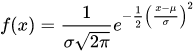 Перечень образовательных организаций, в которых по результатам статистического анализа выполнения Всероссийских проверочных работ 2022 года были выявлены признаки необъективности полученных результатов, опубликован на сайте Федерального института оценки качества образования. Комплексный анализ собранных данных ВПР проводится Рособрнадзором. В Республике Дагестан в 2022 году образовательные организации с признаками необъективных результатов выявлены в 52 административно-территориальных единицах (включая ОО регионального подчинения Республики Дагестан как АТЕ). В двух муниципальных районах – Ахвахском и Казбековском – не выявлено признаков необъективных результатов.Таблица  – Доля ОО с признаками необъективного проведения ВПР по АТЕ Республики Дагестан в 2022 годуДанные для анализа взяты из Федеральной информационной системы оценки качества образования. В анализ были включены все участники Всероссийских проверочных работ. В качестве показателя низких образовательных результатов в данной справке взяты муниципалитеты с долей неудовлетворительных результатов более квартиля, что составляет 25%. Далее следует учитывать, что высокие образовательные результаты по административно-территориальной единице могут быть недостоверны в соответствии с  данными из таблицы Таблица 1. ОСНОВНЫЕ РЕЗУЛЬТАТЫ ВЫПОЛНЕНИЯ ВПР ПО МАТЕМАТИКЕВ написании ВПР по математике в 2022 году участие приняли 198 234 обучающихся Республики Дагестан.РЕЗУЛЬТАТЫ ВЫПОЛНЕНИЯ ВПР ОБУЧАЮЩИХСЯ 5 КЛАССА (ПО ПРОГРАММЕ 4 КЛАССА) ПО МАТЕМАТИКЕВ 2022 году в написании ВПР в 5 классах по программе 4-го класса приняли участие 44413 обучающихся 5-х классов из 1246 образовательных организаций Республики Дагестан (далее – ОО), реализующих основную общеобразовательную программу начального общего образования. В 2021 году принимал участие 44421 обучающийся 4-х классов.Информация о количестве участников проверочных работ приведена в таблице Таблица 2.Таблица  – Общая характеристика участников ВПР2022 по математике по программе 4 классаСтруктура проверочной работыПроверочная работа по математике содержала 12 заданий, из них в 7 заданиях (в заданиях 1, 2, 4, 5 (пункт 1), 6 (пункты 1 и 2), 7, 9 (пункты 1 и 2)) требовалось записать только ответ, в 2 заданиях (в заданиях 5 (пункт 2) и 11) нужно было изобразить требуемые элементы рисунка, в 3 заданиях (в заданиях 3, 8, 12) требовалось записать решение и ответ, 1 задание (задание 10) было ориентировано на заполнение схемы.Работа состояла из 10 заданий базового уровня и 2 повышенного уровня. Задания проверочной работы направлены на выявление уровня владения обучающимися умения работать с математическим текстом (структурирование, извлечение необходимой информации); выполнять письменные и устные вычисления и преобразования, использовать знаково-символические средства представления информации для решения задач.Система оценивания выполнения работы Полностью правильно выполненная работа оценивалась 20 баллами. Время выполнения проверочной работы — 45 минут. Перевод первичных баллов в отметки по пятибалльной шкале представлен в таблице Таблица 3.Таблица  – Перевод первичных баллов ВПР2022 по математике по программе 4 класса Задания базового уровня оценивались от 1 до 2 баллов, повышенного – 2 баллами. Так, каждое верно выполненное задание 1, 2, 4, 5 (пункт 1), 5 (пункт 2), 6 (пункт 1), 6 (пункт 2), 7, 9 (пункт 1), 9 (пункт 2) оценивались 1 баллом, а выполнение заданий 3, 8, 10–12 от 0 до 2 баллов.Общая характеристика результатов выполнения работыСредний балл выполнения ВПР по математике в 5-классах (по программе 4-го класса) в Республике Дагестан составил 11 баллов.Распределение участников по полученным отметкам в разрезе показателей республики за 2021 и 2022 гг. приведено в таблице Таблица 4.Не преодолели минимальный порог для получения удовлетворительной оценки 7,35% от общего числа участников среди обучающихся 5 классов РД (по всей выборке этот показатель 4,8%).Среди обучающихся 5 классов РД отметку «3» по математике получили 31,6% участников. Отметку «4» получили 41,3% обучающихся 5 классов.Максимальную отметку получили 19,7% участников.Таблица  – Распределение участников по полученным отметкам по ВПР в разрезе показателей республики за 2021 и 2022 гг. по математике по программе 4 классаКачество обучения (отметки «4» и «5») по республике составило 61%, что на 8,4% ниже показателя по Российской Федерации (69,4%).Результаты выполнения проверочной работы показали, что с предложенными заданиями ВПР справились (успеваемость) 92,66% обучающихся. Успеваемость по результатам ВПР по математике среди 5 классов по РФ составила 95,2%. Таким образом, результаты республики Дагестан по итогам выполнения ВПР по математике в 5 классе (по программе за 4 класс) чуть ниже средних показателей по Российской Федерации. Распределение участников по отметкам в разрезе административно-территориальных единиц (далее – АТЕ) приведено в таблице Таблица 5.Таблица  – Распределение участников ВПР2022 Республики Дагестан по отметкам в разрезе АТЕ по математике по программе 4 классаНаиболее высокое качество обучения математике по результатам ВПР (81,97%) выявлено в Тляратинском муниципальном районе Республики Дагестан. В Агульском и Тляратинском районах Республики Дагестан нет участников ВПР (0%), получивших неудовлетворительную оценку.В то же время, необходимо отметить долю ОО с признаками необъективного проведения в данных АТЕ (см. Таблица 1).Наибольшая доля участников, получивших по ВПР по математике отметку «2», (существенно выше среднего значения по региону – 7,35%) зафиксирована в следующих АТЕ: г. Хасавюрт (7,5%), Ахвахский (7,4%), Ахтынский (10,9%), Буйнакский (12%), Гергебильский (14,1%), Казбековский (13,1%), Карабудахкентский (20,7%), Кизилюртовский (9,7%), Кизлярский (11,6%), Новолакский (9%), Хасавюртовский (11,7%), Чародинский (14,9%) муниципальные районы, ГКУ ДО РД «РЦДО ЗОЖ» (7,5%). Данные об успеваемости и качестве образования по результатам ВПР по математике в 5 классах (по программе 4 класса) РД в разрезе АТЕ представлены в таблице Таблица 6.Таблица  – Уровень обученности и качество обучения по результатам ВПР2022 участников Республике Дагестан в разрезе АТЕ по математике по программме 4 классаСравнение уровня успеваемости по математике в разрезе АТЕ позволяет выделить районы, в которых он недостаточно высок, с учетом средних показателей по региону: Карабудахкентский, Чародинский, Гергебильский, Казбековский, Буйнакский, Хасавюртовский, Кизлярский, Ахтынский, Кизилюртовский, Новолакский, Ахвахский муниципальные районы, город Хасавюрт, ГКУ ДО РД «РЦДО ЗОЖ».Наибольшие показатели качества обучения (более 75%) показали Тляратинский и Рутульский муниципальные районы. Распределение баллов участников ВПР по математике в 5 классах (по программе 4 класса) в 2022 году несколько отличается от нормального распределения (Рисунок 1). 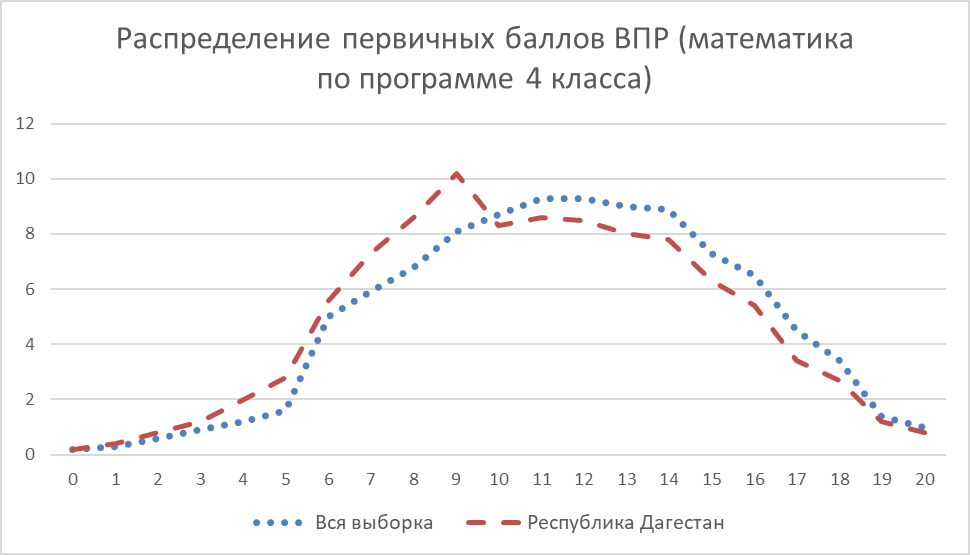 Рисунок  – Распределение первичных баллов ВПР2022 по математике по программе 4 классаВместе с тем аналогичная тенденция в неравномерном колебании данного показателя просматривается в картине распределения баллов по всей выборке проведения ВПР в регионах Российской Федерации. Это свидетельствует о том, что полученные по Республике Дагестан результаты в целом достоверны, а особенности распределения первичных баллов обусловлены неравномерным распределением заданий по уровню сложности.Выполнение заданий по математике по программе 4 класса представлено в таблице Таблица 7.Таблица  – Выполнение заданий ВПР по математике по программе 4 классаБолее 90% обучающихся РД успешно справились с заданием 1 (91,41%) (устное сложение, вычитание, умножение и деление однозначных, двузначных чисел в пределах 100). Более 80% обучающихся справились с заданиями 2 (определение значения числового выражения, содержащего 2–3 арифметических действия, со скобками и без скобок) и 6.1 (чтение несложных готовых таблиц). Хуже всего (менее 40% обучающихся) справились с заданиями 8  (задание базового уровня, где проверяется умение решать текстовые задачи в три-четыре действия, связанные с использованием основных единиц измерения величин (длина, вес), 9.2 (проверяется овладение основами логического и алгоритмического мышления и связано с интерпретацией информации (объяснять, сравнивать и обобщать данные, делать выводы и прогнозы), 10 (предполагает представление и интерпретацию информации, построение связей между объектами). Минимальное число участников (14,37%) справилось с заданием 12 (задание повышенного уровня сложности – текстовая задача в три-четыре действия).Таким образом, среди вопросов, вызвавших наибольшие затруднения, преобладают задания, требующие внимательного анализа условий, построения связей между объектами и выработки стратегии решения задач в 3-4 действия. Указанные затруднения связаны с низким уровнем овладения обучающимися основами логического и алгоритмического мышления.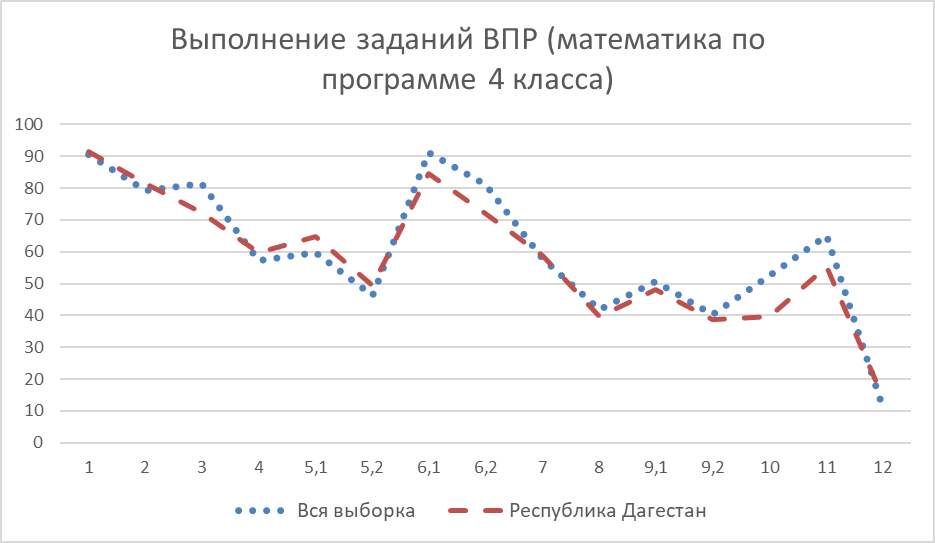 Рисунок  – Выполнение заданий ВПР по математике по программе 4 классаКак следует из диаграммы на рисунке Рисунок 2, качество выполнения отдельных заданий ВПР по математике в РД соответствует тенденциям, проявившимся по всей выборке. На диаграмме прослеживается тенденция к снижению результативности выполнения заданий, связанная с нарастанием уровня их сложности.РЕЗУЛЬТАТЫ ВЫПОЛНЕНИЯ ВПР ОБУЧАЮЩИХСЯ 6 КЛАССА (ПО ПРОГРАММЕ 5 КЛАССА) ПО МАТЕМАТИКЕВ 2022 году в написании ВПР в 6 классах по программе 5-го приняли участие 40187 обучающихся 6-х классов из 1242 образовательных организаций Республики Дагестан (далее – ОО), реализующих основную общеобразовательную программу основного общего образования. В 2021 году принимали участие 41757 обучающихся 5-х классов.Информация о количестве участников проверочных работ приведена в таблице Таблица 8.Таблица  – Общая характеристика участников ВПР2022 по математике по программе 5 классаСтруктура проверочной работы Проверочная работа по математике содержала 14 заданий, из них в 10 заданиях требовалось записать только ответ, в 1 задании нужно было изобразить требуемые элементы рисунка, в 4 заданиях требовалось записать решение и ответ. Так, в заданиях 1–5, 7, 8, 11, 12 (пункт 1), 13 необходимо записать только ответ; в задании 12 (пункт 2) нужно изобразить требуемые элементы рисунка; в заданиях 6, 9, 10, 14 требуется записать решение и ответ. Работа состояла из 12 заданий базового уровня и 2 повышенного уровня.Задания проверочной работы направлены на выявление уровня владения обучающимися работать с математическим текстом (структурирование, извлечение необходимой информации); выполнять письменные и устные вычисления и преобразования, использовать знаково-символические средства представления информации для решения задач, логически мыслить, проводить математические рассуждения. Система оценивания выполнения работыПолностью правильно выполненная работа оценивалась 20 баллами. Каждое верно выполненное задание 1–5, 7, 8, 11 (пункт 1), 11 (пункт 2), 12 (пункт 1), 12 (пункт 2), 13 оценивается 1 баллом, а выполнение заданий 6, 9, 10, 14 оценивается от 0 до 2 баллов. Перевод первичных баллов в отметки по пятибалльной шкале представлен в таблице Таблица 9.Таблица  – Перевод первичных баллов ВПР2022 по математике по программе 5 класса Как и в предыдущие годы, общий подход к оценке типов заданий, включенных в проверочную работу, существенно не изменился: задания базового уровня оценивались от 1 до 2 баллов, повышенного – 2 баллами. Время выполнения проверочной работы — 60 минут.Общая характеристика результатов выполнения работыСредний балл выполнения ВПР по математике в 6-классах (по программе 5-го класса) в Республике Дагестан составил 10,2 баллов.Распределение участников по полученным отметкам в разрезе показателей республики за 2021 и 2022 гг. приведено в таблице Таблица 10.Не преодолели минимальный порог для получения удовлетворительной оценки 10,6% от общего числа участников среди обучающихся 6 классов РД (по всей выборке этот показатель 11,8%).Среди обучающихся 5 классов РД отметку «3» по математике получили 42,3% участников. Отметку «4» получили 33,4% обучающихся 6 классов.Максимальную отметку получили 13,7% участников.Таблица  – Распределение участников по полученным отметкам по ВПР в разрезе показателей республики за 2021 и 2022 гг. по математике по программе 5 классаКачество обучения (отметки «4» и «5») по республике составило 47,1%, что на 3,1% ниже показателя по Российской Федерации (50,2%).Результаты выполнения проверочной работы показали, что с предложенными заданиями ВПР справились (успеваемость обучения) 89,4% обучающихся. Успеваемость по результатам ВПР по математике среди 6 классов по РФ составила 88,2%. Таким образом, результаты Республики Дагестан по итогам выполнения ВПР по математике в 5 классе (по программе за 4 класс) схожи с показателями по Российской Федерации. Распределение участников ВПР в разрезе АТЕ по полученным отметкам представлено в таблице Таблица 11.Таблица  – Распределение участников ВПР2022 Республики Дагестан по отметкам в разрезе АТЕ по математике по программе 5 классаНаиболее высокое качество обучения математике по результатам ВПР выявлено в Агульском муниципальном районе (78,9%) и Кулинском муниципальном районе (72%). В Агульском МР нет участников ВПР по математике, получивших отметку «2», т.е. успеваемость составила 100%. В Кулинском муниципальном районе успеваемость по математике по результатам ВПР в 6 классах составила 98%.В то же время, необходимо отметить долю ОО с признаками необъективного проведения в данных АТЕ (см. Таблица 1).Наибольшая доля участников, получивших за ВПР по математике отметку «2», (существенно выше среднего значения по региону – 10,58%) зафиксирована в следующих территориях: город Кизилюрт (12,1%), Республика Дагестан (региональное подчинение) (13%), Левашинский (12,4%), Хасавюртовский (13,2%), Кизлярский (16%), Буйнакский (16,8%), Казбековский (18,9%), Ногайский (19,5%), Чародинский (21,1%), Карабудахкентский (26,7%), Гергебильский (29%) муниципальные районы.Данные об успеваемости и качестве образования по результатам ВПР по математике в 6 классах (по программе 5 класса) РД в разрезе АТЕ представлены в таблице Таблица 12.Таблица  – Уровень обученности и качество обучения по результатам ВПР2022 участников Республики Дагестан в разрезе АТЕ по математике по программме 5 классаАнализ результатов ВПР по математике в разрезе АТЕ позволяет дать оценку уровня успеваемости шестиклассников (доля участников, преодолевших минимальный балл). Успеваемость по региону выше, чем по всей РФ. Показатель успеваемости выше, чем по региону показали 36 АТЕ, что составляет 67,9% от общего числа территориальных единиц.Распределение баллов участников ВПР по математике в 6 классах в 2022 году несколько отличается от нормального распределения (Рисунок 3).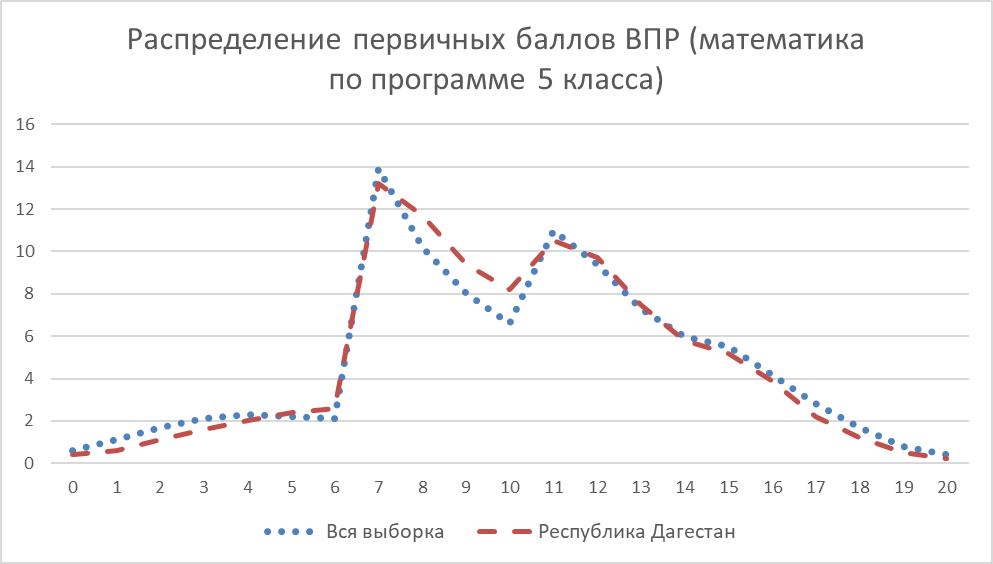 Рисунок  – Распределение первичных баллов ВПР2022 по математике по программе 5 классаВместе с тем аналогичная тенденция в неравномерном колебании данного показателя просматривается в картине распределения баллов по всей выборке проведения ВПР в регионах Российской Федерации. Это свидетельствует о том, что полученные по Республике Дагестан результаты в целом достоверны, а особенности распределения первичных баллов обусловлены неравномерным распределением заданий по уровню сложности.Выполнение заданий по математике по программе 5 класса представлено в таблице Таблица 13.Таблица  – Выполнение заданий ВПР по математике по программе 5 классаНаибольшее число обучающихся (более 75%) справились с заданиями 1 (77,2% – представления о числе и числовых системах от натуральных до действительных чисел), 5 (81,6% – умение находить неизвестный компонент арифметического действия) и 11.1 (77,8% – умение извлекать информацию, представленную в таблицах и на диаграммах). Решаемость заданий 1-8 в регионе значительно выше, чем в общей выборке РФ (см. Таблица 13). Менее половины обучающихся 6 классов региона справились с заданиями 8 (48,6% – умения решать текстовые задачи на движение, работу, проценты и задачи практического содержания), 9 (46,7% – использование свойств чисел, выполнение вычислений, обоснование алгоритмов вычислений), 12.2 (36,3% – моделирование геометрической задачи, выполнение простейших построений и измерений, необходимые в реальной жизни.), 10 (34,8% – умение применять полученные знания для решения задач практического характера и выполнение данного задания требует построения алгоритма решения и реализации построенного алгоритма), 13 (30,6% – развитие пространственных представлений).Наиболее сложным для обучающихся оказалось задание 14 (повышенного уровня) (решаемость – 9,9% по региону, 9,4% – по РФ), которое проверяет умение обучающихся приводить логические обоснования и доказательства теорем, решать задачи разных типов и задачи повышенной трудности.Таким образом, среди вопросов, вызвавших наибольшие затруднения, преобладают задачи на движение, работу, проценты и задачи практического содержания, а также задания, направленные на проверку логического мышления, умения проводить математические рассуждения. Указанные затруднения связаны с низким уровнем овладения обучающимися основами логического и алгоритмического мышления.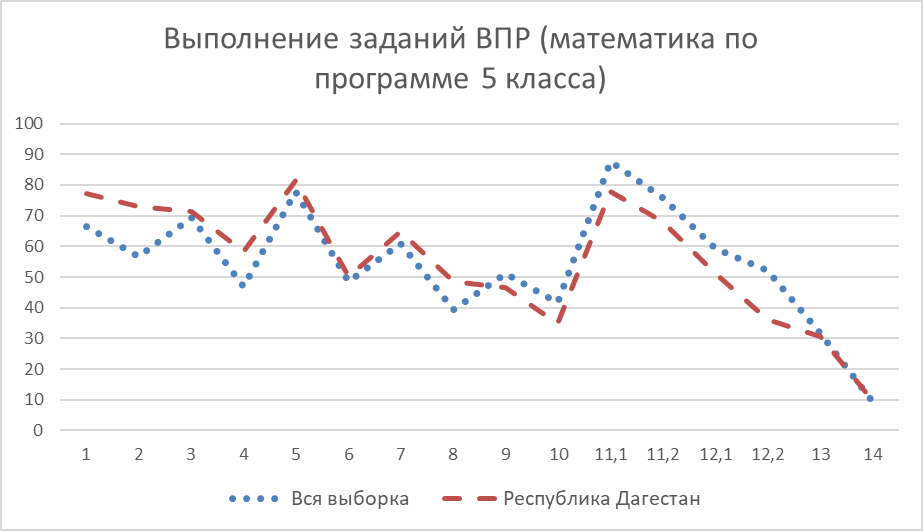 Рисунок  – Выполнение заданий ВПР по математике по программе 5 классаКак следует из диаграммы на рисунке Рисунок 4, качество выполнения отдельных заданий ВПР по математике соответствует тенденциям, проявившимся по всей выборке. На диаграмме прослеживается тенденция к снижению результативности выполнения заданий, связанная с нарастанием уровня их сложности. РЕЗУЛЬТАТЫ ВЫПОЛНЕНИЯ ВПР ОБУЧАЮЩИХСЯ 7 КЛАССА (ПО ПРОГРАММЕ 6 КЛАССА) ПО МАТЕМАТИКЕВ 2022 году в написании ВПР в 7 классах по программе 6-го класса принял участие 39941 обучающийся 7-х классов из 1239 образовательных организаций Республики Дагестан (далее – ОО), реализующих основную общеобразовательную программу основного общего образования. В 2021 году принимали участие 40069 обучающихся 6-х классов.Информация о количестве участников проверочных работ приведена в таблице Таблица 14.Таблица  – Общая характеристика участников ВПР2022 по математике по программе 6 классаСтруктура проверочной работы Проверочная работа по математике содержала 13 заданий, из них в 9 заданиях требовалось записать только ответ, в 1 задании нужно изобразить рисунок или требуемые элементы рисунка, в 3 заданиях требовалось записать решение и ответ. В работе 6 заданий базового уровня, 6 повышенного уровня и 1 задание высокого уровня.Задания ВПР направлены на выявление уровня владения обучающимися применять изученные понятия, результаты, методы для решения задач практического характера, проводить логические обоснования математических утверждений; работать с математическим текстом (структурирование, извлечение необходимой информации); выполнять письменные и устные вычисления и преобразования.Система оценивания выполнения работы Полностью правильно выполненная работа оценивалась 16 баллами. Перевод первичных баллов в отметки по пятибалльной шкале представлен в таблице Таблица 15.Таблица  – Перевод первичных баллов ВПР2022 по математике по программе 6 класса Как и в предыдущие годы, общий подход к оценке типов заданий, включенных в проверочную работу, существенно не изменился: задания базового уровня оценивались 1 баллом, повышенного –1-2 баллами, высокого – 2 баллами. Так, правильное решение каждого из заданий 1–8, 10, 12 оценивается 1 баллом, а выполнение заданий 9, 11, 13 оценивается от 0 до 2 баллов.Общая характеристика результатов выполнения работыСредний балл выполнения ВПР в 2022 году по математике в 7-классах (по программе 6 класса) ОО Республики Дагестан составил 8,6 баллов.Распределение участников ВПР по полученным отметкам в 2021 и 2022 гг. представлено в таблице Таблица 16.Не преодолели минимальный порог в 2022 году для получения удовлетворительной отметки 9,9% обучающихся 7 классов региона. В прошлом году доля неудовлетворительных отметок была выше – 11,7%. Отметку «3» по математике по итогам 2022 года получили более половины – 51,1% обучающихся.Отметку «4» по математике получили 32,4% семиклассников.Максимальную отметку получили 6,52% обучающихся, что на 0,86% больше, чем по Российской Федерации.Таблица  – Распределение участников по полученным отметкам по ВПР в разрезе показателей республики за 2021 и 2022 гг. по математике по программе 6 классаРезультаты выполнения проверочной работы в 2022 году показали, что с предложенными заданиями справились 90,07% обучающихся. По России данный результат составил 86,64%.На отметки «4» и «5» написали работу по математике 38,93% обучающихся, что на 2,02% выше среднего значения показателя по Российской Федерации (36,91%). Результаты в 2021 году отличаются незначительно – по региону качество обучения составило 39,79%, по РФ – 38%.Распределение участников ВПР в разрезе АТЕ по полученным отметкам представлено в таблице Таблица 17.Таблица  – Распределение участников ВПР2022 Республики Дагестан по отметкам в разрезе АТЕ по математике по программе 6 классаНаибольшая доля участников, получивших по ВПР по математике отметку «2», (более 25%) зафиксирована в следующих территориях: Гергебильский (31,2%) и Карабудахкентский (27,3%) муниципальные районы.Наибольшая доля участников, получивших за ВПР по математике отметку «5», составила 20% в Агульском муниципальном районе (в регионе – 6,5%). В то же время, необходимо отметить долю ОО с признаками необъективного проведения в данных АТЕ (см. Таблица 1).Данные об успеваемости и качестве образования по результатам ВПР по математике в 7 классах (по программе 6 класса) РД в разрезе АТЕ представлены в таблице Таблица 18.Таблица  – Уровень обученности и качество обучения по результатам ВПР2022 участников Республике Дагестан в разрезе АТЕ по математике по программме 6  классаАнализ результатов ВПР по математике позволяет дать оценку уровня успеваемости семиклассников (доля участников, преодолевших минимальный балл). Лишь в 9 муниципальных районах результат ниже среднего показателя по Российской Федерации (86,6%): Гумбетовский, Кизлярский, Буйнакский, Лакский, Казбековский, Чародинский, Ногайский, Карабудахкентский	 и Гергебильский муниципальные районы. Наибольшая доля участников, получивших отметки «4» и «5», составила 62,3% в Тляратинском муниципальном районе. В Цунтинском, Рутульском, Агульском муниципальном районе и городе Южно-Сухокумск доля качества обучения по математике в 7 классах составила более 50%.В Гергебильском муниципальном районе доля качества образования оказалась ниже 25% и составила в 20,8%.Распределение баллов участников ВПР по математике в 7 классах в 2022 году несколько отличается от нормального распределения (Рисунок 5).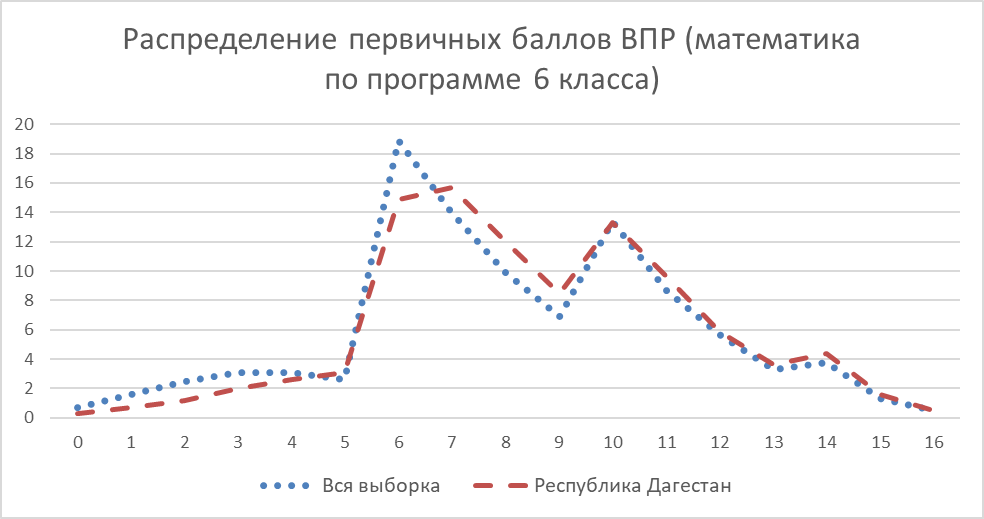 Рисунок  – Распределение первичных баллов ВПР2022 по математике по программе 6 классаВместе с тем аналогичная тенденция в неравномерном колебании данного показателя просматривается в картине распределения баллов по всей выборке проведения ВПР в регионах Российской Федерации. Это свидетельствует о том, что полученные по Республике Дагестан результаты в целом достоверны, а особенности распределения первичных баллов обусловлены неравномерным распределением заданий по уровню сложности.Выполнение заданий по математике по программе 6 класса представлено в таблице Таблица 19.Таблица  – Выполнение заданий ВПР по математике по программе 6 классаОбучающиеся 7-х классов ОО Республики Дагестан выполнили первые 8 заданий успешнее, чем в среднем по Российской Федерации. Более 80% обучающихся 7 класса ОО региона справились с заданиями 1 (88,1% – базовые понятия чисел целых, натуральных, действительных), 5 (81,3% – умение оценки размеров реальных объектов окружающего мира), 6 (83% – умение читать и анализировать таблицы и диаграммы, извлекать, интерпретировать свойства и характеристики реальных процессов и явлений).С заданиями 2 (базовые понятия обыкновенной дроби и смешанных чисел) и 4 (базовые понятия десятичной дроби) справились 78,2% и 76,7% соответственно.Меньше половины обучающихся справились с заданиями повышенного уровня 9 (32,1% – навыки письменного вычисления, действия с рациональными числами), 11 (30,8% – умение решать текстовые задачи на проценты, задачи практического содержания), 12 (43,5% – навыки построения геометрических фигур, базовые геометрические понятия). Наиболее сложным для обучающихся оказалось задание 13 – справилось 12,8% обучающихся 7 классов ОО РД. Задание направлено на проверку логического мышления, умения проводить математические рассуждения.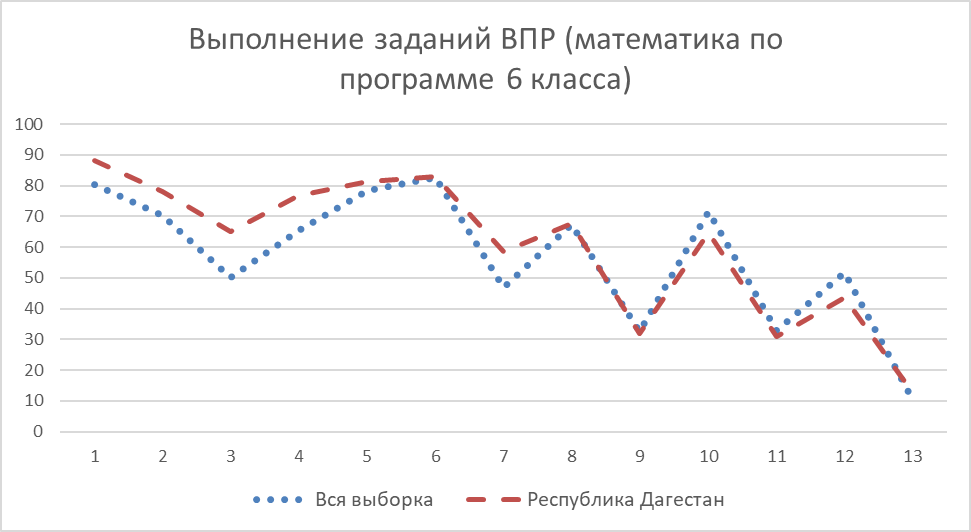 Рисунок  – Выполнение заданий ВПР по математике по программе 6 классаНа рисунке Рисунок 6 качество выполнения отдельных заданий ВПР по математике соответствует тенденциям, проявившимся по всей выборке. На диаграмме прослеживается тенденция к снижению результативности выполнения заданий, связанная с нарастанием уровня их сложности.РЕЗУЛЬТАТЫ ВЫПОЛНЕНИЯ ВПР ОБУЧАЮЩИХСЯ 8 КЛАССА (ПО ПРОГРАММЕ 7 КЛАССА) ПО МАТЕМАТИКЕВ 2022 году в написании ВПР в 8 классах по программе 7-го класса приняли участие 37876 обучающихся 8-х классов из 1245 образовательных организаций Республики Дагестан (далее – ОО), реализующих основную общеобразовательную программу основного общего образования. В 2021 году принимали участие 37767 обучающихся 7-х классов.Информация о количестве участников проверочных работ приведена в таблице Таблица 20.Таблица  – Общая характеристика участников ВПР2022 по математике по программе 7 классаСтруктура проверочной работы Работа содержит 16 заданий. В заданиях 1–9, 11 и 13 необходимо записать только ответ. В задании 12 нужно отметить точки на числовой прямой. В задании 15 требуется схематично построить график функции. В заданиях 10, 14, 16 требуется записать решение и ответ. По уровню сложности 12 заданий отнесены к базовому, 4 – к повышенному.Задания проверочной работы направлены на выявление уровня владения обучающимися работать с математическим текстом (структурирование, извлечение необходимой информации); выполнять письменные и устные вычисления и преобразования, использовать знаково-символические средства представления информации для решения задач; иллюстрировать с помощью графика реальную зависимость или процесс по их характеристикам; применять геометрические факты для решения задач, в том числе предполагающих несколько шагов решения; решать простые и сложные задачи разных типов, выбирать соответствующие уравнения или системы уравнений для составления математической модели заданной реальной ситуации или прикладной задачи.Система оценивания выполнения работы На выполнение работы по математике даётся 90 минут. Правильное решение каждого из заданий 1–11, 13, 15 оценивается 1 баллом. Выполнение заданий 12, 14, 16 оценивается от 0 до 2 баллов. Максимальный первичный балл — 19. Перевод первичных баллов в отметки по пятибалльной шкале представлен в таблице Таблица 21.Таблица  – Перевод первичных баллов ВПР2022 по математике по программе 7 класса В 2021 и 2020 году вариант ВПР содержал также 16 заданий и 19 баллов.Общая характеристика результатов выполнения работыСредний балл выполнения ВПР в 2022 году по математике в 8-классах (по программе 7 класса) ОО Республики Дагестан составил 10,1 баллов.Распределение участников по полученным отметкам в разрезе показателей республики за 2021 и 2022 гг. приведено в таблице Таблица 22.Не преодолели минимальный порог в 2022 году для получения удовлетворительной отметки 9,44% обучающихся 8 классов, что на 1,11% меньше, чем в 2021 году. Отметку «3» по математике по итогам 2022 года получили более половины – 54,28% обучающихся.Отметку «4» по математике получили 29,19% восьмиклассников.Максимальную отметку получили 7,08% обучающихся, что на 0,62% меньше, чем за предыдущий год.Таблица  – Распределение участников по полученным отметкам по ВПР в разрезе показателей республики за 2021 и 2022 гг. по математике по программе 7 классаРезультаты выполнения проверочной работы в 2022 году показали, что с предложенными заданиями справились 90,55% обучающихся. По России данный результат составил 88,51%.На отметки «4» и «5» написали работу по математике 36,27% обучающихся, что лишь на 1,07% ниже показателя по Российской Федерации (37,34%). Результаты в 2021 году отличаются незначительно – по региону качество обучения составило 37,73%, по РФ – 38,04%.Распределение участников ВПР в разрезе АТЕ по полученным отметкам представлено в таблице Таблица 23.Таблица  – Распределение участников ВПР2022 Республики Дагестан по отметкам в разрезе АТЕ по математике по программе 7 классаНаибольшая доля участников, получивших по ВПР по математике отметку «2», (более 25%) зафиксирована в следующих территориях: Гергебильский (27,05%) и Карабудахкентский (25,77%) муниципальные районы. Наибольшая доля участников, получивших за ВПР по математике отметку «5», составила 18,7% в Цунтинском муниципальном районе (в регионе – 7,08%). В то же время, необходимо отметить долю ОО с признаками необъективного проведения в данных АТЕ (см. Таблица 1).Данные об успеваемости и качестве образования по результатам ВПР по математике в 8 классах (по программе 7 класса) РД в разрезе АТЕ представлены в таблице Таблица 24.Таблица  – Уровень обученности и качество обучения по результатам ВПР2022 участников Республике Дагестан в разрезе АТЕ по математике по программме 7 классаАнализ результатов ВПР по математике позволяет дать оценку уровня успеваемости восьмиклассников (доля участников, преодолевших минимальный балл). В 39 территориальных единицах региона успеваемость выше среднего значения по РФ. Наиболее высокое значение показателя успеваемости выявлено в Агульском муниципальном районе – 98,41%. В Карабудахкентском и Гергебильском муниципальных районах успеваемость составила менее 75% (74,24% и 72,95% соответственно).Показатель качества обучения в Республике Дагестан составил 37,73%. Наибольшее значение качества в регионе в Агульском муниципальном районе составило 55,55%. Два муниципальных района показали качество обучения более 50% – Тляратинский (53,38%) и Кулинский (50,72%) муниципальные районы.В одной АТЕ доля качества образования оказалась ниже 25% – в Гергебильском муниципальном районе 18,84%.Распределение баллов участников ВПР по математике в 8 классах в 2022 году несколько отличается от нормального распределения (Рисунок 7).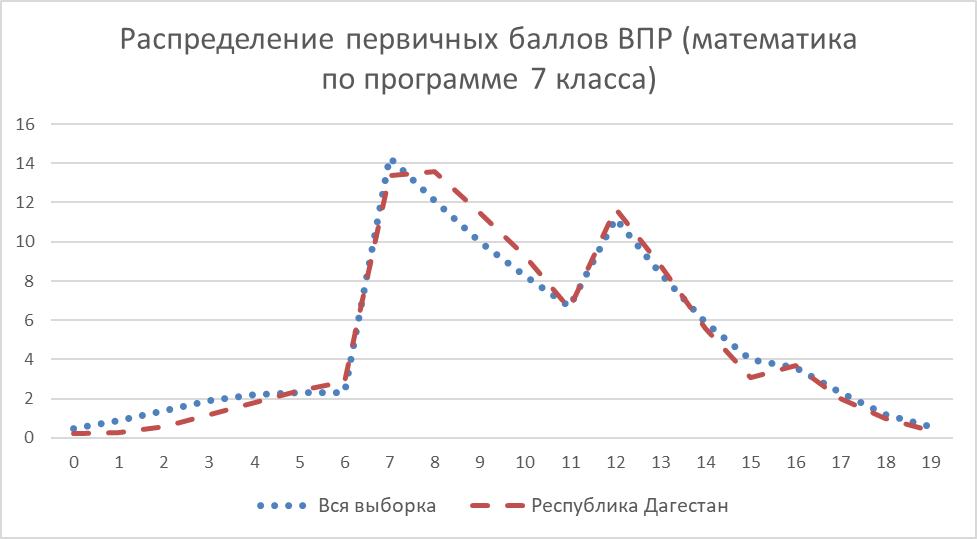 Рисунок  – Распределение первичных баллов ВПР2022 по математике по программе 7 классаВместе с тем аналогичная тенденция в неравномерном колебании данного показателя просматривается в картине распределения баллов по всей выборке проведения ВПР в регионах Российской Федерации. Это свидетельствует о том, что полученные по Республике Дагестан результаты в целом достоверны, а особенности распределения первичных баллов обусловлены неравномерным распределением заданий по уровню сложности.Выполнение заданий по математике по программе 7 класса представлено в таблице Таблица 25.Таблица  – Выполнение заданий ВПР по математике по программе 7 классаПочти все восьмиклассники ОО Республики Дагестан (более 85%) имеют представления натуральных и действительных чисел, владеют понятиями «обыкновенная дробь», «десятичная дробь» и «смешанное число», что проверяется в заданиях 1 (85,14%) и 2 (85,44%). Хорошо обучающиеся справились с выполнением заданий 3 (81,6% – умение извлекать информацию, представленную в таблицах или на графиках) и 6 (80,9% – решать несложные логические задачи, находить пересечение, объединение, подмножество в простейших ситуациях).С заданиями 4 и 5, направленными на умение применять изученные понятия, результаты, методы для решения задач практического характера и задач их смежных дисциплин справились так же более 75% обучающихся ОО региона. Задание 4, направленное на применение разных систем измерения, успешно выполнили 76,44% обучающихся. Задание 5, в котором требуется решить задачи на нахождение процента, успешно выполнили 76,8% обучающихся. Вместе с тем ряд заданий вызвал больше затруднений (достижение соответствующих планируемых результатов в соответствии образовательной программой составило менее 50%), в том числе задания:10 – на проверку умения извлекать из текста необходимую информацию, делать оценки, прикидки при практических расчётах (36,22%);11 – на выполнение несложных преобразований выражений: раскрывать скобки, приводить подобные слагаемые, использовать формулы сокращённого умножения (48,89%);12 – на умение сравнивать рациональные числа, знать геометрическую интерпретацию целых, рациональных чисел (40,15%);14 – на умение оперировать свойствами геометрических фигур, применять геометрические факты и теоремы для решения задач (23,34%);15 – на умение представлять данные в виде таблиц, диаграмм, графиков, иллюстрировать на графике динамику значений (38,2%);16 – на умение решать текстовые задачи на производительность, покупки, движение, решать простые и сложные задачи и уравнения разных типов (15,27%).Как следует из диаграммы на рисунке Рисунок 8, качество выполнения отдельных заданий ВПР по математике в целом соответствует тенденциям, проявившимся по всей выборке. На диаграмме прослеживается тенденция к снижению результативности выполнения заданий, связанная с нарастанием уровня их сложности.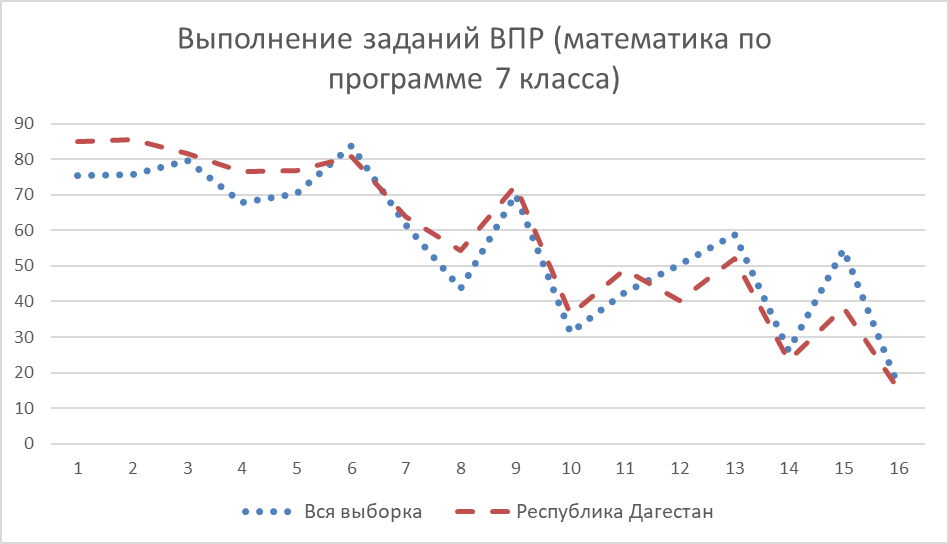 Рисунок  – Выполнение заданий ВПР по математике по программе 7 классаНаиболее существенная разница в проценте решаемости наблюдается в задании 15 – в регионе на 16,29% ниже, чем по РФ. В задании 12 решаемость в РД на 10,17% ниже, чем по РФ. С остальными заданиями обучающиеся региона справились лучше, чем по общей выборке либо разница в решаемости несущественна. РЕЗУЛЬТАТЫ ВЫПОЛНЕНИЯ ВПР ОБУЧАЮЩИХСЯ 9 КЛАССА (ПО ПРОГРАММЕ 8 КЛАССА) ПО МАТЕМАТИКЕВ 2022 году в написании ВПР в 9 классах по программе 8-го приняли участие 35817 обучающихся 9-х классов из 1235 образовательных организаций Республики Дагестан (далее – ОО), реализующих основную общеобразовательную программу основного общего образования. В 2021 году принимали участие 32744 обучающихся 8-х классов.Информация о количестве участников проверочных работ приведена в таблиуе Таблица 26.Таблица  – Общая характеристика участников ВПР2022 по математике по программе 8 классаСтруктура проверочной работы Проверочная работа содержала 19 заданий, из них в 11 заданиях (1–3, 5, 7, 9–14) необходимо было записать только ответ, в двух заданиях (4 и 8) отметить точки на числовой прямой, в одном задании (6 задание) записать обоснованный ответ, еще в одном задании (16 задание) дать ответ в пункте 1 и схематично построить график в пункте 2 и в четырех заданиях (15 и 17–19) записать решение и ответ.Весной 2021 года и осенью 2020 года работа по математике содержала 19 заданий, по уровню сложности работы аналогичные. Работа 2022 года содержала 12 заданий базового уровня, 6 – повышенного и одного задания высокого уровня.Задания проверочной работы направлены на выявление уровня владения обучающимися умениями выполнять вычисления и преобразования выражений, выполнять тождественные преобразования, решать линейные уравнения и их системы, оценивать вероятность реальных событий и явлений в различных ситуациях, решать задачи разных типов (геометрические, задачи на производительность, движение), строить график линейной функции, использовать информацию, строить диаграммы, таблицы и графики и использовать представленную в них информацию, иллюстрировать с помощью графика реальную зависимость или процесс по их характеристикам, моделировать реальные ситуации на языке алгебры и геометрии, решать простые и сложные задачи разных типов, выбирать соответствующие уравнения или системы уравнений для составления математической модели заданной реальной ситуации или прикладной задачи, выполнять оценку правдоподобия результатов.Система оценивания выполнения работы Полностью правильно выполненная работа оценивалась 25 баллами. Правильное решение каждого из заданий 1–5, 7, 9–14, 17 оценивались 1 баллом, а выполнение заданий 6, 8, 15, 16, 18, 19 от 0 до 2 баллов. Время выполнения проверочной работы — 90 минут. Перевод первичных баллов в отметки по пятибалльной шкале представлен в таблице Таблица 27.Таблица  – Перевод первичных баллов ВПР2022 по математике по программе 8 класса В 2021 году работа была аналогичной, в 2020 году, максимальное количество баллов (2 балла) предусмотрено было за выполнение заданий на сравнение рациональных чисел, решение геометрической задачи с опорой на чертеж и решение текстовой задачи. Общий подход к оценке типов заданий, включенных в проверочную работу, существенно не изменился. Общая характеристика результатов выполнения работыСредний балл выполнения ВПР в 2022 году по математике в 9-классах (по программе 8 класса) ОО Республики Дагестан составил 11,98 баллов.Распределение участников по полученным отметкам в разрезе показателей республики за 2021 и 2022 гг. приведено в таблице Таблица 28.Не преодолели минимальный порог в 2022 году для получения удовлетворительной отметки 9,57% обучающихся 8 классов, что на 1,92% меньше, чем в 2021 году. Отметку «3» по математике по итогам 2022 года получили более половины – 58,8% обучающихся.Отметку «4» по математике получили 27,43% девятиклассников.Максимальную отметку получили 4,2% обучающихся, что на 0,3% меньше, чем за предыдущий год.Таблица  – Распределение участников по полученным отметкам по ВПР в разрезе показателей республики за 2021 и 2022 гг. по математике по программе 8 классаРезультаты выполнения проверочной работы в 2022 году показали, что с предложенными заданиями справились 90,43% обучающихся. По России данный результат составил 88,31%.На отметки «4» и «5» написали работу по математике 31,63% обучающихся, что на 1,76% выше показателя по Российской Федерации (29,87%). Результаты в 2021 году отличаются незначительно – по региону качество обучения составило 32,55%, по РФ – 30,43%.Распределение участников ВПР в разрезе АТЕ по полученным отметкам представлено в таблице Таблица 29.Таблица  – Распределение участников ВПР2022 Республики Дагестан по отметкам в разрезе АТЕ по математике по программе 8 классаНаибольшая доля участников, получивших по ВПР по математике отметку «2», (более 25%) зафиксирована в Карабудахкентском районе – 29,43%. В Агульском муниципальном районе нет участников ВПР по математике, получивших отметку «2», т.е. успеваемость составила 100%. При этом, доля отметки «5» в Агульском МР составляет 10,77%. Отметки «4» и «5» (качество обучения) в АТЕ получили 52,31% обучающихся 9 классов (в регионе показатель качества на 20,68% ниже).В то же время, необходимо отметить долю ОО с признаками необъективного проведения в данных АТЕ (см. Таблица 1).В трех территориальных единицах – Докузпаринском, Чародинском и Кулинском муниципальных районах – никто из обучающихся не справился на отметку «5» (0%).Данные об успеваемости и качестве образования по результатам ВПР по математике в 9 классах (по программе 8 класса) РД в разрезе АТЕ представлены в таблице Таблица 30.Таблица  – Уровень обученности и качество обучения по результатам ВПР2022 участников Республике Дагестан в разрезе АТЕ по математике по программме 8 классаВ целом в Республике Дагестан хороший показатель успеваемости – во всех АТЕ с заданиями ВПР по математике справились более 75% обучающихся 9 классов (по программе 8 класса), за исключением Карабудахкентского района, где успеваемость составила 70,57%. Средний показатель по региону 90,43%, по РФ – 88,32%.Наибольший показатель качества обучения составил 57,14% в Тляратинском муниципальном районе. Также более 50% отметок «4» и «5» зафиксированы в следующих территориях: Агульский (52,31%) и Кулинский (52,31%) муниципальные районы, город Южно-Сухокумск (52,13%). Средний показатель качества обучения по региону составил 31,63%.Менее 25% показатель качества обучения в 9 АТЕ региона: город Хасавюрт (24,26%), Казбековский (24%), Левашинский (23%), Кизлярский (22,69%), Чародинский (22,22%), Дахадаевский (21,75%), Карабудахкентский (20,57%), Гергебильский (19,2%) муниципальные районы. Наименьший показатель качества образования в РД выявлен в АТЕ Бежтинский участок – 16,67%.Распределение баллов участников ВПР по математике в 9 классах по программе 8 класса в 2022 году несколько отличается от нормального распределения (Рисунок 9).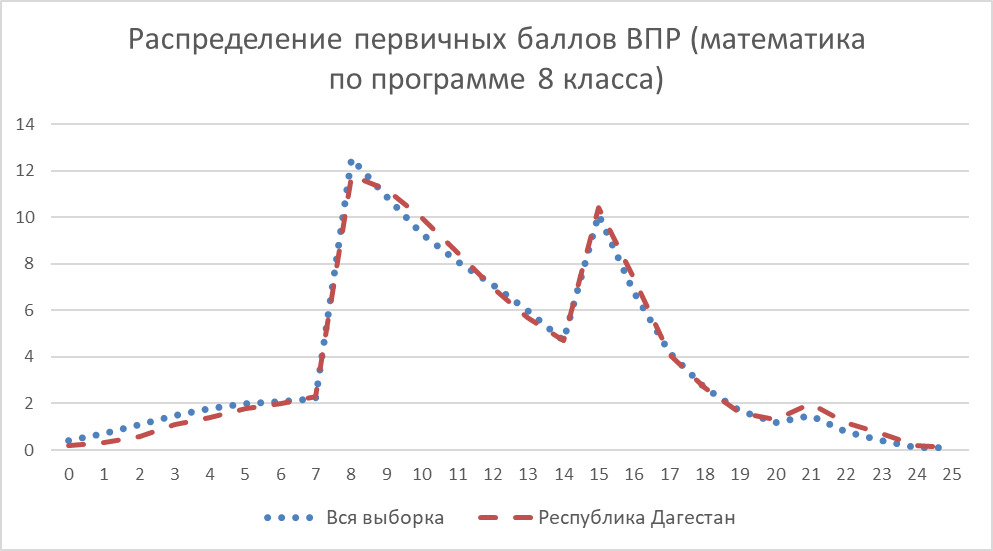 Рисунок  – Распределение первичных баллов ВПР2022 по математике по программе 8 классаВместе с тем аналогичная тенденция в неравномерном колебании данного показателя просматривается в картине распределения баллов по всей выборке проведения ВПР в регионах Российской Федерации. Это свидетельствует о том, что полученные по Республике Дагестан результаты в целом достоверны, а особенности распределения первичных баллов обусловлены неравномерным распределением заданий по уровню сложности.Выполнение заданий по математике по программе 8 класса представлено в таблице Таблица 31.Таблица  – Выполнение заданий ВПР по математике по программе 8 классаСреднее значение решаемости 9 классов заданий по математике в Республике Дагестан на 2,45% выше среднего значения РФ. Более 90% обучающихся успешно справились с заданием 1 на владение понятиями «отрицательное число», «обыкновенная дробь», «десятичная дробь», вычислительными навыками. Более 80% обучающихся успешно справились с заданием 2 на владение понятиями «уравнение», «корень уравнения», решение линейных и квадратных уравнений и заданием 3 на решение практических задач из смежных дисциплин.Задания 6, 8, 14 и 16 (1 часть и 2 часть) в регионе выполнила меньшая доля обучающихся, чем в общей выборке по стране. В остальных заданиях решаемость по региону выше, чем по общей выборке.Из заданий повышенного уровня более половины (63,3%) обучающихся региона справились с заданием 8, на сравнение действительных чисел (на 7,33% меньше, чем по РФ). Минимальное число участников из заданий повышенного уровня справились с заданием 17 (15,93%) на применение геометрических фактов для решения задач, в том числе предполагающих несколько шагов решения, заданием 15 (20,29%) на использование свойств геометрических фигур для решения задач практического содержания и заданием 18 (15,6%) на проверку умения решать текстовые задачи на производительность, движение.С заданием 19 высокого уровня, направленным на проверку логического мышления, умения проводить математические рассуждения, справилось только 8,98% девятиклассников.Таким образом, среди вопросов, вызвавших наибольшее затруднение, преобладают задания, требующие внимательного анализа условий и выработки стратегии решения при отсутствии единого детального алгоритма действий для данного типа задач, умения оперировать свойствами геометрических фигур, знать геометрические факты и уметь применять их при решении практических задач и требующие, умения логически мыслить и проводить математические рассуждения.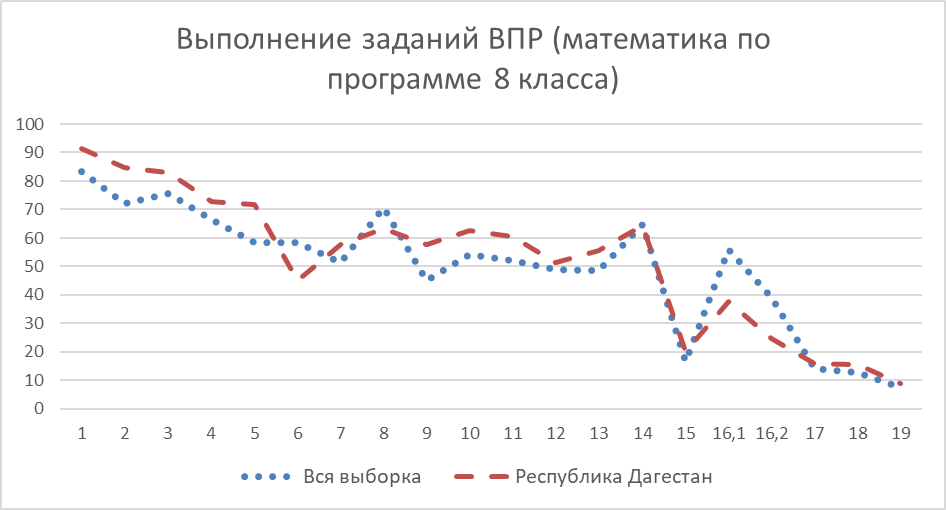 Рисунок  – Выполнение заданий ВПР по математике по программе 8 классаКак следует из диаграммы на рисунке Рисунок 10, качество выполнения отдельных заданий ВПР по математике, в целом, соответствует тенденциям, проявившимся по всей выборке. На диаграмме прослеживается тенденция к снижению результативности выполнения заданий, связанная с нарастанием уровня их сложности. Наиболее существенная разница в проценте решаемости наблюдается в задании 16.1 – в регионе на 18,46% ниже, чем по РФ. В заданиях 6 и 16.2 также наблюдается существенная разница – в регионе справились на 13,24% и 14,36% меньше обучающихся, чем по РФ соответственно.С заданиями 2, 5 и 9 обучающие Республики Дагестан справились гораздо успешнее, чем по РФ – решаемость на 13,31%, 12,64% и 12,57% выше соответственно.ОСНОВНЫЕ РЕЗУЛЬТАТЫ ВЫПОЛНЕНИЯ ВПР ПО РУССКОМУ ЯЗЫКУВ написании ВПР по русскому языку в 2022 году участие принял 196 401 обучающийся Республики Дагестан. РЕЗУЛЬТАТЫ ВЫПОЛНЕНИЯ ВПР ОБУЧАЮЩИХСЯ 5 КЛАССА (ПО ПРОГРАММЕ 4 КЛАССА) ПО РУССКОМУ ЯЗЫКУВ 2022 году в написании ВПР по материалам 4-го класса приняли участие 43817 обучающихся из 1240 образовательных организаций Республики Дагестан, реализующих основную общеобразовательную программу начального общего образования. В 2021 году принимали участие 44160 обучающихся 4-х классов.Информация о количестве участников проверочных работ приведена в таблице Таблица 32.Таблица  – Общая характеристика участников ВПР2022 по русскому языку по программе 4 классаСтруктура проверочной работы Тексты заданий в вариантах ВПР в целом соответствовали формулировкам, принятым в учебниках, включенных в Федеральный перечень учебников, рекомендуемых Министерством просвещения РФ к использованию при реализации имеющих государственную аккредитацию образовательных программ начального общего образования. Каждый вариант проверочной работы включал в себя 15 заданий: 13 заданий базового уровня, 2 – повышенного, и состояла из двух частей, которые выполнялись в разные дни и различались по содержанию и количеству заданий. Часть 1 содержала 3 задания: диктант (задание 1) и 2 задания по написанному тексту. Часть 2 состояла из 12 заданий, 9 заданий относились к приведенному в варианте ВПР тексту для чтения. Основу первой части проверочной работы составил диктант, который позволил проверить уровень сформированности видов речевой деятельности: слушания, говорения, чтения, письма, умение выпускников начальной школы писать под диктовку тексты в соответствии с изученными правилами. Задания второй части ВПР были направлены на проверку умений работать с текстом (определять главную мысль, делить текст на смысловые части), а также – на проверку базовых предметных знаний и умений, сформированности УУД. Кроме того, проверяемые в заданиях 4, 6-10 и 15 умения востребованы в жизненных ситуациях межличностного устного и письменного общения.Система оценивания выполнения работыПолностью правильно выполненная работа оценивалась 38 баллами. Перевод первичных баллов в отметки по пятибалльной шкале представлен в таблице Таблица 33.Таблица  – Перевод первичных баллов ВПР2022 по русскому языку по программе 4 класса Выполнение задания 1 оценивается по критериям от 0 до 7 баллов. Ответ на каждое из заданий 2, 7, 12, 13, 15 оценивается от 0 до 3 баллов. Ответы на задание 3 по пункту 1) оцениваются от 0 до 1 балла, по пункту 2) – от 0 до 3 баллов. Ответ на каждое из заданий 4, 6, 8, 11 оценивается от 0 до 2 баллов. Правильный ответ на каждое из заданий 5, 9, 10, 14 оценивается 1 баллом.Общая характеристика результатов выполнения работыСредний балл выполнения ВПР по русскому языку в 5-классах (по программе 4-го класса) в Республике Дагестан составил 22,68 баллов.Распределение участников по полученным отметкам в разрезе показателей республики за 2021 и 2022 гг. приведено в таблице Таблица 34.Не преодолели минимальный порог для получения удовлетворительной оценки в 2022 году 11,06% от общего числа участников среди обучающихся 5 классов РД по программе 4 класса (по всей выборке этот показатель 8,63%).Среди обучающихся 5 классов РД отметку «3» по математике получили 39,86% участников. Отметку «4» получили 36,93% обучающихся 5 классов.Максимальную отметку получили 12,14% участников.Таблица  – Распределение участников по полученным отметкам по ВПР в разрезе показателей республики за 2021 и 2022 гг. по русскому языку по программе 4 классаРезультаты выполнения проверочной работы в 2022 году показали, что с предложенными заданиями по русскому языку справились 88,93% обучающихся. По России данный результат составил 91,37%.На отметки «4» и «5» написали работу по русскому языку чуть менее половины обучающихся, 49,07% пятиклассников РД, что на 8,29% ниже показателя по Российской Федерации (57,36%). Результаты в 2021 году немного выше – по региону качество обучения составило 57,74%, по РФ – 65,59%.Таким образом, результаты Республики Дагестан по итогам выполнения ВПР за 4 класс ниже аналогичных средних показателей по Российской Федерации.Распределение участников ВПР в разрезе АТЕ по полученным отметкам представлено в таблице Таблица 35.Таблица  – Распределение участников ВПР2022 Республики Дагестан по отметкам в разрезе АТЕ по русскому языку по программе 4 классаНаибольшая доля участников, получивших по ВПР по русскому языку отметку «2», (более 25%) зафиксирована в Карабудахкентском районе – 25,64%, что на 17,01% больше среднего значения по региону – 8,63%. В четырех АТЕ – Кумторкалинском, Тляратинском, Рутульском, Агульском муниципальных районах – доля участников, не справившихся с заданиями составила менее 5%. Более 25% выполнили задания на отметку «5» выполнили обучающиеся Ахтынского муниципального района – 29,03%. При этом, в данной АТЕ наибольшие показатели по региону успеваемости и качества обучения. Данные об успеваемости и качестве образования по результатам ВПР по русскому языку в 5 классах (по программе 4 класса) РД в разрезе АТЕ представлены в таблице Таблица 36.Таблица  – Уровень обученности и качество обучения по результатам ВПР2022 участников Республике Дагестан в разрезе АТЕ по русскому языку по программме 4 классаВ целом в Республике Дагестан хороший показатель успеваемости – во всех АТЕ с заданиями ВПР по русскому языку справились более 75% обучающихся 5 классов (по программе 4 класса), за исключением Карабудахкентского района, где успеваемость составила 74,35%. Средний показатель по региону – 88,93%, по РФ – 91,37%.В то же время, необходимо отметить долю ОО с признаками необъективного проведения в АТЕ Республики Дагестан (см. Таблица 1).Распределение баллов участников ВПР по русскому языку в 5 классах в 2022 году несколько отличается от нормального распределения (Рисунок 11).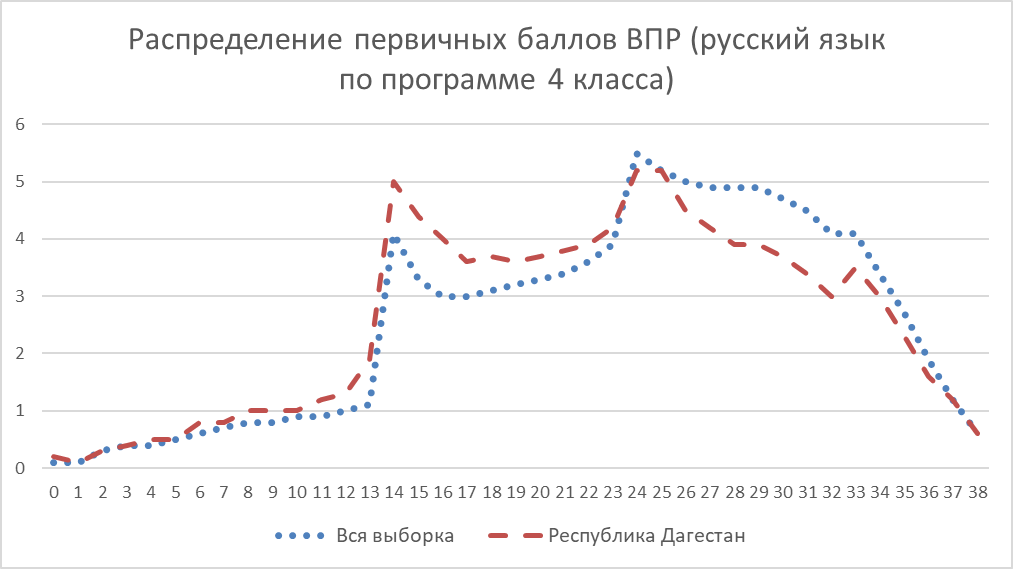 Рисунок  – Распределение первичных баллов ВПР2022 по русскому языку по программе 4 классаАналогичная тенденция в неравномерном колебании данного показателя просматривается в картине распределения баллов по всей выборке проведения ВПР в регионах Российской Федерации. Это свидетельствует о том, что полученные по Республике Дагестан результаты в целом достоверны, а особенности распределения первичных баллов обусловлены неравномерным распределением заданий по уровню сложности.Выполнение заданий по русскому языку по программе 4 класса представлено в таблице Таблица 37. Таблица  – Выполнение заданий ВПР по русскому языку по программе 4 классаСредняя решаемость всех заданий в совокупности по Республике Дагестан ниже на 2,48%, чем по РФ.Задание 1 оценивается от 0 до 7 баллов и разделено на 2 части: 1К1 оценивается от 0 до 4 баллов и проверяет соблюдение орфографических норм, 1К2 оценивается от 0 до 3 баллов и проверяет соблюдение пунктуационных норм. Наиболее успешно из всех заданий обучающиеся 5 классов региона справились с заданием 1К2 – 81,65%. При этом, орфографических ошибок допущено гораздо больше – с заданием 1К1 успешно справились чуть более половины (57,93%). В разрезе Российской Федерации результаты отличаются незначительно – с заданием 1К1 справились 58,42% обучающихся, с заданием 1К2 справились 83,64% обучающихся 5 классов.Задание 3 также разделено на 2 части: 3.1 проверяет умение распознавать главные члены предложение, 3.2 проверяет умение распознавать части речи. С заданием 3.1, которое оценивалось 1 баллом, успешно справились 79,75% обучающихся, по РФ справились на 0,29% больше обучающихся. С заданием 3.2, которое оценивалось от 0 до 3 баллов, успешно справились 60,98% обучающихся 5 классов региона, что на 8,12% меньше, чем по РФ. Более 75% обучающихся региона справились с заданиями базового уровня 5 (78,67% – умение классифицировать согласные звуки) и 9 (75,94% – умение распознавать значение слова; адекватно формулировать значение слова в письменной форме, соблюдая нормы построения предложения и словоупотребления).Вместе с тем ряд заданий вызвал больше затруднений (достижение соответствующих планируемых результатов составило менее 50%), в том числе задания:7 – проверяет предметное коммуникативное умение составлять план прочитанного текста в письменной форме, соблюдая нормы построения предложения и словоупотребления;15 – предполагает адекватное понимание обучающимися письменно предъявляемой информации (общеучебные и коммуникативные универсальные учебные действия); умение интерпретировать информацию, содержащуюся в тексте.Задание 15 также разделено на 2 части: 15.1 проверяет толкование ситуации в заданном контексте, 15.2 проверяет орфографические нормы. Как следует из диаграммы на рисунке Рисунок 12, качество выполнения отдельных заданий ВПР по русскому языку соответствует тенденциям, проявившимся по всей выборке. Решаемость отдельных заданий в регионе чуть ниже, чем в Российской Федерации.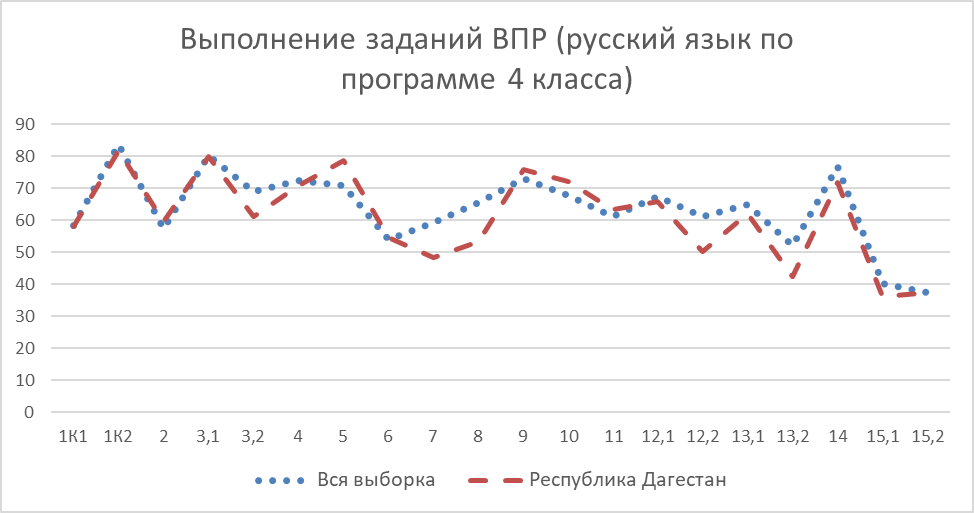 Рисунок  – Выполнение заданий ВПР по русскому языку по программе 4 классаНаиболее существенная разница в проценте решаемости (на 12,06% ниже по региону) наблюдается в задании 8, которое предполагает адекватное понимание и анализ обучающимися письменно предъявляемой текстовой информации (общеучебные и логические универсальные учебные действия), на основе которых выявляется способность строить речевое высказывание заданной структуры (вопросительное предложение) в письменной форме (правописные умения); одновременно с этим умение задавать вопрос показывает и уровень владения обучающимися коммуникативными универсальными учебными действиями, а умение преобразовывать воспринятую информацию в речевое высказывание – уровень владения общеучебными универсальными действиями.Таким образом, среди заданий, вызвавших наибольшее затруднение, задания на толкование ситуации в заданном контексте, представление ситуации корректно с этической точки зрения, а также написание предложений без орфографических и пунктуационных ошибок.РЕЗУЛЬТАТЫ ВЫПОЛНЕНИЯ ВПР ОБУЧАЮЩИХСЯ 6 КЛАССА (ПО ПРОГРАММЕ 5 КЛАССА) ПО РУССКОМУ ЯЗЫКУВ 2022 году в написании ВПР по материалам 5-го класса приняли участие 40350 обучающихся из 1238 образовательных организаций Республики Дагестан, реализующих основную общеобразовательную программу основного общего образования. В 2021 году принимали участие 41507 обучающихся 5-х классов.Информация о количестве участников проверочных работ приведена в таблице Таблица 38.Таблица  – Общая характеристика участников ВПР2022 по русскому языку по программе 5 классаСтруктура проверочной работы Тексты заданий в вариантах ВПР в целом соответствовали формулировкам, принятым в учебниках, включенных в Федеральный перечень учебников, рекомендуемых Министерством просвещения РФ к использованию при реализации имеющих государственную аккредитацию образовательных программ основного общего образования. Каждый вариант проверочной работы содержал 12 заданий, в том числе 5 заданий к приведенному тексту для чтения. Задания 1-9 предполагали запись развернутого ответа, задания 10-12 - краткого ответа в виде слова (сочетания слов).Задания проверочной работы направлены на выявление уровня владения обучающимися предметными правописными нормами современного русского литературного языка (орфографическими и правописными) и учебно-языковыми аналитическими умениями фонетического, морфемного, морфологического и синтаксического разборов, а также регулятивными и познавательными универсальными учебными действиями.Все задания отнесены к базовому уровню сложности.Система оценивания выполнения работыПолностью правильно выполненная работа оценивалась 45 баллами. Перевод первичных баллов в отметки по пятибалльной шкале представлен в таблице Таблица 39.Таблица  – Перевод первичных баллов ВПР2022 по русскому языку по программе 5 класса Как и в предыдущие годы, общий подход к оценке типов заданий, включенных в проверочную работу, существенно не изменился: максимальное количество баллов предусмотрено за выполнение задания 2 (фонетический, морфемный и морфологический анализ слова, синтаксический анализ словосочетания и предложения) – 12 баллов; а также задания 1 (соблюдение норм русского литературного языка) – 9 баллов. Общий подход к оценке типов заданий, повторно включенных в проверочную работу, существенно не изменился. Общая характеристика результатов выполнения работыСредний балл выполнения ВПР по русскому языку в 6-классах (по программе 5-го класса) в Республике Дагестан составил 26,1 баллов.Распределение участников по полученным отметкам в разрезе показателей республики за 2021 и 2022 гг. приведено в таблице Таблица 40.Не преодолели минимальный порог для получения удовлетворительной оценки 12,34% от общего числа участников среди обучающихся 6 классов РД (по всей выборке этот показатель 13,25%).Среди обучающихся 5 классов РД отметку «3» по математике получили 44,65% участников. Отметку «4» получили 33,41% обучающихся 6 классов.Максимальную отметку получили 9,6% участников.Таблица  – Распределение участников по полученным отметкам по ВПР в разрезе показателей республики за 2021 и 2022 гг. по русскому языку по программе 5 классаНа отметки «4» и «5» (качество обучения) выполнили работу 43,01% обучающихся, что на 3,69% ниже среднего значения показателя по Российской Федерации (46,7%). Следует отметить, что в предыдущем году качество обучения в ОО региона по русскому языку отличалось от среднего по Российской Федерации на 4,65%.Результаты выполнения проверочной работы показали, что с предложенными заданиями справились 87,66% шестиклассников, что на 0,91% выше показателя по Российской Федерации. Таким образом, результаты Республики Дагестан по итогам выполнения ВПР по программе 5 класса схожи с аналогичными показателями по Российской Федерации.Распределение участников ВПР в разрезе АТЕ по полученным отметкам представлено в таблице Таблица 41.Таблица  – Распределение участников ВПР2022 Республики Дагестан по отметкам в разрезе АТЕ по русскому языку по программе 5 классаВ Агульском МР нет участников ВПР по русскому языку, получивших отметку «2», т.е. успеваемость составила 100%.В Ботлихском и Курахском муниципальных районах доля оценки «2» составила 4,3% и 4,46% соответственно.Самые низкие показатели отметки «5» в Лакском, Казбековском, Карабудахкентском и Ахвахском муниципальных районах – менее 5%.Наиболее успешно с ВПР по русскому языку справились пятиклассники ОО города Дербент – наибольшая по региону доля отметки «5» (16,24%). Показатель качества обучения города Дербент составил 54,84 (на 11,83% выше показателя по региону). При этом, доля отметки «2» в данной АТЕ составил менее 5%. В то же время, необходимо отметить долю ОО с признаками необъективного проведения в данных АТЕ (см. Таблица 1).Данные об успеваемости и качестве образования по результатам ВПР по русскому языку в 6 классах (по программе 5 класса) РД в разрезе АТЕ представлены в таблице Таблица 42.Таблица  – Уровень обученности и качество обучения по результатам ВПР2022 участников Республике Дагестан в разрезе АТЕ по русскому языку по программме 5 классаВ целом в Республике Дагестан хороший показатель успеваемости – во всех АТЕ с заданиями ВПР по русскому языку справились более 75% обучающихся 6 классов (по программе 5 класса), за исключением Карабудахкентского муниципального района, где успеваемость составила 73,52%. Средний показатель по региону – 87,66%, по РФ – 86,75%. Наибольший показатель качества обучения в регионе – в Агульском муниципальном районе – 62,68%, при этом показатель успеваемости – 100%. Показатель качества обучения по результатам ВПР по русскому языку по программе 5 класса в 2022 году в Республике Дагестан в следующих АТЕ составил более 50%: Курахский (58,6%), Тляратинский (56,75%), Гунибский (56,11%), Цунтинский (51,13%), Табасаранский (50,81%) муниципальные районы, город Избербаш (52,63%), город Дербент (54,84%).Распределение баллов участников ВПР по русскому языку в 6 классах в 2022 году несколько отличается от нормального распределения (Рисунок 13).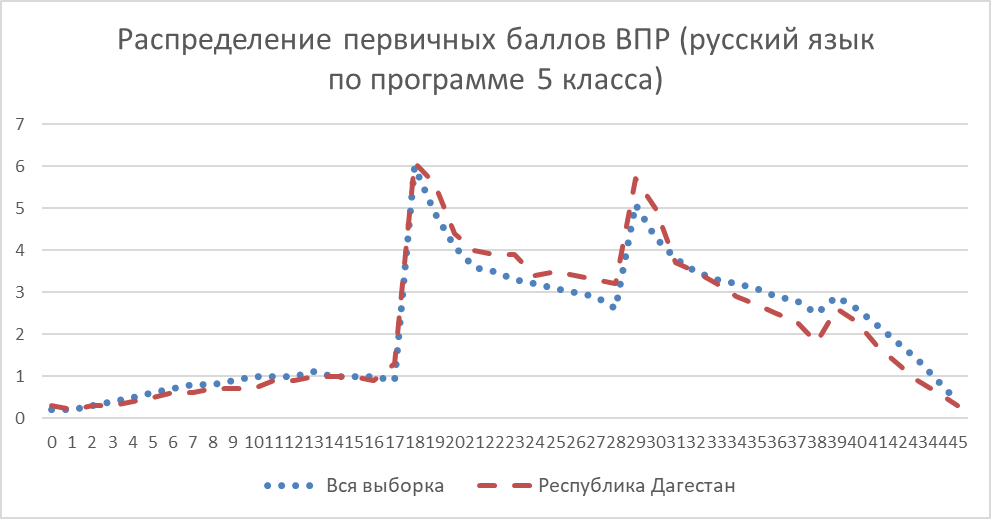 Рисунок  – Распределение первичных баллов ВПР2022 по русскому языку по программе 5 классаВместе с тем аналогичная тенденция в неравномерном колебании данного показателя просматривается в картине распределения баллов по всей выборке проведения ВПР в регионах Российской Федерации. Это свидетельствует о том, что полученные по Республике Дагестан результаты в целом достоверны, а особенности распределения первичных баллов обусловлены неравномерным распределением заданий по уровню сложности.Выполнение заданий по русскому языку по программе 5 класса представлено в таблице Таблица 43.Таблица  – Выполнение заданий ВПР по русскому языку по программе 5 классаОбучающиеся 6-х классов ОО Республики Дагестан выполнили почти все задания по русскому языку менее успешно, чем в среднем по Российской Федерации. Наиболее успешно (78,06%) обучающиеся региона справились с заданием 12, где проверяется предметное учебно-языковое умение находить к слову антоним с опорой на указанный в задании контекст; предполагается ориентирование в содержании контекста, нахождение в контексте требуемой информации (познавательные универсальные учебные действия).Задание 1, которое проверяет традиционное правописное умение обучающихся правильно списывать осложненный пропусками орфограмм и пунктограмм текст, соблюдая при письме изученные орфографические и пунктуационные правила, оценивается по трем критериям: 1К1 проверяет соблюдение орфографических норм, 1К2 проверяет соблюдение пунктуационных норм, 1К3 проверяет правильность списывания текста. По критерию правильности списывания, который оценивается от 0 до 2 баллов, высокие результаты как в регионе (82,46%), так и в РФ (90,34%). Задание 1К1, которое оценивается от 0 до 4 баллов, успешно выполнили 54,36%. Задание 1К2, которое оценивается от 0 до 3 баллов, успешно выполнили 56,2%.Задание 2, которое предполагает знание признаков основных языковых единиц и нацелено на выявление уровня владения обучающимися базовыми учебно-языковыми аналитическими умениями, оценивается по четырем критериям: 2К1 – фонетический, 2К2 – морфемный, 2К3 – морфологический и 2К4 – синтаксический разбор. Каждый критерий оценивается от 0 до 3 баллов. Довольно высокий уровень выполнения морфемного разбора у обучающихся – 76,3% по региону и 78,91 по Российской Федерации. Фонетический и синтаксический разбор успешно выполнили более половины обучающихся ОО РД – 58,7% и 55,6% соответственно. Наиболее сложным для оказался морфологический разбор – справились 48,44% обучающихся региона, что на 4,74% выше, чем по РФ. Помимо этого, менее половины обучающихся ОО РД успешно справились со следующими заданиями:5.2 – 41,75%, составление схемы предложения;6.2 – 46,04%, объяснение основания выбора предложения;7.2 – 42,32%, объяснение основания выбора предложения8 – 44,28%, распознавать и адекватно формулировать основную мысль текста в письменной форме;9 – 43,72%, нахождение в тексте требуемой информации, подтверждения выдвинутых тезисов.Таким образом, среди заданий, вызвавших наибольшее затруднение, преобладают задания аналитического типа. Указанные затруднения связаны не только с предметными знаниями, но и с уровнем сформированности регулятивных и познавательных универсальных учебных действий.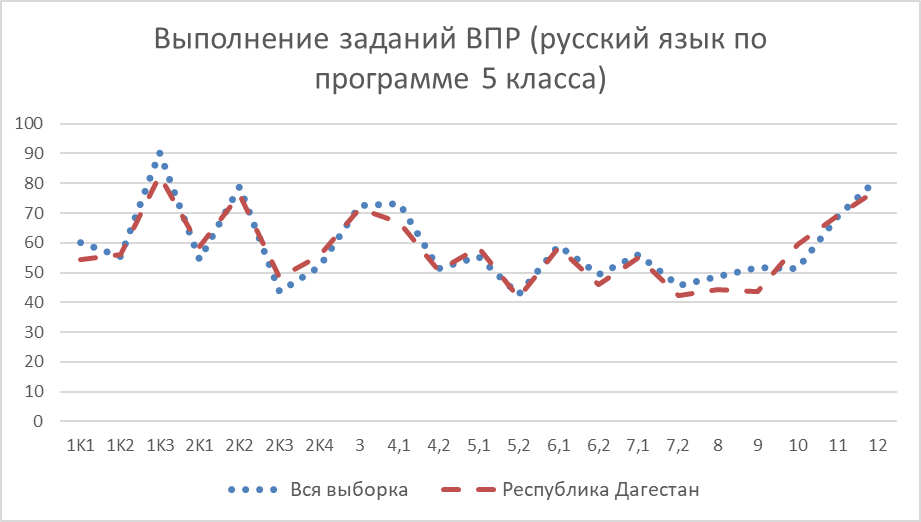 Рисунок  – Выполнение заданий ВПР по русскому языку по программе 5 класса Как следует из диаграммы на рисунке Рисунок 14, качество выполнения заданий ВПР по русскому языку соответствует тенденциям, проявившимся по всей выборке. РЕЗУЛЬТАТЫ ВЫПОЛНЕНИЯ ВПР ОБУЧАЮЩИХСЯ 7 КЛАССА (ПО ПРОГРАММЕ 6 КЛАССА) ПО РУССКОМУ ЯЗЫКУВ 2022 году в написании ВПР по материалам 6-го класса приняли участие 39052 обучающихся из 1235 образовательных организаций Республики Дагестан, реализующих основную общеобразовательную программу основного общего образования. В 2021 году принимали участие 39924 обучающихся 6-х классов.Информация о количестве участников проверочных работ приведена в таблице Таблица 44.Таблица   – Общая характеристика участников ВПР2022 по русскому языку по программе 6 классаСтруктура проверочной работы Проверочная работа по русскому языку содержала 14 заданий. Задания 1–3, 7–12, 14 предполагают запись развернутого ответа, задания 4–6, 13 − краткого ответа в виде слова (сочетания слов). Задания проверочной работы направлены на выявление уровня владения обучающимися правописными нормами современного русского литературного языка (орфографическими и пунктуационными), учебно-языковыми опознавательными, классификационными и аналитическими умениями, предметными коммуникативными умениями, а также регулятивными, познавательными и коммуникативными универсальными учебными действиями. Все задания отнесены к базовому уровню сложности.Система оценивания выполнения работыПолностью правильно выполненная работа оценивалась 51 баллом. Перевод первичных баллов в отметки по пятибалльной шкале представлен в таблице Таблица 45.Таблица  – Перевод первичных баллов ВПР2022 по русскому языку по программе 6 класса Как и в прошлом году, максимальное количество баллов предусмотрено за выполнение 2 задания (морфемный и морфологический разбор слова, синтаксический анализ предложения) – 12 баллов. Общий подход к оценке типов заданий, повторно включенных в проверочную работу, существенно не изменился.Общая характеристика результатов выполнения работыСредний балл выполнения ВПР по русскому языку в 7-классах (по программе 6-го класса) в Республике Дагестан составил 30,65.Распределение участников ВПР по полученным отметкам в 2021 и 2022 гг. представлено в таблице Таблица 46.Не преодолели минимальный порог в 2022 году для получения удовлетворительной отметки 15,56% обучающихся 7 классов региона. В прошлом году доля неудовлетворительных отметок была 16,84%. Отметку «3» по математике по итогам 2022 года получили чуть менее половины – 47,21% обучающихся.Отметку «4» по математике получили 30,31% семиклассников.Максимальную отметку получили 6,92% обучающихся, что на 1,51%ниже результатов по Российской Федерации и на 0,74% ниже результата по региону за предыдущий 2021 год. Таблица  – Распределение участников по полученным отметкам по ВПР в разрезе показателей республики за 2021 и 2022 гг. по русскому языку по программе 6 классаНа отметку «4» и «5» (качество обучения) написали работу 37,23% обучающихся, что на 4,58% ниже среднего значения показателя по Российской Федерации. Следует отметить, что в 2021 году результат был схожим – качество обучения в ОО региона по русскому языку составляло 38,79% и отличалось от среднего по Российской Федерации на 4,36%.Результаты выполнения проверочной работы показали, что с предложенными заданиями справились, 84,44% обучающихся 7-х классов, что на 0,85% выше, чем в среднем по России. Распределение участников ВПР в разрезе АТЕ по полученным отметкам представлено в таблице Таблица 47.Таблица  – Распределение участников ВПР2022 Республики Дагестан по отметкам в разрезе АТЕ по русскому языку по программе 6 классаНаиболее успешно с ВПР по русскому языку справились шестиклассники Агульского муниципального района: 98,67% обучающихся справились с заданиями, 57,34% обучающихся выполнили работу на отметку «4» и «5». Также в Агульском муниципальном районе наибольшая доля получивших отметку «5» – 14,67% (по региону данный показатель составил 6,92%). В то же время, необходимо отметить долю ОО с признаками необъективного проведения в данных АТЕ (см. Таблица 1).Наибольшая доля участников, получивших по ВПР по русскому языку отметку «2» зафиксирована в Гергебильском муниципальном районе – 43,33%. В Кулинском, Лакском, Карабудахкентском, Казбековском муниципальных районах, Бежтинском участке и образовательных организациях регионального подчинения РД более 25% обучающихся получили отметку «2». Данные об успеваемости и качестве образования по результатам ВПР по русскому языку в 7 классах (по программе 6 класса) РД в разрезе АТЕ представлены в таблице Таблица 48.Таблица  – Уровень обученности и качество обучения по результатам ВПР2022 участников Республике Дагестан в разрезе АТЕ по русскому языку по программме 6 классаВ целом в Республике Дагестан хороший показатель успеваемости – почти во всех АТЕ с заданиями ВПР по русскому языку справились более 75% обучающихся 7 классов (по программе 6 класса), за исключением 7 районов (Таблица 49): Таблица  – Список АТЕ с уровнем успеваемости ВПР2022 по русскому языку по программе 6 класса менее 75%Средний показатель по региону 84,44%, по РФ – 83,59%. Более 90% обучающихся успешно справились с заданиями в следующих территориальных единицах: Сергокалинский, Ахвахский, Сулейман-Стальский, Тляратинский, Хунзахский, Табасаранский, Агульский муниципальные районы, город Дербент, город Избербаш. Из них лишь в трех муниципальных районах качество обучения по результатам ВПР по русскому языку по программе 6 класса составила более 50% – Ахвахском, Тляратинском и Агульском МР.Распределение баллов участников ВПР по русскому языку в 6 классах в 2022 году отличается от нормального распределения (Рисунок 15).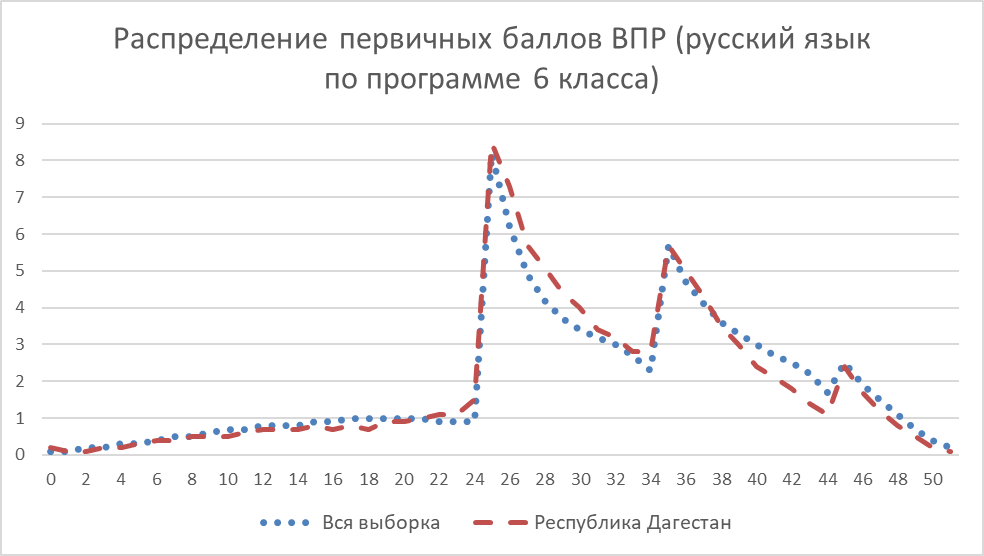 Рисунок  – Распределение первичных баллов ВПР2022 по русскому языку по программе 6 классаВместе с тем аналогичная тенденция в неравномерном колебании данного показателя просматривается в картине распределения баллов по всей выборке проведения ВПР в регионах Российской Федерации. Это свидетельствует о том, что полученные по Республике Дагестан результаты в целом достоверны, а особенности распределения первичных баллов обусловлены неравномерным распределением заданий по уровню сложности.Выполнение заданий по русскому языку по программе 6 класса представлено в таблице Таблица 50.Таблица  – Выполнение заданий ВПР по русскому языку по программе 6 классаОбучающиеся 7-х классов ОО Республики Дагестан выполнили большую часть заданий по русскому языку менее успешно, чем в среднем по Российской Федерации.Наибольшая доля обучающихся 7 классов региона умеют правильно списывать текст с пропусками орфограмм и пунктограмм – 85,77% (1К3). Достаточно высокий уровень выполнения заданий на морфемный анализ (84,82% – 2К1) и на распознавание предложения и места постановки тире (83,34% –7.1). Хорошо справились обучающиеся региона и с заданием на распознавание заданного слова в ряду других на основе сопоставления звукового и буквенного состава – 81,47% (3.1).Вместе с тем ряд заданий вызвал большие затруднения (достижение соответствующих планируемых результатов менее 50%), в том числе задания: 9 – на основании адекватного понимания предъявляемой текстовой информации, ориентирования в содержании текста, владения изучающим видом чтения (познавательные и коммуникативные универсальные учебные действия) проверяются предметные коммуникативные умения распознавать и адекватно формулировать основную мысль текста в письменной форме (правописные умения), соблюдая нормы построения предложения и словоупотребления;10 – проверяет предметное коммуникативное умение осуществлять информационную переработку прочитанного текста, передавая его содержание в виде плана в письменной форме с соблюдением норм построения предложения и словоупотребления; вместе с тем задание направлено и на выявление уровня владения познавательными универсальными учебными действиями (адекватно прочитанный текст с заданной степенью свернутости, соблюдать в плане последовательность содержания текста);12.2 – выявляет уровень предметных учебно-языковых опознавательных умений, обучающихся распознавать лексическое значение многозначного слова с опорой на указанный в задании контекст; составление предложения, в контексте которого данное многозначное слово употреблено в другом значении14.2 – предполагает распознавание значения фразеологической единицы (учебно-языковое умение); умение на основе значения фразеологизма и собственного жизненного опыта обучающихся определять конкретную жизненную ситуацию для адекватной интерпретации фразеологизма (предметное коммуникативное умение, познавательные универсальные учебные действия); толкование ситуации в заданном контексте.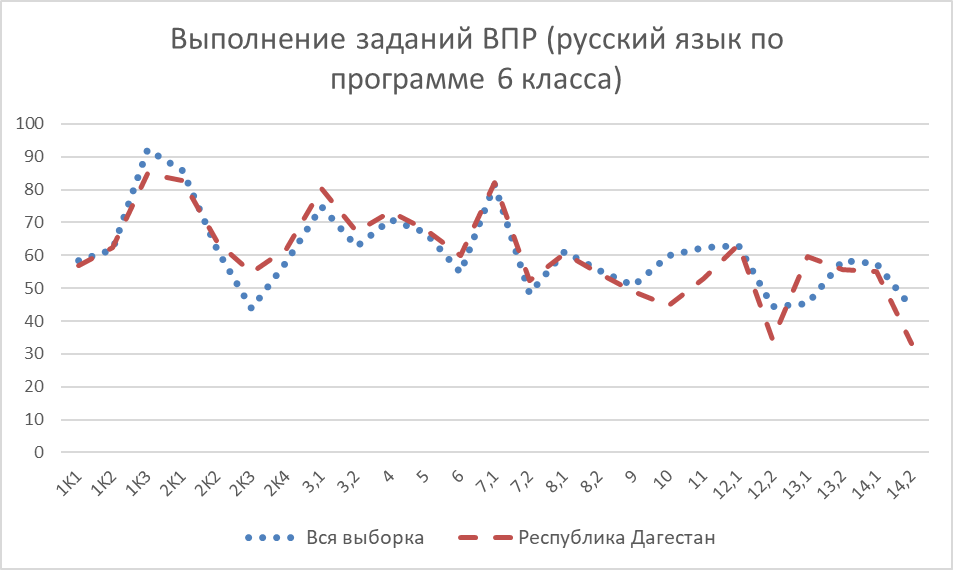 Рисунок  – Выполнение заданий ВПР по русскому языку по программе 6 классаИз диаграммы на рисунке Рисунок 16 следует, что наиболее существенная разница в проценте решаемости (на 15,64% ниже по региону) наблюдается в задании 10. Также большой разрыв в решаемости в заданиях 12.2 и 14.2, которые оказались наиболее сложными для обучающихся как региона, так и РФ. Превысили обучающиеся региона результаты общей выборки в заданиях 13.1, которое проверяет учебно-языковые умения распознавать стилистическую окраску заданного слова и подбирать к слову близкие по значению слова (синонимы), и 2К3 на правильность списывания текста.РЕЗУЛЬТАТЫ ВЫПОЛНЕНИЯ ВПР ОБУЧАЮЩИХСЯ 8 КЛАССА (ПО ПРОГРАММЕ 7 КЛАССА) ПО РУССКОМУ ЯЗЫКУВ 2022 году в написании ВПР по материалам 7-го класса приняли участие 37646 обучающихся из 1246 образовательных организаций Республики Дагестан, реализующих основную общеобразовательную программу основного общего образования. В 2021 году принимали участие 37241 обучающихся 7-х классов.Информация о количестве участников проверочных работ приведена в таблице Таблица 51.Таблица   – Общая характеристика участников ВПР2022 по русскому языку по программе 7 классаСтруктура проверочной работы Проверочная работа по русскому языку содержала 14 заданий. Задания 1–3, 7–12, 14 предполагают запись развернутого ответа, задания 4–6, 13 − краткого ответа в виде слова (сочетания слов). Задания проверочной работы направлены на выявление уровня владения обучающимися правописными нормами современного русского литературного языка (орфографическими и пунктуационными), учебно-языковыми опознавательными, классификационными и аналитическими умениями, предметными коммуникативными умениями, а также регулятивными, познавательными и коммуникативными универсальными учебными действиями. Все задания отнесены к базовому уровню сложности.Система оценивания выполнения работыПолностью правильно выполненная работа оценивалась 51 баллом. Перевод первичных баллов в отметки по пятибалльной шкале представлен в таблице Таблица 52.Таблица  – Перевод первичных баллов ВПР2022 по русскому языку по программе 7 класса Как и в прошлом году максимальное количество баллов предусмотрено за выполнение 2 задания (морфемный и морфологический разбор слова, синтаксический анализ предложения) – 12 баллов. Общий подход к оценке типов заданий, повторно включенных в проверочную работу, существенно не изменился.Общая характеристика результатов выполнения работыСредний балл выполнения ВПР по русскому языку в 8-классах (по программе 7-го класса) в Республике Дагестан составил 27,9.Распределение участников ВПР по полученным отметкам в 2021 и 2022 гг. представлено в таблице Таблица 53.Не преодолели минимальный порог в 2022 году для получения удовлетворительной отметки 14,2% обучающихся 8 классов региона. В прошлом году доля неудовлетворительных отметок была 15,74%. Почти половина обучающихся региона выполнили работу на отметку «3» – 49,49%, что на 3,53% больше результата по РФ. Отметку «4» по математике получили 30,64% восьмиклассников.Максимальную отметку получили 5,67% обучающихся, что на 0,51% ниже результатов по Российской Федерации. За предыдущий 2021 год данный показатель по региону аналогичный – 5,95%.  Таблица  – Распределение участников по полученным отметкам по ВПР в разрезе показателей республики за 2021 и 2022 гг. по русскому языку по программе 7 классаНа отметки «4» и «5» (качество обучения) написали работу 36,31% обучающихся 8 классов региона, что на 1,41% ниже среднего значения показателя по Российской Федерации (37,72%). В 2021 году качество обучения в ОО региона по русскому языку был чуть выше –37,67%, ниже показателя по РФ на 0,84%.Результаты выполнения проверочной работы показали, что с предложенными заданиями справились, 85,8% обучающихся 8-х классов, что на 2,12% выше, чем в среднем по России. Распределение участников ВПР в разрезе АТЕ по полученным отметкам представлено в таблице Таблица 54.Таблица  – Распределение участников ВПР2022 Республики Дагестан по отметкам в разрезе АТЕ по русскому языку по программе 7 классаНаиболее успешно с ВПР по русскому языку справились семиклассники Тляратинского муниципального района – 98% обучающихся успешно справились с заданиями. Наибольшая доля обучающихся получила отметки «4» и «5» (качество обучения) Агульского муниципального района – 58,33%. Также в Рутульском муниципальном районе более половины обучающихся (56,91%) выполнили работы на отметки «4» и «5». По региону данный показатель составляет 36,31%.В то же время, необходимо отметить долю ОО с признаками необъективного проведения в данных АТЕ (см. Таблица 1).Данные об успеваемости и качестве образования по результатам ВПР по русскому языку в 8 классах (по программе 7 класса) РД в разрезе АТЕ представлены в таблице Таблица 55.Таблица  – Уровень обученности и качество обучения по результатам ВПР2022 участников Республике Дагестан в разрезе АТЕ по русскому языку по программме 7 классаВ целом в Республике Дагестан хороший показатель успеваемости – почти во всех АТЕ с заданиями ВПР по русскому языку справились более 75% обучающихся 8 классов (по программе 7 класса), за исключением пяти территориальных единиц: Гергебильский (73,21%), Ногайский (71,23%), Карабудахкентский (71,03%) муниципальные районы, Бежтинский участок (69,57%) и организации регионального подчинения Республики Дагестан (74,65%). Показатель успеваемости по результатам ВПР по русскому языку по программе 7 класса более 90% зафиксирован в 15 АТЕ: Тляратинский, Агульский, Рутульский, Цумадинский, Акушинский, Гунибский, Дербентский, Табасаранский, Хивский, Сулейман-Стальский муниципальные районы, город Избербаш, город Дербент, город Кизляр, город Буйнакск, ГКУ ДО РД «РЦДО ЗОЖ».Распределение баллов участников ВПР по русскому языку в 6 классах в 2022 году отличается от нормального распределения (Рисунок 17).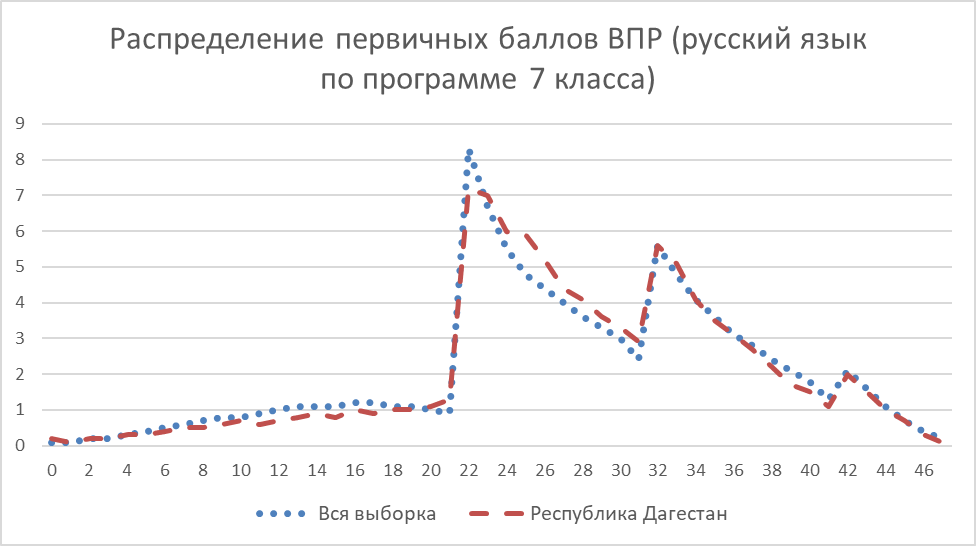 Рисунок  – Распределение первичных баллов ВПР2022 по русскому языку по программе 7 классаВместе с тем аналогичная тенденция в неравномерном колебании данного показателя просматривается в картине распределения баллов по всей выборке проведения ВПР в регионах Российской Федерации. Это свидетельствует о том, что полученные по Республике Дагестан результаты в целом достоверны, а особенности распределения первичных баллов обусловлены неравномерным распределением заданий по уровню сложности.Выполнение заданий по русскому языку по программе 7 класса представлено в таблице Таблица 56.Таблица  – Выполнение заданий ВПР по русскому языку по программе 7 классаОбучающиеся 8-х классов ОО Республики Дагестан выполнили успешнее, чем в среднем по Российской Федерации, большую часть предложенных заданий (в среднем процент выполнения больше на 1,47%). Семиклассники показали высокий процент выполнения (более 75%) заданий на правильность списывания текста (задание 1К3 – 84,37%) и выполнение морфологического разбора слов (задание 2К1 – 79,41%).Более половины обучающихся не справились с заданием 9, которое предполагает анализ прочитанного текста и распознавание\формулирование основной мысли текста (51, 69%). Также сложным оказалось задание 11.1, с которым справились 46,46% обучающихся, решение которого предполагало адекватное понимание прочитанного текста, нахождение в тексте ключевой информации и грамотное построение речевых высказываний в письменной форме.Минимальное число участников (26,47%) справились с заданием 11.2, где были необходимы навыки различных видов чтения и информационной переработки прочитанного материала.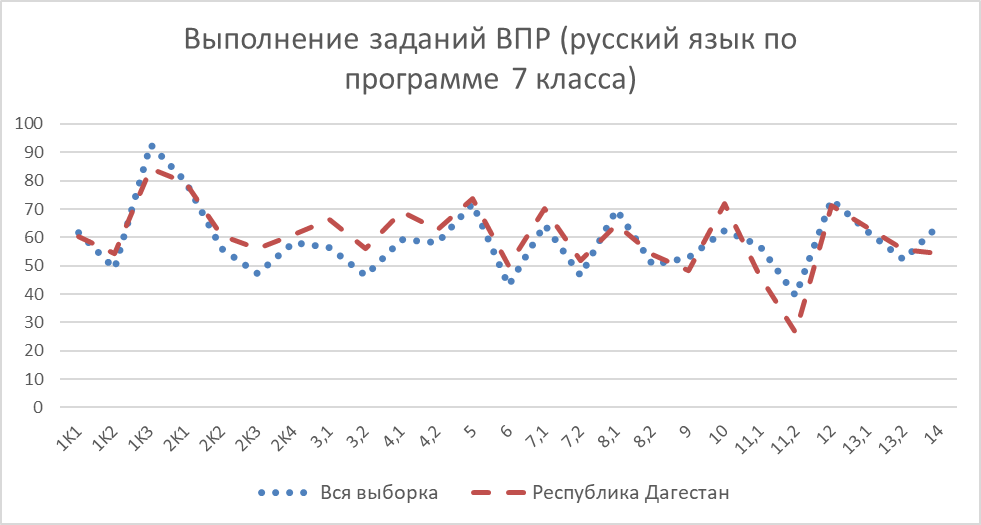 Рисунок  – Выполнение заданий ВПР по русскому языку по программе 7 классаКак следует из диаграммы на рисунке Рисунок 18, решаемость заданий 1К3, 11.1, 11.2 и 14 обучающимися 7 классов региона заметно ниже, чем в целом по Российской Федерации. Общая динамика выполнения заданий ВПР по русскому языку по программе 7 класса обучающимися Республики Дагестан значительных различий с динамикой показателей по Российской Федерации не имеет.РЕЗУЛЬТАТЫ ВЫПОЛНЕНИЯ ВПР ОБУЧАЮЩИХСЯ 9 КЛАССА (ПО ПРОГРАММЕ 8 КЛАССА) ПО РУССКОМУ ЯЗЫКУВ 2022 году в написании ВПР по материалам 8-го приняли участие 35536 обучающихся из 1235 образовательных организаций Республики Дагестан, реализующих основную общеобразовательную программу основного общего образования. В 2021 году принимали участие 32195 обучающихся 8-х классов.Информация о количестве участников проверочных работ приведена в таблице Таблица 57.Таблица   – Общая характеристика участников ВПР2022 по русскому языку по программе 8 классаСтруктура проверочной работы Проверочная работа по русскому языку содержала 17 заданий, в том числе 11 заданий к приведённому тексту для чтения. Из представленных заданий 7 предполагали краткий ответ в виде слова (сочетания слов), а 10 заданий – развернутый ответ.  Необходимо отметить, что проверяемые в заданиях 5−8, 9–10 умения востребованы в жизненных ситуациях межличностного устного и письменного общения. Задания проверочной работы направлены на выявление уровня владения обучающимися правописными нормами современного русского литературного языка (орфографическими и пунктуационными), учебно-языковыми опознавательными, классификационными и аналитическими умениями, предметными коммуникативными умениями, а также регулятивными, познавательными и коммуникативными универсальными учебными действиями. Все задания отнесены к базовому уровню сложности. Система оценивания выполнения работыПолностью правильно выполненная работа оценивалась 51 баллами. Выполнение задания 1 оценивается по трем критериям: от 0 до 9 баллов. Ответ на задание 2 оценивается от 0 до 9 баллов. Ответ на каждое из заданий 3, 4 оценивается от 0 до 4 баллов. Ответ на каждое из заданий 5−8, 14, 16 оценивается от 0 до 2 баллов. Ответ на каждое из заданий 9−10, 12−13, 17 оценивается от 0 до 1 балла. Ответ на задание 11 оценивается от 0 до 5 баллов. Ответ на задание 15 оценивается от 0 до 3 баллов. Перевод первичных баллов в отметки по пятибалльной шкале представлен в таблице Таблица 58.Таблица  – Перевод первичных баллов ВПР2022 по русскому языку по программе 8 класса Общая характеристика результатов выполнения работыСредний балл выполнения ВПР по русскому языку в 9-классах (по программе 8-го класса) в Республике Дагестан составил 30,6.Распределение участников ВПР по полученным отметкам в 2021 и 2022 гг. представлено в таблице Таблица 59.Не преодолели минимальный порог в 2022 году для получения удовлетворительной отметки 15,72% обучающихся 9 классов региона. В прошлом году доля неудовлетворительных отметок была выше и составляла 17,65%. Отметку «3» получили 42,15% обучающихся региона, что на 4,51% больше результата по РФ. Отметку «4» по математике получили 35,85% девятиклассников.Максимальную отметку получили 6,28% обучающихся, что на 1% ниже результатов по Российской Федерации. За предыдущий 2021 год данный показатель по региону аналогичный – 6,6%.Таблица  – Распределение участников по полученным отметкам по ВПР в разрезе показателей республики за 2021 и 2022 гг. по русскому языку по программе 8 классаНа отметки «4» и «5» (качество обучения) написали работу 42,13% обучающихся 8 классов региона, что на 1,84% ниже среднего значения показателя по Российской Федерации (43,97%). В 2021 году качество обучения в ОО региона по русскому языку был чуть ниже – 41,76%, выше показателя по РФ на 1,85%.Результаты выполнения проверочной работы показали, что с предложенными заданиями справились 84,28% обучающихся 9-х классов региона, что на 2,67% выше, чем в среднем по России. Распределение участников ВПР в разрезе АТЕ по полученным отметкам представлено в таблице  Таблица 60.Таблица  – Распределение участников ВПР2022 Республики Дагестан по отметкам в разрезе АТЕ по русскому языку по программе 8 классаЛучше всего с заданиями ВПР по русскому языку по программе 8 класса справились обучающиеся Агульского муниципального района – 96,92% успешно выполнили задания. Показатель качества обучения составил более 50% в следующих АТЕ: Курахский (53,43%), Цунтинский (51,7%) муниципальные районы, г. Буйнакск (54,29%), г. Дербент (50,16%), г. Кизляр (50,15%). Наибольший показатель качества обучения зафиксирован в Агульском муниципальном районе – 61,54%.В то же время, необходимо отметить долю ОО с признаками необъективного проведения в данных АТЕ (см. Таблица 1).Данные об успеваемости и качестве образования по результатам ВПР по русскому языку в 9 классах (по программе 8 класса) РД в разрезе АТЕ представлены в таблице Таблица 61.Таблица  – Уровень обученности и качество обучения по результатам ВПР2022 участников Республике Дагестан в разрезе АТЕ по русскому языку по программме 8 классаАнализ результатов ВПР позволяет дать оценку уровня успеваемости восьмиклассников по русскому языку (доля участников, преодолевших минимальный балл). Данный показатель в Республике Дагестан на 2,67% выше среднего по Российской Федерации. В 13 (24%) территориальных единицах успеваемость составила более 90%.Распределение баллов участников ВПР по русскому языку в 8 классах в 2022 году отличается от нормального распределения (Рисунок 19).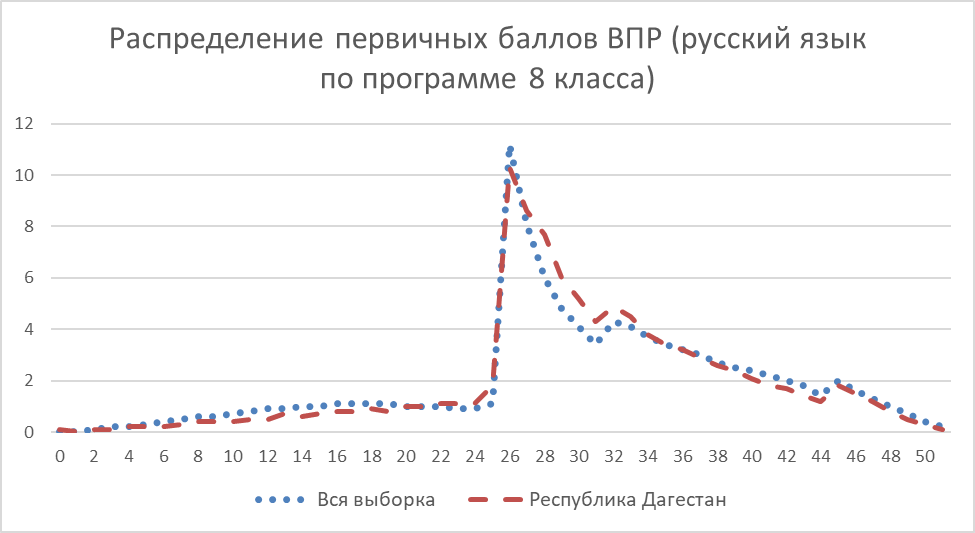 Рисунок  – Распределение первичных баллов ВПР2022 по русскому языку по программе 8 классаВместе с тем аналогичная тенденция в неравномерном колебании данного показателя наблюдается в распределении баллов по всей выборке проведения ВПР в регионах Российской Федерации. Это свидетельствует о том, что полученные по Республике Дагестан результаты в целом достоверны, а особенности распределения первичных баллов обусловлены неравномерным распределением заданий по уровню сложности.Выполнение заданий по русскому языку по программе 8 класса представлено в таблице Таблица 62.Таблица  – Выполнение заданий ВПР по русскому языку по программе 8 классаОбучающиеся 9-х классов ОО Республики Дагестан выполнили успешнее, чем в среднем по Российской Федерации, практически все предложенные задания (в среднем процент выполнения больше на 0,84%). Почти все восьмиклассники Республики Дагестан (85,77%) умеют правильно списывать текст (1К3). Достаточно высокий уровень выполнения заданий на морфемный разбор (84,3% – 2К1), на разъяснение лексического значения слова (81,79% – 10), на правильность написания слов с частицей “НЕ” (79,36% – 3.1), а также на определение простого предложения, осложненно однородными сказуемыми по графической схеме (79% – 17).Вместе с тем ряд заданий вызвал большие затруднения (достижение соответствующих планируемых результатов в соответствии образовательной программой составило менее 50%), в том числе задания:3.2 – обосновывать условия выбора слитного/раздельного написания частицы “НЕ”;4.2 – обосновывать условия выбора написаний слов с “Н” и “НН”;8 – анализировать прочитанную часть текста с точки зрения ее микротемы, владеть навыками различных видов чтения;11.2 – определять вид подчинительной связи;15.2 – обосновывать условия обособления согласованного определения, в том числе с помощью графической схемы;16.2 – обосновывать условия обособления обстоятельства, в том числе с помощью графической схемы.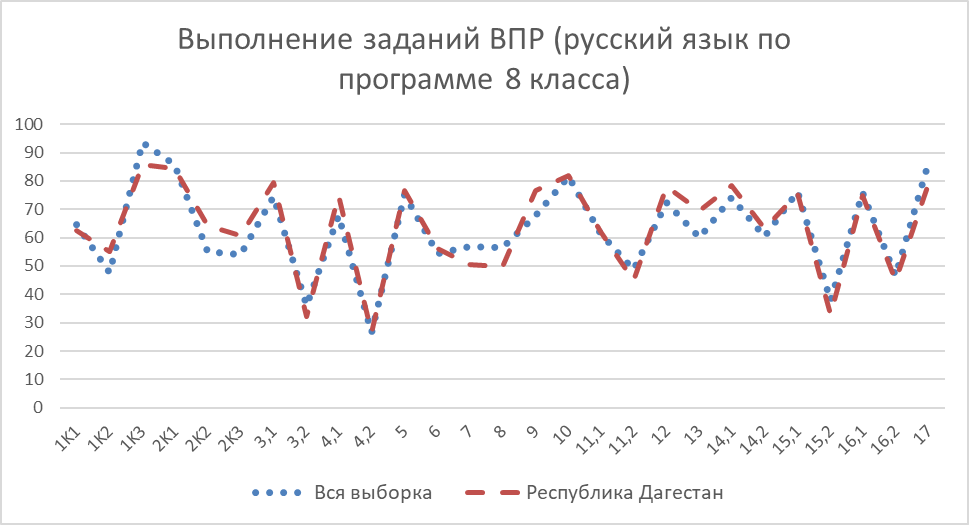 Рисунок  – Выполнение заданий ВПР по русскому языку по программе 8 классаИз диаграммы на рисунке Рисунок 20 видно, что качество выполнения отдельных заданий ВПР по русскому языку соответствует тенденциям, проявившимся по всей выборке.  ОСНОВНЫЕ РЕЗУЛЬТАТЫ ВЫПОЛНЕНИЯ ВПР ПО ОКРУЖАЮЩЕМУ МИРУВсероссийские проверочные работы по окружающему миру проводились только по программе 4 класса. В 2022 году в написании ВПР по окружающему миру приняли участие 42656 обучающихся Республики Дагестан.РЕЗУЛЬТАТЫ ВЫПОЛНЕНИЯ ВПР ОБУЧАЮЩИХСЯ 5 КЛАССА (ПО ПРОГРАММЕ 4 КЛАССА) ПО ОКРУЖАЮЩЕМУ МИРУВ 2022 году в написании ВПР по материалам 4-го класса приняли участие 42656 обучающихся из 1224 образовательных организаций Республики Дагестан, реализующих основную общеобразовательную программу начального общего образования. В 2021 году принимали участие 44430 обучающихся 4-х классов.Информация о количестве участников проверочных работ приведена в таблице Таблица 63.Таблица   – Общая характеристика участников ВПР2022 по окружающему миру по программе 4 классаСтруктура проверочной работы Вариант проверочной работы состоял из двух частей, которые различались по содержанию и количеству заданий, и включал в себя 10 заданий. Часть 1 включала в себя 6 заданий: 2 задания, предполагающие выделение и подпись определенных элементов на приведенных изображениях; 3 задания с кратким ответом (в виде набора цифр, слова или сочетания слов); 1 задание с развернутым ответом. Часть 2 содержала 4 задания с развернутым ответом. По уровню сложности в работе 7 заданий базового уровня и 3 – повышенного.Система оценивания выполнения работыПолностью правильно выполненная работа оценивалась 32 баллами. Перевод первичных баллов в отметки по пятибалльной шкале представлен в таблице Таблица 64.Таблица  – Перевод первичных баллов ВПР2022 по окружающему миру по программе 4 класса Как и в предыдущие годы, общий подход к оценке типов заданий, включенных в проверочную работу, существенно не изменился: задания базового уровня оценивались от 1 до 3 баллов, повышенного – 2-3 баллами.Общая характеристика результатов выполнения работыСредний балл выполнения ВПР по окружающему миру в 5-классах (по программе 4-го класса) в Республике Дагестан составил 18,75.Распределение участников по полученным отметкам в разрезе показателей республики за 2021 и 2022 гг. приведено в Таблица 89.Не преодолели минимальный порог для получения удовлетворительной оценки в 2022 году 4,09% от общего числа участников среди обучающихся 5 классов РД по программе 4 класса (по всей выборке этот показатель 2,11%).Среди обучающихся 5 классов РД отметку «3» по окружающему миру получили 35,31% участников. Отметку «4» получила почти половина обучающихся 5 классов – 48,31%.Максимальную отметку получили 12,29% участников региона.Таблица  – Распределение участников по полученным отметкам по ВПР в разрезе показателей республики за 2021 и 2022 гг. по окружающему миру по программе 4 классаРезультаты выполнения проверочной работы в 2022 году показали, что с предложенными заданиями по русскому языку справились 95,91% обучающихся. По России данный результат составил 97,9%.На отметки «4» и «5» написали работу по русскому языку более половины обучающихся, 60,6% пятиклассников РД, что на 10,2% ниже показателя по Российской Федерации (70,8%). Результаты в 2021 году немного выше – по региону качество обучения составило 66,2%, по РФ – 79,32%.Таким образом, результаты Республики Дагестан по итогам выполнения ВПР за 4 класс ниже аналогичных средних показателей по Российской Федерации.Распределение участников ВПР в разрезе АТЕ по полученным отметкам представлено в таблице  Таблица 66.Таблица  – Распределение участников ВПР2022 Республики Дагестан по отметкам в разрезе АТЕ по окружающему миру по программе 4 классаВ регионе максимальная доля отметки «5» зафиксирована в 3 территориальных единицах: Агульском (28,95%), Цумадинском (26,36%) и Хунзахском (25%) муниципальных районах. Стоит отметить, что также в Агульском муниципальном районе не было участников, получивших отметку «2», т.е. все 100% справились с заданиями.Помимо этого, еще в некоторых АТЕ успеваемость по окружающему миру составила 100%: Тляратинский, Хивский и Лакский муниципальные районы. В городе Буйнакск, Рутульском и Курахском муниципальных районах доля отметки «2» составила менее 1%.В то же время, необходимо отметить долю ОО с признаками необъективного проведения в данных АТЕ (см. Таблица 1).Наиболее сложными задания ВПР по окружающему миру показались обучающимся Чародинского и Карабудахкентского муниципальных районов, где доля отметки «2» составила 13,39% и 17,23% соответственно.Данные об успеваемости и качестве образования по результатам ВПР по окружающему миру в 5 классах (по программе 4 класса) РД в разрезе АТЕ представлены в таблице Таблица 67.Таблица  – Уровень обученности и качество обучения по результатам ВПР2022 участников Республике Дагестан в разрезе АТЕ по окружающему миру по программме 4 классаАнализ результатов ВПР позволяет дать оценку уровня успеваемости пятиклассников по окружающему миру (доля участников, преодолевших минимальный балл). Лишь в 2 АТЕ показатель успеваемости не достиг 90% – в Чародинском (86,61%) и Карабудахкентском (82,77%) муниципальных районах.Наиболее успешно с ВПР по окружающему миру справились пятиклассники в Лакском, Агульском, Тляратинском и Хивском муниципальных районов, где с заданиями справились все участники – 100%. Стоит отметить, что в Тляратинском муниципальном районе зафиксирована наивысшая доля обучающихся, получивших отметки «4» и «5» (качество обучения) – 75,9%, а в Агульском МР данный показатель составил 75%. Также в Гумбетовском муниципальном районе качество обучения составило более 75%.Почти во всех территориях региона показатель качества обучения превышает 50%, за исключением Карабудахкентского муниципального района (38,48%).Распределение баллов участников ВПР по окружающему миру в 4 классах в 2022 году несколько отличается от нормального распределения (Рисунок 21).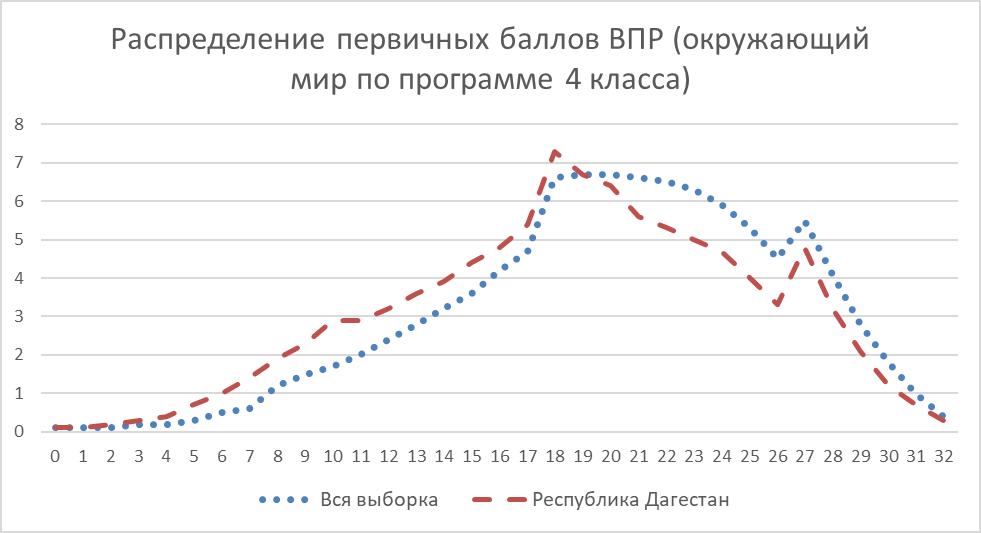 Рисунок  – Распределение первичных баллов ВПР2022 по окружающему миру по программе 4 классаВместе с тем аналогичная тенденция в неравномерном колебании данного показателя просматривается в картине распределения баллов по всей выборке проведения ВПР в регионах Российской Федерации. Это свидетельствует о том, что полученные по Республике Дагестан результаты в целом достоверны, а особенности распределения первичных баллов обусловлены неравномерным распределением заданий по уровню сложностиВыполнение заданий по окружающему миру по программе 4 класса представлено в таблице Таблица 68.Таблица  – Выполнение заданий ВПР по окружающему миру по программе 4 классаБолее 80% обучающихся успешно справились с заданием 1 (анализ изображения и объектов, с которыми обучающиеся встречались в повседневной жизни или при изучении учебных предметов, выявлять их существенные свойства) и с заданием 5 (знание элементарных норм здоровьесберегающего поведения в природной и социальной среде, о строении и функционировании организма человека для сохранения и укрепления своего здоровья, формулирование правил).Самым трудным из заданий базового уровня оказалось задание 10.2.К3 (рассказ о памятнике природы или памятнике истории и культуры региона). А из заданий повышенного уровня наибольшее затруднение вызвало задание 6.3 (проведение несложных наблюдений в окружающей среде и опытов, используя простейшее лабораторное оборудование). Таким образом, среди вопросов, вызвавших наибольшее затруднение, преобладают задания, требующие установления причинно-следственных связей, анализа и сравнения, осознанного построения речевого высказывания в соответствии с задачами коммуникации.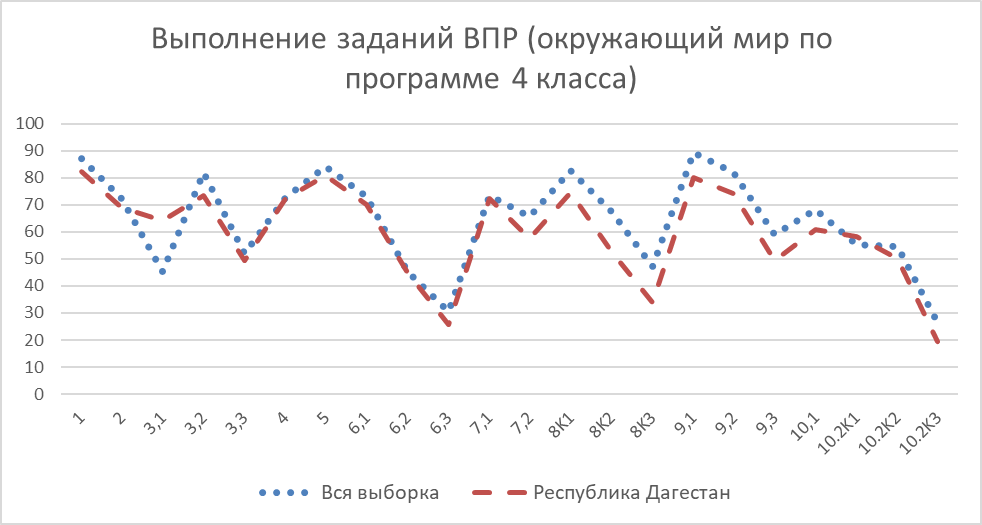 Рисунок  – Выполнение заданий ВПР по окружающему миру по программе 4 классаКак следует из диаграммы на рисунке Рисунок 22, решаемость заданий обучающимися 4 классов региона ниже, чем в целом по Российской Федерации. Общая динамика выполнения заданий ВПР по окружающему миру по программе 4 класса обучающимися Республики Дагестан значительных различий с динамикой показателей по Российской Федерации не имеет.ОСНОВНЫЕ РЕЗУЛЬТАТЫ ВЫПОЛНЕНИЯ ВПР ПО БИОЛОГИИРЕЗУЛЬТАТЫ ВЫПОЛНЕНИЯ ВПР ОБУЧАЮЩИХСЯ 6 КЛАССА (ПО ПРОГРАММЕ 5 КЛАССА) ПО БИОЛОГИИВ 2022 году в написании ВПР по материалам 5-го приняли участие 38581 обучающихся из 1229 образовательных организаций Республики Дагестан, реализующих основную общеобразовательную программу основного общего образования. В 2021 году принимали участие 40919 обучающихся 5-х классов.Информация о количестве участников проверочных работ приведена в таблице Таблица 69.Таблица   – Общая характеристика участников ВПР2022 по биологии по программе 5 классаСтруктура проверочной работы Вариант проверочной работы состоит из 10 заданий, которые различаются по содержанию и проверяемым требованиям. Задания 1, 4, 5, 6, 7, 9, 10 основаны на изображениях конкретных объектов, статистических таблиц и требуют анализа изображений и статистических данных, характеристики объектов по предложенному плану, классификации и/или систематизации объектов по определенному признаку, применения биологических знаний при решении практических задач. В задании 2 требуется определить процесс жизнедеятельности и указать его значение в жизни организма. Задание 3 проверяет умение пользоваться оборудованием с целью проведения биологического исследования. Задание 8 проверяет умение распределять растения и животных по природным зонам, в соответствии с природными условиями. Задание 10 проверяет связь учебного курса биологии с выбором будущей профессии. Все 10 заданий, представленных в работе, отнесены к базовому уровню сложности.Система оценивания выполнения работыПолностью правильно выполненная работа оценивалась 29 баллами. Правильный ответ на каждое из заданий 2.1, 2.2, 3.2, 4.1, 4.2, 4.3 и 6.1 оценивается 1 баллом. Полный правильный ответ на каждое из заданий 3.1 и 7.1 оценивается 2 баллами. Если в ответе допущена одна ошибка (в том числе написана лишняя цифра или не написана одна необходимая цифра), выставляется 1 балл; если допущено две или более ошибки – 0 баллов. Правильный ответ на задание 5 оценивается 2 баллами. Если в ответе переставлены местами два элемента, выставляется 1 балл, более двух элементов – 0 баллов. Перевод первичных баллов в отметки по пятибалльной шкале представлен в таблице Таблица 70.Таблица  – Перевод первичных баллов ВПР2022 по биологии по программе 5 класса Общая характеристика результатов выполнения работыСредний балл выполнения ВПР по биологии в 6-классах (по программе 5-го класса) в Республике Дагестан составил 16,7. Распределение участников по полученным отметкам в разрезе показателей республики за 2021 и 2022 гг. приведено в таблице Таблица 71.Не преодолели минимальный порог для получения удовлетворительной оценки в 2022 году 9,98% от общего числа участников среди обучающихся 5 классов РД по программе 5 класса (по всей выборке этот показатель 9,78%).Среди обучающихся 5 классов РД отметку «3» по математике получили 44,31% участников. Отметку «4» получили 35,5% обучающихся 5 классов.Максимальную отметку получили 10,2% участников.Таблица  – Распределение участников по полученным отметкам по ВПР в разрезе показателей республики за 2021 и 2022 гг. по биологии по программе 5 классаРезультаты выполнения проверочной работы в 2022 году показали, что с предложенными заданиями по биологии справились 90% обучающихся. По России данный результат составил 90,22%.На отметки «4» и «5» (качество обучения) написали работу по биологии по программе 5 класса чуть менее половины обучающихся, 45,7% шестиклассников РД, что на 3% ниже показателя по Российской Федерации (48,7%). Результаты в 2021 году немного выше – по региону качество обучения составило 46,51%, по РФ – 50,57%.Таким образом, результаты Республики Дагестан по итогам выполнения ВПР по биологии за 5 класс ниже аналогичных средних показателей по Российской Федерации.Распределение участников ВПР в разрезе АТЕ по полученным отметкам представлено в таблице Таблица 72.Таблица  – Распределение участников ВПР2022 Республики Дагестан по отметкам в разрезе АТЕ по биологии по программе 5 классаВ Агульском МР нет участников ВПР по биологии по программе 5 касса, получивших отметку «2», т.е. успеваемость составила 100%. К тому же, в данной АТЕ наибольшая по региону доля обучающихся (30,77%) выполнила работу на отметку «5». При этом, следует отметить долю ОО с признаками необъективного проведения Агульского муниципального района (см. Таблица 1).Муниципальные районы, где доля обучающихся, получивших отметку «2», более 25% – Гергебильский и Лакский. Данные об успеваемости и качестве образования по результатам ВПР по биологии в 6 классах (по программе 5 класса) РД в разрезе АТЕ представлены в таблице Таблица 73.Таблица  – Уровень обученности и качество обучения по результатам ВПР2022 участников Республике Дагестан в разрезе АТЕ по биологии по программме 5 классаАнализ результатов ВПР позволяет дать оценку уровня успеваемости пятиклассников по биологии (доля участников, преодолевших минимальный балл). Во всех территориальных единицах этот показатель выше 75%, за исключением Лакского и Гергебильского муниципальных районов. Средний по региону показатель составил 90,01%, что лишь на 0,21% ниже среднего по Российской Федерации.Качество обучения (доля обучающихся, получивших отметки «4» и «5») в Агульском муниципальном районе составило 78,02%. В целом, в 29 территориальных единицах (что составляет 53,7% от всех) качество обучения выше, чем средний показатель по региону (45,7%).В то же время, необходимо отметить долю ОО с признаками необъективного проведения в данных АТЕ (см. Таблица 1).Распределение баллов участников ВПР по биологии в 6 классах (по программе 5 класса) в 2022 году несколько отличается от нормального распределения (Рисунок 23).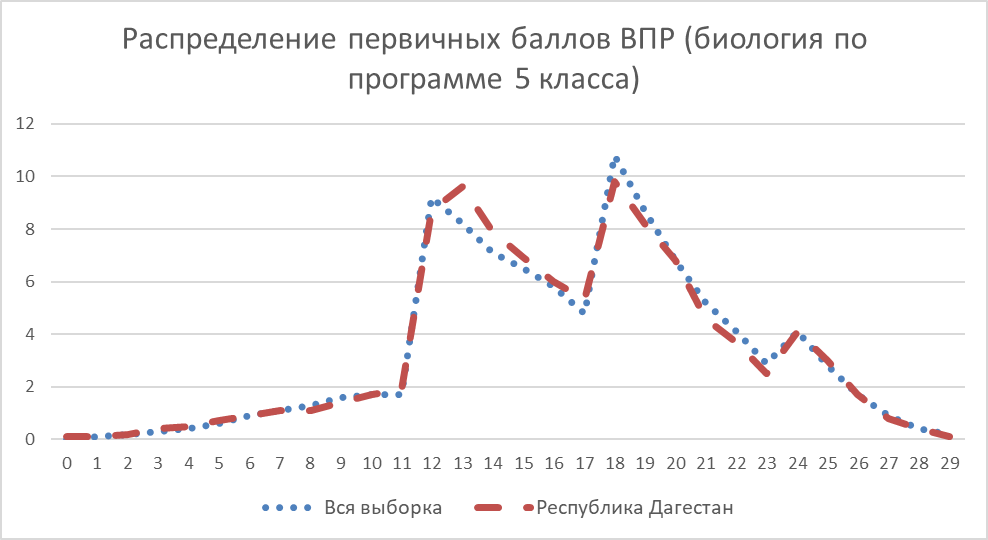 Рисунок  – Распределение первичных баллов ВПР2022 по биологии по программе 5 классаВместе с тем аналогичная тенденция в неравномерном колебании данного показателя наблюдается в распределении баллов по всей выборке проведения ВПР в регионах Российской Федерации. Это свидетельствует о том, что полученные по Республике Дагестан результаты в целом достоверны, а особенности распределения первичных баллов обусловлены неравномерным распределением заданий по уровню сложности.Выполнение заданий по биологии по программе 5 класса представлено в таблице Таблица 74.Таблица  – Выполнение заданий ВПР по биологии по программе 5 классаОбучающиеся 5-х классов Республики Дагестан выполнили достаточно успешно – решаемость всех заданий по региону в среднем составила 60,81%, по РФ – 60,86%. Более успешно, чем участники из других регионов, шестиклассники Республики Дагестан выполнили задание 3.2 на классификацию организмов (выполнение больше на 12,11%).Почти все шестиклассники Республики Дагестан (96,44%) справились с заданием 1 на классификацию свойств живых организмов с опорой на иллюстративный материал. Более 75% обучающихся региона справились с заданиями 2.1 на методы изучения клетки и 6.1 на строение семени цветковых растений.Вместе с тем ряд заданий вызвал большее затруднение (достижение соответствующих планируемых результатов в соответствии образовательной программой составило менее 50%), в том числе задания:1.2 и 1.3 – на обобщение и классификацию характеристик живой природы;7.2 – описание животного по плану с указанием среды обитания, признаков приспособления, особенностей взаимодействия с другими живыми организмами;8 – на основы экологической грамотности;10К3 – на описании социальной значимости профессии, связанной с биологией.Большинство заданий, вызвавших трудности у обучающихся, как и в прошлом году, предполагают самостоятельное составление текста для обоснования того или иного вывода или описания объекта. Кроме того, формулировка задания 1.3 оказалась сложной для восприятия части обучающихся. Правильное выполнение этого задания требовало от участников ВПР особенно внимательного прочтения вопроса.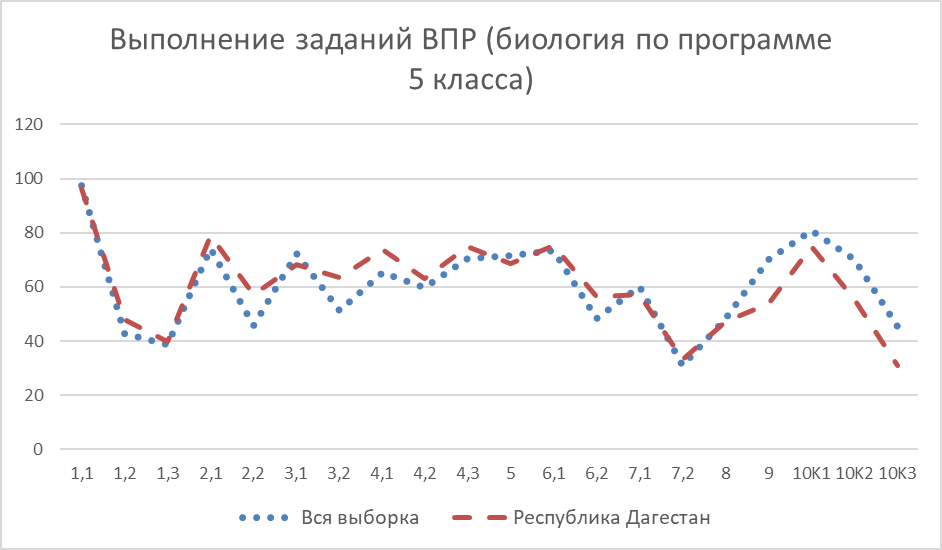 Рисунок  – Выполнение заданий ВПР по биологии по программе 5 классаКак следует из диаграммы на рисунке Рисунок 24, качество выполнения отдельных заданий ВПР по биологии, в целом, соответствует тенденциям, проявившимся по всей выборке. На диаграмме прослеживается тенденция к снижению результативности выполнения заданий, связана с нарастанием уровня их сложности.РЕЗУЛЬТАТЫ ВЫПОЛНЕНИЯ ВПР ОБУЧАЮЩИХСЯ 7 КЛАССА (ПО ПРОГРАММЕ 6 КЛАССА) ПО БИОЛОГИИВ 2022 году в написании ВПР по материалам 6-го класса приняли участие 14229 обучающихся из 635 образовательных организаций Республики Дагестан, реализующих основную общеобразовательную программу основного общего образования. В 2021 году принимали участие 23447 обучающихся 6-х классов.Информация о количестве участников проверочных работ приведена в таблице Таблица 75.Таблица  – Общая характеристика участников ВПР2022 по биологии по программе 6 классаСтруктура проверочной работы Вариант проверочной работы состоит из 10 заданий, которые различаются по содержанию и характеру решаемых обучающимися задач. Линейная программа Подпункты задания 1 требуют краткого ответа в виде одного или нескольких слов. Задания 2.1, 6 требуют краткого ответа в виде одной цифры. Задания 2.2, 4 (все подпункты), 7, 8, 9, 10 предполагают развернутый ответ ограниченного объема. Задания 3, 5 требуют установления соответствия элементов двух множеств и записи ответа в виде последовательности цифр. Концентрическая программа Подпункты задания 1 требуют краткого ответа в виде одного или нескольких слов. Задания 2.1, 6, 9 требуют краткого ответа в виде одной цифры. Задания 2.2, 4 (все подпункты) предполагают развернутый ответ ограниченного объема; задания 8.2, 10 – заполнение таблицы. Задания 3, 5, 7, 8.1 требуют установления соответствия элементов двух множеств и записи ответа в виде последовательности цифр. Что касается уровня сложности ВПР, то 7 заданий отнесены к базовому уровню и 3 – к повышенному.Система оценивания выполнения работыПолностью правильно выполненная работа оценивалась 24 баллами. Линейная программа Правильный ответ на каждое из заданий 1.1, 1.2, 1.3, 2.1, 4.3, 6 оценивается 1 баллом. Полный правильный ответ на задания 3 и 5 оценивается 2 баллами. Если в ответе допущена одна ошибка (в том числе написана лишняя цифра или не написана одна необходимая цифра), выставляется 1 балл; если допущено две или более ошибки – 0 баллов. Ответы на остальные задания оцениваются по критериям. Концентрическая программа Правильный ответ на каждое из заданий 1.1, 1.2, 1.3, 2.1, 4.3, 6, 9 оценивается 1 баллом. Полный правильный ответ на задание 3, 5 и 8.1 оценивается 2 баллами. Если в ответе допущена одна ошибка (в том числе написана лишняя цифра или не написана одна необходимая цифра), выставляется 1 балл; если допущено две или более ошибки – 0 баллов. Правильный ответ на задание 7 оценивается 2 баллами. Если в ответе переставлены местами два элемента, выставляется 1 балл, более двух элементов – 0 баллов. Ответы на остальные задания оцениваются по критериям.Перевод первичных баллов в отметки по пятибалльной шкале представлен в таблице Таблица 76. Таблица  – Перевод первичных баллов ВПР2022 по биологии по программе 6 класса Общая характеристика результатов выполнения работыСредний балл выполнения ВПР по биологии в 7-классах (по программе 6-го класса) в Республике Дагестан составил 13,8.Распределение участников по полученным отметкам в разрезе показателей республики за 2021 и 2022 гг. приведено в таблице Таблица 77.Не преодолели минимальный порог для получения удовлетворительной оценки в 2022 году 10,09% от общего числа участников среди обучающихся 7 классов РД по программе 5 класса (по всей выборке этот показатель 11,31%).Среди обучающихся 7 классов РД отметку «3» по биологии получили 44,94% участников. Отметку «4» получили 34,93% обучающихся 7 классов.Максимальную отметку получили 10,04% участников.Таблица  – Распределение участников по полученным отметкам по ВПР в разрезе показателей республики за 2021 и 2022 гг. по биологии по программе 6 классаНа отметки «4» и «5» (качество обучения) выполнили работу 44,97% обучающихся, что на 0,87% выше среднего значения показателя по Российской Федерации (44,1%). Следует отметить, что в предыдущем году качество обучения в ОО региона по биологии составляло 45,18%, что говорит о стабильных результатах.Результаты выполнения проверочной работы показали, что с предложенными заданиями справились 89,91% обучающихся 7 классов, что на 1,22% выше показателя по Российской Федерации. Таким образом, результаты Республики Дагестан по итогам выполнения ВПР по биологии по программе 6 класса схожи с аналогичными показателями по Российской Федерации.Распределение участников ВПР в разрезе АТЕ по полученным отметкам представлено в таблице Таблица 78.Таблица  – Распределение участников ВПР2022 Республики Дагестан по отметкам в разрезе АТЕ по биологии по программе 6 классаВ трех территориальных единицах – город Избербаш, Агульский и Рутульский муниципальные районы – нет участников ВПР по биологии по программе 6 касса, получивших отметку «2», т.е. успеваемость составила 100%.В Хунзахском и Кумторкалинском муниципальных районах более 25% обучающихся 7 классов, получивших максимальную отметку по ВПР по биологии за программу 6 класса.В то же время, необходимо отметить долю ОО с признаками необъективного проведения в данных АТЕ (см. Таблица 1).Данные об успеваемости и качестве образования по результатам ВПР по биологии в 7 классах (по программе 6 класса) РД в разрезе АТЕ представлены в таблице Таблица 79.Таблица  – Уровень обученности и качество обучения по результатам ВПР2022 участников Республике Дагестан в разрезе АТЕ по биологии по программме 6 классаВ городе Южно-Сухокумск показатель качества обучения составил 0%, т.е. никто из обучающихся не выполнил работу на отметку «4» или «5». Однако, стоит учитывать, что участие принимали всего 23 обучающихся 7 классов из одной образовательной организации города Южно-Сухокумск.Распределение баллов участников ВПР по биологии в 7 классах в 2022 году несколько отличается от нормального распределения (Рисунок 25).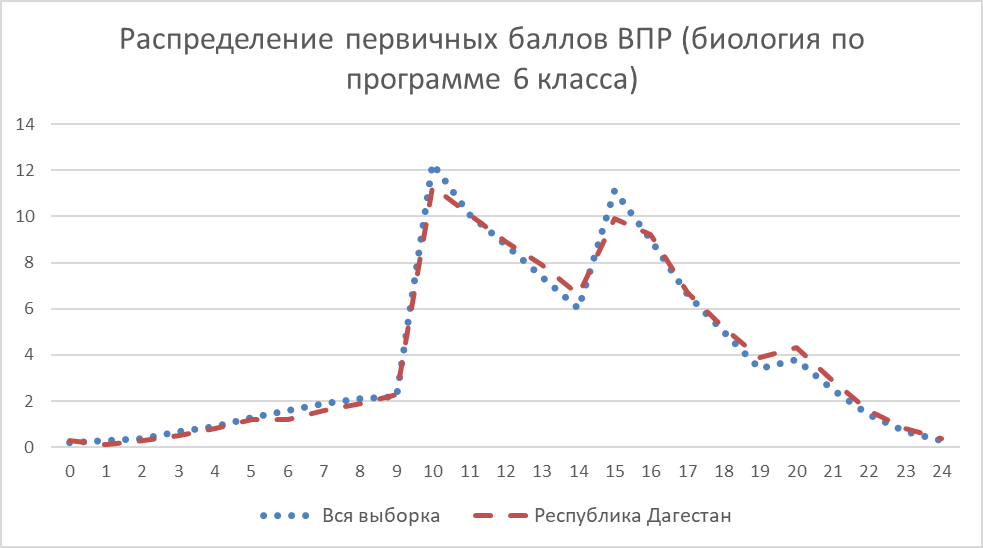 Рисунок  – Распределение первичных баллов ВПР2022 по биологии по программе 6 классаВместе с тем аналогичная тенденция в неравномерном колебании данного показателя просматривается в картине распределения баллов по всей выборке проведения ВПР в регионах Российской Федерации. Это свидетельствует о том, что полученные по Республике Дагестан результаты в целом достоверны, а особенности распределения первичных баллов обусловлены неравномерным распределением заданий по уровню сложности.Выполнение заданий по биологии по программе 6 класса представлено в таблице Таблица 80.Таблица  – Выполнение заданий ВПР по биологии по программе 6 классаОбучающиеся 7-х классов Республики Дагестан выполнили достаточно успешно – решаемость всех заданий по региону в среднем составила 60,6%, по РФ – 56,6%. Более успешно, чем участники из других регионов, семиклассники Республики Дагестан выполнили задание 1.2 на определение области биологии, в которой изучается описанный процесс или метод – на 16,25% выше решаемости по РФ. При этом существенно ниже среднего по РФ (на 21,82%) решаемость задания 10, которое проверяет умение классифицировать изображенные растения, грибы и бактерии по разным основаниям.Более 75% обучающихся региона справились с заданиями 1.1 на умение по рисунку (схеме) выделять существенные признаки процесса и 2.1 на знание тканей растительного организма и их процессов.Вместе с тем ряд заданий вызвал большее затруднение (достижение соответствующих планируемых результатов в соответствии образовательной программой составило менее 50%), в том числе задания:7 – контролирует умение проводить таксономическое описание цветковых растений.8.1 и 8.2 – проверяет умение проводить сравнение биологических признаков таксонов на предмет их морфологических различий, контролирует знание типичных представителей царств растений, грибов.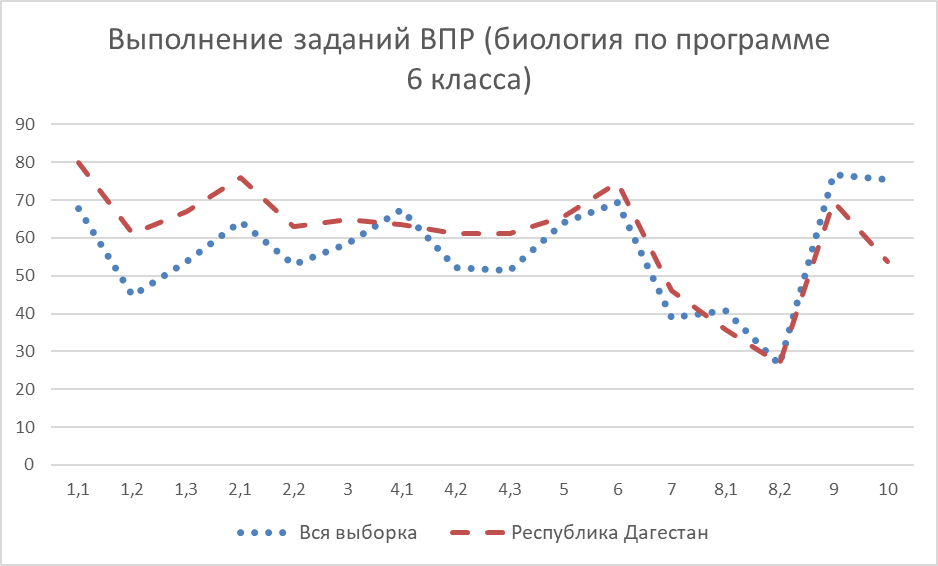 Рисунок  – Выполнение заданий ВПР по биологии по программе 6 классаКак следует из диаграммы на рисунке Рисунок 26, качество выполнения отдельных заданий ВПР по биологии, в целом, соответствует тенденциям, проявившимся по всей выборке. На диаграмме прослеживается тенденция к снижению результативности выполнения заданий, связанная с нарастанием уровня их сложности, однако большую часть заданий в Республике Дагестан решили лучше, чем в среднем по Российской Федерации. РЕЗУЛЬТАТЫ ВЫПОЛНЕНИЯ ВПР ОБУЧАЮЩИХСЯ 8 КЛАССА (ПО ПРОГРАММЕ 7 КЛАССА) ПО БИОЛОГИИВ 2022 году в написании ВПР по материалам 7-го класса приняли участие 12026 обучающихся из 569 образовательных организаций Республики Дагестан, реализующих основную общеобразовательную программу основного общего образования. В 2021 году принимали участие 31020 обучающихся 7-х классов.Информация о количестве участников проверочных работ приведена в таблице Таблица 81.Таблица  – Общая характеристика участников ВПР2022 по биологии по программе 7 классаСтруктура проверочной работы Вариант проверочной работы состоит из 10 заданий, которые различаются по содержанию и проверяемым требованиям.Задания 1, 7, 9, 10 основаны на изображениях конкретных объектов, моделей и требуют анализа изображений, по предложенному плану, классификации и/или систематизации объектов по определенному признаку, применения биологических знаний при решении теоретических и практических задач.Работа состояла из 6 заданий базового уровня и 4 – повышенного.Система оценивания выполнения работыПолностью правильно выполненная работа оценивалась 25 баллами. Перевод первичных баллов в отметки по пятибалльной шкале представлен в таблице Таблица 82.Таблица  – Перевод первичных баллов ВПР2022 по биологии по программе 7 класса Общая характеристика результатов выполнения работыСредний балл выполнения ВПР по биологии в 8-классах (по программе 7-го класса) в Республике Дагестан составил 13,9.Распределение участников по полученным отметкам в разрезе показателей республики за 2021 и 2022 гг. приведено в таблице Таблица 83.Не преодолели минимальный порог для получения удовлетворительной оценки в 2022 году 6,69% от общего числа участников среди обучающихся 8 классов РД по программе 7 класса (по всей выборке этот показатель 10,05%).Среди обучающихся 8 классов РД отметку «3» по биологии получила почти половина участников – 48,36% участников. Отметку «4» получили 33,54% обучающихся 8 классов.Максимальную отметку получили 11,41% участников региона.Таблица  – Распределение участников по полученным отметкам по ВПР в разрезе показателей республики за 2021 и 2022 гг. по биологии по программе 7 классаНа отметки «4» и «5» (качество обучения) выполнили работу 44.95% обучающихся региона, что на 0.73% выше среднего значения показателя по Российской Федерации (44,22%). Следует отметить, что в предыдущем году качество обучения в ОО региона по русскому языку отличалось от среднего по Российской Федерации на 1,6%.Результаты выполнения проверочной работы показали, что с предложенными заданиями справились 93,31% обучающихся, что на 3,35% выше показателя по Российской Федерации. Таким образом, результаты Республики Дагестан по итогам выполнения ВПР по программе 7 класса схожи с аналогичными показателями по Российской Федерации.Распределение участников ВПР в разрезе АТЕ по полученным отметкам представлено в таблице Таблица 84.Таблица  – Распределение участников ВПР2022 Республики Дагестан по отметкам в разрезе АТЕ по биологии по программе 7 классаБолее 25% обучающихся написали работу по биологии по программе 7 класса на отметку «5» в Цунтинском муниципальном районе (36,54%) и городе Кизляр (34,08%).В Докузпаринском, Кулинском муниципальных районах и Бежтинском участке никто из обучающихся не смог выполнить работу на отметку «5», т.е. доля отметок «5» составила 0%.В следующих АТЕ нет участников ВПР по биологии по программе 7 касса, получивших отметку «2», т.е. успеваемость составила 100%: город Дербент, Агульский, Лакский, Тляратинский и Рутульский муниципальные районы.В Карабудахкентском муниципальном районе 28,22% отметок «2», при том, что по РД средний показатель составил 6,69%.В то же время, необходимо отметить долю ОО с признаками необъективного проведения в данных АТЕ (см. Таблица 1).Данные об успеваемости и качестве образования по результатам ВПР по биологии в 8 классах (по программе 7 класса) РД в разрезе АТЕ представлены в таблице Таблица 85.Таблица  – Уровень обученности и качество обучения по результатам ВПР2022 участников Республике Дагестан в разрезе АТЕ по биологии по программме 7 классаВ Гумбетовском муниципальном районе качество обучения оказалось самым низким в регионе – 14,51% отметок «4» и «5».Распределение баллов участников ВПР по биологии в 7 классах в 2022 году несколько отличается от нормального распределения (Рисунок 27).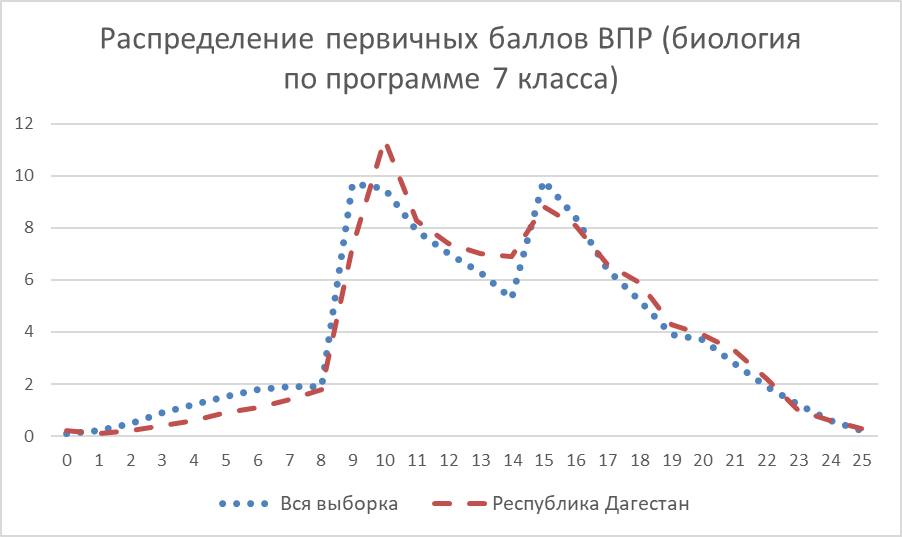 Рисунок  – Распределение первичных баллов ВПР2022 по биологии по программе 7 классаВместе с тем аналогичная тенденция в неравномерном колебании данного показателя просматривается в картине распределения баллов по всей выборке проведения ВПР в регионах Российской Федерации. Это свидетельствует о том, что полученные по Республике Дагестан результаты в целом достоверны, а особенности распределения первичных баллов обусловлены неравномерным распределением заданий по уровню сложности.Выполнение заданий по биологии по программе 7 класса представлено в таблице Таблица 86.Таблица  – Выполнение заданий ВПР по биологии по программе 7 классаОбучающиеся 8-х классов Республики Дагестан выполнили достаточно успешно – решаемость всех заданий по региону в среднем составила 59,1%, по РФ – 56,35%. Более успешно, чем участники из других регионов, обучающиеся Республики Дагестан выполнили задание 1.1, который требует анализ изображения одноклеточных и многоклеточных организмов (по региону больше на 12,86%).Более 75% обучающихся справились в работе по биологии по программе 7 класса с заданиями 1.1 (86%), 3 (79,03%), 7.1 (75,31%).Вместе с тем ряд заданий вызвал большее затруднение (достижение соответствующих планируемых результатов в соответствии образовательной программой составило менее 50%), в том числе задания:7.2, 9, 10.2 – все эти задания основаны на изображениях конкретных объектов, моделей и требуют анализа изображений, по предложенному плану, классификации и/или систематизации объектов по определенному признаку, применения биологических знаний при решении теоретических и практических задач.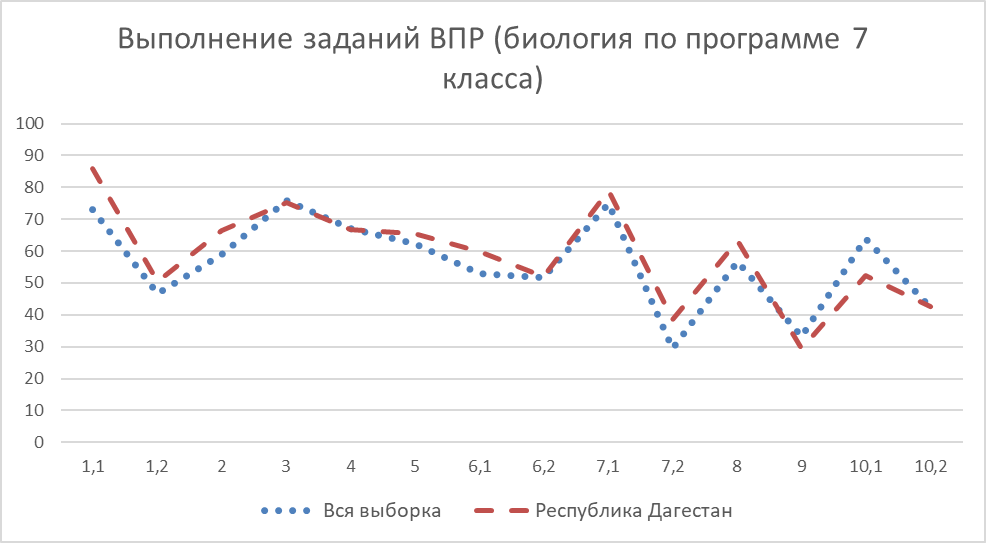 Рисунок  – Выполнение заданий ВПР по биологии по программе 7 классаКак следует из диаграммы на рисунке Рисунок 28, качество выполнения отдельных заданий ВПР по биологии, в целом, соответствует тенденциям, проявившимся по всей выборке. На диаграмме прослеживается тенденция к снижению результативности выполнения заданий, связана с нарастанием уровня их сложности. РЕЗУЛЬТАТЫ ВЫПОЛНЕНИЯ ВПР ОБУЧАЮЩИХСЯ 9 КЛАССА (ПО ПРОГРАММЕ 8 КЛАССА) ПО БИОЛОГИИВ 2022 году в написании ВПР по материалам 8-го приняли участие 7829 обучающихся из 461 образовательных организаций Республики Дагестан, реализующих основную общеобразовательную программу основного общего образования. В 2021 году принимали участие 14669 обучающихся 8-х классов.Информация о количестве участников проверочных работ приведена в таблице Таблица 87.Таблица  – Общая характеристика участников ВПР2022 по биологии по программе 8 классаСтруктура проверочной работы Вариант проверочной работы состоит из 10 заданий, которые различаются по содержанию и характеру решаемых обучающимися задач. Задания 1, 5.1, 6.1, 10.1 требуют краткого ответа в виде одной цифры. Задания 2, 3.1, 4.1, 7.1, 9.3 требуют краткого ответа в виде последовательности цифр. Задания 9.1, 9.2 требуют краткого ответа в виде одного или нескольких слов. Задания 3.2, 4.2, 5.2, 6.2, 7.2 (заполнение таблицы), 8, 10.2 требуют записи развернутого ответа ограниченного объема. Что касается уровня сложности ВПР, то 8 заданий отнесены к базовому уровню и 2 – к повышенному.Система оценивания выполнения работыПолностью правильно выполненная работа оценивалась 29 баллами. Перевод первичных баллов в отметки по пятибалльной шкале представлен в таблице Таблица 88.Таблица  – Перевод первичных баллов ВПР2022 по биологии по программе 8 класса Общая характеристика результатов выполнения работыСредний балл выполнения ВПР по биологии в 9-классах (по программе 8-го класса) в Республике Дагестан составил 16,2 балла.Распределение участников по полученным отметкам в разрезе показателей республики за 2021 и 2022 гг. приведено в таблице Таблица 89.Не преодолели минимальный порог для получения удовлетворительной оценки в 2022 году 7,41% от общего числа участников среди обучающихся 9 классов РД по программе 8 класса (по всей выборке этот показатель 8,04%).Среди обучающихся 9 классов РД отметку «3» по биологии получили чуть менее половины участников – 48,45%Отметку «4» получили 35,57% обучающихся 9 классов.Максимальную отметку получили 8,57% участников.Таблица  – Распределение участников по полученным отметкам по ВПР в разрезе показателей республики за 2021 и 2022 гг. по биологии по программе 8 классаНа отметки «4» и «5» (качество обучения) выполнили работу 44,14% обучающихся, что аналогично с результатами по Российской Федерации (44,04%). В предыдущем году качество обучения в ОО региона по биологии отличалось от среднего по Российской Федерации на 3,73%.Результаты выполнения проверочной работы показали, что с предложенными заданиями справились 92,59% обучающихся, что на 0,63% выше показателя по Российской Федерации. Таким образом, результаты Республики Дагестан по итогам выполнения ВПР по биологии по программе 8 класса схожи с аналогичными показателями по Российской Федерации.Распределение участников ВПР в разрезе АТЕ по полученным отметкам представлено в таблице Таблица 90.Таблица  – Распределение участников ВПР2022 Республики Дагестан по отметкам в разрезе АТЕ по биологии по программе 8 классаНаибольшая доля участников, получивших по ВПР отметку «2», зафиксирована в Карабудахкентском муниципальном районе – 24,74 %. Следует заметить, что в 12 АТЕ региона нет участников ВПР по биологии по программе 8 касса, получивших отметку «2», т.е. успеваемость составила 100%.Наибольшая доля участников, получивших за ВПР по биологии отметку «5», зафиксирована в Хунзахском муниципальном районе – 34,62%, где успеваемость составила 100%. При этом, в 7 АТЕ участники не смогли выполнить ВПР на отметку «5».В то же время, необходимо отметить долю ОО с признаками необъективного проведения в данных АТЕ (см. Таблица 1).Данные об успеваемости и качестве образования по результатам ВПР по биологии в 9 классах (по программе 8 класса) РД в разрезе АТЕ представлены в таблице Таблица 91.Таблица  – Уровень обученности и качество обучения по результатам ВПР2022 участников Республике Дагестан в разрезе АТЕ по биологии по программме 8 классаНаиболее высокий показатель качества обучения по ВПР по биологии по программе 8 класса составил 78,26% в Агульском муниципальном районе. В регионе в следующих АТЕ уровень качества образования оказался довольно низким: Бежтинский участок (21,88%), Казбековский (21,26%), Цумадинский (19,56%), Кумторкалинский (18,52%), Гумбетовский (15,36%) муниципальные районы. Распределение баллов участников ВПР по биологии в 9 классах в 2022 году несколько отличается от нормального распределения (Рисунок 29).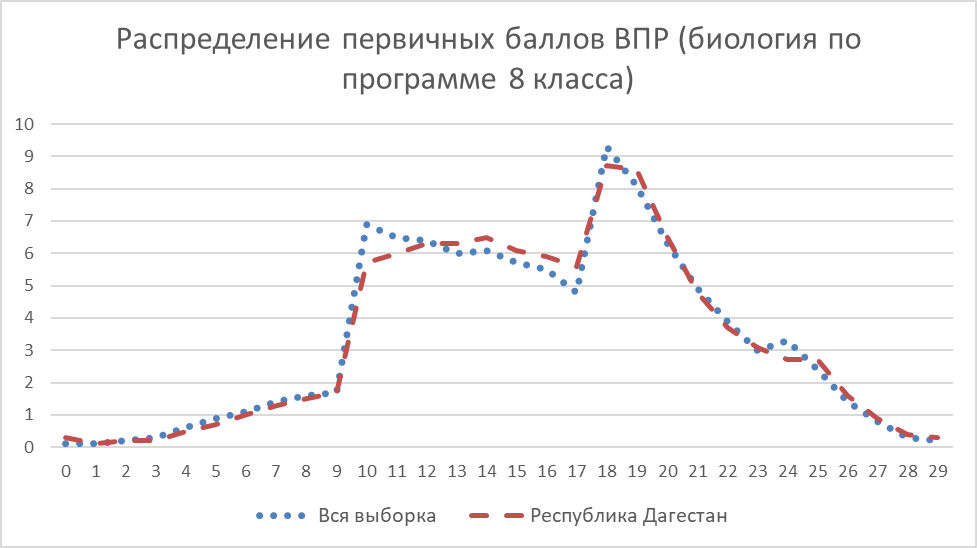 Рисунок  – Распределение первичных баллов ВПР2022 по биологии по программе 8 классаВместе с тем аналогичная тенденция в неравномерном колебании данного показателя просматривается в картине распределения баллов по всей выборке проведения ВПР в регионах Российской Федерации. Это свидетельствует о том, что полученные по Республике Дагестан результаты в целом достоверны, а особенности распределения первичных баллов обусловлены неравномерным распределением заданий по уровню сложности.Выполнение заданий по биологии по программе 8 класса представлено в таблице Таблица 92.Таблица  – Выполнение заданий ВПР по биологии по программе 8 классаОбучающиеся 9-х классов Республики Дагестан выполнили достаточно успешно – решаемость всех заданий по региону в среднем составила 58,23%, по РФ – 56,8%. Более успешно, чем участники из других регионов, обучающиеся 9 классов Республики Дагестан выполнили задание 6.1 (проверяет умение работать с рисунками, представленными в виде схемы) на 10,44%. Вместе с тем ряд заданий вызвал большее затруднение (достижение соответствующих планируемых результатов в соответствии образовательной программой составило менее 50%), в том числе задания:3.2 – проверяет знание общих свойств живого у представителей животных, растений, бактерий, грибов;4.2 – требует умение использовать сравнение биологических объектов с их моделями в целях составления описания объекта на примере породы собаки по заданному алгоритму для решения практической задачи;6.2 – проверяет умение оценивать влияние животного на человека;7.2 – проверяет умение приводить примеры типичных представителей животных, относящихся к этим систематическим группам;10.2 – проверяет умение формулировать аргументированный ответ на поставленный вопрос.Все эти задания требуют записи развернутого ответа ограниченного объема. 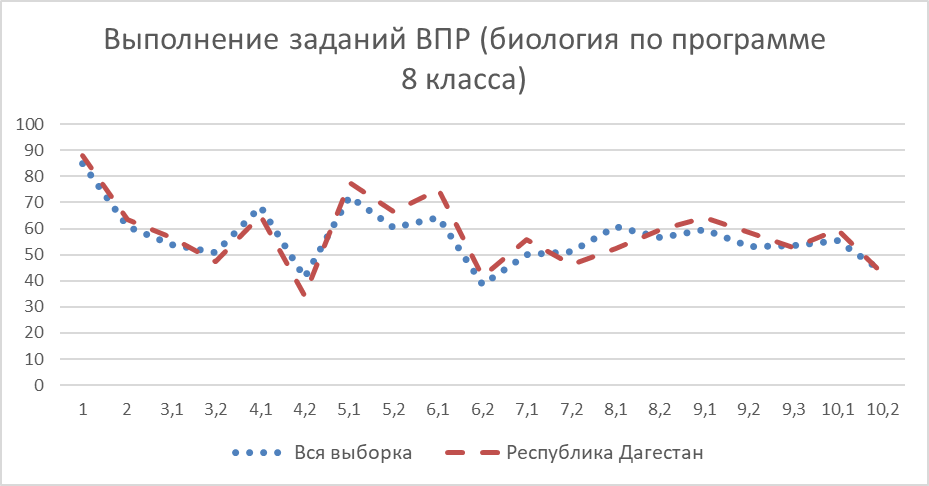 Рисунок  – Выполнение заданий ВПР по биологии по программе 8 классаКак следует из диаграммы на рисунке Рисунок 30 , качество выполнения отдельных заданий ВПР по биологии, в целом, соответствует тенденциям, проявившимся по всей выборке. На диаграмме прослеживается тенденция к снижению результативности выполнения заданий, связана с нарастанием уровня их сложности.ОСНОВНЫЕ РЕЗУЛЬТАТЫ ВЫПОЛНЕНИЯ ВПР ПО ИСТОРИИРЕЗУЛЬТАТЫ ВЫПОЛНЕНИЯ ВПР ОБУЧАЮЩИХСЯ 6 КЛАССА (ПО ПРОГРАММЕ 5 КЛАССА) ПО ИСТОРИИВ 2022 году в написании ВПР по материалам 5-го класса приняли участие 39616 обучающихся из 1230 образовательных организаций Республики Дагестан, реализующих основную общеобразовательную программу основного общего образования. В 2021 году принимали участие 41263 обучающихся 1243-х классов.Информация о количестве участников проверочных работ приведена в таблице Таблица 93.Таблица  – Общая характеристика участников ВПР2022 по истории по программе 5 классаСтруктура проверочной работы Проверочная работа по истории содержала 7 заданий. Ответом к каждому из заданий 1 и 2 является цифра или последовательность цифр. Задания 3–4, 6 и 7 предполагают развёрнутый ответ. Задание 5 предполагает работу с контурной картой.Проверочная работа для 5 класса посвящена истории Древнего мира (история зарубежных стран с древнейших времён до 476 г. н.э.) с учётом объёма изученного материала к моменту написания работы. Одно из заданий работы посвящено памяти народа России о Великой Отечественной войне.Система оценивания выполнения работы Задание 1 считается выполненным, если правильно указана последовательность цифр. Правильный ответ на задание 1 оценивается 2 баллами. Если в ответе допущена одна ошибка (в том числе написана лишняя цифра или не написана одна необходимая цифра), выставляется 1 балл; если допущено две или более ошибки – 0 баллов. Задание 2 считается выполненным верно, если правильно указана буква. Правильный ответ на задание 2 оценивается 1 баллом.Задание с развёрнутым ответом и задание на работу с контурной картой оценивается в зависимости от полноты и правильности ответа в соответствии с критериями оценивания.Полностью правильно выполненная работа оценивалась 15 баллами.Перевод первичных баллов в отметки по пятибалльной шкале представлен в таблице Таблица 94.Таблица  – Перевод первичных баллов ВПР2022 по истории по программе 5 класса Общая характеристика результатов выполнения работыСредний балл выполнения ВПР по истории в 6-классах (по программе 5-го класса) в Республике Дагестан составил 7,9. Распределение участников по полученным отметкам в разрезе показателей республики за 2021 и 2022 гг. приведено в таблице Таблица 95.Не преодолели минимальный порог для получения удовлетворительной оценки в 2022 году 5,73% от общего числа участников среди обучающихся 6 классов РД по программе 5 класса (по всей выборке этот показатель 7,76%).Среди обучающихся 6 классов РД отметку «3» по истории получили 40,28% участников. Отметку «4» получили 39,54% обучающихся 6 классов.Максимальную отметку получили 14,45% участников.Таблица  – Распределение участников по полученным отметкам по ВПР в разрезе показателей республики за 2021 и 2022 гг. по истории  по программе 5 классаРезультаты выполнения проверочной работы в 2022 году показали, что с предложенными заданиями по истории справились 94,27% обучающихся. По России данный результат составил 92,24%.На отметки «4» и «5» (качество обучения) написали работу по истории по программе 5 класса более половины обучающихся, 54% обучающихся РД, показатель по Российской Федерации (52,39%). Результаты в 2021 году немного выше – по региону качество обучения составило 54,84%, по РФ – 55,15%.Таким образом, результаты Республики Дагестан по итогам выполнения ВПР по истории за 5 класс близки к аналогичным средним показателям по Российской Федерации. Распределение участников ВПР в разрезе АТЕ по полученным отметкам представлено в таблице Таблица 96.Таблица  – Распределение участников ВПР2022 Республики Дагестан по отметкам в разрезе АТЕ по истории по программе 5 классаНаибольшая доля обучающихся 6 классов, выполнивших ВПР по истории по программе 5 класса на отметку «2», составила 22,33% в Карабудахкентском муниципальном районе. Доля обучающихся, получивших отметку «5», составляет более 25% в следующих территориальных единицах: Агульский (38,16%), Тляратинский (36,81%), Кулинский (33,33%), Хунзахский (29,44%) муниципальные районы, город Буйнакск (29,01%), город Дербент (25,97%).В следующих АТЕ нет участников ВПР по истории по программе 5 касса, получивших отметку «2», т.е. успеваемость составила 100%: Агульский, Кулинский и Лакский муниципальные районы. В то же время, необходимо отметить долю ОО с признаками необъективного проведения в данных АТЕ (см. Таблица 1).Данные об успеваемости и качестве образования по результатам ВПР по истории в 6 классах (по программе 5 класса) РД в разрезе АТЕ представлены в таблице Таблица 97. Таблица  – Уровень обученности и качество обучения по результатам ВПР2022 участников Республике Дагестан в разрезе АТЕ по истории по программме 5 классаАнализ результатов ВПР позволяет дать оценку уровня успеваемости обучающихся 6 классов по истории (доля участников, преодолевших минимальный балл). Во всех территориальных единицах региона этот показатель выше 75%. Средний по региону показатель составил 94,27%, что на 2,03% выше среднего по Российской Федерации.Наиболее высокий показатель качества обучения по ВПР по истории по программе 5 класса составил 83,33% в Кулинском муниципальном районе.В регионе в следующих АТЕ уровень качества образования оказался довольно низким: Гергебильский (43,5%), Ахтынский (43,34%), Дахадаевский (42,46%), Чародинский (39,78%) и Карабудахкентский (32,61%) муниципальные районы.Распределение баллов участников ВПР по истории в 6 классах (по программе 5 класса) в 2022 году несколько отличается от нормального распределения (Рисунок 31).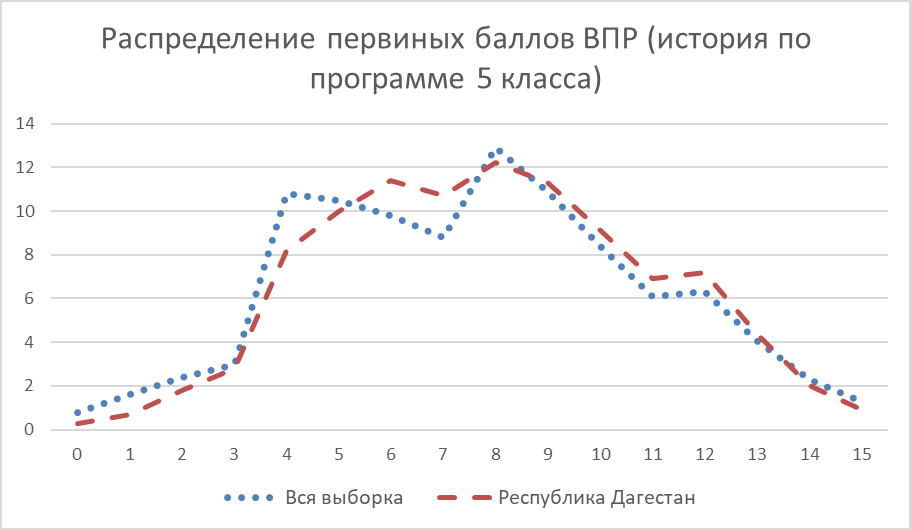 Рисунок  – Распределение первичных баллов ВПР2022 по истории по программе 5 классаВместе с тем аналогичная тенденция в неравномерном колебании данного показателя наблюдается в распределении баллов по всей выборке проведения ВПР в регионах Российской Федерации. Это свидетельствует о том, что полученные по Республике Дагестан результаты в целом достоверны, а особенности распределения первичных баллов обусловлены неравномерным распределением заданий по уровню сложности.Выполнение заданий по истории по программе 5 класса представлено в таблице Таблица 98.Таблица  – Выполнение заданий ВПР по истории по программе 5 классаОбучающиеся 6-х классов Республики Дагестан выполнили достаточно успешно – решаемость всех заданий по региону в среднем составила 56,56%%, по РФ – 53,82%. Более успешно, чем участники из других регионов, обучающиеся Республики Дагестан выполнили задание 2 на умение проводить поиск информации в отрывках исторических текстов, материальных памятниках Древнего мира. (выполнение больше на 8,22%).Вместе с тем ряд заданий вызвал большее затруднение (достижение соответствующих планируемых результатов в соответствии образовательной программой составило менее 50%), в том числе задания:4 – нацелено на проверку знания исторических фактов и умения излагать исторический материал в виде последовательного связного текста;6 – проверяет знание причин и следствий и умение формулировать положения, содержащие причинно-следственные связи;7 – посвящено памяти народа России о Великой Отечественной войне. 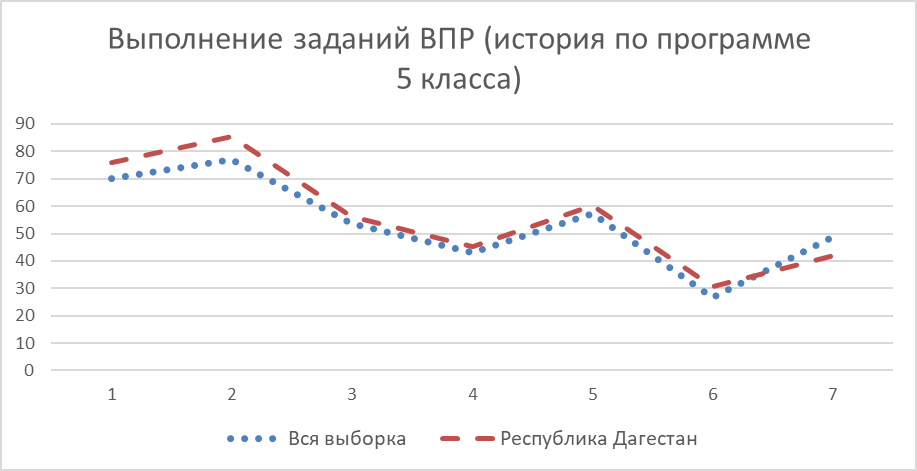 Рисунок  – Выполнение заданий ВПР по истории по программе 5 классаКак следует из диаграммы на рисунке Рисунок 32, качество выполнения отдельных заданий ВПР по истории, в целом, соответствует тенденциям, проявившимся по всей выборке. На диаграмме прослеживается тенденция к снижению результативности выполнения заданий, связана с нарастанием уровня их сложности.РЕЗУЛЬТАТЫ ВЫПОЛНЕНИЯ ВПР ОБУЧАЮЩИХСЯ 7 КЛАССА (ПО ПРОГРАММЕ 6 КЛАССА) ПО ИСТОРИИВ 2022 году в написании ВПР по материалам 6-го класса приняли участие 21435 обучающихся из 852 образовательных организаций Республики Дагестан, реализующих основную общеобразовательную программу основного общего образования. В 2021 году принимали участие 22580 обучающихся 6-х классов.Информация о количестве участников проверочных работ приведена в таблице Таблица 99.Таблица   – Общая характеристика участников ВПР2022 по истории по программе 6 классаСтруктура проверочной работы Работа состоит из 8 заданий. Ответами к заданиям 1, 2, 6 и 7 являются последовательность цифр, буква или слово (словосочетание). Задания 3, 4, и 8 предполагают развернутый ответ. Задание 5 предполагает работу с контурной картой.Проверочная работа для 6 класса посвящена истории России с древнейших времен до конца XV в. и истории Средних веков (история зарубежных стран с 476 г. н.э. до конца XV в.) с учетом объема изученного материала к моменту написания работы. Одно из заданий работы посвящено памяти народа России о Великой Отечественной войне.Система оценивания выполнения работыКаждое из заданий 1, 6 и 7 считается выполненными верно, если правильно указана последовательность цифр. Задание 2 считается выполненным верно, если правильно указана буква. Полный правильный ответ на каждое из заданий 2 и 6 оценивается 1 баллом; неполный, неверный ответ или его отсутствие – 0 баллов. Правильный ответ на каждое из заданий 1 и 7 оценивается 2 баллами. Если в ответе допущена одна ошибка (в том числе написана лишняя цифра или не написана одна необходимая цифра), выставляется 1 балл; если допущено две или более ошибки – 0 баллов. Задания с развернутым ответом и задание на работу с контурной картой оцениваются в зависимости от полноты и правильности ответа в соответствии с критериями оценивания. Максимальный первичный балл – 16.Перевод первичных баллов в отметки по пятибалльной шкале представлен в таблице Таблица 100.Таблица  – Перевод первичных баллов ВПР2022 по истории по программе 6 класса Общая характеристика результатов выполнения работыСредний балл выполнения ВПР по истории в 7-классах (по программе 6-го класса) в Республике Дагестан составил 8,45. Распределение участников по полученным отметкам в разрезе показателей республики за 2021 и 2022 гг. приведено в таблице Таблица 101.Не преодолели минимальный порог для получения удовлетворительной оценки в 2022 году 4,35% от общего числа участников среди обучающихся 7 классов РД по программе 6 класса (по всей выборке этот показатель 6,27%).Среди обучающихся 7 классов РД отметку «3» по истории получили 46,55% участников. Отметку «4» получили 37,21% обучающихся 7 классов.Максимальную отметку получили 11,89% участников.Таблица  – Распределение участников по полученным отметкам по ВПР в разрезе показателей республики за 2021 и 2022 гг. по истории  по программе 6 классаРезультаты выполнения проверочной работы в 2022 году показали, что с предложенными заданиями по истории справились 95,65% обучающихся. По России данный результат составил 93,74%.На отметки «4» и «5» (качество обучения) написали работу по истории по программе 6 класса чуть менее половины обучающихся, 49,1% обучающихся РД, что на 2,18% выше показателя по Российской Федерации (46,92%). Результаты в 2021 году немного ниже – по региону качество обучения составило 47,26%, по РФ – 46,34%.Таким образом, результаты Республики Дагестан по итогам выполнения ВПР по истории за 6 класс выше аналогичных средних показателей по Российской Федерации.Распределение участников ВПР в разрезе АТЕ по полученным отметкам представлено в таблице Таблица 102.Таблица  – Распределение участников ВПР2022 Республики Дагестан по отметкам в разрезе АТЕ по истории по программе 6 классаНаибольшая доля участников получила отметку «5» в Тляратинском муниципальном районе – 46,85% обучающихся 7 классов. В Бежтинском участке никто из участников не смог выполнить работу на отметку «5». В некоторых муниципальных районах все обучающиеся 7 классов успешно справились с проверочной работой по истории по программе 6 класса (Таблица 103): Таблица  – Список АТЕ с уровнем успеваемости ВПР2022 по истории по программе 6 класса 100%В 3 территориальных единицах доля обучающихся, получивших отметку «2» составил менее 1% – город Дербент (0,48%), город Буйнакск (0,55%) и Хивский муниципальный район (0,69%).В то же время, необходимо отметить долю ОО с признаками необъективного проведения в данных АТЕ (см. Таблица 1).Данные об успеваемости и качестве образования по результатам ВПР по истории в 6 классах (по программе 5 класса) РД в разрезе АТЕ представлены в таблице Таблица 104.Таблица  – Уровень обученности и качество обучения по результатам ВПР2022 участников Республике Дагестан в разрезе АТЕ по истории по программме 6 классаАнализ результатов ВПР позволяет дать оценку уровня успеваемости обучающихся 7 классов по истории (доля участников, преодолевших минимальный балл). Во всех территориальных единицах региона этот показатель выше 75%. Средний по региону показатель составил 95,65%, что на 1,91% выше среднего по Российской Федерации. Наиболее высокий показатель качества обучения по ВПР по истории по программе 6 класса составил 71,17% в Тляратинском и 66,67% в Агульском муниципальных районах, где успеваемость составила 100%.Распределение баллов участников ВПР по истории в 7 классах (по программе 6 класса) в 2022 году несколько отличается от нормального распределения (Рисунок 33). 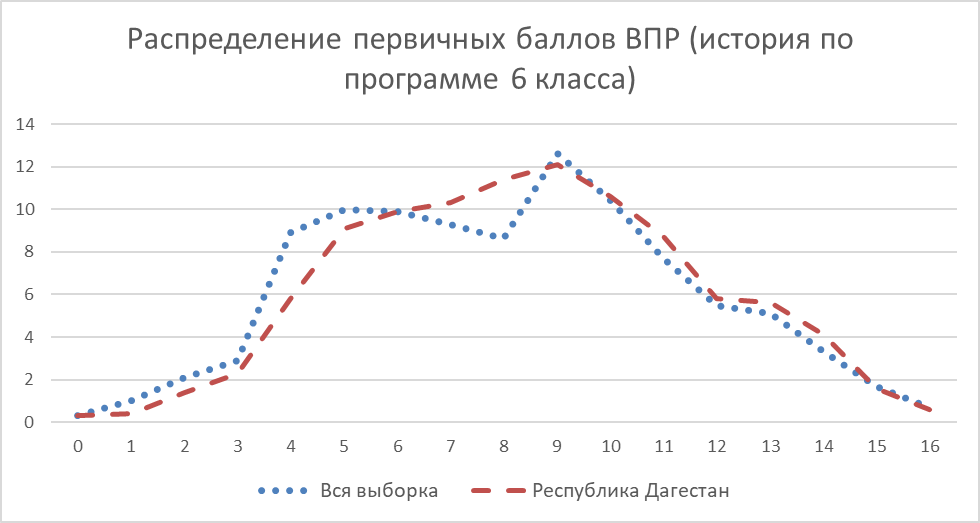 Рисунок  – Распределение первичных баллов ВПР2022 по истории по программе 6 классаВместе с тем аналогичная тенденция в неравномерном колебании данного показателя наблюдается в распределении баллов по всей выборке проведения ВПР в регионах Российской Федерации. Это свидетельствует о том, что полученные по Республике Дагестан результаты в целом достоверны, а особенности распределения первичных баллов обусловлены неравномерным распределением заданий по уровню сложности.Выполнение заданий по истории по программе 6 класса представлено в таблице Таблица 105.Таблица  – Выполнение заданий ВПР по истории по программе 6 классаОбучающиеся 7-х классов Республики Дагестан выполнили ВПР по истории достаточно успешно – решаемость всех заданий по региону в среднем составила 58,7%, по РФ – 55,92%. Более успешно, чем участники из других регионов, обучающиеся Республики Дагестан выполнили задание 1 на работу с изобразительными историческими источниками, (выполнение больше на 9,12%).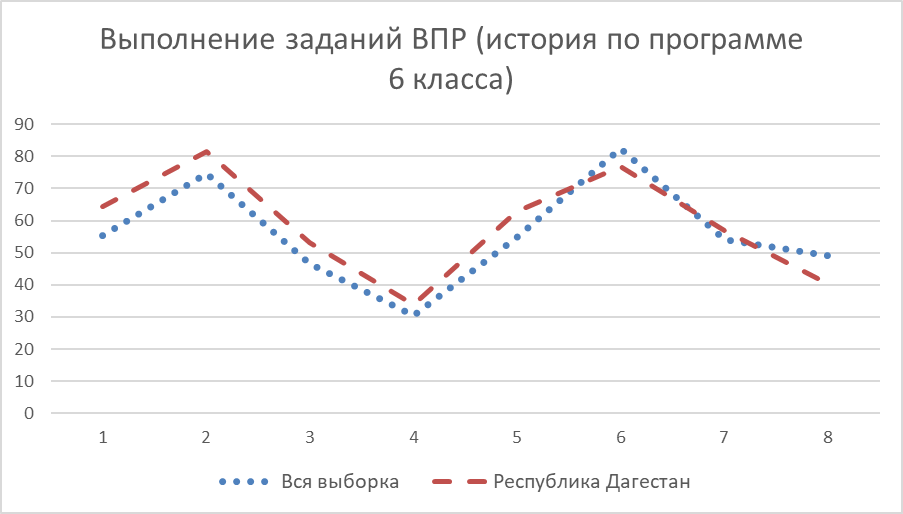 Рисунок  – Выполнение заданий ВПР по истории по программе 6 классаКак следует из диаграммы на рисунке Рисунок 34, качество выполнения отдельных заданий ВПР по истории, в целом, соответствует тенденциям, проявившимся по всей выборке. Большинство участников Республики Дагестан справилось с заданием 2 (базового уровня сложности), процент выполнения составил 81,47%, что говорит о том, что они умеют проводить поиск информации в исторических текстах, материальных исторических памятниках Средневековья.Задание 6 (базового уровня сложности) участники ВПР региона выполнили на уровне 76,82% (на 5,45% ниже, чем у участников федерального уровня). Обучающиеся неплохо умеют объединять предметы и явления в группы по определенным признакам, сравнивать, классифицировать и обобщать факты и явления.Задание 4 (повышенного уровня сложности) вызвало у участников ВПР трудности, уровень выполнения данного задания составил 33,77%. Трудности у обучающихся 7 классов возникли с владением основами самоконтроля, самооценки, принятия решений и осуществления осознанного выбора в учебной и познавательной деятельности, а также с оценкой событий и личностей отечественной и общей истории Средних веков. При этом процент выполнения задания на региональном уровне выше, чем на федеральном на 3,46%.РЕЗУЛЬТАТЫ ВЫПОЛНЕНИЯ ВПР ОБУЧАЮЩИХСЯ 8 КЛАССА (ПО ПРОГРАММЕ 7 КЛАССА) ПО ИСТОРИИВ 2022 году в написании ВПР по материалам 7-го класса приняли участие 20037 обучающихся из 848 образовательных организаций Республики Дагестан, реализующих основную общеобразовательную программу основного общего образования. В 2021 году принимали участие 36740 обучающихся 7-х классов.Информация о количестве участников проверочных работ приведена в таблице Таблица 106.Таблица   – Общая характеристика участников ВПР2022 по истории по программе 7 классаСтруктура проверочной работы Проверочная работа по истории содержит 9 заданий, из которых задание 1,2,4,6,7 предполагают краткий ответ в виде цифры, последовательность цифр или слово (словосочетания). Задание 3, 8 и 9 требуют развернутый ответ. Задание 5 предполагает заполнение контурной карты.Проверочная работа посвящена истории России XVI – XVII вв. и истории зарубежных стран в Новое время (в конце XV – XVII в.) с учетом объема изученного материала к моменту написания работы. Одно из заданий работы посвящено памяти народа России о Великой Отечественной войне.Система оценивания выполнения работыПолностью правильно выполненная работа оценивается 17 баллами.Перевод первичных баллов в отметки по пятибалльной шкале представлен в таблице Таблица 107.Таблица  – Перевод первичных баллов ВПР2022 по истории по программе 7 класса Каждое из заданий 1,2,4,6 и 7 считается выполненным верно, если правильно указана цифра, последовательность цифр или слово (словосочетание). Полный правильный ответ на каждое из заданий 2,4,7 оценивается 1 баллом; неполный, неверный ответ или его отсутствие – 0 баллов. За верный ответ на задание 1 и 6 выставляется 2 балла. Если в ответе допущена одна ошибка, выставляется 1 балл; если допущено две или более ошибки – 0 баллов. Задания с развернутым ответом и задание на работу с контурной картой оценивается в зависимости от полноты и правильности ответа в соответствии с критериями оценивания.Общая характеристика результатов выполнения работыСредний балл выполнения ВПР по истории в 8-классах (по программе 7-го класса) в Республике Дагестан составил 9,5. Распределение участников по полученным отметкам в разрезе показателей республики за 2021 и 2022 гг. приведено в таблице Таблица 108.Не преодолели минимальный порог для получения удовлетворительной оценки в 2022 году 4,85% от общего числа участников среди обучающихся 8 классов РД по программе 7 класса (по всей выборке этот показатель 7,26%).Среди обучающихся 8 классов РД отметку «3» по истории получили 45,02% участников. Отметку «4» получили 37,29% обучающихся 8 классов.Максимальную отметку получили 12,85% участников.Таблица  – Распределение участников по полученным отметкам по ВПР в разрезе показателей республики за 2021 и 2022 гг. по истории  по программе 7 классаРезультаты выполнения проверочной работы в 2022 году показали, что с предложенными заданиями по истории справились 95,16% обучающихся. По России данный результат составил 92,74%.На отметки «4» и «5» (качество обучения) написали работу по истории по программе 7 класса чуть половина обучающихся, 50,14% обучающихся РД, показатель по Российской Федерации – 49,86%. Результаты в 2021 году немного ниже – по региону качество обучения составило 47,32%, по РФ – 45,3%.Таким образом, результаты Республики Дагестан по итогам выполнения ВПР по истории за 7 класс ниже аналогичных средних показателей по Российской Федерации.Распределение участников ВПР в разрезе АТЕ по полученным отметкам представлено в таблице Таблица 109.Таблица  – Распределение участников ВПР2022 Республики Дагестан по отметкам в разрезе АТЕ по истории по программе 7 классаНаибольшая доля участников ВПР по истории по программе 7 класса, получивших максимальную отметку, составила 47,06% в Рутульском муниципальном районе. В городе Южно-Сухокумск данный показатель составил 46,15%.В то же время, необходимо отметить долю ОО с признаками необъективного проведения в данных АТЕ (см. Таблица 1).В АТЕ Бежтинский участок 100% участников получили по истории отметку «2», однако следует учитывать, что ВПР по истории по программе 7 класса писал лишь один участник. Данные об успеваемости и качестве образования по результатам ВПР по истории в 8 классах (по программе 7 класса) РД в разрезе АТЕ представлены в таблице Таблица 110.Таблица  – Уровень обученности и качество обучения по результатам ВПР2022 участников Республике Дагестан в разрезе АТЕ по истории по программме 7 классаАнализ результатов ВПР позволяет дать оценку уровня успеваемости обучающихся 8 классов по истории (доля участников, преодолевших минимальный балл). Во всех территориальных единицах региона этот показатель выше 75%, за исключением Бежтинского участка. Средний по региону показатель составил 95,16%, что на 2,42% выше среднего по Российской Федерации. Наименьший по региону показатель в Чародинском муниципальном районе составил 80%.В некоторых АТЕ успеваемость составила 100%: Агульский, Кулинский, Тляратинский, Хунзахский муниципальные районы и город Южно-Сухокумск.Наиболее высокий уровень качества обучения в Республике Дагестан составил 85% в Кулинском муниципальном районе. Также более 75% качество обучения в Тляратинском муниципальном районе (78,57%).Распределение баллов участников ВПР по истории в 8 классах (по программе 7 класса) в 2022 году несколько отличается от нормального распределения (Рисунок 35).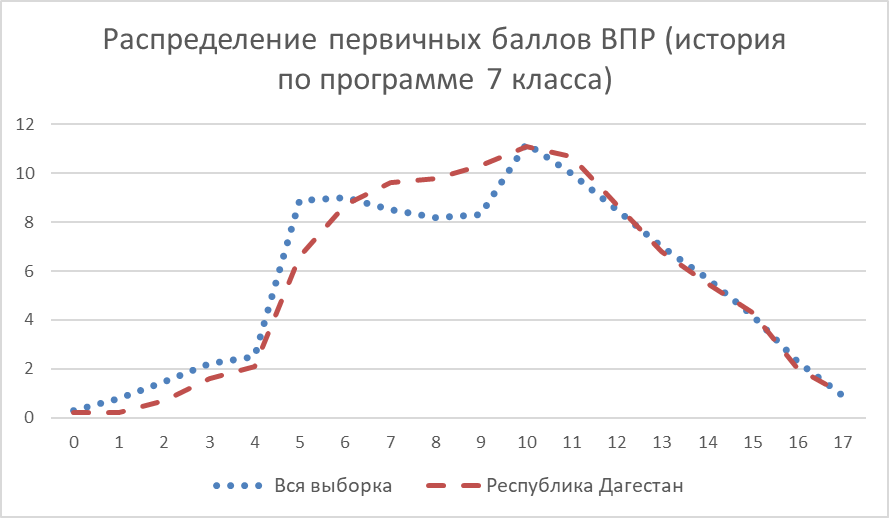 Рисунок  – Распределение первичных баллов ВПР2022 по истории по программе 7 классаВместе с тем аналогичная тенденция в неравномерном колебании данного показателя наблюдается в распределении баллов по всей выборке проведения ВПР в регионах Российской Федерации. Это свидетельствует о том, что полученные по Республике Дагестан результаты в целом достоверны, а особенности распределения первичных баллов обусловлены неравномерным распределением заданий по уровню сложности.Выполнение заданий по истории по программе 7 класса представлено в таблице Таблица 111. Таблица  – Выполнение заданий ВПР по истории по программе 7 классаОбучающиеся 8-х классов Республики Дагестан выполнили задания достаточно успешно – решаемость всех заданий по региону в среднем составила 60,55%, по РФ – 56,61%. Более успешно, чем участники из других регионов, обучающиеся Республики Дагестан выполнили задание 4 на проверку умения проводить атрибуцию исторической карты (выполнение больше на 15,68%).Более 75% обучающихся справились в работе по истории по программе 7 класса с заданием 2, которое подразумевает знания исторической терминологии (необходимо написать термин по данному определению понятия).Вместе с тем ряд заданий вызвал большее затруднение (достижение соответствующих планируемых результатов в соответствии образовательной программой составило менее 50%), в том числе задания:5 – проверяет знание исторической географии и умение работать с контурной картой. Необходимо нанести на контурную карту два объекта;8 – предполагает использование одной из двух представленных в демонстрационном варианте моделей;9 – посвящено памяти народа России о Великой Отечественной войне.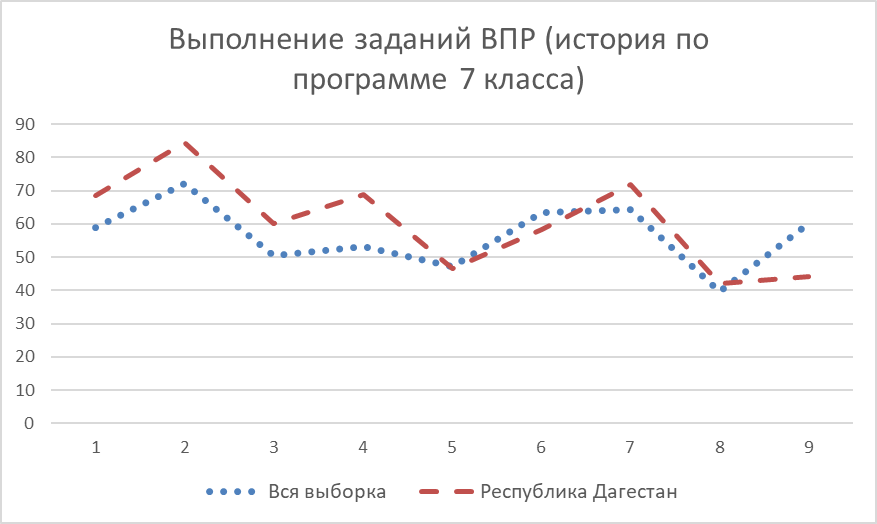 Рисунок  – Выполнение заданий ВПР по истории по программе 7 классаКак следует из диаграммы на рисунке Рисунок 36, качество выполнения отдельных заданий ВПР по истории, в целом, соответствует тенденциям, проявившимся по всей выборке. На диаграмме прослеживается тенденция к снижению результативности выполнения заданий, связанная с нарастанием уровня их сложности.Анализ достижения планируемых результатов освоения программ по истории показывает, что в целом уровень выполнения заданий по региону выше, чем по федеральной выборке.Небольшое затруднение среди заданий базового уровня вызвало задание 5, направленное на работу с исторической картой, как с источником информации, а также с перечислением основных процессов социально-экономического развития и местах важнейших событий, а также задание 8 (повышенного уровня), которое требует искать, анализировать, систематизировать и оценивать историческую информацию различных источников, а также способность определять и аргументировать свое отношение к ней. РЕЗУЛЬТАТЫ ВЫПОЛНЕНИЯ ВПР ОБУЧАЮЩИХСЯ 9 КЛАССА (ПО ПРОГРАММЕ 8 КЛАССА) ПО ИСТОРИИВ 2022 году в написании ВПР по материалам 9-го класса приняли участие 13541 обучающихся из 655 образовательных организаций Республики Дагестан, реализующих основную общеобразовательную программу основного общего образования. В 2021 году принимали участие 14668 обучающихся 8-х классов.Информация о количестве участников проверочных работ приведена в таблице Таблица 112.Таблица   – Общая характеристика участников ВПР2022 по истории по программе 8 классаСтруктура проверочной работы Проверочная работа по истории содержала 10 заданий, из которых 6 предполагают краткий ответ в виде цифры, последовательности цифр или слова (словосочетания), 3 задания – развернутый ответ. Одно задание направлено на работу с контурной картой.Проверочная работа для 8 класса посвящена истории России XVIII в. и истории зарубежных стран в Новое время (в XVIII в.) с учетом объема изученного материала к моменту написания работы. Одно из заданий работы посвящено памяти народа России о Великой Отечественной войне или важнейшим событиям истории нашей страны в XXI в.Система оценивания выполнения работыПолностью правильно выполненная работа оценивается 17 баллами.Перевод первичных баллов в отметки по пятибалльной шкале представлен в таблице Таблица 113.Таблица  – Перевод первичных баллов ВПР2022 по истории по программе 8 класса Каждое из заданий 1, 2, 3, 5,7,8 считается выполненным верно, если правильно указана цифра, последовательность цифр или слово (словосочетание). Полный правильный ответ на каждое из заданий 1, 2, 3, 5, 8 оценивается 1 баллом; неполный, неверный ответ или его отсутствие – 0 баллов.За верный ответ на задание 7 выставляется 2 балла. Если в ответе допущена одна ошибка (в том числе написана лишняя цифра или не написана одна необходимая цифра), выставляется 1 балл; если допущено две или более ошибки – 0 баллов.Задания с развернутым ответом и задание на работу с контурной картой оцениваются в зависимости от полноты и правильности ответа в соответствии с критериями оценивания.Общая характеристика результатов выполнения работыСредний балл выполнения ВПР по истории в 9-классах (по программе 8-го класса) в Республике Дагестан составил 9,12. Распределение участников по полученным отметкам в разрезе показателей республики за 2021 и 2022 гг. приведено в таблице Таблица 114.Не преодолели минимальный порог для получения удовлетворительной оценки в 2022 году 5,58% от общего числа участников среди обучающихся 9 классов РД по программе 8 класса (по всей выборке этот показатель 7%).Среди обучающихся 9 классов РД отметку «3» по истории получили 47,52% участников. Отметку «4» получили 36,67% обучающихся 9 классов.Максимальную отметку получили 10,22% участников.Таблица  – Распределение участников по полученным отметкам по ВПР в разрезе показателей республики за 2021 и 2022 гг. по истории  по программе 8 классаРезультаты выполнения проверочной работы в 2022 году показали, что с предложенными заданиями по истории по программе 8 класса справились 94,41% обучающихся. По России данный результат составил 93%.На отметки «4» и «5» (качество обучения) написали работу по истории по программе 8 класса чуть менее половины обучающихся, 46,89% обучающихся РД, что на 1,58% ниже показателя по Российской Федерации (48,47%). Результаты в 2021 году немного выше – по региону качество обучения составило 49,93%, по РФ – 54,24%.Таким образом, результаты Республики Дагестан по итогам выполнения ВПР по истории за 8 класс схожи с аналогичными средними показателями по Российской Федерации. Распределение участников ВПР в разрезе АТЕ по полученным отметкам представлено в таблице Таблица 115.Таблица  – Распределение участников ВПР2022 Республики Дагестан по отметкам в разрезе АТЕ по истории по программе 8 классаНаибольшая доля участников ВПР по истории по программе 8 класса, получивших отметку «5», составила 29,69% в Цумадинском муниципальном районе. В Ахвахском муниципальном районе и Бежтинском участке никто из участников не выполнил работу на отметку «5». В Чародинском муниципальном районе 100% обучающихся выполнили работу на отметку «3», однако в данной АТЕ участие в ВПР приняли только 2 обучающихся 9 класса, что не дает объективной оценки решаемости в муниципалитете.Данные об успеваемости и качестве образования по результатам ВПР по истории в 8 классах (по программе 5 класса) РД в разрезе АТЕ представлены в таблице Таблица 116.Таблица  – Уровень обученности и качество обучения по результатам ВПР2022 участников Республике Дагестан в разрезе АТЕ по истории по программме 8 классаАнализ результатов ВПР позволяет дать оценку уровня успеваемости обучающихся 9 классов по истории (доля участников, преодолевших минимальный балл). Во всех территориальных единицах региона этот показатель выше 75%. Средний по региону показатель составил 94,41%, что на 1,41% выше среднего по Российской Федерации.Наиболее высокий показатель качества обучения составил 80,16% в городе Дагестанские Огни.В то же время, необходимо отметить долю ОО с признаками необъективного проведения в данных АТЕ (см. Таблица 1).Распределение баллов участников ВПР по истории в 9 классах (по программе 8 класса) в 2022 году несколько отличается от нормального распределения (Рисунок 37).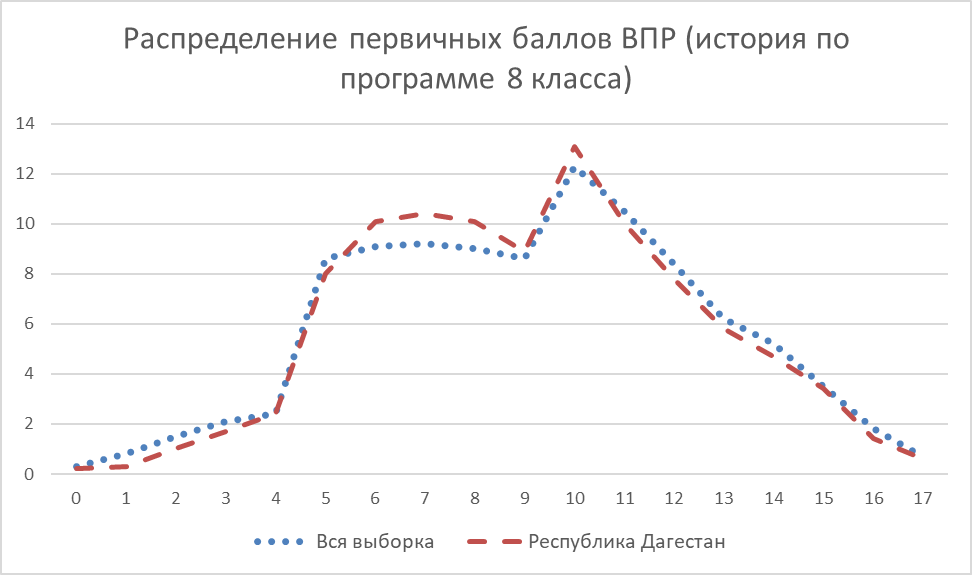 Рисунок  – Распределение первичных баллов ВПР2022 по истории по программе 8 классаВместе с тем аналогичная тенденция в неравномерном колебании данного показателя наблюдается в распределении баллов по всей выборке проведения ВПР в регионах Российской Федерации. Это свидетельствует о том, что полученные по Республике Дагестан результаты в целом достоверны, а особенности распределения первичных баллов обусловлены неравномерным распределением заданий по уровню сложности.Выполнение заданий по истории по программе 8 класса представлено в таблице Таблица 117.Таблица  – Выполнение заданий ВПР по истории по программе 8 классаОбучающиеся 9-х классов Республики Дагестан выполнили достаточно успешно – решаемость всех заданий по региону в среднем составила 61%, по РФ – 58,44%. Более успешно, чем участники из других регионов, обучающиеся Республики Дагестан выполнили задание 1 на проверку знания хронологии истории России и истории зарубежных стран (выполнение больше на 10,96%).Более 75% обучающихся справились в работе по истории по программе 8 класса с заданиями 1 (80,81%), 2 (83,27 %) и 3 (75,78%).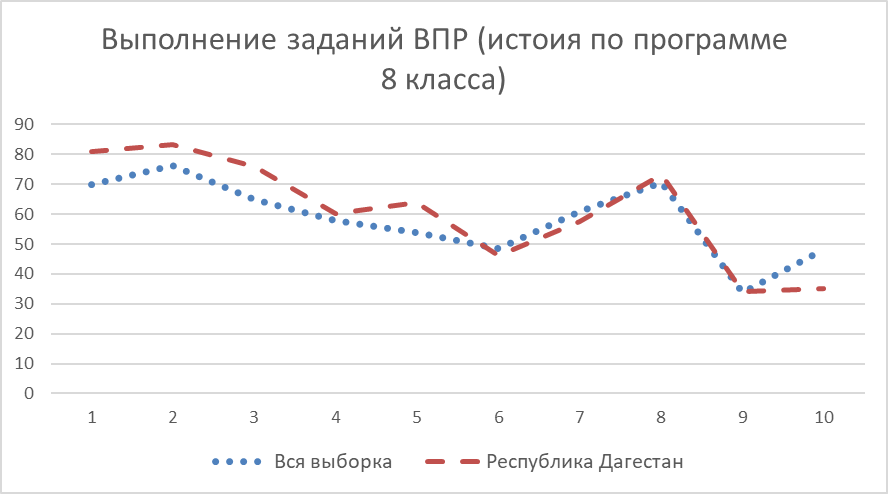 Рисунок  – Выполнение заданий ВПР по истории по программе 8 классаКак следует из диаграммы на рисунке Рисунок 38, качество выполнения отдельных заданий ВПР по истории, в целом, соответствует тенденциям, проявившимся по всей выборке. На диаграмме прослеживается тенденция к снижению результативности выполнения заданий, связанная с нарастанием уровня их сложности. Вместе с тем ряд заданий вызвал большее затруднение (достижение соответствующих планируемых результатов в соответствии образовательной программой составило менее 50%), в том числе задания:6 – проверяет знание исторической географии и умение работать с контурной картой;9 – предполагает проверку владения простейшими приёмами аргументации;10 – посвящено памяти народа России о Великой Отечественной войне или важнейшим событиям истории нашей страны в XXI в.ОСНОВНЫЕ РЕЗУЛЬТАТЫ ВЫПОЛНЕНИЯ ВПР ПО ГЕОГРАФИИРЕЗУЛЬТАТЫ ВЫПОЛНЕНИЯ ВПР ОБУЧАЮЩИХСЯ 7 КЛАССА (ПО ПРОГРАММЕ 6 КЛАССА) ПО ГЕОГРАФИИВ 2022 году в написании ВПР по материалам 6-го класса принял участие 20491 обучающийся из 859 образовательных организаций Республики Дагестан, реализующих основную общеобразовательную программу основного общего образования. В 2021 году принимали участие 22353 обучающихся 6-х классов.Информация о количестве участников проверочных работ приведена в таблице Таблица 118.Таблица   – Общая характеристика участников ВПР2022 по географии по программе 6 классаСтруктура проверочной работы Вариант проверочной работы состоит из 9 заданий, большинство из которых состоит из двух/трех частей (пунктов), объединенных содержанием (темой) задания, но различающихся по форме и решаемым обучающимися задачам.Все задания проверяют умение обучающихся работать с различными источниками географической информации (картами, фотографиями, графиками и иными условно-графическими объектами, текстами, таблицами). Всего заданий – 9/20 пунктов заданий, из них по уровню сложности: базового уровня – 15; повышенного – 5.Система оценивания выполнения работыМаксимальный первичный балл за выполнение работы – 33.Полный правильный ответ на каждое из заданий 1.1, 2.2, 3.2, 4.1, 4.3, 5.2 и 6.2 оценивается 1 баллом. Если в ответе допущена хотя бы одна ошибка (один из элементов ответа записан неправильно или не записан), выставляется 0 баллов. Полный правильный ответ на каждое из заданий 5.1, 7 и 9.1 оценивается 2 баллами. Если в ответе допущена одна ошибка или в ответах на задания 5.1 и 9.1 перепутаны местами два элемента, выставляется 1 балл; если допущено две или более ошибки – 0 баллов. Ответы на задания 1.2, 2.1, 3.1, 3.3, 4.2, 6.1, 6.3, 8, 9.2 и 9.3 оцениваются по специально разработанным критериям.Перевод первичных баллов в отметки по пятибалльной шкале представлен в таблице Таблица 119.Таблица  – Перевод первичных баллов ВПР2022 по географии по программе 6 класса Общая характеристика результатов выполнения работыСредний балл выполнения ВПР по истории в 7-классах (по программе 6-го класса) в Республике Дагестан составил 19. Распределение участников по полученным отметкам в разрезе показателей республики за 2021 и 2022 гг. приведено в таблице Таблица 120.Не преодолели минимальный порог для получения удовлетворительной оценки в 2022 году 5,74% от общего числа участников среди обучающихся 7 классов РД по программе 6 класса (по всей выборке этот показатель 4,38%).Среди обучающихся 7 классов РД отметку «3» по истории получила почти половина участников – 49,5%. Отметку «4» получили 35,91% обучающихся 7 классов.Максимальную отметку получили 8,86% участников.Таблица  – Распределение участников по полученным отметкам по ВПР в разрезе показателей республики за 2021 и 2022 гг. по географии  по программе 6 классаРезультаты выполнения проверочной работы в 2022 году показали, что с предложенными заданиями по истории справились 94,27% обучающихся. По России данный результат составил 95,61%. На отметки «4» и «5» (качество обучения) написало работу по истории по программе 6 класса чуть менее половины обучающихся, 44,77% обучающихся РД, что на 9,27% ниже показателя по Российской Федерации (54,04%). Результаты в 2021 году по региону немного выше – качество обучения составило 45,84%.Таким образом, результаты Республики Дагестан по итогам выполнения ВПР по истории за 6 класс ниже аналогичных средних показателей по Российской Федерации.Распределение участников ВПР в разрезе АТЕ по полученным отметкам представлено в таблице Таблица 121.Таблица  – Распределение участников ВПР2022 Республики Дагестан по отметкам в разрезе АТЕ по географии по программе 6 классаНаибольшая доля участников ВПР по географии по программе 6 класса, получивших отметку «5», составила 34,88%% в Агульском муниципальном районе. В то же время, необходимо отметить долю ОО с признаками необъективного проведения в данной АТЕ (см. Таблица 1).В Бежтинском участке 100% участников не выполнили работу на отметку «2», однако в данной АТЕ участие в ВПР принял только 1 обучающийся 7 класса, что не дает объективной оценки решаемости в муниципалитете. Наибольшая доля участников, получивших за ВПР по географии отметку «2» зафиксирована в Карабудахкентском муниципальном районе (21,7%).Данные об успеваемости и качестве образования по результатам ВПР по географии в 7 классах (по программе 6 класса) РД в разрезе АТЕ представлены в таблице Таблица 122.Таблица  – Уровень обученности и качество обучения по результатам ВПР2022 участников Республике Дагестан в разрезе АТЕ по географии по программме 6 классаАнализ результатов ВПР позволяет дать оценку уровня успеваемости обучающихся 7 классов по географии (доля участников, преодолевших минимальный балл). Во всех территориальных единицах региона этот показатель выше 75%, за исключением Бежтинского участка. Средний по региону показатель составил 94,27%, что лишь на 1,34% ниже среднего по Российской Федерации.Качество обучения во всех АТЕ Республики Дагестан выше 25% (за исключением Бежтинского участка), при этом не выше 75%.Распределение баллов участников ВПР по истории в 7 классах (по программе 6 класса) в 2022 году несколько отличается от нормального распределения (Рисунок 39).Рисунок  – Распределение первичных баллов ВПР2022 по географии по программе 6 класса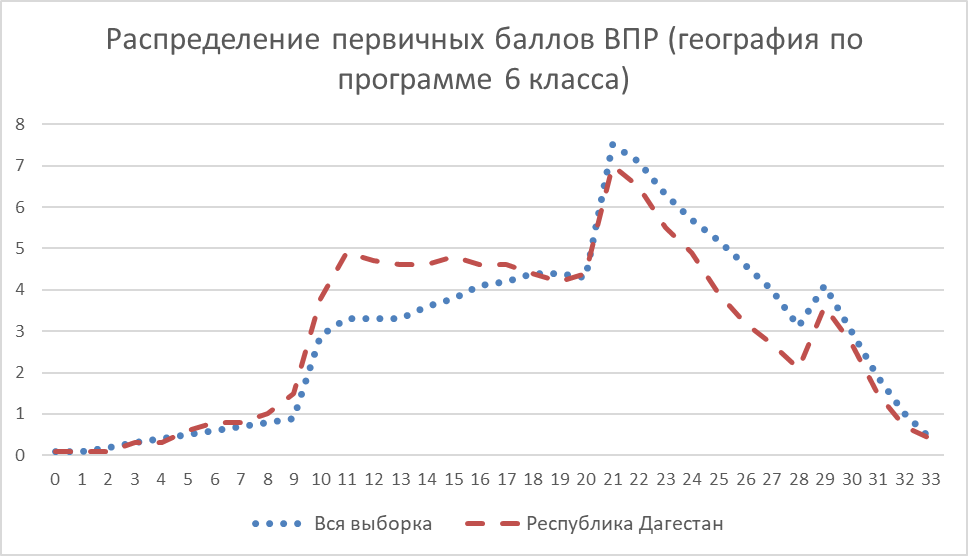 Вместе с тем аналогичная тенденция в неравномерном колебании данного показателя наблюдается в распределении баллов по всей выборке проведения ВПР в регионах Российской Федерации. Это свидетельствует о том, что полученные по Республике Дагестан результаты в целом достоверны, а особенности распределения первичных баллов обусловлены неравномерным распределением заданий по уровню сложности.Выполнение заданий по географии по программе 6 класса представлено в таблице Таблица 123.Таблица  – Выполнение заданий ВПР по географии по программе 6 классаОбучающиеся 7-х классов Республики Дагестан выполнили достаточно успешно – решаемость всех заданий по региону в среднем составила 60,18%, по РФ – 62,93%. Более успешно, чем участники из других регионов, обучающиеся Республики Дагестан выполнили задание 2.2 на умения работать с географической картой (выполнение больше на 20,55%).Более 75% обучающихся справились в работе по географии по программе 6 класса с заданиями 1.1 (проверяет комплекс умений работы с географической картой и сформированность представления о географических исследованиях и основных открытиях великих путешественников и землепроходцев) и 4.1 (проверяет сформированность представлений о роли планетарных явлений в жизни людей на основе сопоставления времени в разных частях Земли на примере городов нашей страны).Вместе с тем ряд заданий вызвал большее затруднение (достижение соответствующих планируемых результатов в соответствии образовательной программой составило менее 50%), в том числе задания:2.1 – проверяет умения работать с географической картой;6.3 – проверяет умение использовать графическую интерпретацию показателей погоды для выявления заданных закономерностей и описания особенностей состояния атмосферы;7 – проверяет уровень владения понятийным аппаратом географии и навыками смыслового чтения и предполагает анализ фрагмента текста географического содержания с извлечением из него информации по заданному вопросу на основе логического рассуждения.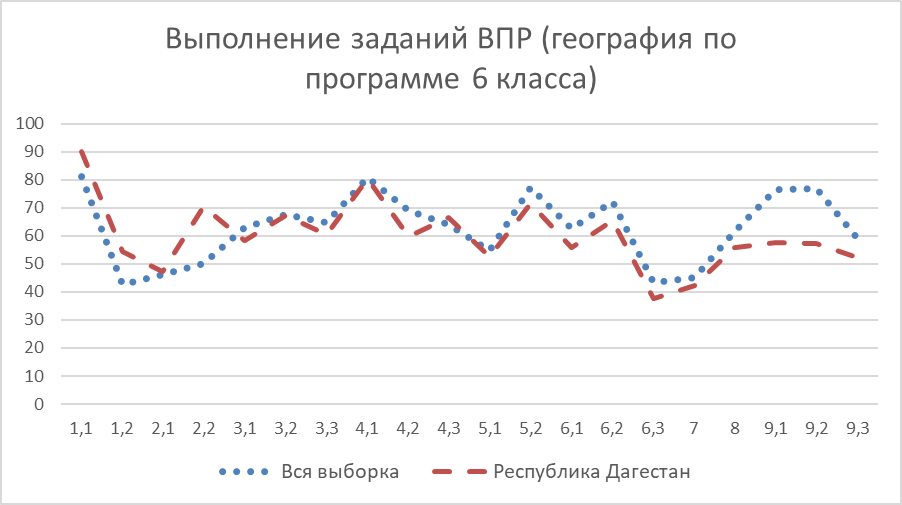 Рисунок  – Выполнение заданий ВПР2022 по географии по программе 6 класса  Как следует из диаграммы на рисунке Рисунок 40, качество выполнения отдельных заданий ВПР по географии, в целом, соответствует тенденциям, проявившимся по всей выборке. На диаграмме прослеживается тенденция к снижению результативности выполнения заданий, связана с нарастанием уровня их сложности. Три пункта задания 9 (на проверку умения работать со статистическими и иллюстративными источниками информации, извлекать и интерпретировать информацию о населении стран мира в соответствии с поставленной задачей) участники ВПР Республики Дагестан выполнили менее успешно, чем на федеральном уровне.РЕЗУЛЬТАТЫ ВЫПОЛНЕНИЯ ВПР ОБУЧАЮЩИХСЯ 8 КЛАССА (ПО ПРОГРАММЕ 7 КЛАССА) ПО ГЕОГРАФИИВ 2022 году в написании ВПР по материалам 7-го класса приняли участие 13577 обучающихся из 629 образовательных организаций Республики Дагестан, реализующих основную общеобразовательную программу основного общего образования. В 2021 году принимали участие 36711 обучающихся 7-х классов.Информация о количестве участников проверочных работ приведена в таблице Таблица 124.Таблица  – Общая характеристика участников ВПР2022 по географии по программе 7 классаСтруктура проверочной работы Проверочная работа состояла из 8 заданий (20 подпунктов), которые проверяли умение обучающихся работать с различными источниками географической информации (картами, фотографиями, таблицами, текстами, схемами, графиками и иными условно-графическими объектами).Все задания комплексные, каждое задание объединяло несколько частей (подпунктов). При этом каждая часть направлена на проверку того или иного из вышеуказанных умений в рамках единого содержания. Задания требуют преимущественно краткого ответа в виде записи слова или сочетания слов, последовательности цифр, чисел, знаков, в том числе в форме заполнения таблицы или блок-схемы. При этом задания 1.1, 1.2, 1.3, 2.1, 3.1, 6.1, предполагают использование географической карты для ответа или фиксирование ответа на карте.Всего заданий – 8/20 пунктов заданий, из них по уровню сложности: базового уровня – 16; повышенного – 4.Система оценивания выполнения работыМаксимальный первичный балл за выполнение работы – 35Перевод первичных баллов в отметки по пятибалльной шкале представлен в таблице Таблица 125.Таблица  – Перевод первичных баллов ВПР2022 по географии по программе 7 класса Общая характеристика результатов выполнения работыСредний балл выполнения ВПР по географии в 8-классах (по программе 7-го класса) в Республике Дагестан составил 19,36. Распределение участников по полученным отметкам в разрезе показателей республики за 2021 и 2022 гг. приведено в таблице Таблица 126.Не преодолели минимальный порог для получения удовлетворительной оценки в 2022 году 8,62% от общего числа участников среди обучающихся 8 классов РД по программе 7 класса (по всей выборке этот показатель 11,9%).Среди обучающихся 8 классов РД отметку «3» по географии получила более половины участников – 52,63%. Отметку «4» получили 31,34% обучающихся 8 классов.Максимальную отметку получили 7,42% участников.Таблица  – Распределение участников по полученным отметкам по ВПР в разрезе показателей республики за 2021 и 2022 гг. по географии  по программе 7 классаРезультаты выполнения проверочной работы в 2022 году показали, что с предложенными заданиями по географии справились 91,39% обучающихся. По России данный результат составил 88,1%.На отметки «4» и «5» (качество обучения) написали работу по географии по программе 7 класса 38,76% обучающихся РД, что на 4,1% выше показателя по Российской Федерации (34,66%). Результаты в 2021 году по географии немного ниже – по региону качество обучения составило 36,46%, по РФ – 34,36%.Таким образом, результаты Республики Дагестан по итогам выполнения ВПР по географии за 7 класс выше аналогичных средних показателей по Российской Федерации.Распределение участников ВПР в разрезе АТЕ по полученным отметкам представлено в таблице Таблица 127.Таблица  – Распределение участников ВПР2022 Республики Дагестан по отметкам в разрезе АТЕ по географии по программе 7 классаНаибольшая доля участников ВПР по географии по программе 7 класса, получивших отметку «5», составила 31,71% в Хунзахском муниципальном районе. В Гергебильском муниципальном районе никто из участников не выполнил работу на отметку «5». Наибольшая доля участников, получивших за ВПР по географии отметку «2» зафиксирована в Лакском муниципальном районе (42,11%).Данные об успеваемости и качестве образования по результатам ВПР по географии в 8 классах (по программе 7 класса) РД в разрезе АТЕ представлены в таблице Таблица 128.Таблица  – Уровень обученности и качество обучения по результатам ВПР2022 участников Республике Дагестан в разрезе АТЕ по географии по программме 7 классаАнализ результатов ВПР позволяет дать оценку уровня успеваемости обучающихся 8 классов по географии (доля участников, преодолевших минимальный балл). Во всех территориальных единицах региона этот показатель выше 75%, за исключением Лакского, Казбековского и Карабудахкентского муниципальных районов. Средний по региону показатель составил 91,39%, что на 3,29% выше среднего по Российской Федерации.Наименьший показатель уровня успеваемости составил 57,9% в Лакском муниципальном районе.В некоторых АТЕ уровень успеваемости по географии по программе 7 класса составил 100%: Докузпаринский, Кулинскй, Тляратинский, Агульский, Цумадинский муниципальные районы.Наиболее высокий показатель качества обучения в регионе составил 65,86% в Хунзахском муниципальном районе. В то же время, необходимо отметить долю ОО с признаками необъективного проведения в данных АТЕ (см. Таблица 1).Распределение баллов участников ВПР по географии в 8 классах (по программе 7 класса) в 2022 году несколько отличается от нормального распределения (Рисунок 41).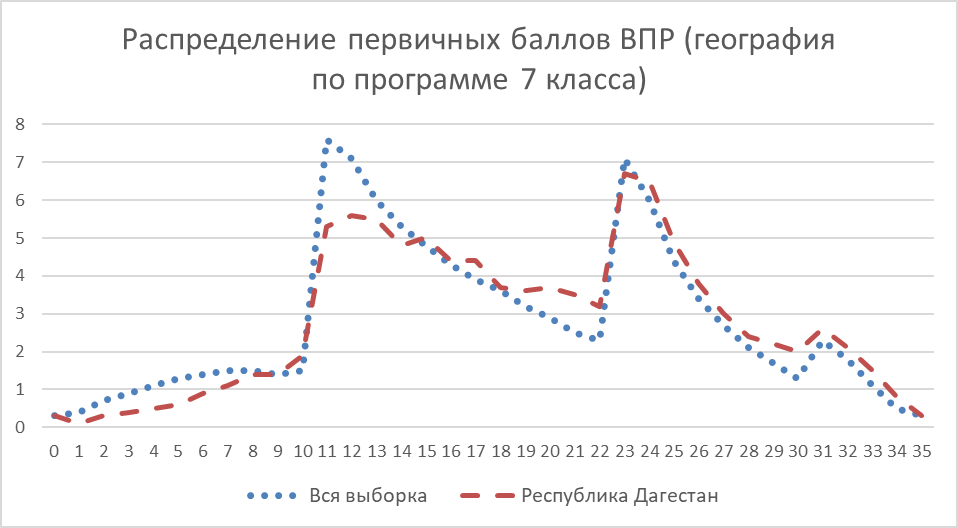 Рисунок  – Распределение первичных баллов ВПР2022 по географии по программе 7 классаВместе с тем аналогичная тенденция в неравномерном колебании данного показателя наблюдается в распределении баллов по всей выборке проведения ВПР в регионах Российской Федерации. Это свидетельствует о том, что полученные по Республике Дагестан результаты в целом достоверны, а особенности распределения первичных баллов обусловлены неравномерным распределением заданий по уровню сложности.Выполнение заданий по географии по программе 7 класса представлено в таблице Таблица 129.Таблица  – Выполнение заданий ВПР2022 по географии по программе 7 классаОбучающиеся 8-х классов Республики Дагестан выполнили достаточно успешно – решаемость всех заданий по региону в среднем составила 56,19%, по РФ – 52,87%. Более успешно, чем участники из других регионов, обучающиеся Республики Дагестан выполнили задание 1.3 на определение географических координатов одной из точек, лежащей на линии маршрута, и название объекта, на территории которого расположена эта точка (выполнение больше на 14%).Ряд заданий вызвал большее затруднение (достижение соответствующих планируемых результатов в соответствии образовательной программой составило менее 50%), в том числе задания:2.1 – проверяет умения читать профиль рельефа на основе знания особенностей рельефа материков и сопоставлять его с картой, а также определять расстояния по географическим координатам и проводить расчеты с использованием карты; 3.1, 3.2, 3.3 – задание 3 проверяет умение использовать графическую интерпретацию климатических показателей для выявления основных географических закономерностей климатов Земли, способность использовать знания о географических закономерностях и устанавливать причинно-следственные связи на основе установления соответствия климата природной зональности;5.2 – проверяет знание географической номенклатуры, принадлежность географических объектов материкам, и умение классифицировать географические объекты по типам;6.1 – проверяет умение определять крупные страны по названиям их столиц и выделять их на карте.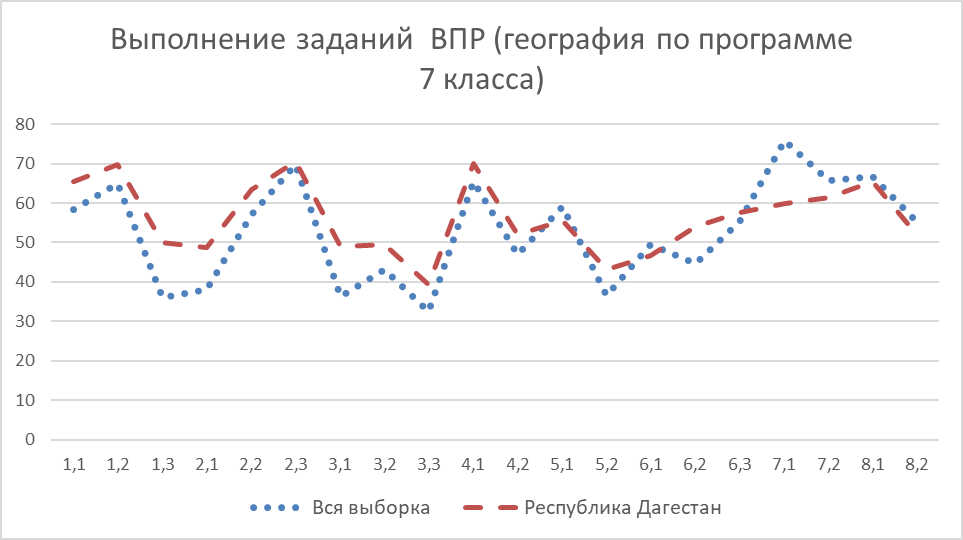 Рисунок  – Выполнение заданий ВПР2022 по географии по программе 7 классаКак следует из диаграммы на рисунке Рисунок 42, качество выполнения отдельных заданий ВПР по географии, в целом, соответствует тенденциям, проявившимся по всей выборке. Задания 7.1 и 7.2 (основаны на работе со статистическими данными о населении стран мира) в регионе обучающиеся решили менее успешно, чем по РФ.РЕЗУЛЬТАТЫ ВЫПОЛНЕНИЯ ВПР ОБУЧАЮЩИХСЯ 9 КЛАССА (ПО ПРОГРАММЕ 8 КЛАССА) ПО ГЕОГРАФИИВ 2022 году в написании ВПР по материалам 8-го класса приняли участие 12626 обучающихся из 616 образовательных организаций Республики Дагестан, реализующих основную общеобразовательную программу основного общего образования. В 2021 году принимали участие 14146 обучающихся 8-х классов.Информация о количестве участников проверочных работ приведена в таблице Таблица 130.Таблица  – Общая характеристика участников ВПР2022 по географии по программе 8 классаСтруктура проверочной работы Вариант проверочной работы состоит из 7 комплексных заданий, которые различаются по содержанию и характеру решаемых обучающимися задач. Задания проверяют умение обучающихся работать с различными источниками географической информации (картами, фотографиями, таблицами, текстами, схемами, графиками и иными условно-графическими объектами).Все задания комплексные, каждое задание объединяет несколько частей (подпунктов). При этом каждая часть направлена на проверку того или иного из вышеуказанных умений в рамках единого содержания.Задания 2, 3, 4, 5, 6 выполняются с использованием географических карт.Всего заданий – 7/18 пунктов заданий, из них по уровню сложности: базового уровня – 14; повышенного – 4.Система оценивания выполнения работыМаксимальный балл за выполнение работы – 33.Перевод первичных баллов в отметки по пятибалльной шкале представлен в таблице Таблица 131.Таблица  – Перевод первичных баллов ВПР2022 по географии по программе 8 класса Общая характеристика результатов выполнения работыСредний балл выполнения ВПР по географии в 9-классах (по программе 8-го класса) в Республике Дагестан составил 18,2. Распределение участников по полученным отметкам в разрезе показателей республики за 2021 и 2022 гг. приведено в таблице Таблица 132.Не преодолели минимальный порог для получения удовлетворительной оценки в 2022 году 7,83% от общего числа участников среди обучающихся 9 классов РД по программе 8 класса (по всей выборке этот показатель 9,98%).Отметку «3» по географии получили более половины участников – 51,58%. Отметку «4» получили 33,45% обучающихся 9 классов.Максимальную отметку получили 7,15% участников.Таблица  – Распределение участников по полученным отметкам по ВПР в разрезе показателей республики за 2021 и 2022 гг. по географии  по программе 8 классаРезультаты выполнения проверочной работы в 2022 году показали, что с предложенными заданиями по географии справились 92,18% обучающихся РД. По России данный результат составил 90,02%.На отметки «4» и «5» (качество обучения) написали работу по географии по программе 8 класса 40,6% обучающихся РД, что на 1,45% выше показателя по Российской Федерации (39,15%). Результаты в 2021 году ниже – по региону качество обучения составило 35,02%, по РФ – 35,7%.Таким образом, результаты Республики Дагестан по итогам выполнения ВПР по географии за 8 класс выше аналогичных средних показателей по Российской Федерации.Распределение участников ВПР в разрезе АТЕ по полученным отметкам представлено в таблице Таблица 133.Таблица  – Распределение участников ВПР2022 Республики Дагестан по отметкам в разрезе АТЕ по географии по программе 8 классаНаибольшая доля участников ВПР по географии по программе 8 класса, получивших отметку «5», составила 23,53% в Агульском муниципальном районе. В Лакском и Унцукульском муниципальных районах никто из участников не выполнил работу на отметку «5». В Бежтинском участке 100% участников ВПР по географии по программе 8 класса получили отметку «2», однако в данной АТЕ участие в ВПР принял только 1 обучающийся, что не дает объективной оценки решаемости в муниципалитете. В Лакском муниципальном районе более половины обучающихся получили отметку «2» – 51,72%.В Агульском, Курахском, Тляратинском, Ботлихском, Кулинском муниципальных районах и городе Южно-Сухокумск никто из обучающихся не получил отметку «2», т.е. уровень успеваемости составил 100%.В то же время, необходимо отметить долю ОО с признаками необъективного проведения в данных АТЕ (см. Таблица 1).Данные об успеваемости и качестве образования по результатам ВПР по географии в 9 классах (по программе 8 класса) РД в разрезе АТЕ представлены в таблице Таблица 134.Таблица  – Уровень обученности и качество обучения по результатам ВПР2022 участников Республике Дагестан в разрезе АТЕ по географии по программме 8 классаАнализ результатов ВПР позволяет дать оценку уровня успеваемости обучающихся 9 классов по географии (доля участников, преодолевших минимальный балл). Во всех территориальных единицах региона этот показатель выше 75%, за исключением Лакского муниципального района и Бежтинского участка. Средний по региону показатель составил 92,18%, что на 2,16% выше среднего по Российской Федерации.С высоким показателем качества обучения (более 75%) стоит отметить Агульский муниципальный район – 82,35%. Наиболее низкий показатель качества обучения составил 6,9% в Агульском муниципальном районе. Также в некоторых АТЕ данный показатель составил менее 25% – в Кайтагском, Гергебильском и Казбековском муниципальных районах.Признаки необъективных результатов данных АТЕ можно посмотреть в таблице Таблица 1. Распределение баллов участников ВПР по географии в 9 классах (по программе 8 класса) в 2022 году несколько отличается от нормального распределения (Рисунок 43).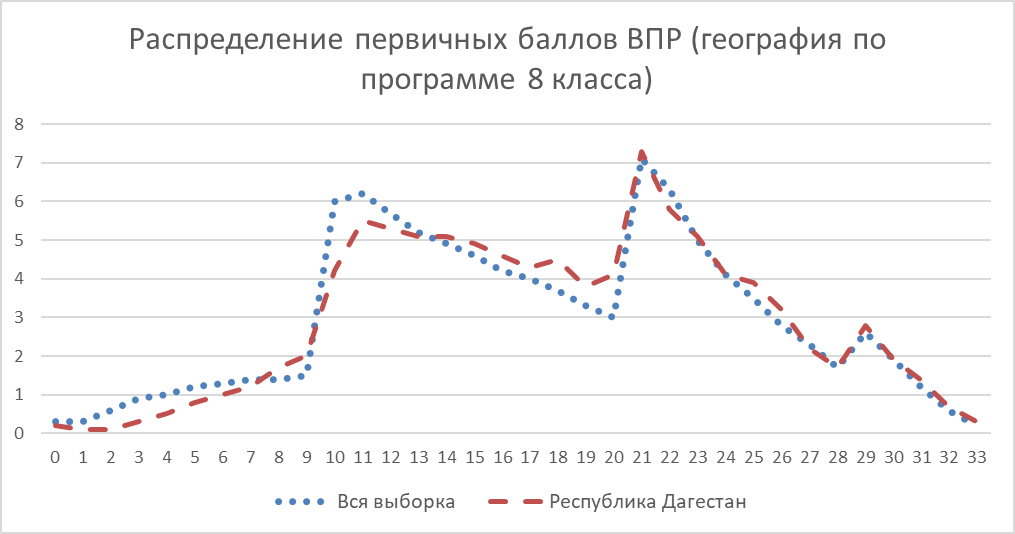 Рисунок  – Распределение первичных баллов ВПР2022 по географии по программе 8 классаВместе с тем аналогичная тенденция в неравномерном колебании данного показателя наблюдается в распределении баллов по всей выборке проведения ВПР в регионах Российской Федерации. Это свидетельствует о том, что полученные по Республике Дагестан результаты в целом достоверны, а особенности распределения первичных баллов обусловлены неравномерным распределением заданий по уровню сложности.Выполнение заданий по географии по программе 8 класса представлено в таблице Таблица 135.Таблица  – Выполнение заданий ВПР2022 по географии по программе 8 классаОбучающиеся 9-х классов Республики Дагестан выполнили достаточно успешно – решаемость всех заданий по региону в среднем составила 53,93%, по РФ – 51,01%. Более успешно, чем участники из других регионов, обучающиеся Республики Дагестан выполнили задание 5.1 на установление соответствия представленных в задании климатограмм климатическим поясам и типам климата (выполнение больше на 10,8%%), задание 4.1 на классификацию водных объектов на основе знания географической номенклатуры (выполнение больше на 10,19).Более 75% обучающихся справились в работе по географии по программе 8 класса с заданием 1.1, которое проверяет умение определять страны-соседи России по их очертаниям и указывать их расположение на картосхеме.Вместе с тем ряд заданий вызвал большее затруднение (достижение соответствующих планируемых результатов в соответствии образовательной программой составило менее 50%), в том числе задания: 2.2 – проверяет умение определить географические координаты точки, связанной с одним из этих объектов, и рассчитать расстояние между указанными точками с помощью географических координат;4.3 – ориентирована на работу с текстом и предполагает анализ текстовой информации для поиска необходимых характеристик объекта в целях проведения заданных расчетов или ответов на поставленные вопросы, касающихся данного объекта;5.2, 5.3 – ориентировано на проверку умения работать с разными источниками географической информации, выявлять взаимодополняющую информацию, определять и сравнивать качественные и количественные показатели, характеризующие особенности разных территорий;6.1, 6.2, 6.3 – ориентированы на проверку уровня сформированности географического мышления, умения использовать различные источники географической информации (карту, фотоизображения, текст) для решения поставленной задачи, применять знания, о зональном времени, об особенностях компонентов природы отдельных территорий, взаимодействии природы и общества в разных частях территории России;7.2 – проверяет умение извлекать информацию, представленную в виде статистической таблицы, и интерпретировать ее.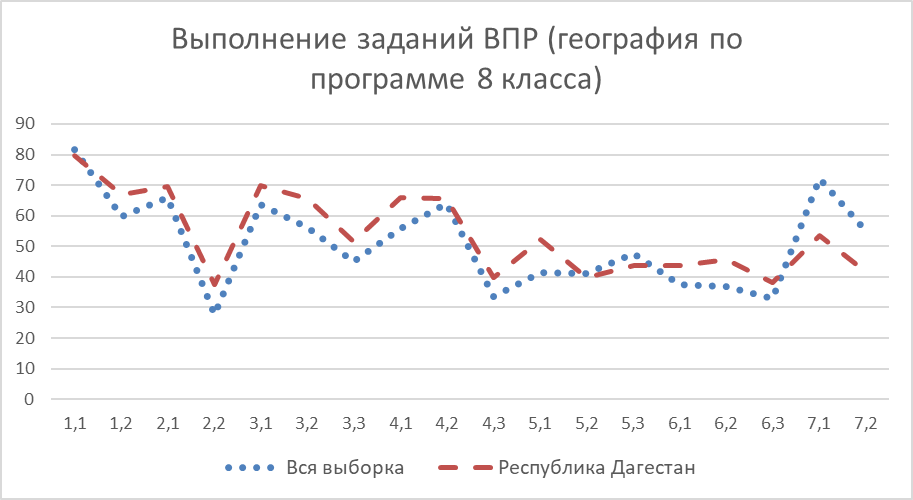 Рисунок  – Выполнение заданий ВПР2022 по географии по программе 8 классаКак следует из диаграммы на рисунке Рисунок 44, качество выполнения отдельных заданий ВПР по географии, в целом, соответствует тенденциям, проявившимся по всей выборке. На диаграмме прослеживается тенденция к снижению результативности выполнения заданий, связанная с нарастанием уровня их сложности.Задания 7.1 и 7.2 (о населении регионов России) обучающиеся региона выполнили существенно менее успешно (на 18,73% и 13,34% соответственно), чем обучающиеся по Российской Федерации. ОСНОВНЫЕ РЕЗУЛЬТАТЫ ВЫПОЛНЕНИЯ ВПР ПО ОБЩЕСТВОЗНАНИЮРЕЗУЛЬТАТЫ ВЫПОЛНЕНИЯ ВПР ОБУЧАЮЩИХСЯ 7 КЛАССА (ПО ПРОГРАММЕ 6 КЛАССА) ПО ОБЩЕСТВОЗНАНИЮВ 2022 году в написании ВПР по материалам 6-го приняли участие 20205 обучающихся из 849 образовательных организаций Республики Дагестан, реализующих основную общеобразовательную программу основного общего образования. В 2021 году принимали участие 22417 обучающихся 6-х классов.Информация о количестве участников проверочных работ приведена в таблице Таблица 136.Таблица  – Общая характеристика участников ВПР2022 по обществознанию по программе 6 классаСтруктура проверочной работы Работа состоит из 8 заданий, из которых 2 задания предполагают краткий ответ в виде комбинации цифр; 6 заданий – развернутый ответ. Задания в совокупности охватывают различные аспекты содержания базовых социальных ролей (гражданина, потребителя, труженика (работника), члена семьи), а также основы межличностных отношений и особенности поведения человека в современной информационной среде.Система оценивания выполнения работыПравильное выполнение каждого из заданий 2 и 4 оценивается 1 баллом. Задание считается выполненным верно, если ответ записан в той форме, которая указана в инструкции по выполнению задания. Выполнение каждого из заданий 1, 3, 5, 6–8 оценивается в зависимости от полноты и правильности ответа в соответствии с критериями оценивания. Полный правильный ответ на каждое из заданий 5 и 6 оценивается 2 баллами; заданий 3 и 7 – 3 баллами; задание 1 – 4 баллами, задание 8 – 5 баллами. Максимальный первичный балл за выполнение работы – 21.Перевод первичных баллов в отметки по пятибалльной шкале представлен в таблице Таблица 137.Таблица  – Перевод первичных баллов ВПР2022 по обществознанию по программе 6 класса Общая характеристика результатов выполнения работыСредний балл выполнения ВПР по обществознанию в 7-классах (по программе 6-го класса) в Республике Дагестан составил 11,6. Распределение участников по полученным отметкам в разрезе показателей республики за 2021 и 2022 гг. приведено в таблице Таблица 138.Не преодолели минимальный порог для получения удовлетворительной оценки в 2022 году 7,98% от общего числа участников среди обучающихся 7 классов РД по программе 6 класса (по всей выборке этот показатель аналогичен – 7,91%).Среди обучающихся 7 классов РД отметку «3» по обществознанию получили чуть менее половины участников 47,23%. Отметку «4» получили 34,81% участников.Максимальную отметку получили 9,97% участников.Таблица  – Распределение участников по полученным отметкам по ВПР в разрезе показателей республики за 2021 и 2022 гг. по обществознанию  по программе 6 классаРезультаты выполнения проверочной работы в 2022 году показали, что с предложенными заданиями по обществознанию справились 92,01% обучающихся. По России данный результат составил 92,09%.На отметки «4» и «5» (качество обучения) написали работу по обществознанию по программе 6 класса чуть менее половины обучающихся, 44,78% обучающихся РД, что на 4,56% ниже показателя по Российской Федерации (49,34%). Результаты в 2021 году по данному показателю составили 42,89% в регионе и 50,56% в Российской Федерации.Таким образом, результаты Республики Дагестан по итогам выполнения ВПР по обществознанию за 6 класс ниже аналогичных средних показателей по Российской Федерации.Распределение участников ВПР в разрезе АТЕ по полученным отметкам представлено в таблице Таблица 139.Таблица  – Распределение участников ВПР2022 Республики Дагестан по отметкам в разрезе АТЕ по обществознанию по программе 6 классаНаибольшая доля участников ВПР по обществознанию по программе 6 класса, получивших отметку «5», составила 27,5% в Агульском муниципальном районе. В Гергебильском муниципальном районе никто из участников не выполнил работу на отметку «5». В следующих АТЕ никто из обучающихся не получил отметку «2», т.е. уровень успеваемости составил 100%: Хивский, Тляратинский, Кулинский муниципальные районы, город Южно-Сухокумск.В то же время, необходимо отметить долю ОО с признаками необъективного проведения в данных АТЕ (см. Таблица 1).Данные об успеваемости и качестве образования по результатам ВПР по обществознанию в 7 классах (по программе 6 класса) РД в разрезе АТЕ представлены в таблице Таблица 140.Таблица  – Уровень обученности и качество обучения по результатам ВПР2022 участников Республике Дагестан в разрезе АТЕ по обществознанию по программме 6 классаАнализ результатов ВПР позволяет дать оценку уровня успеваемости обучающихся 7 классов по обществознанию (доля участников, преодолевших минимальный балл). Во всех территориальных единицах региона этот показатель выше 75%, за исключением Карабудахкентского муниципального района (74,48%). Средний по региону показатель составил 92,01%, что лишь на 0,8% ниже среднего по Российской Федерации.Наиболее высокий уровень качества обучения в регионе составил 76,19% в Тляратинском муниципальном районе. Распределение баллов участников ВПР по географии в 7 классах (по программе 6 класса) в 2022 году несколько отличается от нормального распределения (Рисунок 45).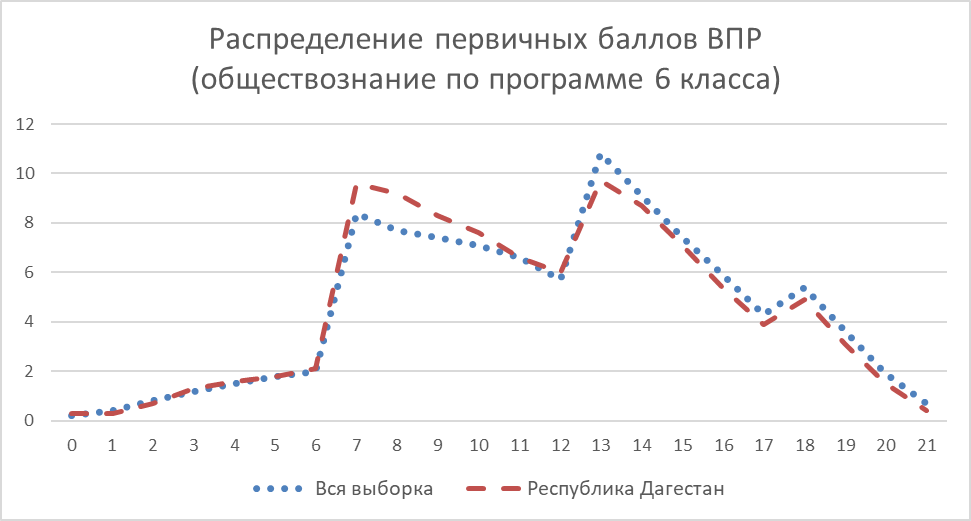 Рисунок  – Распределение первичных баллов ВПР2022 по обществознанию по программе 6 классаВместе с тем аналогичная тенденция в неравномерном колебании данного показателя наблюдается в распределении баллов по всей выборке проведения ВПР в регионах Российской Федерации. Это свидетельствует о том, что полученные по Республике Дагестан результаты в целом достоверны, а особенности распределения первичных баллов обусловлены неравномерным распределением заданий по уровню сложности.Выполнение заданий по обществознанию по программе 6 класса представлено в таблице Таблица 141.Таблица  – Выполнение заданий ВПР2022 по обществознанию по программе 6 классаОбучающиеся 7-х классов Республики Дагестан выполнили достаточно успешно – решаемость всех заданий по региону в среднем составила 60,21%, по РФ – 58,55%. Более успешно, чем участники из других регионов, обучающиеся Республики Дагестан выполнили задание 2.2 на умение определять понятия (выполнение больше на 21,91%).Более 75% обучающихся справились в работе по обществознанию по программе 6 класса с заданиями 1.1 (85,34% – умение анализировать и оценивать собственную деятельность и ее результаты), 2 (82,54% – умение определять понятия), 4 (79,29% – умение классифицировать объекты, самостоятельно выбирать основания и критерии для классификации), 5.1 (77,36% – анализ социальной ситуации, описанной в форме цитаты известного писателя, ученого, общественного деятеля и т.п.).Вместе с тем ряд заданий вызвал большее затруднение (достижение соответствующих планируемых результатов в соответствии образовательной программой составило менее 50%), в том числе задания:1.2 – проверяет умение анализировать и оценивать собственную деятельность и ее результаты;6.2 – проверяет умение применять обществоведческие знания в процессе решения типичных задач в области социальных отношений, адекватных возрасту обучающихся;8.2, 8.3 – проверяет умение осознанно и произвольно строить речевое высказывание в письменной форме на заданную тему с использованием шести предложенных понятий.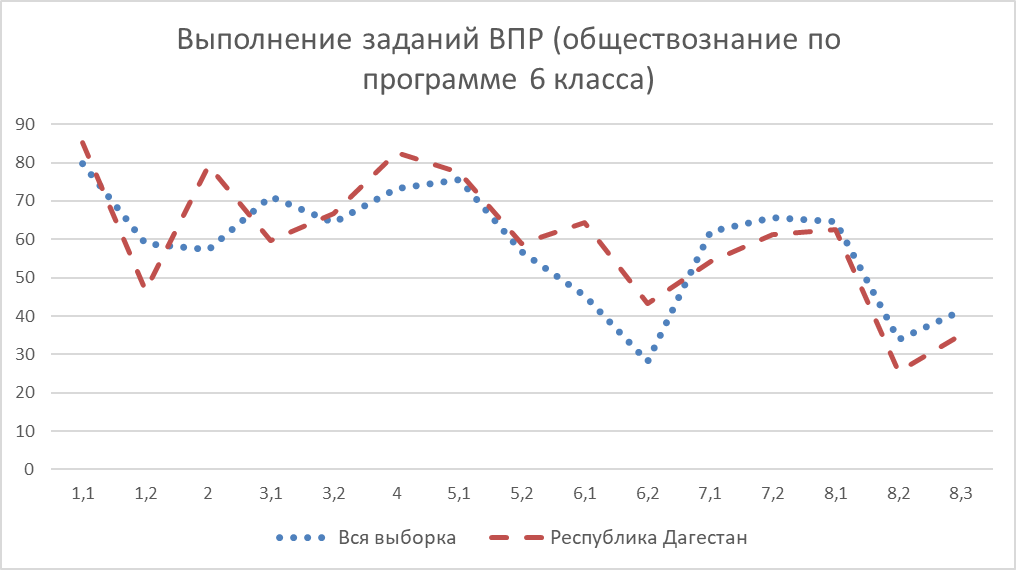 Рисунок  – Выполнение заданий ВПР2022 по обществознанию по программе 6 классаКак следует из диаграммы на рисунке  Рисунок 46, качество выполнения отдельных заданий ВПР по обществознанию – 1, 5 (1, 2), 7 (1, 2), 8 (1, 2, 3) – соответствует тенденциям, проявившимся по всей выборке. Задания 2, 6.1, 6.2 и 4 обучающиеся региона выполнили существенно более успешно, чем в среднем на федеральном уровне. При этом значительно сложнее для обучающихся региона оказались задания 1.2 (вопросы с опорой на личный социальный опыт) и 3.1 (графическое представление статистической информации). РЕЗУЛЬТАТЫ ВЫПОЛНЕНИЯ ВПР ОБУЧАЮЩИХСЯ 8 КЛАССА (ПО ПРОГРАММЕ 7 КЛАССА) ПО ОБЩЕСТВОЗНАНИЮВ 2022 году в написании ВПР по материалам 7-го приняли участие 19590 обучающихся из 849 образовательных организаций Республики Дагестан, реализующих основную общеобразовательную программу основного общего образования. В 2021 году принимали участие 36727 обучающихся 7-х классов.Информация о количестве участников проверочных работ приведена в таблице Таблица 142.Таблица  – Общая характеристика участников ВПР2022 по обществознанию по программе 7 классаСтруктура проверочной работы Работа состоит из 9 заданий, из которых 4 задания предполагают краткий ответ в виде комбинации цифр или слова (словосочетания); 5 заданий – развернутый ответ. Задания в совокупности охватывают различные аспекты содержания базовых социальных ролей (гражданина, потребителя, труженика (работника), члена семьи), а также основы межличностных отношений и особенности поведения человека в современной информационной среде.Система оценивания выполнения работыПравильное выполнение каждого из заданий 2, 4, 6 и 8 оценивается 1 баллом. Задание считается выполненным верно, если ответ записан в той форме, которая указана в инструкции по выполнению задания. Выполнение каждого из заданий 1, 3, 5, 7 и 9 оценивается в зависимости от полноты и правильности ответа в соответствии с критериями оценивания. Полный правильный ответ на задание 5 оценивается 2 баллами; каждого из заданий 3, и 7 оценивается 3 баллами; на задание 1 – 4 баллами, на задание 9 – 5 баллами. Максимальный первичный балл за выполнение работы – 21.Перевод первичных баллов в отметки по пятибалльной шкале представлен в таблице Таблица 143.Таблица  – Перевод первичных баллов ВПР2022 по обществознанию по программе 7 класса Общая характеристика результатов выполнения работыСредний балл выполнения ВПР по обществознанию в 8-классах (по программе 7-го класса) в Республике Дагестан составил 12,3. Распределение участников по полученным отметкам в разрезе показателей республики за 2021 и 2022 гг. приведено в таблице Таблица 144.Не преодолели минимальный порог для получения удовлетворительной оценки в 2022 году 10,21% от общего числа участников среди обучающихся 8 классов РД по программе 7 класса (по всей выборке этот показатель 11,83%).Отметку «3» по обществознанию получили 48,28% участников. Отметку «4» получили 33,16% обучающихся 8 классов.Максимальную отметку получили 8,35% участников.Таблица  – Распределение участников по полученным отметкам по ВПР в разрезе показателей республики за 2021 и 2022 гг. по обществознанию  по программе 7 классаРезультаты выполнения проверочной работы в 2022 году показали, что с предложенными заданиями по обществознанию справились 89,79% обучающихся. По России данный результат составил 88,16%.На отметки «4» и «5» (качество обучения) написали работу по обществознанию 41,51% обучающихся РД, что на 2,8% ниже показателя по Российской Федерации (44,31%). Результаты в 2021 году немного ниже – по региону качество обучения составило 38,74%, по РФ – 43,42%.Таким образом, результаты Республики Дагестан по итогам выполнения ВПР по обществознанию за 7 класс ниже аналогичных средних показателей по Российской Федерации. Распределение участников ВПР в разрезе АТЕ по полученным отметкам представлено в таблице Таблица 145. Таблица  – Распределение участников ВПР2022 Республики Дагестан по отметкам в разрезе АТЕ по обществознанию по программе 7 классаНаибольшая доля участников ВПР по обществознанию по программе 7 класса, получивших отметку «5», составила 21,85% в Магарамкентском муниципальном районе. Что касается учащихся, не преодолевших минимального порога, наибольшая их доля зафиксирована в Гергебильском муниципальном районе и составила 40,7%.Стоит также отметить, что в 2022 году нет учащихся, которые не смогли набрать удовлетворительной отметки по обществознанию.В то же время, необходимо отметить долю ОО с признаками необъективного проведения в данных АТЕ (см. Таблица 1).Данные об успеваемости и качестве образования по результатам ВПР по обществознанию в 8 классах (по программе 7 класса) РД в разрезе АТЕ представлены в таблице Таблица 146.Таблица  – Уровень обученности и качество обучения по результатам ВПР2022 участников Республике Дагестан в разрезе АТЕ по обществознанию по программме 7 классаАнализ результатов ВПР позволяет дать оценку уровня успеваемости обучающихся 8 классов по обществознанию (доля участников, преодолевших минимальный балл). Почти во всех территориальных единицах региона этот показатель выше 75%, за исключением Кулинского, Ногайского, Карабудахкентского муниципальных районов и города Кизилюрт. Наименьший показатель успеваемости в Гергебильском муниципальном районе составил 59,31%. Средний по региону показатель составил 89,79%, что на 1,36% выше среднего по Российской Федерации.Распределение баллов участников ВПР по обществознанию в 8 классах (по программе 7 класса) в 2022 году несколько отличается от нормального распределения (Рисунок 47).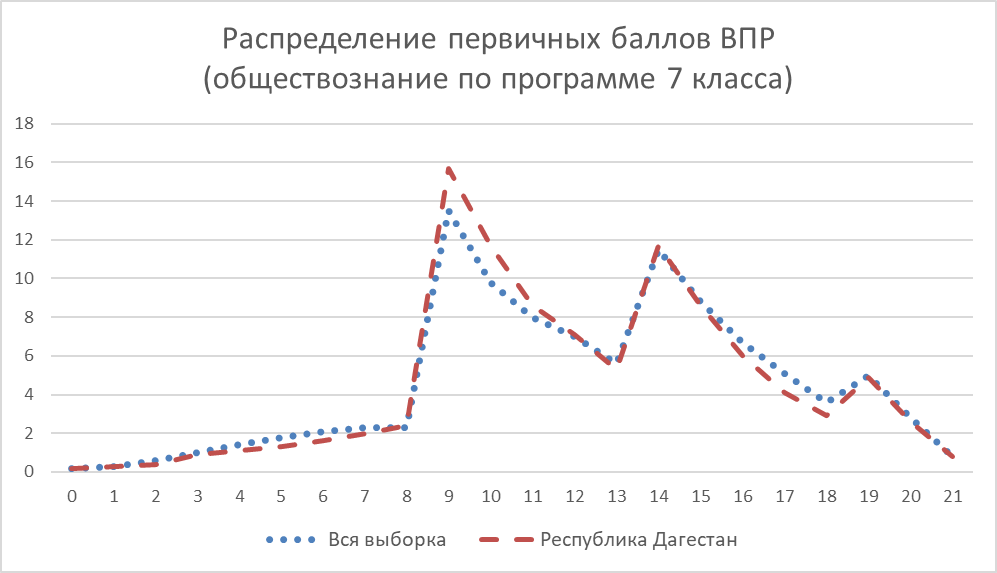 Рисунок  – Распределение первичных баллов ВПР2022 по обществознанию по программе 7 классаВместе с тем аналогичная тенденция в неравномерном колебании данного показателя наблюдается в распределении баллов по всей выборке проведения ВПР в регионах Российской Федерации. Это свидетельствует о том, что полученные по Республике Дагестан результаты в целом достоверны, а особенности распределения первичных баллов обусловлены неравномерным распределением заданий по уровню сложности.Выполнение заданий по обществознанию по программе 7 класса представлено в таблице Таблица 147.Таблица  – Выполнение заданий ВПР2022 по обществознанию по программе 7 классаОбучающиеся 8-х классов Республики Дагестан выполнили достаточно успешно – решаемость всех заданий по региону в среднем составила 65%, по РФ – 62,86%. Более успешно, чем участники из других регионов, обучающиеся Республики Дагестан выполнили задание 2.2 на умение характеризовать понятия (выполнение больше на 21,22%).Более 75% обучающихся справились в работе по обществознанию по программе 7 класса с заданиями 1.1 (85,83% – проверка умения анализировать и оценивать собственного поведения и поступков других людей, соотнося их с нравственными ценностями и нормами поведения, установленными Конституцией РФ), 2 (85,27% – проверяет умение характеризовать понятия),  4 (85,57% – умение классифицировать объекты, самостоятельно выбирать основания и критерии для классификации), 5.1 (78,66% – знание/понимание социальных свойств человека, его взаимодействия с другими, взаимосвязи социальных объектов), 6 (82,28% – умение характеризовать понятия), 8 (75,27% – умение применять обществоведческие знания в процессе решения типичных задач в области социальных отношений, адекватных возрасту обучающихся).Вместе с тем ряд заданий вызвал большее затруднение (достижение соответствующих планируемых результатов в соответствии образовательной программой составило менее 50%), в том числе задания:1.2 – предполагает систему вопросов о правах и свободах человека и гражданина в соответствии с Конституцией РФ;9.2, 9.3 – направлено на проверку умения осознанно и произвольно строить речевое высказывание в письменной форме на заданную тему с использованием шести предложенных понятий.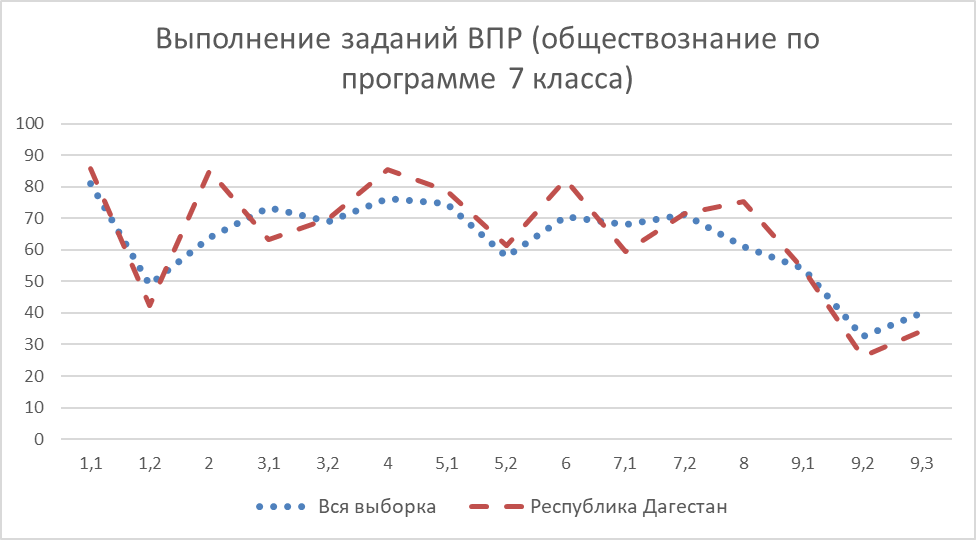 Рисунок  – Выполнение заданий ВПР2022 по обществознанию по программе 7 классаКак следует из диаграммы на рисунке Рисунок 48, качество выполнения отдельных заданий ВПР по обществознанию, в целом, соответствует тенденциям, проявившимся по всей выборке. На диаграмме прослеживается тенденция к снижению результативности выполнения заданий, связана с нарастанием уровня их сложности. Некоторые задания в регионе решены менее успешно, чем в общем по всей выборке – задания 1.2, 3.1, 7.1, 9.2 и 9.3. РЕЗУЛЬТАТЫ ВЫПОЛНЕНИЯ ВПР ОБУЧАЮЩИХСЯ 9 КЛАССА (ПО ПРОГРАММЕ 8 КЛАССА) ПО ОБЩЕСТВОЗНАНИЮВ 2022 году в написании ВПР по материалам 8-го класса в штатном режиме в 2022 году приняли участие 13276 обучающихся из 625 образовательных организаций Республики Дагестан, реализующих основную общеобразовательную программу основного общего образования. В 2021 году принимали участие 13945 обучающихся 8-х классов.Информация о количестве участников проверочных работ приведена в таблице Таблица 148.Таблица  – Общая характеристика участников ВПР2022 по обществознанию по программе 8 классаСтруктура проверочной работы Работа состоит из 10 заданий, из которых 4 задания предполагают краткий ответ в виде комбинации цифр или слова (словосочетания); 6 заданий – развернутый ответ. Задания в совокупности охватывают различные аспекты содержания базовых социальных ролей (гражданина, потребителя, труженика (работника), члена семьи), а также основы межличностных отношений и особенности поведения человека в современной информационной среде.Система оценивания выполнения работыПравильное выполнение каждого из заданий 2, 4, 5 и 8 оценивается 1 баллом. Задание считается выполненным верно, если ответ записан в той форме, которая указана в инструкции по выполнению задания.Выполнение каждого из заданий 1, 3, 6, 7, 9, 10 оценивается в зависимости от полноты и правильности ответа в соответствии с критериями оценивания. Полный правильный ответ на каждое из заданий 3, 6 и 7 оценивается 2 баллами; на задание 9 – 3 баллами; на задание 1 – 4 баллами, на задание 10 – 5 баллами.Максимальный первичный балл за выполнение работы – 22.Перевод первичных баллов в отметки по пятибалльной шкале представлен в таблице Таблица 149.Таблица  – Перевод первичных баллов ВПР2022 по обществознанию по программе 8 класса Общая характеристика результатов выполнения работыСредний балл выполнения ВПР по обществознанию в 9-классах (по программе 8-го класса) в Республике Дагестан составил 12,02. Распределение участников по полученным отметкам в разрезе показателей республики за 2021 и 2022 гг. приведено в таблице Таблица 150.Не преодолели минимальный порог для получения удовлетворительной оценки в 2022 году 9,41% от общего числа участников среди обучающихся 9 классов РД по программе 8 класса (по всей выборке этот показатель 10,66%).Отметку «3» по обществознанию получили 50,56% участников. Отметку «4» получили 32,07% обучающихся 9 классов.Максимальную отметку получили 7,96% участников.Таблица  – Распределение участников по полученным отметкам по ВПР в разрезе показателей республики за 2021 и 2022 гг. по обществознанию  по программе 8 классаРезультаты выполнения проверочной работы в 2022 году показали, что с предложенными заданиями по обществознанию справились почти все обучающиеся 9 классов – 90,59%. По России данный результат составил 89,34%.На отметки «4» и «5» (качество обучения) написали работу по обществознанию по программе 8 класса 40,03% обучающихся РД, результат по Российской Федерации аналогичный – 40,93%. Результаты в 2021 году немного ниже – по региону качество обучения составило 35,39%, по РФ – 39,46%.Таким образом, результаты Республики Дагестан по итогам выполнения ВПР по обществознанию за 8 класс аналогичны средним показателям по Российской Федерации.Распределение участников ВПР в разрезе АТЕ по полученным отметкам представлено в таблице Таблица 151.Таблица  – Распределение участников ВПР2022 Республики Дагестан по отметкам в разрезе АТЕ по обществознанию по программе 8 классаНаибольшая доля участников ВПР по обществознанию по программе 8 класса, получивших отметку «5», составила 40% в Лакском муниципальном районе. При этом в Лакском МР успеваемость составила 100%, а качество обучения 60%. Данные показатели не могут давать оценку уровня образования в муниципальном районе ввиду того, что участие принимали 10 обучающихся из 3 образовательных организаций. В Ахвахском, Гумбетовском, Докузпаринском, Хивском и Цумадинском муниципальных районах никто из участников ВПР по обществознанию по программе 8 класса не выполнил работу на отметку «5». В следующих АТЕ доля участников ВПР по обществознанию по программе 8 класса, получивших отметку «2», составила более 25%: Карабудахкентский муниципальный район (28,68%), город Южно-Сухокумск (30,77%).Данные об успеваемости и качестве образования по результатам ВПР по обществознанию в 9 классах (по программе 8 класса) РД в разрезе АТЕ представлены в таблице Таблица 152.Таблица  – Уровень обученности и качество обучения по результатам ВПР2022 участников Республике Дагестан в разрезе АТЕ по обществознанию по программме 8 классаАнализ результатов ВПР позволяет дать оценку уровня успеваемости обучающихся 9 классов по обществознанию (доля участников, преодолевших минимальный балл). Во всех территориальных единицах региона этот показатель выше 75%, за исключением Карабудахкентского МР и города Южно-Сухокумск. Средний по региону показатель составил 89,34%, что лишь на 1,25% ниже среднего по Российской Федерации.В Лакском, Рутульском и Цумадинском муниципальных районах уровень успеваемости составил 100%. При этом, наименьший показатель качества обучения зафиксирован в Цумадинском муниципальном районе и составил 21%.Максимальное значение качества обучения в регионе составило 66% в Агульском муниципальном районе. В то же время, необходимо отметить долю ОО с признаками необъективного проведения в данных АТЕ (см. Таблица 1).Распределение баллов участников ВПР по обществознанию в 9 классах (по программе 8 класса) в 2022 году несколько отличается от нормального распределения (Рисунок 49). 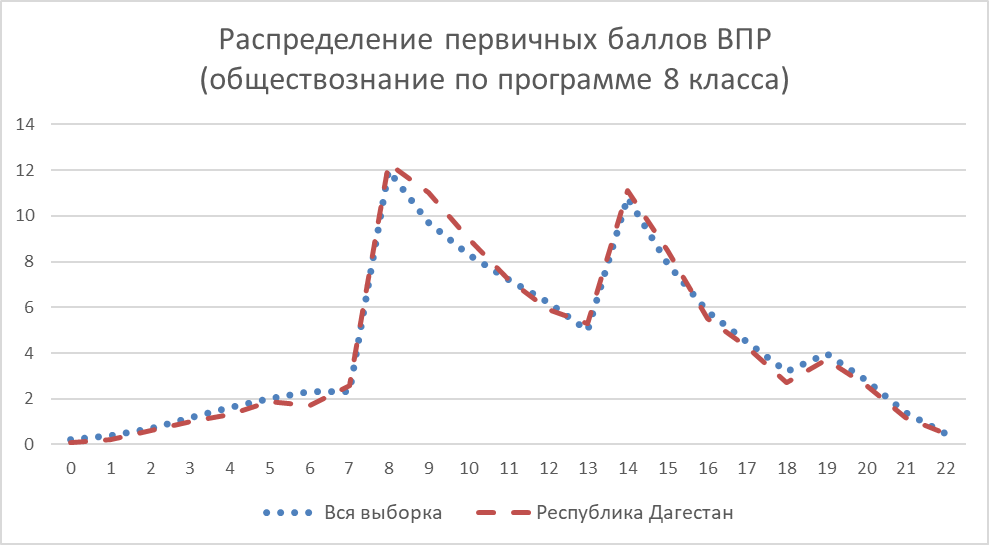 Рисунок  – Распределение первичных баллов ВПР2022 по обществознанию по программе 8 классаВместе с тем аналогичная тенденция в неравномерном колебании данного показателя наблюдается в распределении баллов по всей выборке проведения ВПР в регионах Российской Федерации. Это свидетельствует о том, что полученные по Республике Дагестан результаты в целом достоверны, а особенности распределения первичных баллов обусловлены неравномерным распределением заданий по уровню сложности.Выполнение заданий по обществознанию по программе 8 класса представлено в таблице Таблица 153. Таблица  – Выполнение заданий ВПР2022 по обществознанию по программе 8 классаОбучающиеся 9-х классов Республики Дагестан выполнили достаточно успешно – решаемость всех заданий по региону в среднем составила 62%, по РФ – 59,48%. Более успешно, чем участники из других регионов, обучающиеся Республики Дагестан выполнили задание 2 на умение характеризовать понятия (выполнение больше на 19,32%).Более 75% обучающихся справились в работе по обществознанию по программе 8 класса с заданиями:- 1.1 (на проверку умения анализировать и оценивать собственную деятельность и ее результаты), -   2 (на умение характеризовать понятия), - 4 (проверяет умение обучающихся классифицировать объекты, самостоятельно выбирать основания и критерии для классификации);- 5 (проверяет умение применять обществоведческие знания в процессе решения типичных задач);- 6.1 (направлено на анализ социальной ситуации, описанной в форме цитаты известного писателя, ученого, общественного деятеля и т.п.);- 8 (проверяется умение применять обществоведческие знания в процессе решения типичных задач в области социальных отношений, адекватных возрасту обучающихся);- 9.1 (предполагают анализ визуального изображения социальных объектов, социальных ситуаций).Вместе с тем ряд заданий вызвал большее затруднение (достижение соответствующих планируемых результатов в соответствии образовательной программой составило менее 50%), в том числе задания:1.2 – нацелено на проверку умения анализировать и оценивать собственную деятельность и ее результаты;3 – нацелено на проверку умения осуществлять поиск социальной информации, представленной в различных;9.2 – предполагают анализ визуального изображения социальных объектов, социальных ситуаций;10.2, 10.3 – направлено на проверку умения осознанно и произвольно строить речевое высказывание в письменной форме на заданную тему с использованием шести предложенных понятий.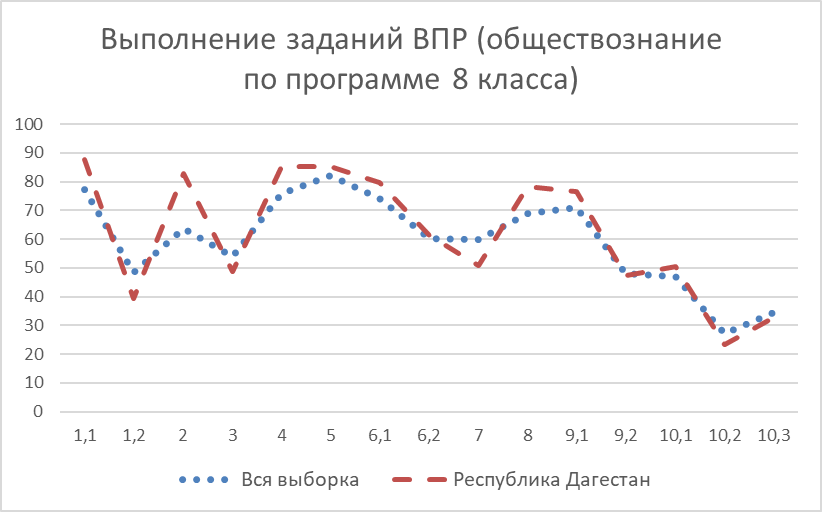 Рисунок  – Выполнение заданий ВПР2022 по обществознанию по программе 8 классаКак следует из диаграммы на рисунке Рисунок 50, качество выполнения отдельных заданий ВПР по обществознанию, в целом, соответствует тенденциям, проявившимся по всей выборке. На диаграмме прослеживается тенденция к снижению результативности выполнения заданий, связана с нарастанием уровня их сложности.            ОСНОВНЫЕ РЕЗУЛЬТАТЫ ВЫПОЛНЕНИЯ ВПР ПО ФИЗИКЕРЕЗУЛЬТАТЫ ВЫПОЛНЕНИЯ ВПР ОБУЧАЮЩИХСЯ 8 КЛАССА (ПО ПРОГРАММЕ 7 КЛАССА) ПО ФИЗИКЕВ 2022 году в написании ВПР по материалам 7-го класса приняли участие 13958 обучающихся из 680 образовательных организаций Республики Дагестан, реализующих основную общеобразовательную программу основного общего образования. В 2021 году принимали участие 36519 обучающихся 7-х классов. Информация о количестве участников проверочных работ приведена в таблице Таблица 154.Таблица  – Общая характеристика участников ВПР2022 по физике по программе 7 классаСтруктура проверочной работы Проверочная работа по физике содержала 11 заданий, из них – 7 заданий с кратким ответом и 4 задания, которые предполагали развернутую запись решения и ответа.Задания проверочной работы направлены на выявление уровня освоения обучающимися содержания обучения по следующим разделам физики: физические явления и методы их изучения (физические величины, приборы и устройства), механические явления (взаимодействие тел, давление твердых тел, жидкостей и газов, плавание тел, работа, мощность энергия). ВПР по физике включала в себя 5 заданий базового уровня, 4 – повышенного уровня и 2 задания высокого уровня.Система оценивания выполнения работыПолностью правильно выполненная работа оценивалась 18 баллами. Правильный ответ на каждое из заданий 1, 3-6, 8 оценивается 1 баллом. Полный правильный ответ на задание 9 оценивается 2 баллами. Если в ответе допущена одна ошибка (одно из чисел не записано или записано неправильно), выставляется 1 балл; если оба числа записаны неправильно или не записаны – 0 баллов. Ответ на каждое из заданий 2, 7, 10, 11 оценивается в соответствии с критериями.Перевод первичных баллов в отметки по пятибалльной шкале представлен в таблице Таблица 155.Таблица  – Перевод первичных баллов ВПР2022 по физике по программе 7 класса Общая характеристика результатов выполнения работыСредний балл выполнения ВПР по физике в 8-классах (по программе 7-го класса) в Республике Дагестан составил 7,5. Распределение участников по полученным отметкам в разрезе показателей республики за 2021 и 2022 гг. приведено в таблице Таблица 156.Не преодолели минимальный порог для получения удовлетворительной оценки в 2022 году 8,23% от общего числа участников среди обучающихся 8 классов РД по программе 7 класса (по всей выборке этот показатель 10,65%).Среди обучающихся 8 классов РД отметку «3» по физике получили 46,43% участников. Отметку «4» получили 33,45% обучающихся 8 классов.Максимальную отметку получили 11,89% участников.Таблица  – Распределение участников по полученным отметкам по ВПР в разрезе показателей республики за 2021 и 2022 гг. по физике  по программе 7 классаРезультаты выполнения проверочной работы в 2022 году показали, что с предложенными заданиями по физике справились 91,77% обучающихся. По России данный результат составил 89,36%.На отметки «4» и «5» (качество обучения) написали работу по физике по программе 7 класса чуть менее половины обучающихся, 45,34% обучающихся РД, что на 1,85% выше показателя по Российской Федерации (43,49%). Результаты в 2021 году немного ниже – по региону качество обучения составило 42,49%, по РФ – 40,07%. Таким образом, результаты Республики Дагестан по итогам выполнения ВПР по физике за 7 класс выше аналогичных средних показателей по Российской Федерации.Распределение участников ВПР в разрезе АТЕ по полученным отметкам представлено в таблице Таблица 157.Таблица  – Распределение участников ВПР2022 Республики Дагестан по отметкам в разрезе АТЕ по физике по программе 7 классаНаибольшая доля участников ВПР по физике по программе 7 класса, получивших отметку «5», составила 31,25% в Тляратинском муниципальном районе. В Кумторкалинском муниципальном районе и городе Буйнакск более 25% участников выполнили работу на максимальную отметку.В то же время, необходимо отметить долю ОО с признаками необъективного проведения в данных АТЕ (см. Таблица 1).В Ахвахском и Лакском муниципальных районах никто из участников не выполнил работу на отметку «5». Данные об успеваемости и качестве образования по результатам ВПР по физике в 8 классах (по программе 7 класса) РД в разрезе АТЕ представлены в таблице Таблица 158.Таблица  – Уровень обученности и качество обучения по результатам ВПР2022 участников Республике Дагестан в разрезе АТЕ по физике по программме 7 классаАнализ результатов ВПР позволяет дать оценку уровня успеваемости обучающихся 8 классов по физике (доля участников, преодолевших минимальный балл). Во всех территориальных единицах региона этот показатель выше 75%, за исключением Ногайского муниципального района. Средний по региону показатель составил 91,77%, что на 2,41% выше среднего по Российской Федерации.В Агульском, Гергебильском, Кулинском и Рутульском муниципальных районах показатель успеваемости по ВПР по физике по программе 7 класса составил 100%. Максимальный показатель качества обучения в регионе составил 75% в Кулинском муниципальном районе. Менее 25% качество обучения показали участники одного АТЕ в регионе – 23,53% в Курахском муниципальном районе.В то же время, необходимо отметить долю ОО с признаками необъективного проведения в данных АТЕ (см. Таблица 1).Распределение баллов участников ВПР по физике в 8 классах (по программе 7 класса) в 2022 году несколько отличается от нормального распределения (Рисунок 51).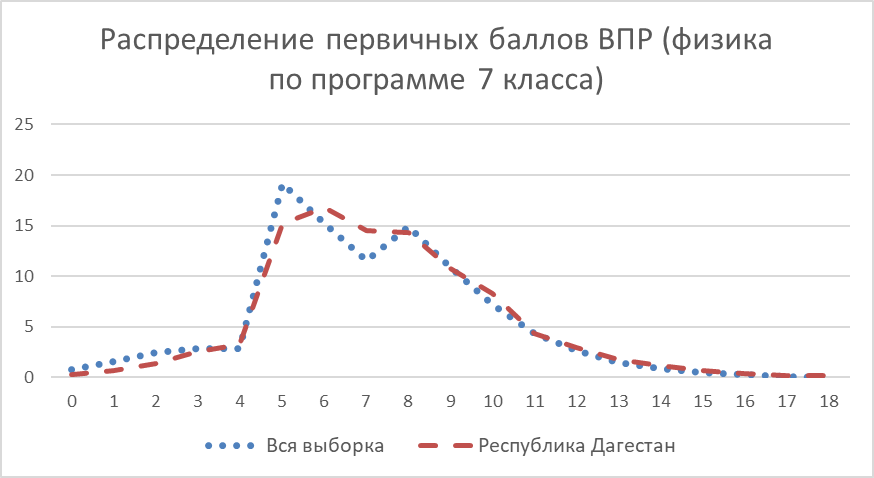 Рисунок  – Распределение первичных баллов ВПР2022 по физике по программе 7 классаВместе с тем аналогичная тенденция в неравномерном колебании данного показателя наблюдается в распределении баллов по всей выборке проведения ВПР в регионах Российской Федерации. Это свидетельствует о том, что полученные по Республике Дагестан результаты в целом достоверны, а особенности распределения первичных баллов обусловлены неравномерным распределением заданий по уровню сложности.Выполнение заданий по физике по программе 7 класса представлено в таблице Таблица 159.Таблица  – Выполнение заданий ВПР2022 по физике по программе 7 классаОбучающиеся 8-х классов Республики Дагестан выполнили достаточно успешно – решаемость всех заданий по региону в среднем составила 52,9%, по РФ – 49,6%. Более успешно, чем участники из других регионов, обучающиеся Республики Дагестан выполнили задание 6 на умение применять в бытовых (жизненных) ситуациях знание физических явлений (выполнение больше на 10,05%).Более 75% обучающихся справились в работе по физике по программе 7 класса с заданиями 1 (82,71% – осознание учеником роли эксперимента в физике, понимание способов измерения изученных физических величин, понимание неизбежности погрешностей при проведении измерений и умение оценивать эти погрешности, умение определить значение физической величины показаниям приборов, а также цену деления прибора), 3 (83,13% – проверяется умение использовать закон/понятие в конкретных условиях) и 4 (78,62% – проверяется умение читать графики, извлекать из них информацию и делать на ее основе выводы). Вместе с тем ряд заданий вызвал большее затруднение (достижение соответствующих планируемых результатов в соответствии образовательной программой составило менее 50%), в том числе задания:7 – задача, проверяющая умение работать с экспериментальными данными, представленными в виде таблиц;9 – задача, проверяющая знание школьниками понятия «средняя величина», умение усреднять различные физические величины, переводить их значения из одних единиц измерения в другие;10 и 11 – требуют от обучающихся умения самостоятельно строить модель описанного явления, применять к нему известные законы физики, выполнять анализ исходных данных или полученных результатов.Наиболее сложным заданием для участников ВПР по физике региона, как и по Российской Федерации, оказалось задание 11, которое нацелено на проверку понимания обучающимися базовых принципов обработки экспериментальных данных с учетом погрешностей измерения. Проверяет способность разбираться в нетипичной ситуации.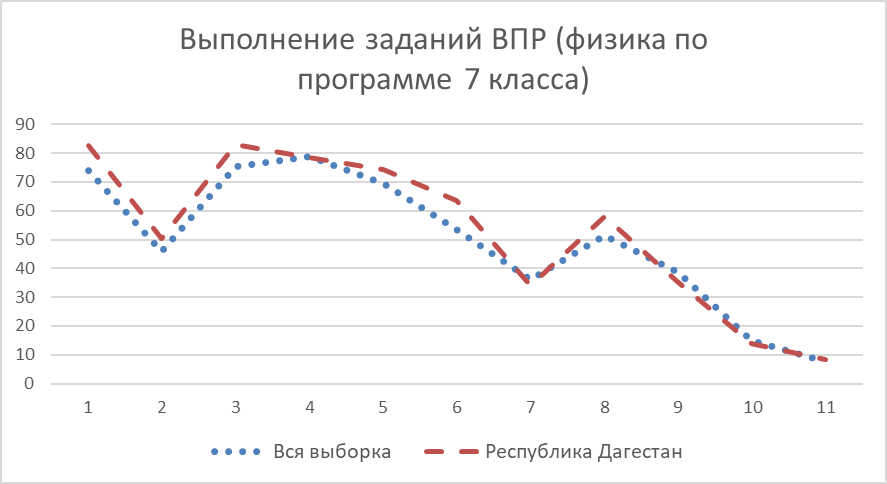 Рисунок  – Выполнение заданий ВПР2022 по физике по программе 7 классаКак следует из диаграммы на рисунке Рисунок 52, качество выполнения отдельных заданий ВПР по физике, в целом, соответствует тенденциям, проявившимся по всей выборке. На диаграмме прослеживается тенденция к снижению результативности выполнения заданий, связанная с нарастанием уровня их сложности.РЕЗУЛЬТАТЫ ВЫПОЛНЕНИЯ ВПР ОБУЧАЮЩИХСЯ 9 КЛАССА (ПО ПРОГРАММЕ 8 КЛАССА) ПО ФИЗИКЕВ 2022 году в написании ВПР по материалам 8-го класса приняли участие 12784 обучающихся из 626 образовательных организаций Республики Дагестан, реализующих основную общеобразовательную программу основного общего образования. В 2021 году принимали участие 14624 обучающихся 8-х классов.Информация о количестве участников проверочных работ приведена в таблице Таблица 160.Таблица   – Общая характеристика участников ВПР2022 по физике по программе 8 классаСтруктура проверочной работы Проверочная работа по физике содержала 11 заданий, из них – 7 заданий с кратким ответом и 4 задания, которые предполагали развернутую запись решения и ответа.Задания проверочной работы направлены на выявление уровня освоения обучающимися содержания обучения по следующим разделам физики: физические явления и методы их изучения (физические величины, приборы и устройства), механические явления (взаимодействие тел, давление твердых тел, жидкостей и газов, плавание тел, работа, мощность энергия). ВПР по физике включала в себя 5 заданий базового уровня, 4 – повышенного уровня и 2 задания высокого уровня.По сравнению с 2021 годом количество заданий проверочной работы и их соотношение по уровням не изменились. При этом содержание заданий пересмотрено.Система оценивания выполнения работыПо сравнению с 2021 годом в системе оценки ВПР по физике по итогам освоения программы нет изменений. Полностью правильно выполненная работа оценивалась 18 баллами (в 2021 году – 18 баллами).Перевод первичных баллов в отметки по пятибалльной шкале представлен в таблице Таблица 161.Таблица  – Перевод первичных баллов ВПР2022 по физике по программе 8 класса Общая характеристика результатов выполнения работыСредний балл выполнения ВПР по физике по программе 8-го класса в Республике Дагестан составил 7,4. Распределение участников по полученным отметкам в разрезе показателей республики за 2021 и 2022 гг. приведено в таблице Таблица 162.Не преодолели минимальный порог для получения удовлетворительной оценки в 2022 году 7,75% от общего числа участников среди обучающихся 9 классов РД по программе 8 класса (по всей выборке этот показатель 10,87%).Среди обучающихся 9 классов РД отметку «3» по физике получила почти половина участников – 48,46%. Отметку «4» получили 32,35% обучающихся 9 классов.Максимальную отметку получили 11,45% участников.Таблица  – Распределение участников по полученным отметкам по ВПР в разрезе показателей республики за 2021 и 2022 гг. по физике  по программе 8 классаРезультаты выполнения проверочной работы в 2022 году показали, что с предложенными заданиями по физике справились 92,26% обучающихся. По России данный результат составил 89,12%.На отметки «4» и «5» (качество обучения) написали работу по физике по программе 8 класса 43,8% обучающихся РД, что на 1,67% выше показателя по Российской Федерации (42,13%). Результаты в 2021 году немного ниже – по региону качество обучения составило 42,15%, по РФ – 39,03%.Таким образом, результаты Республики Дагестан по итогам выполнения ВПР по физике за 8 класс немного выше аналогичных средних показателей по Российской Федерации.Распределение участников ВПР в разрезе АТЕ по полученным отметкам представлено в таблице Таблица 163.Таблица  – Распределение участников ВПР2022 Республики Дагестан по отметкам в разрезе АТЕ по физике по программе 8 классаНаибольшая доля участников ВПР по физике по программе 8 класса, получивших отметку «5», составила 38,1% в Тляратинском муниципальном районе. В Ахвахском и Гунибском муниципальных районах никто из участников не выполнил работу на отметку «5». В то же время, необходимо отметить долю ОО с признаками необъективного проведения в данных АТЕ (см. Таблица 1).Наиболее высокая доля участников, получивших отметку «2» по ВПР по физике по программе 8 класса, составила 29,38% в Ногайском муниципальном районе. Данные об успеваемости и качестве образования по результатам ВПР по физике в 9 классах (по программе 8 класса) РД в разрезе АТЕ представлены в таблице Таблица 164.Таблица  – Уровень обученности и качество обучения по результатам ВПР2022 участников Республике Дагестан в разрезе АТЕ по физике по программме 8 классаАнализ результатов ВПР позволяет дать оценку уровня успеваемости обучающихся 9 классов по физике (доля участников, преодолевших минимальный балл). Во всех территориальных единицах региона этот показатель выше 75%, за исключением Ногайского муниципального района. Средний по региону показатель составил 92,26%, что на 3,14% выше среднего по Российской Федерации.В некоторых АТЕ региона успеваемость по ВПР по физике по программе 8 класса составила 100%, т.е. все участники справились с работой: Лакский, Тляратинский, Агульский, Ахвахский и Рутульский муниципальные районы.Наиболее высокий показатель качества обучения в регионе составил 86,8% в Хивском муниципальном районе. Менее 25% качество обучения зафиксировано в одной АТЕ – в Гергебильском муниципальном районе наименьший по региону показатель качества обучения – 21,43%.В то же время, необходимо отметить долю ОО с признаками необъективного проведения в данных АТЕ (см. Таблица 1).Распределение баллов участников ВПР по физике в 9 классах (по программе 8 класса) в 2022 году несколько отличается от нормального распределения (Рисунок 53).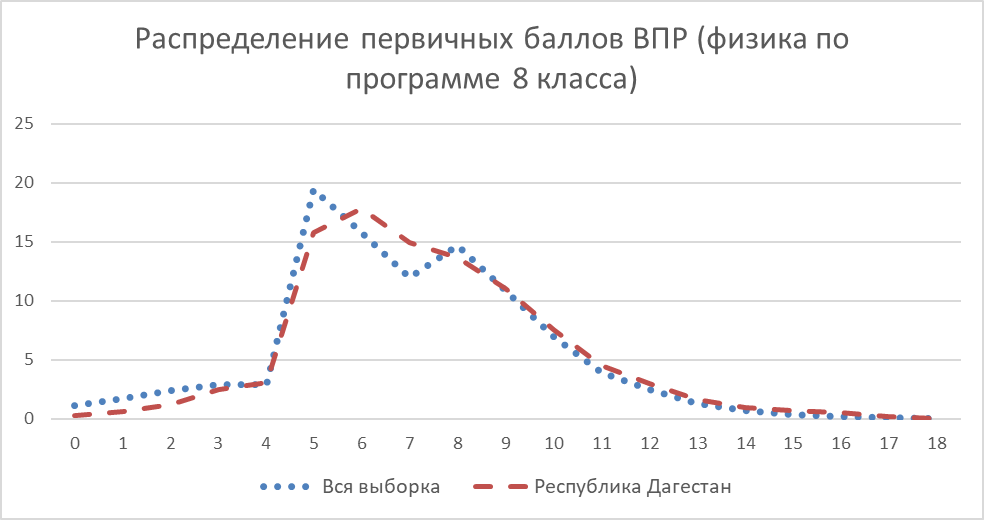 Рисунок  – Распределение первичных баллов ВПР2022 по физике по программе 8 классаВместе с тем аналогичная тенденция в неравномерном колебании данного показателя наблюдается в распределении баллов по всей выборке проведения ВПР в регионах Российской Федерации. Это свидетельствует о том, что полученные по Республике Дагестан результаты в целом достоверны, а особенности распределения первичных баллов обусловлены неравномерным распределением заданий по уровню сложности.Выполнение заданий по физике по программе 8 класса представлено в таблице Таблица 165.Таблица  – Выполнение заданий ВПР2022 по физике по программе 8 классаОбучающиеся 9-х классов Республики Дагестан выполнили достаточно успешно – решаемость всех заданий по региону в среднем составила 52,15%, по РФ – 49,05%. Более успешно, чем участники из других регионов, обучающиеся Республики Дагестан выполнили задание 4 на чтение графиков и анализ схем, извлечение из схем необходимой информации (выполнение больше на 10,39%).Более 75% обучающихся справились в работе по физике по программе 8 класса с заданиями 1 (85,8% – проверяется осознание учеником роли эксперимента в физике, понимание способов измерения изученных физических величин, понимание неизбежности погрешностей при проведении измерений и умение оценивать эти погрешности, умение определить значение физической величины показаниям приборов, а также цену деления прибора) и 3 (78,25% – проверяется умение использовать закон/понятие в конкретных условиях).Вместе с тем ряд заданий вызвал большее затруднение (достижение соответствующих планируемых результатов в соответствии образовательной программой составило менее 50%), в том числе задания:8 – качественная задача по теме «Магнитные явления»;9 – задача, проверяющая знание школьниками понятия «средняя величина», умение усреднять различные физические величины, переводить их значения из одних единиц измерения в другие;10 и 11 – требуют от обучающихся умения самостоятельно строить модель описанного явления, применять к нему известные законы физики, выполнять анализ исходных данных или полученных результатов.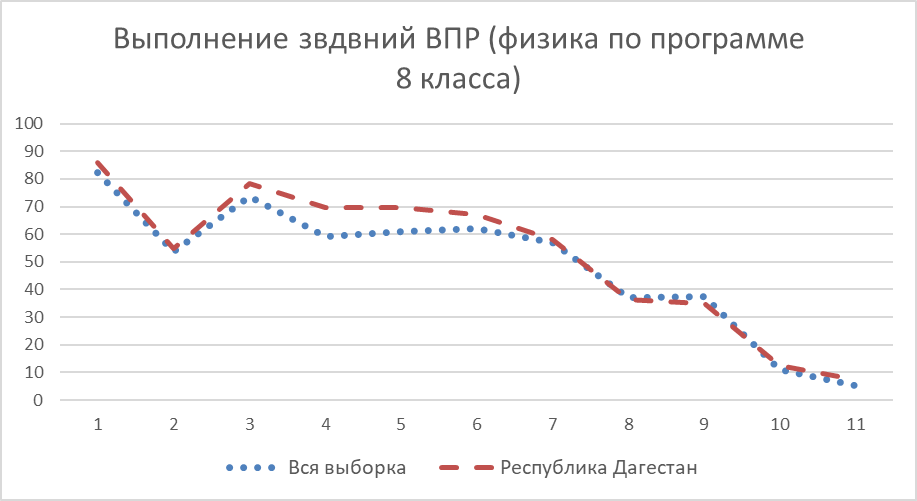 Рисунок  – Выполнение заданий ВПР2022 по физике по программе 8 классаКак следует из диаграммы на рисунке Рисунок 54, качество выполнения отдельных заданий ВПР по физике по программе 8 класса, в целом, соответствует тенденциям, проявившимся по всей выборке. На диаграмме прослеживается тенденция к снижению результативности выполнения заданий, связанная с нарастанием уровня их сложности. ОСНОВНЫЕ РЕЗУЛЬТАТЫ ВЫПОЛНЕНИЯ ВПР ПО ХИМИИРЕЗУЛЬТАТЫ ВЫПОЛНЕНИЯ ВПР ОБУЧАЮЩИХСЯ 9 КЛАССА (ПО ПРОГРАММЕ 8 КЛАССА) ПО ХИМИИВ 2022 году в написании ВПР по материалам 8-го класса приняли участие 12696 обучающихся из 626 образовательных организаций Республики Дагестан, реализующих основную общеобразовательную программу основного общего образования. В 2021 году принимали участие 14218 обучающихся 8-х классов.Информация о количестве участников проверочных работ приведена в таблице Таблица 166.Таблица  – Общая характеристика участников ВПР2022 по химии по программе 8 классаСтруктура проверочной работы Проверочная работа по химии содержала 9 заданий, которые различаются по содержанию и проверяемым требованиям. В работе содержались 3 задания, которые основаны на изображениях конкретных объектов и процессов, требуют анализа этих изображений и применения химических знаний при решении практических задач. Одно задание построено на основе справочной информации и предполагает анализ реальной жизненной ситуации. Задания также имеют различия по требуемой форме записи ответа, который может быть представлен в виде краткого или развернутого ответа. Задания 1, 2, 3, 5, 8, 9 проверочной работы относятся к базовому уровню сложности. Задания 4, 6, 7 проверочной работы относятся к повышенному уровню сложности.Задания 1, 2, 7.3 основаны на изображениях конкретных объектов и процессов, требуют анализа этих изображений и применения химических знаний при решении практических задач.Задание 5 построено на основе справочной информации и предполагает анализ реальной жизненной ситуации.Задания 1, 3.1, 4, 6.2, 6.3, 8 и 9 требуют краткого ответа. Остальные задания проверочной работы предполагают развернутый ответ.Включённые в работу задания проверяют следующие элементы содержания: «Первоначальные химические понятия», «Воздух. Кислород. Водород», «Вода. Растворы», «Важнейшие классы неорганических соединений», «Периодический закон и Периодическая система химических элементов Д.И. Менделеева. Строение атомов. Химическая связь. Окислительно-восстановительные реакции», «Количественные отношения в химии». Система оценивания выполнения работыПравильный ответ на каждое из заданий 1.1, 6.2, 6.3 оценивается 1 баллом. Ответ на каждое из заданий 1.2, 2, 3.2, 4, 5, 6.1, 6.4, 6.5, 7 оценивается в соответствии с критериями. Полный правильный ответ на задание 3.1 оценивается 3 баллами. Полный правильный ответ на каждое из заданий 8 и 9 оценивается 2 баллами.Полностью правильно выполненная работа оценивалась 36 баллами.Перевод первичных баллов в отметки по пятибалльной шкале представлен в таблице Таблица 167.Таблица  – Перевод первичных баллов ВПР2022 по химии по программе 8 класса Общая характеристика результатов выполнения работыСредний балл выполнения ВПР по химии в 9-классах (по программе 8-го класса) в Республике Дагестан составил 18,7. Распределение участников по полученным отметкам в разрезе показателей республики за 2021 и 2022 гг. приведено в таблице Таблица 168.Не преодолели минимальный порог для получения удовлетворительной оценки в 2022 году 6,16% от общего числа участников среди обучающихся 9 классов РД по программе 8 класса (по всей выборке этот показатель 6,03%).Отметку «3» по химии получили 45,88% участников. Отметку «4» получили 37,39% обучающихся 9 классов.Максимальную отметку получили 10,58% участников.Таблица  – Распределение участников по полученным отметкам по ВПР в разрезе показателей республики за 2021 и 2022 гг. по химии  по программе 8 классаРезультаты выполнения проверочной работы в 2022 году показали, что с предложенными заданиями по химии справились 93,85% обучающихся. По России данный результат составил 93,98%.На отметки «4» и «5» (качество обучения) написали работу по химии по программе 8 класса 47,97% обучающихся РД, что на 9,69% ниже показателя по Российской Федерации (57,66%). Результаты в 2021 году аналогичны – по региону качество обучения составило 47,55%, по РФ – 58,84%.Таким образом, результаты Республики Дагестан по итогам выполнения ВПР по химии за 8 класс ниже аналогичных средних показателей по Российской Федерации.Распределение участников ВПР в разрезе АТЕ по полученным отметкам представлено в таблице Таблица 169.Таблица  – Распределение участников ВПР2022 Республики Дагестан по отметкам в разрезе АТЕ по химии по программе 8 классаНаибольшая доля участников ВПР по химии по программе 8 класса, получивших отметку «5», составила 42.42% в городе Южно-Сухокумске. В Ахвахском, Докузпаринском, Кулинском, Рутульском и Чародинском муниципальных районах никто из участников не выполнил работу на отметку «5».  В то же время, необходимо отметить долю ОО с признаками необъективного проведения в данных АТЕ (см. Таблица 1).Доля участников, выполнивших работу на отметку «2», не превышает 25% ни в одной АТЕ в регионе. Наиболее высокая доля участников, не справившихся с работой по химии, составила 23,81% в Ногайском муниципальном районе.Данные об успеваемости и качестве образования по результатам ВПР по химии в 9 классах (по программе 8 класса) РД в разрезе АТЕ представлены в таблице Таблица 170.Таблица  – Уровень обученности и качество обучения по результатам ВПР2022 участников Республике Дагестан в разрезе АТЕ по химии по программме 8 классаАнализ результатов ВПР позволяет дать оценку уровня успеваемости обучающихся 9 классов по химии (доля участников, преодолевших минимальный балл). Во всех территориальных единицах региона этот показатель выше 75%. Средний по региону показатель составил 93,85%, что лишь на 0,13% ниже среднего по Российской Федерации.Распределение баллов участников ВПР по химии в 9 классах (по программе 8 класса) в 2022 году несколько отличается от нормального распределения (Рисунок 55).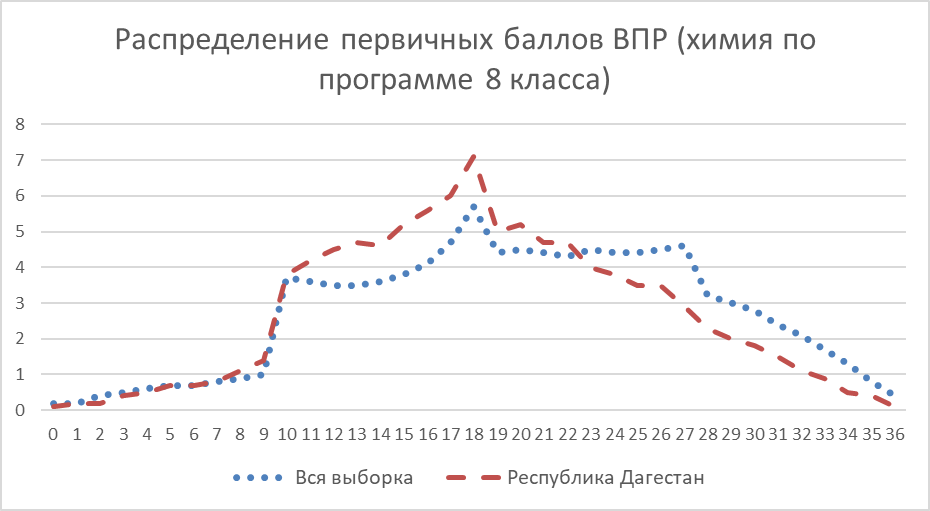 Рисунок  – Распределение первичных баллов ВПР2022 по химии по программе 8 классаВместе с тем аналогичная тенденция в неравномерном колебании данного показателя наблюдается в распределении баллов по всей выборке проведения ВПР в регионах Российской Федерации. Это свидетельствует о том, что полученные по Республике Дагестан результаты в целом достоверны, а особенности распределения первичных баллов обусловлены неравномерным распределением заданий по уровню сложности.Выполнение заданий по химии по программе 8 класса представлено в таблице Таблица 171.Таблица  – Выполнение заданий ВПР2022 по химии по программе 8 классаОбучающиеся 9-х классов Республики Дагестан выполнили достаточно успешно – решаемость всех заданий по региону в среднем составила 51,76%, по РФ – 54,17%. Более успешно, чем участники из других регионов, обучающиеся Республики Дагестан выполнили задание 2.1 на различие между химическими реакциями и физическими явлениями (выполнение больше на 6,76%).Более 75% обучающихся справились в работе по химии по программе 8 класса с заданием 1.1 – 79,94% понимают различия между индивидуальными (чистыми) химическими веществами и их смесями. Вместе с тем ряд заданий (10 из 23 заданий) вызвал большее затруднение (достижение соответствующих планируемых результатов в соответствии образовательной программой составило менее 50%), в том числе задания:3.2 – проверяет знание и понимание обучающимися закона Авогадро и следствий из него;5.1, 5.2 – проверяется умение производить расчеты с использованием понятия «массовая доля»: например, находить массовую долю вещества в растворе и/или определять массу растворенного вещества по известной массе раствора; 6.4 – ориентирована на проверку умения производить расчеты массовой доли элемента в сложном соединении;6.5 – проверяет умение обучающихся производить расчеты, связанные с использованием понятий «моль», «молярная масса», «молярный объем», «количество вещества», «постоянная Авогадро».7.1 – проверяет умение обучающихся составлять уравнения химических реакций по словесным описаниям;7.2 – проверяет умение классифицировать химические реакции, причем уравнение реакции для выполнения этой части обучающиеся выбирают из двух предложенных самостоятельно;7.3.1, 7.3.2 – нацелены на проверку знаний о лабораторных способах получения веществ и/или способах выделения их из смесей;9 – проверяет усвоение правил поведения в химической лаборатории и безопасного обращения с химическими веществами в повседневной жизни.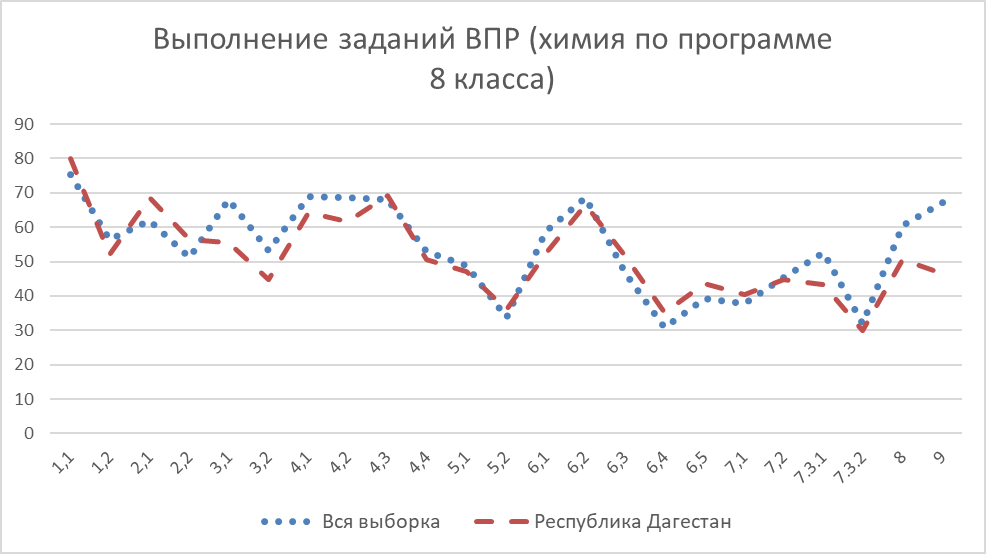 Рисунок  – Выполнение заданий ВПР2022 по химии по программе 8 классаКак следует из диаграммы на рисунке Рисунок 56, качество выполнения отдельных заданий ВПР по химии, в целом, соответствует тенденциям, проявившимся по всей выборке. На диаграмме прослеживается тенденция к снижению результативности выполнения заданий, связанная с нарастанием уровня их сложности.Задание 9 в регионе участники выполнили менее успешно, чем в общем по РФ – решаемость ниже на 20,6%.ОСНОВНЫЕ РЕЗУЛЬТАТЫ ВЫПОЛНЕНИЯ ВПР ПО ИНОСТРАННОМУ ЯЗЫКУВсероссийские проверочные работы по иностранному языку в 2022 году проводились только в 8-х классах по программе 7-го класса. ВПР проводились по английскому, немецкому и французскому языкам. Всего по Республике Дагестан проверочные работы по иностранному языку выполняли 35810 учеников 8-х классов, из них: 35583 участника по английскому языку, 111 участника по немецкому языку, 116 участников по французскому языку.РЕЗУЛЬТАТЫ ВЫПОЛНЕНИЯ ВПР ОБУЧАЮЩИХСЯ 8 КЛАССА (ПО ПРОГРАММЕ 7 КЛАССА) ПО АНГЛИЙСКОМУ ЯЗЫКУВ 2022 году в написании ВПР по материалам 7-го класса приняли участие 35583 обучающихся из 1123 образовательных организаций Республики Дагестан, реализующих основную общеобразовательную программу основного общего образования. В 2021 году принимали участие 33669 обучающихся 7-х классов.Информация о количестве участников проверочных работ приведена в таблице Таблица 172.Таблица  – Количество участников ВПР по английскому языку по программе 7 классаСтруктура проверочной работы Каждый вариант проверочной работы включал 6 заданий и состоял из двух частей: письменной и устной. Письменная часть содержала задания по аудированию, чтению, грамматике и лексике. Устная часть включала в себя задания по чтению текста вслух и по говорению (монологическая речь). Задания в рамках данной проверочной работы выше требований уровня А1, но ниже уровня А2 по общеевропейской шкале, определённой в документах Совета Европы.Система оценивания выполнения работыВ задании 1 по аудированию участник получает 1 балл за каждое правильно установленное соответствие. Максимум за успешное выполнение задания 1 – 5 баллов. Задания 2 и 3 оцениваются с учетом правильности и полноты ответа в соответствии с критериями. Максимум за успешное выполнение задания 2 – 2 балла, задания 3 – 8 баллов. В заданиях 4 (чтение с пониманием основного содержания текста), 5 (употребление грамматических форм в связном тексте) и 6 (употребление лексических единиц в связном тексте) участник получает 1 балл за каждый правильно выбранный ответ. Максимум за успешное выполнение задания 4 –5 баллов, задания 5 – 5 баллов, задания 6 – 5 баллов.Полностью правильно выполненная работа оценивалась 30 баллами.Перевод первичных баллов в отметки по пятибалльной шкале представлен в таблице Таблица 173.Таблица  – Перевод первичных баллов ВПР по пятибалльной шкале по английскому языку по программе 7 классаОбщая характеристика результатов выполнения работыСредний балл выполнения ВПР по английскому языку в 8-классах (по программе 7-го класса) в Республике Дагестан составил 18. Распределение участников по полученным отметкам в разрезе показателей республики за 2021 и 2022 гг. приведено в таблице Таблица 174.Не преодолели минимальный порог для получения удовлетворительной оценки в 2022 году 11,22% от общего числа участников среди обучающихся 8 классов РД по программе 7 класса (по всей выборке этот показатель 18,53%).Среди обучающихся 8 классов РД отметку «3» по английскому языку получили более половины участников –51,08%. Отметку «4» получили 30,08% обучающихся 8 классов.Максимальную отметку получили 7,62% участников.Таблица  – Распределение участников по полученным отметкам по ВПР в разрезе показателей республики за 2021 и 2022 гг. по английскому языку  по программе 7 классаРезультаты выполнения проверочной работы в 2022 году показали, что с предложенными заданиями по английскому языку справились 88,78% обучающихся. По России данный результат составил 81,47%.На отметки «4» и «5» (качество обучения) написали работу по английскому языку по программе 7 класса 37,7% обучающихся РД, что на 0,98% выше показателя по Российской Федерации (36,72%). Результаты в 2021 году немного ниже – по региону качество обучения составило 36,38%, по РФ – 34,45%.Таким образом, результаты Республики Дагестан по итогам выполнения ВПР по английскому языку за 7 класс выше аналогичных средних показателей по Российской Федерации.Распределение участников ВПР в разрезе АТЕ по полученным отметкам представлено в таблице Таблица 175.Таблица  – Распределение участников ВПР2022 Республики Дагестан по отметкам в разрезе АТЕ по английскому языку по программе 7 классаНаибольшая доля участников ВПР по английскому языку по программе 7 класса, получивших отметку «5», составила 16,35% в городе Дербент. В Цумадинском и Унцукульском муниципальных районах отметку «5» получили менее 1% участников. В Ахтынском муниципальном районе наиболее высокая по региону доля участников, получивших отметку «2» – 37,55%.Также в некоторых АТЕ доля участников, не справившихся с работой, превысила 25%: Цунтинский, Лакский, Карабудахкентский, Гергебильский муниципальные районы и Бежтинский участок.Данные об успеваемости и качестве образования по результатам ВПР по английскому языку в 8 классах (по программе 7 класса) РД в разрезе АТЕ представлены в таблице Таблица 176. Таблица  – Уровень обученности и качество обучения по результатам ВПР2022 участников Республике Дагестан в разрезе АТЕ по английскому языку по программе 7 классаАнализ результатов ВПР позволяет дать оценку уровня успеваемости обучающихся 8 классов по английскому языку (доля участников, преодолевших минимальный балл). Во всех территориальных единицах региона этот показатель выше 75%, за исключением некоторых АТЕ (Таблица 177). Таблица  – Уровень обученности и качество обучения по результатам ВПР2022 участников Республике Дагестан в разрезе АТЕ по английскому языку по программме 7 классаПри этом, следует помнить о высокой вероятности необъективных результатов в некоторых АТЕ в соответствии с таблицей Таблица 1.Средний по региону показатель составил 88,78%, что на 7,31% выше среднего по Российской Федерации.Распределение баллов участников ВПР по английскому языку в 8 классах (по программе 7 класса) в 2022 году несколько отличается от нормального распределения (Рисунок 57).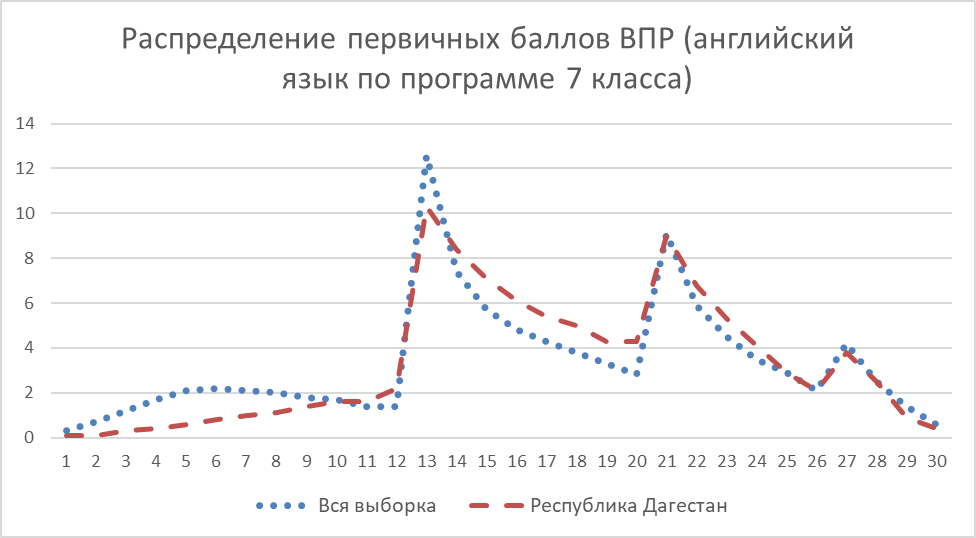 Рисунок  – Распределение первичных баллов ВПР по английскому языку по программе 7 класса в 2022г.Вместе с тем аналогичная тенденция в неравномерном колебании данного показателя наблюдается в распределении баллов по всей выборке проведения ВПР в регионах Российской Федерации. Это свидетельствует о том, что полученные по Республике Дагестан результаты в целом достоверны, а особенности распределения первичных баллов обусловлены неравномерным распределением заданий по уровню сложности.Выполнение заданий по английскому языку по программе 7 класса представлено в таблице Таблица 178.Таблица  – Выполнение заданий ВПР2022 по английскому языку по программе 7 классаОбучающиеся 8-х классов Республики Дагестан выполнили достаточно успешно – решаемость всех заданий по региону в среднем составила 56,36%, по РФ – 54%. Более успешно, чем участники из других регионов, обучающиеся Республики Дагестан выполнили задание 6 на лексику (выполнение больше на 7,18%).Наиболее сложным оказалось задание 3 на говорение – по всем критериям в регионе низкий показатель решаемости. В задании по говорению проверяется сформированность умений строить тематическое монологическое высказывание с опорой на план и визуальную информацию, а также навыки оперирования лексическими и грамматическими единицами в коммуникативно значимом контексте и произносительные навыки. По критериям 3К2, 3К3 и 3К4 достижение соответствующих планируемых результатов в соответствии образовательной программой составило менее 50%.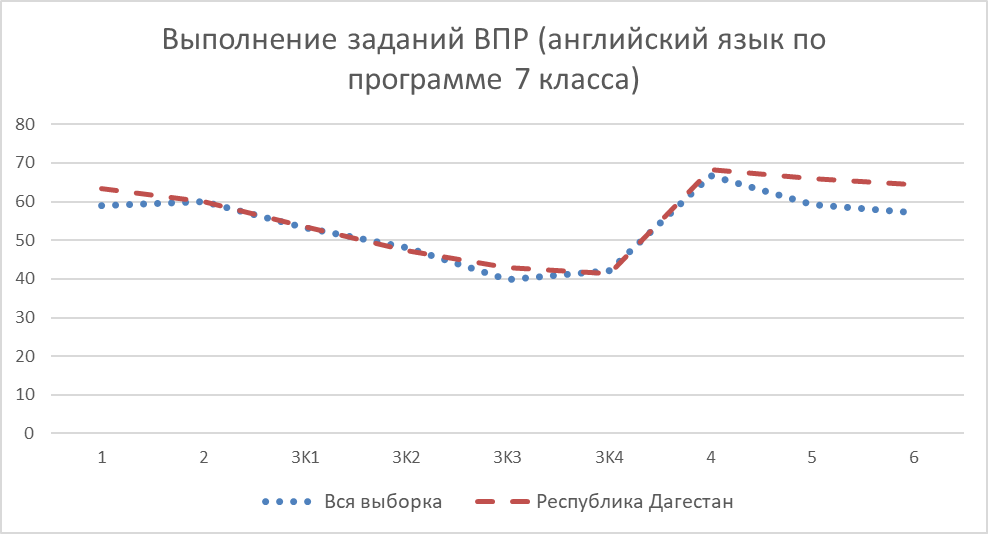 Рисунок  – Выполнение заданий ВПР2022 по английскому языку по программе 7 классаКак следует из диаграммы на рисунке Рисунок 58, качество выполнения отдельных заданий ВПР по английскому языку, в целом, соответствует тенденциям, проявившимся по всей выборке. Почти все задания участники региона выполнили более успешно, чем участники из других регионов. На диаграмме прослеживается тенденция к снижению результативности выполнения заданий, связана с нарастанием уровня их сложности. РЕЗУЛЬТАТЫ ВЫПОЛНЕНИЯ ВПР ОБУЧАЮЩИХСЯ 8 КЛАССА (ПО ПРОГРАММЕ 7 КЛАССА) ПО НЕМЕЦКОМУ ЯЗЫКУВ 2022 году в написании ВПР по материалам 7-го класса приняли участие 111 обучающихся из 7 образовательных организаций Республики Дагестан, реализующих основную общеобразовательную программу основного общего образования. В 2021 году принимали участие 266 обучающихся 7-х классов.Информация о количестве участников проверочных работ приведена в таблице Таблица 179.Таблица  – Количество участников ВПР по немецкому языку по программе 7 классаСтруктура проверочной работы Каждый вариант проверочной работы включал 6 заданий и состоял из двух частей: письменной и устной. Письменная часть содержала задания по аудированию, чтению, грамматике и лексике. Устная часть включала в себя задания по чтению текста вслух и по говорению (монологическая речь). Задания в рамках данной проверочной работы выше требований уровня А1, но ниже уровня А2 по общеевропейской шкале, определённой в документах Совета Европы. Система оценивания выполнения работыВ задании 1 по аудированию участник мог получить 1 балл за каждое правильно установленное соответствие. Максимум за успешное выполнение задания 1 – 5 баллов. Задания 2 и 3 оценивались с учетом правильности и полноты ответа в соответствии с критериями. Максимум за успешное выполнение задания 2 – 2 балла, задания 3 – 8 баллов. В заданиях 4 (чтение с пониманием основного содержания текста), 5 (употребление грамматических форм в связном тексте) и 6 (употребление лексических единиц в связном тексте) участник получал 1 балл за каждый правильно выбранный ответ. Максимум за успешное выполнение каждого задания 4, 5, 6 –5 баллов. Полностью правильно выполненная работа оценивалась 30 баллами.Перевод первичных баллов в отметки по пятибалльной шкале представлен в таблице Таблица 180.Таблица  – Перевод первичных баллов ВПР по пятибалльной шкале по немецкому языку по программе 7 классаОбщая характеристика результатов выполнения работыСредний балл выполнения ВПР по немецкому языку в 8-классах (по программе 7-го класса) в Республике Дагестан составил 18,6. Распределение участников по полученным отметкам в разрезе показателей республики за 2021 и 2022 гг. приведено в таблице Таблица 181.Не преодолели минимальный порог для получения удовлетворительной оценки в 2022 году 5,41% от общего числа участников среди обучающихся 8 классов РД по программе 7 класса (по всей выборке этот показатель 16,58%).Среди обучающихся 8 классов РД отметку «3» по немецкому языку получили более половины участников – 55,86%. Отметку «4» получили 32,43% обучающихся 8 классов.Максимальную отметку получили 6,31% участников.Таблица  – Распределение участников по полученным отметкам по ВПР в разрезе показателей республики за 2021 и 2022 гг. по немецкому языку  по программе 7 классаРезультаты выполнения проверочной работы в 2022 году показали, что с предложенными заданиями по немецкому языку справились 94,6% обучающихся. По России данный результат составил 83,42%.На отметки «4» и «5» (качество обучения) написали работу по немецкому языку по программе 7 класса 38,74% обучающихся РД, что на 5,06% выше показателя по Российской Федерации (33,68%). Результаты в 2021 году немного ниже – по региону качество обучения составило 38,35%, по РФ – 32,37%.Таким образом, результаты Республики Дагестан по итогам выполнения ВПР по немецкому языку за 7 класс выше аналогичных средних показателей по Российской Федерации. При этом, следует помнить о высокой вероятности необъективных результатов в некоторых АТЕ в соответствии с таблицей Таблица 1.Распределение участников ВПР в разрезе АТЕ по полученным отметкам представлено в таблице Таблица 182.Таблица  – Распределение участников ВПР2022 Республики Дагестан по отметкам в разрезе АТЕ по немецкому языку по программе 7 классаИз-за большой разницы в количестве участников ВПР по немецкому языку в разрезе административно-территориальных единиц сложно провести сравнительный анализ всех результатов. Сравним результаты обучающихся тех ТУ, где в ВПР принимали участие более 10 человек (т.е. без учета Акушинского и Лакского муниципальных районов). Из данных, представленных в Таблица 182 видно, что наибольшая доля участников ВПР по немецкому языку по программе 7 класса, получивших отметку «5», составила 12% в Бабаюртовском муниципальном районе. В Кизилюртовском, Хасавюртовском муниципальных районах и городе Махачкала никто из участников не выполнил работу на отметку «5». В городе Махачкала наиболее высокая по региону доля участников, получивших отметку «2» – 15,38%. Данные об успеваемости и качестве образования по результатам ВПР по немецкому языку в 8 классах (по программе 7 класса) РД в разрезе АТЕ представлены в таблице Таблица 183.Таблица  – Уровень обученности и качество обучения по результатам ВПР2022 участников Республике Дагестан в разрезе АТЕ по неемцкому языку по программме 7 классаАнализ результатов ВПР позволяет дать оценку уровня успеваемости обучающихся 8 классов по немецкому языку (доля участников, преодолевших минимальный балл). Во всех территориальных единицах региона этот показатель выше 75%. Средний по региону показатель (без учета АТЕ, где участие приняли менее 10 человек) составил 92,6%, что на 9,18% выше среднего по Российской Федерации.Распределение баллов участников ВПР по немецкому языку в 8 классах (по программе 7 класса) в 2022 году несколько отличается от нормального распределения (Рисунок 59). 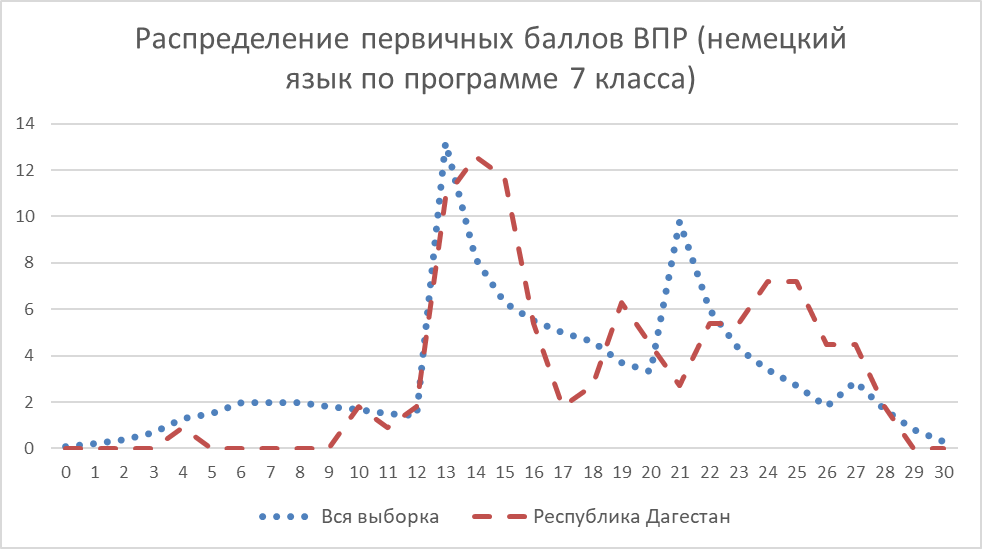 Рисунок  – Распределение первичных баллов ВПР по немецкому языку по программе 7 класса в 2022г.Вместе с тем аналогичная тенденция в неравномерном колебании данного показателя наблюдается в распределении баллов по всей выборке проведения ВПР в регионах Российской Федерации. Это свидетельствует о том, что полученные по Республике Дагестан результаты в целом достоверны, а особенности распределения первичных баллов обусловлены неравномерным распределением заданий по уровню сложности.Выполнение заданий по немецкому языку по программе 7 класса представлено в таблице Таблица 184.Таблица  – Выполнение заданий ВПР2022 по немецкому языку по программе 7 классаОбучающиеся 8-х классов Республики Дагестан выполнили достаточно успешно – решаемость всех заданий по региону в среднем составила 60,6%, по РФ – 52,3%. Более успешно, чем участники из других регионов, обучающиеся Республики Дагестан выполнили задание 3 на говорение по всем критериям.При этом, задание 3 оказалось наиболее сложным. В задании по говорению проверяется сформированность умений строить тематическое монологическое высказывание с опорой на план и визуальную информацию, а также навыки оперирования лексическими и грамматическими единицами в коммуникативно значимом контексте и произносительные навыки. По критериям 3К1, 3К2 и 3К4 достижение соответствующих планируемых результатов в соответствии образовательной программой составило более 50%.Наибольшая доля участников справилась с заданием 5 – 69,73% обучающихся успешно выполнили задание на грамматику.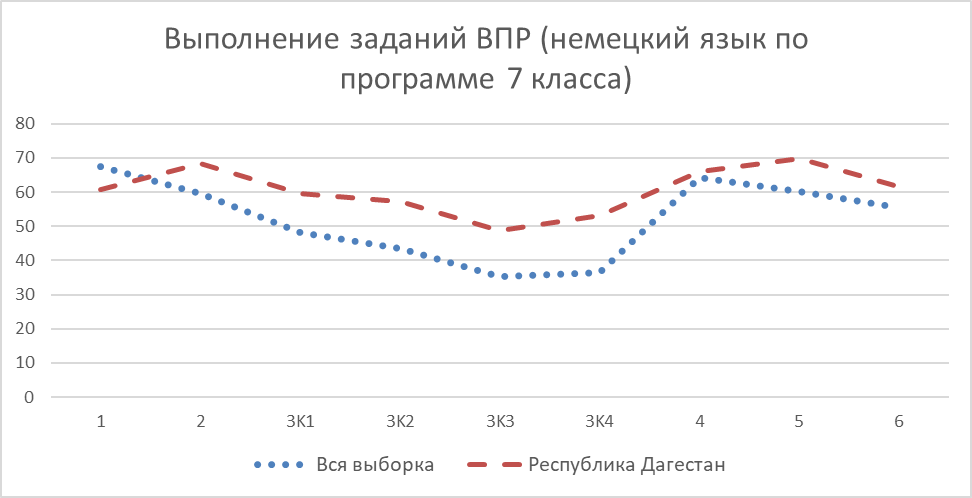 Рисунок  – Выполнение заданий ВПР2022 по немецкому языку по программе 7 классаКак следует из диаграммы на рисунке Рисунок 60, качество выполнения отдельных заданий ВПР по немецкому языку, в целом, соответствует тенденциям, проявившимся по всей выборке. Почти все задания участники региона выполнили более успешно, чем участники из других регионов. РЕЗУЛЬТАТЫ ВЫПОЛНЕНИЯ ВПР ОБУЧАЮЩИХСЯ 8 КЛАССА (ПО ПРОГРАММЕ 7 КЛАССА) ПО ФРАНЦУЗСКОМУ ЯЗЫКУВ 2022 году в написании ВПР по материалам 7-го класса приняли участие 116 обучающихся из 7 образовательных организаций Республики Дагестан, реализующих основную общеобразовательную программу основного общего образования. В 2021 году принимали участие 115 обучающихся 7-х классов.Информация о количестве участников проверочных работ приведена в таблице Таблица 185.Таблица  – Количество участников ВПР по французскому языку по программе 7 классаСтруктура проверочной работы Каждый вариант проверочной работы включал 6 заданий и состоял из двух частей: письменной и устной. Письменная часть содержала задания по аудированию, чтению, грамматике и лексике. Устная часть включала в себя задания по чтению текста вслух и по говорению (монологическая речь). Задания в рамках данной проверочной работы выше требований уровня А1, но ниже уровня А2 по общеевропейской шкале, определённой в документах Совета Европы.Система оценивания выполнения работыВ задании 1 по аудированию участник получает 1 балл за каждое правильно установленное соответствие. Максимум за успешное выполнение задания 1 – 5 баллов. Задания 2 и 3 оцениваются с учетом правильности и полноты ответа в соответствии с критериями. Максимум за успешное выполнение задания 2 – 2 балла. Максимум за успешное выполнение задания 3 – 8 баллов. В заданиях 4 (чтение с пониманием основного содержания текста), 5 (употребление грамматических форм в связном тексте) и 6 (употребление лексических единиц в связном тексте) участник получает 1 балл за каждый правильно выбранный ответ. Максимум за успешное выполнение каждого из заданий 4, 5, 6 –5 баллов.Полностью правильно выполненная работа оценивалась 30 баллами.Перевод первичных баллов в отметки по пятибалльной шкале представлен в таблице Таблица 186.Таблица  – Перевод первичных баллов ВПР2022 по французскому языку по программе 7 класса Общая характеристика результатов выполнения работыСредний балл выполнения ВПР по французскому языку в 8-классах (по программе 7-го класса) в Республике Дагестан составил 20,7. Распределение участников по полученным отметкам в разрезе показателей республики за 2021 и 2022 гг. приведено в таблице Таблица 187.Не преодолели минимальный порог для получения удовлетворительной оценки в 2022 году 6,03% от общего числа участников среди обучающихся 8 классов РД по программе 7 класса (по всей выборке этот показатель 15,18%).Среди обучающихся 8 классов РД отметку «3» по французскому языку получили 43,97% участников. Отметку «4» получили 32,76% обучающихся 8 классов.Максимальную отметку получили 17,24% участников.Таблица  – Распределение участников по полученным отметкам по ВПР в разрезе показателей республики за 2021 и 2022 гг. по французскому языку  по программе 7 классаРезультаты выполнения проверочной работы в 2022 году показали, что с предложенными заданиями по французскому языку справились 93,97% обучающихся. По России данный результат составил 84,82%.На отметки «4» и «5» (качество обучения) написали работу по французскому языку по программе 7 класса половина обучающихся (50%), что на 12,14% выше показателя по Российской Федерации (37,86%). Результаты в 2021 году немного ниже – по региону качество обучения составило 41,74%, по РФ – 34,34%.Таким образом, результаты Республики Дагестан по итогам выполнения ВПР по французскому языку за 7 класс ниже аналогичных средних показателей по Российской Федерации.Распределение участников ВПР в разрезе АТЕ по полученным отметкам представлено в таблице Таблица 188.Таблица  – Распределение участников ВПР2022 Республики Дагестан по отметкам в разрезе АТЕ по французскому языку по программе 7 классаВ сравнительный анализ включены территориальные управления, где в выполнении ВПР по французскому языку принимали участие более 10 восьмиклассников. Наибольшая доля участников ВПР по французскому языку по программе 7 класса, получивших отметку «5», составила 21,95% в Табасаранском муниципальном районе. В Рутульском муниципальном районе никто из участников не выполнил работу на отметку «5». При этом, следует помнить о высокой вероятности необъективных результатов в некоторых АТЕ в соответствии с таблицей Таблица 1.Данные об успеваемости и качестве образования по результатам ВПР по французскому языку в 8 классах (по программе 7 класса) РД в разрезе АТЕ представлены в таблице Таблица 189.Таблица  – Уровень обученности и качество обучения по результатам ВПР2022 участников Республике Дагестан в разрезе АТЕ по французскому языку по программме 7 классаАнализ результатов ВПР позволяет дать оценку уровня успеваемости обучающихся 8 классов по французскому языку (доля участников, преодолевших минимальный балл). Во всех территориальных единицах региона этот показатель выше 75%. Средний по региону показатель (без учета АТЕ, где участие приняли менее 10 человек) составил 98,11%, что на 13,3% выше среднего по Российской Федерации.Распределение баллов участников ВПР по французскому языку в 8 классах (по программе 7 класса) в 2022 году несколько отличается от нормального распределения (Рисунок 61).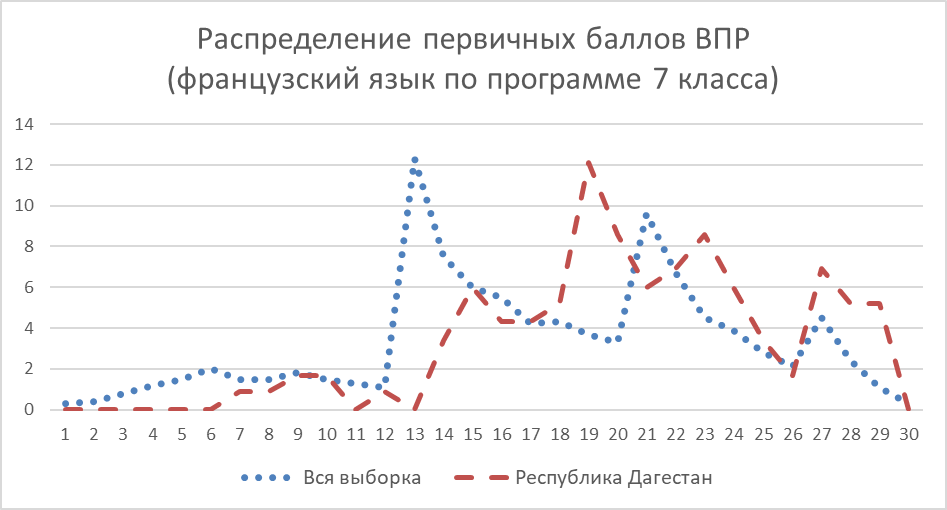 Рисунок  – Распределение первичных баллов ВПР2022 по французскому языку по программе 7 классаВместе с тем аналогичная тенденция в неравномерном колебании данного показателя наблюдается в распределении баллов по всей выборке проведения ВПР в регионах Российской Федерации. Это свидетельствует о том, что полученные по Республике Дагестан результаты в целом достоверны, а особенности распределения первичных баллов обусловлены неравномерным распределением заданий по уровню сложности. Стоит заметить, что в Самарской области, в сравнении с общей выборкой, больше учащихся, набравших высокий балл за проверочную работу (от 23 до 30 баллов, что соответствует отметкам «4» и «5»).Выполнение заданий по французскому языку по программе 7 класса представлено в таблице Таблица 190.Таблица  – Выполнение заданий ВПР2022 по французскому языку по программе 7 классаОбучающиеся 8-х классов Республики Дагестан выполнили достаточно успешно – решаемость всех заданий по региону в среднем составила 72,1%, по РФ – 57,2%. Более успешно, чем участники из других регионов, обучающиеся Республики Дагестан выполнили задание 3 на говорение по всем критериям.Более 75% обучающихся справились в работе по французскому языку по программе 7 класса с заданиями 2 (проверяет осмысленное чтение текста вслух) и 3 по двум критериям (3К1 и 3К2) на говорение.В целом, задания не вызвали сложностей у большинства участников – все задания успешно выполнили более 50% обучающихся.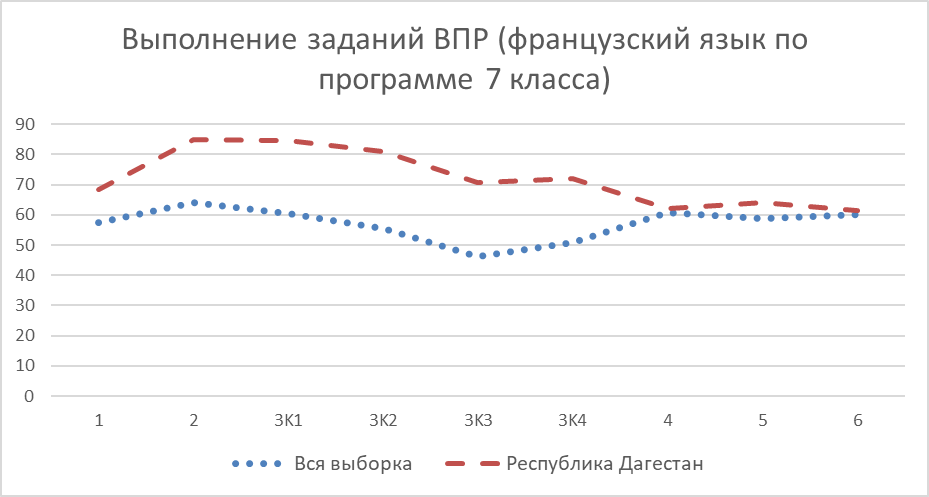 Рисунок  – Выполнение заданий ВПР2022 по французскому языку по программе 7 классаКак следует из диаграммы на рисунке Рисунок 62, качество выполнения отдельных заданий ВПР по французскому языку, в целом, соответствует тенденциям, проявившимся по всей выборке. На диаграмме прослеживается тенденция к снижению результативности выполнения заданий, связана с нарастанием уровня их сложности. Все задания на уровне Республики Дагестан выполнили более успешно, чем в среднем по Российской Федерации.ВыводыВ 2022 году в списки школ с необъективными результатами были включены школы 52 муниципалитетов Республики Дагестан. Причем, результаты в распределении первичных баллов республики схожи с результатами общей выборки. Два муниципальных района РД, в школах которых не были выявлены признаки необъективного проведения – Ахвахский и Казбековский. По некоторым предметам ученики РД показывают гораздо более высокие результаты, чем в целом по РФ, однако при распределении первичных баллов обнаруживаются признаки необъективного проведения ВПР. Велика вероятность, что ученикам не препятствовали пользоваться телефонами для поиска информации в сети Интернет, либо сами организаторы в аудитории могли подсказывать учащимся. Также и эксперты при проверке могли добавить ученикам недостающие баллы – это видно из резкого роста баллов на границах перевода в пятибалльную систему оценивания.  Наиболее часто у обучающихся возникают сложности с заданиями, которые проверяют умения:анализировать условие задания и выделять необходимую для решения информацию;устанавливать причинно-следственные связи, строить логическое рассуждение, умозаключение;проводить логические рассуждения и вырабатывать стратегию решения при отсутствии единого алгоритма действий;визуализировать предмет решаемой задачи (геометрические фигуры, карты, молекулярные схемы и пр.);осознанно использовать речевые средства в соответствии с задачей коммуникации; владение устной и письменной речью, монологической контекстной речью; создавать, применять и преобразовывать знаки и символы, модели и схемы для решения учебных и познавательных задач;определять и аргументировать свое отношение к содержащейся в различных источниках информации;владение основами самоконтроля, самооценки, принятия решений и осуществления осознанного выбора в учебной и познавательной деятельности.РекомендацииРегиональным органам исполнительной власти:Организовать повышение квалификации учителей-предметников с целью повышения качества преподавания предметов.Обеспечить: – контроль организации проведения ВПР на муниципальном уровне с привлечением независимых наблюдателей; – проведение проверки работ с привлечением специалистов из других ОО в школах с признаками необъективности результатов в течение последних лет; – организацию выборочной перепроверки в школах с низкими образовательными результатами.Руководителям ОО:Обеспечить контроль за объективным проведением процедуры проверочных работ.Провести информационно-разъяснительные работы в целях формирования позитивного отношения к объективной оценке.Провести анализ полученных результатов (относительно запланированных в начале учебного года).Проводить систематический внутренний мониторинг уровня достижений обучающихся с использованием возможностей многоуровневой системы оценки качества образования, анализировать динамику изменений индивидуальных результатов обучающихся, планировать коррекционную работу по результатам мониторинга.Образовательным организациям, продемонстрировавшим по результатам ВПР уровень успеваемости ниже 75%, необходимо проанализировать результаты выполнения ВПР, рассмотреть вопросы повышения результативности обучения на заседаниях учебно-методических объединений (далее – УМО), провести обзор методических аспектов преподавания тем, вызвавших затруднение.Руководителям ШМО:Рассмотреть и провести детальный анализ количественных и качественных результатов ВПР по всем классам на заседаниях МО и составить подробный отчет;Выявить не освоенные учениками для отдельных классов и отдельных обучающихся по предметам.Разработать методические рекомендации для следующего учебного года, чтобы устранить выявленные пробелы в знаниях для учителей-предметников.Учителям:Проанализировать достижение высоких результатов и определить причины низких результатов по предмету.Внедрить эффективные педагогические практики в процесс обучения.Провести заседания по вопросу разработок заданий, направленных на отработку у обучающихся 5-8-х классов необходимых навыков при выполнении заданий ВПР, вызывающих затруднения.По результатам ВПР сформировать список обучающихся «группы риска» и спланировать проведение индивидуальных дополнительных занятий по устранению пробелов в знаниях учеников.Использовать на уроках задания, направленные на развитие вариативности мышления учащихся, читательской, математической и естественно-научной грамотности и способность применять знания в новой ситуации. АТЕКоличество ОО-участников ВПР 2022ОО c признаками необъективных результатов ВПР 2022, %Агульский муниципальный район1513%Акушинский муниципальный район4516%Ахтынский муниципальный район1921%Бабаюртовский муниципальный район2119%Бежтинский участок714%Ботлихский муниципальный район2619%Буйнакский муниципальный район375%Гергебильский муниципальный район119%*город Буйнакск1136%город Дагестанские Огни813%*город Дербент2650%*город Избербаш743%**город Каспийск1457%*город Кизилюрт850%*город Кизляр1040%*город Махачкала7128%город Хасавюрт248%*город Южно-Сухокумск425%Гумбетовский муниципальный район1712%Гунибский муниципальный район2524%Дахадаевский муниципальный район472%Дербентский муниципальный район4717%*Докузпаринский муниципальный район1136%Кайтагский муниципальный район326%Карабудахкентский муниципальный район2811%*Каякентский муниципальный район2025%*Кизилюртовский муниципальный район2335%Кизлярский муниципальный район437%Кулинский муниципальный район1414%*Кумторкалинский муниципальный район850%*Курахский муниципальный район2025%Лакский муниципальный район1613%Левашинский муниципальный район4323%Магарамкентский муниципальный район3123%Новолакский муниципальный район2313%Ногайский муниципальный район1619%*Республика Дагестан (региональное подчинение)2138%Рутульский муниципальный район2914%Сергокалинский муниципальный район2214%Сулейман-Стальский муниципальный район3714%Табасаранский муниципальный район5816%Тарумовский муниципальный район176%Территориальное управление образования в зоне отгонного животноводства7519%*Тляратинский муниципальный район2726%Унцукульский муниципальный район1513%Хасавюртовский муниципальный район534%Хивский муниципальный район2722%Хунзахский муниципальный район398%Цумадинский муниципальный район229%*Цунтинский муниципальный район1828%Чародинский муниципальный район1217%Шамильский муниципальный район2924%Показатель20212022Количество ОО12841246Количество участников, чел4442144413Отметка по пятибалльной шкале«2»«3»«4»«5»Первичные баллы0-56-910-1415-20Группы участниковКол-во участниковРаспределение участников по отметкамРаспределение участников по отметкамРаспределение участников по отметкамРаспределение участников по отметкамГруппы участниковКол-во участников23452021 год2021 год2021 год2021 год2021 год2021 годВся выборка15282293,0120,8643,6832,45Республика Дагестан444215,927,1640,1726,772022 год2022 год2022 год2022 год2022 год2022 годВся выборка14152004,8125,7945,2124,19Республика Дагестан444137,3531,6441,3319,69Группы участниковКол-во ООКол-во участников2 (%)3 (%)4 (%)5 (%)Республика Дагестан1246444137,3531,6441,3319,69город Махачкала6391546,4228,6843,5921,31Дахадаевский район413185,9736,1641,1916,67Агульский район1377032,47 38,9628,57Акушинский район445765,3831,7742,7120,14Ахвахский район131087,4129,6349,0713,89Ахтынский район1627610,872543,1221,01Бабаюртовский район207614,0732,0642,1821,68Бежтинский участок7963,1322,9242,7131,25Ботлихский район275513,0933,7643,0120,15Буйнакский район3611831233,4737,8716,65Гергебильский район1125514,1237,6538,0410,2Гумбетовский район171515,327,1543,7123,84Гунибский район251873,7426,7440,6428,88Дербентский район4214006,3634,9341,1417,57Докузпаринский район101866,9938,7137,117,2Казбековский район1262513,1238,2439,29,44Кайтагский район264387,3135,3934,4722,83Кизилюртовский район2312239,6533,3636,0620,93Сулейман-Стальский район315656,0235,439,4719,12Карабудахкентский район27166420,7334,3134,1310,82Каякентский район189247,1435,542,2115,15Кизлярский район43122411,633,9941,6712,75Кулинский район12551,8230,9143,6423,64Кумторкалинский район85243,0533,2135,8827,86Курахский район171575,7335,6742,6815,92Лакский район12732,7423,2950,6823,29Левашинский район3910417,234,6843,4214,7Магарамкентский район316973,0131,1343,6222,24Новолакский район237488,9631,0244,7915,24Ногайский район164206,4322,3843,5727,62Рутульский район221871,0723,5348,1327,27Шамильский район282076,2828,542,0323,19Сергокалинский район213606,9427,2247,518,33Табасаранский район578086,4434,5343,1915,84Тарумовский район165096,4833,241,6518,66Тляратинский район23172018,0247,6734,3Унцукульский район152773,6128,1642,2425,99Хасавюртовский район53304711,6833,8437,0917,39Хивский район212093,3538,2844,9813,4Хунзахский район262323,8832,7642,2421,12Цумадинский район182273,5228,1948,0220,26Цунтинский район171606,2533,753525Чародинский район1211414,9130,736,8417,54ГКУ ДО РД «РЦДО ЗОЖ»729867,5136,7139,6616,13город Дербент2119354,1331,0143,121,76город Буйнакск117474,1529,4545,2521,15город Хасавюрт2023357,5439,438,9714,09город Каспийск1521203,2524,4841,5130,75город Кизляр98246,0725,9741,8726,09город Кизилюрт88047,3427,8642,5422,26город Избербаш78363,3532,343,0621,29город Южно-Сухокумск31535,8828,134,6431,37город Дагестанские Огни86156,6730,5741,1421,63Республика Дагестан (региональное подчинение)208925,1629,644,0621,19Территориальное управлениеУспеваемость (доля участников, получивших отметки «3», «4» и «5»), %Качество (доля участников, получивших отметки «4» и «5»), %Вся выборка95,1969,4Республика Дагестан92,6661,02Агульский муниципальный район10067,53Тляратинский муниципальный район99,9981,97Рутульский муниципальный район98,9375,4Кулинский муниципальный район98,1967,28Лакский муниципальный район97,2673,97Магарамкентский муниципальный район96,9965,86Кумторкалинский муниципальный район96,9563,74Ботлихский муниципальный район96,9263,16Бежтинский участок96,8873,96город Каспийск96,7472,26Хивский муниципальный район96,6658,38город Избербаш96,6564,35Цумадинский муниципальный район96,4768,28Унцукульский муниципальный район96,3968,23Гунибский муниципальный район96,2669,52Хунзахский муниципальный район96,1263,36Бабаюртовский муниципальный район95,9263,86город Дербент95,8764,86город Буйнакск95,8566,4Республика Дагестан (региональное подчинение)94,8565,25Гумбетовский муниципальный район94,767,55Акушинский муниципальный район94,6262,85Курахский муниципальный район94,2758,6город Южно-Сухокумск94,1166,01Дахадаевский муниципальный район94,0257,86Сулейман-Стальский муниципальный район93,9958,59город Кизляр93,9367,96Цунтинский муниципальный район93,7560Шамильский муниципальный район93,7265,22Дербентский муниципальный район93,6458,71город Махачкала93,5864,9Ногайский муниципальный район93,5771,19Табасаранский муниципальный район93,5659,03Тарумовский муниципальный район93,5160,31город Дагестанские Огни93,3462,77Сергокалинский муниципальный район93,0565,83Докузпаринский муниципальный район93,0154,3Каякентский муниципальный район92,8657,36Левашинский муниципальный район92,858,12Кайтагский муниципальный район92,6957,3город Кизилюрт92,6664,8Ахвахский муниципальный район92,5962,96ГКУ ДО РД «РЦДО ЗОЖ»92,555,79город Хасавюрт92,4653,06Новолакский муниципальный район91,0560,03Кизилюртовский муниципальный район90,3556,99Ахтынский муниципальный район89,1364,13Кизлярский муниципальный район88,4154,42Хасавюртовский муниципальный район88,3254,48Буйнакский муниципальный район87,9954,52Казбековский муниципальный район86,8848,64Гергебильский муниципальный район85,8948,24Чародинский муниципальный район85,0854,38Карабудахкентский муниципальный район79,2644,95Блоки ПООП обучающийся научится / получит возможность научиться или проверяемые требования (умения) в соответствии с ФГОС (ФК ГОС)Макс баллРДРФ1. 1. Умение выполнять арифметические действия с числами и числовыми выражениями. Выполнять устно сложение, вычитание, умножение и деление однозначных, двузначных и трехзначных чисел в случаях, сводимых к действиям в пределах 100 (в том числе с нулем и числом 1).191,4190,42. 2. Умение выполнять арифметические действия с числами и числовыми выражениями. Вычислять значение числового выражения (содержащего 2–3 арифметических действия, со скобками и без скобок).181,3979,313. 3. Использование начальных математических знаний для описания и объяснения окружающих предметов, процессов, явлений, для оценки количественных и пространственных отношений предметов, процессов, явлений. Решать арифметическим способом (в 1–2 действия) учебные задачи и задачи, связанные с повседневной жизнью.272,2381,34. 4. Использование начальных математических знаний для описания и объяснения окружающих предметов, процессов, явлений, для оценки количественных и пространственных отношений предметов, процессов, явлений. Читать, записывать и сравнивать величины (массу, время, длину, площадь, скорость), используя основные единицы измерения величин и соотношения между ними (килограмм – грамм; час – минута, минута – секунда; километр – метр, метр – дециметр, дециметр – сантиметр, метр – сантиметр, сантиметр – миллиметр).159,6157,265.1. 5.1. Умение исследовать, распознавать геометрические фигуры. Вычислять периметр треугольника, прямоугольника и квадрата, площадь прямоугольника и квадрата.164,6459,795.2. 5.2. Умение изображать геометрические фигуры. Выполнять построение геометрических фигур с заданными измерениями (отрезок, квадрат, прямоугольник) с помощью линейки, угольника.149,3846,316.1. 6.1. Умение работать сТаблицеми, схемами, графиками диаграммами. Читать несложные готовые таблицы.184,4791,196.2. 6.2. Умение работать сТаблицеми, схемами, графиками диаграммами, анализировать и интерпретировать данные. Сравнивать и обобщать информацию, представленную в строках и столбцах несложных таблиц и диаграмм.171,9981,047. 7. Умение выполнять арифметические действия с числами и числовыми выражениями. Выполнять письменно действия с многозначными числами (сложение, вычитание, умножение и деление на однозначное, двузначное числа в пределах 10 000) с использованием таблиц сложения и умножения чисел, алгоритмов письменных арифметических действий (в том числе деления с остатком).158,6957,728. 8. Умение решать текстовые задачи. Читать, записывать и сравнивать величины (массу, время, длину, площадь, скорость), используя основные единицы измерения величин и соотношения между ними (килограмм – грамм; час – минута, минута – секунда; километр – метр, метр – дециметр, дециметр – сантиметр, метр – сантиметр, сантиметр – миллиметр);
решать задачи в 3–4 действия.239,5141,699.1. 9.1. Овладение основами логического и алгоритмического мышления. Интерпретировать информацию, полученную при проведении несложных исследований (объяснять, сравнивать и обобщать данные, делать выводы и прогнозы).148,1350,579.2. 9.2. Овладение основами логического и алгоритмического мышления. Интерпретировать информацию, полученную при проведении несложных исследований (объяснять, сравнивать и обобщать данные, делать выводы и прогнозы).138,6440,2810. 10. Овладение основами логического и алгоритмического мышления 
Собирать, представлять, интерпретировать информацию.239,6852,4611. 11. Овладение основами пространственного воображения. Описывать взаимное расположение предметов в пространстве и на плоскости.255,4765,0712. 12. Овладение основами логического и алгоритмического мышления. 
Решать задачи в 3–4 действия.214,3711,41Показатель20212022Количество ОО12431242Количество участников, чел4175740187Отметка по пятибалльной шкале«2»«3»«4»«5»Первичные баллы0-67-1011-1415-20Группы участниковКол-во участниковРаспределение участников по отметкамРаспределение участников по отметкамРаспределение участников по отметкамРаспределение участников по отметкамГруппы участниковКол-во участников23452021 год2021 год2021 год2021 год2021 год2021 годВся выборка144716112,4336,4734,0117,09Республика Дагестан4175712,3240,233,2114,272022 год2022 год2022 год2022 год2022 год2022 годВся выборка137601611,8338,0233,9216,23Республика Дагестан4018710,5842,2933,4213,72Группы участниковКол-во ООКол-во участников2 (%)3 (%)4 (%)5 (%)Республика Дагестан12424018710,5842,2933,4213,72город Махачкала60763511,3141,4833,1114,1Агульский район1471021,1354,9323,94Акушинский район425557,2548,8833,0910,78Ахвахский район131038,7441,7538,8310,68Ахтынский район162055,8541,4635,1217,56Бабаюртовский район185269,5139,7335,5515,21Бежтинский участок7836,0233,7346,9913,25Ботлихский район255715,4338,8836,0819,61Буйнакский район36117016,7539,5730,9412,74Гергебильский район1022628,9634,9727,328,74город Буйнакск118724,2442,8935,0917,78город Дагестанские Огни85739,2535,637,1717,98город Дербент2118374,2141,2236,617,97город Избербаш76614,2438,7335,721,33город Каспийск1619717,339,4838,5614,66город Кизилюрт870412,0741,4830,9715,48город Кизляр97938,739,9736,0715,26город Хасавюрт21228510,9752,1129,117,81город Южно-Сухокумск41665,4234,9431,9327,71Гумбетовский район1613810,8736,9631,8820,29Гунибский район251874,2838,534,7622,46Дахадаевский район4228811,8545,332,0610,8Дербентский район4312727,9445,6834,5911,79Докузпаринский район91648,0739,1338,5114,29Казбековский район1262618,8543,1330,997,03Кайтагский район2540010,7547,7531,510Карабудахкентский район28145926,7337,926,468,91Каякентский район188427,5846,2832,8813,26Кизилюртовский район2210918,9847,3932,8110,82Кизлярский район42100916,0441,1632,1810,62Кулинский район12502265022Кумторкалинский район84884,9244,0639,5511,48Курахский район151516,6252,3223,1817,88Лакский район15656,1536,9246,1510,77Левашинский район3988912,3747,1729,610,87Магарамкентский район316025,5439,636,9117,95Новолакский район2360711,3745,4732,2910,87Ногайский район1634319,5338,4832,079,91Республика Дагестан (региональное подчинение)2170812,9938,2829,3819,35Рутульский район191313,8235,8849,6210,69Сергокалинский район2132310,8443,3432,8213Сулейман-Стальский район335036,9642,3534,7915,9Табасаранский район568167,7342,4535,4614,36Тарумовский район174809,7348,0132,749,51Территориальное управление образования в зоне отгонного животноводства7410097,2343,5134,7914,47Тляратинский район251773,9531,0746,3318,64Унцукульский район153398,940,0629,9721,07Хасавюртовский район53284813,2442,5932,5111,66Хивский район222232,6939,0138,1220,18Хунзахский район252264,8739,3838,9416,81Цумадинский район192374,2247,6833,3314,77Цунтинский район1713610,0831,7833,3324,81Чародинский район1012321,1426,8328,4623,58Шамильский район2823010,4343,0430,4316,09Территориальное управлениеУспеваемость (доля участников, получивших отметки «3», «4» и «5»), %Качество (доля участников, получивших отметки «4» и «5»), %Вся выборка88,1750,15Республика Дагестан89,4347,14город Махачкала88,6947,21Дахадаевский район88,1642,86Агульский район10078,87Акушинский район92,7543,87Ахвахский район91,2649,51Ахтынский район94,1452,68Бабаюртовский район90,4950,76Бежтинский участок93,9760,24Ботлихский район94,5755,69Буйнакский район83,2543,68Гергебильский район71,0336,06Гумбетовский район89,1352,17Гунибский район95,7257,22Дербентский район92,0646,38Докузпаринский район91,9352,8Казбековский район81,1538,02Кайтагский район89,2541,5Кизилюртовский район91,0243,63Сулейман-Стальский район93,0450,69Карабудахкентский район73,2735,37Каякентский район92,4246,14Кизлярский район83,9642,8Кулинский район9872Кумторкалинский район95,0951,03Курахский район93,3841,06Лакский район93,8456,92Левашинский район87,6440,47Магарамкентский район94,4654,86Новолакский район88,6343,16Ногайский район80,4641,98Рутульский район96,1960,31Шамильский район89,5646,52Сергокалинский район89,1645,82Табасаранский район92,2749,82Тарумовский район90,2642,25Тляратинский район96,0464,97Унцукульский район91,151,04Хасавюртовский район86,7644,17Хивский район97,3158,3Хунзахский район95,1355,75Цумадинский район95,7848,1Цунтинский район89,9258,14Чародинский район78,8752,04ГКУ ДО РД «РЦДО ЗОЖ»92,7749,26город Дербент95,7954,57город Буйнакск95,7652,87город Хасавюрт89,0336,92город Каспийск92,753,22город Кизляр91,351,33город Кизилюрт87,9346,45город Избербаш95,7657,03город Южно-Сухокумск94,5859,64город Дагестанские Огни90,7555,15Республика Дагестан (региональное подчинение)87,0148,73Блоки ПООП обучающийся научится / получит возможность научиться или проверяемые требования (умения) в соответствии с ФГОС (ФК ГОС)Макс баллРеспублика ДагестанРФ1. 1. Развитие представлений о числе и числовых системах от натуральных до действительных чисел. Оперировать на базовом уровне понятием «натуральное число».177,1866,432. 2. Развитие представлений о числе и числовых системах от натуральных до действительных чисел. Оперировать на базовом уровне понятием «обыкновенная дробь».172,8756,793. 3. Развитие представлений о числе и числовых системах от натуральных до действительных чисел. Оперировать на базовом уровне понятием «десятичная дробь».171,3769,314. 4. Развитие представлений о числе и числовых системах от натуральных до действительных чисел. Решать задачи на нахождение части числа и числа по его части.158,15475. 5. Овладение приемами выполнения тождественных преобразований выражений. Использовать свойства чисел и правила действий с рациональными числами при выполнении вычислений.181,6178,026. 6. Умение применять изученные понятия, результаты, методы для решения задач практического характера и задач из смежных дисциплин. Решать задачи разных типов (на работу, на движение), связывающих три величины; выделять эти величины и отношения между ними; знать различие скоростей объекта в стоячей воде, против течения и по течению реки.250,1448,557. 7. Умение применять изученные понятия, результаты, методы для решения задач практического характера и задач из смежных дисциплин. Решать несложные сюжетные задачи разных типов на все арифметические действия.164,8560,98. 8. Умение применять изученные понятия, результаты, методы для решения задач практического характера и задач из смежных дисциплин. Находить процент от числа, число по проценту от него; находить процентное отношение двух чисел; находить процентное снижение или процентное повышение величины.148,5739,59. 9. Овладение навыками письменных вычислений. Использовать свойства чисел и правила действий с рациональными числами при выполнении вычислений / выполнять вычисления, в том числе с использованием приемов рациональных вычислений, обосновывать алгоритмы выполнения действий.246,7251,1510. 10. Умение применять изученные понятия, результаты, методы для решения задач практического характера и задач из смежных дисциплин. Решать задачи на покупки, решать несложные логические задачи методом рассуждений.234,7941,5911.1. 11.1. Умение извлекать информацию, представленную в Таблицах, на диаграммах. Читать информацию, представленную в виде таблицы, диаграммы.177,8287,5711.2. 11.2. Умение извлекать информацию, представленную в Таблицах, на диаграммах. Читать информацию, представленную в виде таблицы, диаграммы / извлекать, интерпретировать информацию, представленную  в Таблицах и на диаграммах, отражающую свойства и характеристики реальных процессов и явлений.168,0276,0212.1. 12.1. Умение применять изученные понятия, результаты, методы для решения задач практического характера и задач из смежных дисциплин. Вычислять расстояния на местности в стандартных ситуациях.151,1959,2912.2. 12.2. Развитие умений моделирования реальных ситуаций на языке геометрии, развитие изобразительных умений. Выполнять простейшие построения и измерения на местности, необходимые в реальной жизни.136,2652,1413. 13. Развитие пространственных представлений. Оперировать на базовом уровне понятиями: «прямоугольный параллелепипед», «куб», «шар».130,5931,7114. 14. Умение проводить логические обоснования, доказательства математических утверждений. Решать простые и сложные задачи разных типов, а также задачи повышенной трудности.29,919,36Показатель20212022Количество ОО12431239Количество участников, чел4006939941Отметка по пятибалльной шкале«2»«3»«4»«5»Первичные баллы0-56-910-1314-16Группы участниковКол-во участниковРаспределение участников по отметкамРаспределение участников по отметкамРаспределение участников по отметкамРаспределение участников по отметкамГруппы участниковКол-во участников23452021 год2021 год2021 год2021 год2021 год2021 годВся выборка13882743,9448,0631,696,31Республика Дагестан4006911,6948,5232,607,192022 год2022 год2022 год2022 год2022 год2022 годВся выборка133287013,3549,7331,255,66Республика Дагестан399419,9251,1432,416,52Группы участниковКол-во ООКол-во участников2 (%)3 (%)4 (%)5 (%)Республика Дагестан1239399419,9251,1432,416,52город Махачкала59793510,9152,1532,254,69Агульский район1380041,2538,7520Акушинский район414715,8752,1735,656,3Ахвахский район121106,3654,5531,827,27Ахтынский район182779,7545,8536,827,58Бабаюртовский район206668,2256,5927,757,44Бежтинский участок7586,946,5539,666,9Ботлихский район244783,7748,5434,113,6Буйнакский район36116015,3450,6930,093,88Гергебильский район1118331,1548,0919,131,64город Буйнакск117813,5952,2435,728,45город Дагестанские Огни86026,8148,6735,059,47город Дербент2117424,5948,2838,129,01город Избербаш77393,3850,6135,7210,28город Каспийск1619814,5951,5636,197,66город Кизилюрт87388,5447,0232,1112,33город Кизляр98196,9651,5334,556,96город Хасавюрт2121138,9458,5427,694,83город Южно-Сухокумск31335,2639,8536,0918,8Гумбетовский район1414913,4255,727,523,36Гунибский район24180550,5634,4410Дахадаевский район4233110,8854,3830,214,53Дербентский район4312936,1154,2932,876,73Докузпаринский район1017111,760,8226,321,17Казбековский район1362217,8549,8428,144,18Кайтагский район274287,4854,9132,245,37Карабудахкентский район27146327,2744,0923,994,65Каякентский район177219,7152,5729,967,77Кизилюртовский район2210947,1357,0431,634,2Кизлярский район43102314,6653,5726,35,47Кулинский район12577,0252,6333,337,02Кумторкалинский район83866,9951,5534,976,48Курахский район171529,2158,5525,666,58Лакский район146816,1858,8220,594,41Левашинский район3992811,9653,0229,965,06Магарамкентский район316796,6348,638,736,04Новолакский район2355111,4350,6430,497,44Ногайский район1630621,5735,9536,935,56Республика Дагестан (региональное подчинение)2295711,0848,2834,95,75Рутульский район211910,5247,1245,037,33Сергокалинский район212848,4555,6329,935,99Сулейман-Стальский район335235,3556,4131,936,31Табасаранский район577926,3145,3338,0110,35Тарумовский район154137,0155,5831,695,71ГКУ ДО РД «РЦДО ЗОЖ»7092610,5852,3830,566,48Тляратинский район241671,236,5350,911,38Унцукульский район142816,7660,531,321,42Хасавюртовский район53266012,5945,7532,898,76Хивский район221788,4348,8838,24,49Хунзахский район252225,4148,237,399,01Цумадинский район201852,754,5938,923,78Цунтинский район171486,7641,8935,1416,22Чародинский район1110820,3743,5227,788,33Шамильский район2723812,1849,1632,775,88Территориальное управлениеУспеваемость (доля участников, получивших отметки «3», «4» и «5»), %Качество (доля участников, получивших отметки «4» и «5»), %Вся выборка86,6436,91Республика Дагестан90,0738,93город Махачкала89,0936,94Агульский район10058,75Акушинский район94,1241,95Ахвахский район93,6439,09Ахтынский район90,2544,4Бабаюртовский район91,7835,19Бежтинский участок93,1146,56Ботлихский район96,2447,7Буйнакский район84,6633,97Гергебильский район68,8620,77город Буйнакск96,4144,17город Дагестанские Огни93,1944,52город Дербент95,4147,13город Избербаш96,6146город Каспийск95,4143,85город Кизилюрт91,4644,44город Кизляр93,0441,51город Хасавюрт91,0632,52город Южно-Сухокумск94,7454,89Гумбетовский район86,5830,88Гунибский район9544,44Дахадаевский район89,1234,74Дербентский район93,8939,6Докузпаринский район88,3127,49Казбековский район82,1632,32Кайтагский район92,5237,61Карабудахкентский район72,7328,64Каякентский район90,337,73Кизилюртовский район92,8735,83Кизлярский район85,3431,77Кулинский район92,9840,35Кумторкалинский район9341,45Курахский район90,7932,24Лакский район83,8225Левашинский район88,0435,02Магарамкентский район93,3744,77Новолакский район88,5737,93Ногайский район78,4442,49Республика Дагестан (региональное подчинение)88,9340,65Рутульский район99,4852,36Сергокалинский район91,5535,92Сулейман-Стальский район94,6538,24Табасаранский район93,6948,36Тарумовский район92,9837,4Территориальное управление образования в зоне отгонного животноводства89,4237,04Тляратинский район98,8162,28Унцукульский район93,2432,74Хасавюртовский район87,441,65Хивский район91,5742,69Хунзахский район94,646,4Цумадинский район97,2942,7Цунтинский район93,2551,36Чародинский район79,6336,11Шамильский район87,8138,65Блоки ПООП обучающийся научится / получит возможность научиться или проверяемые требования (умения) в соответствии с ФГОС (ФК ГОС)Макс баллРеспублика ДагестанРФ1. 1. Развитие представлений о числе и числовых системах от натуральных до действительных чисел. Оперировать на базовом уровне понятием целое число188,0780,522. 2. Развитие представлений о числе и числовых системах от натуральных до действительных чисел. Оперировать на базовом уровне понятием обыкновенная дробь, смешанное число178,2170,373. 3. Развитие представлений о числе и числовых системах от натуральных до действительных чисел. Решать задачи на нахождение части числа и числа по его части165,2450,084. 4. Развитие представлений о числе и числовых системах от натуральных до действительных чисел. Оперировать на базовом уровне понятием десятичная дробь176,6765,415. 5. Умение пользоваться оценкой и прикидкой при практических расчетах. Оценивать размеры реальных объектов окружающего мира181,3478,496. 6. Умение извлекать информацию, представленную  в Таблицах, на диаграммах. Читать информацию, представленную в виде таблицы, диаграммы / извлекать, интерпретировать информацию, представленную  в Таблицах и на диаграммах, отражающую свойства и характеристики реальных процессов и явлений182,9682,587. 7. Овладение символьным языком алгебры. Оперировать понятием модуль числа, геометрическая интерпретация модуля числа158,5646,758. 8. Развитие представлений о числе и числовых системах от натуральных до действительных чисел. Сравнивать рациональные числа / упорядочивать числа, записанные в виде обыкновенных дробей, десятичных дробей167,5467,259. 9. Овладение навыками письменных вычислений. Использовать свойства чисел и правила действий с рациональными числами при выполнении вычислений / выполнять вычисления, в том числе с использованием приемов рациональных вычислений232,0732,5910. 10. Умение анализировать, извлекать необходимую информацию. Решать несложные логические задачи, находить пересечение, объединение, подмножество в простейших ситуациях164,6271,5511. 11. Умение применять изученные понятия, результаты, методы для решения задач практического характера и задач их смежных дисциплин. Решать задачи на покупки, находить процент от числа, число по проценту от него, находить процентное отношение двух чисел, находить процентное снижение или процентное повышение величины230,7832,9712. 12. Овладение геометрическим языком, развитие навыков изобразительных умений, навыков геометрических построений. Оперировать на базовом уровне понятиями: фигура, точка, отрезок, прямая, луч, ломанная, угол, многоугольник, треугольник и четырехугольник, прямоугольник и квадрат, окружность и круг, прямоугольный параллелепипед, куб, шар. Изображать изучаемые фигуры от руки и с помощью линейки143,551,5913. 13. Умение проводить логические обоснования, доказательства математических утверждений. Решать простые и сложные задачи разных типов, а также задачи повышенной трудности212,8110,58Показатель20212022Количество ОО12431245Количество участников, чел3776737876Отметка по пятибалльной шкале«2»«3»«4»«5»Первичные баллы0-67-1112-1516-19Группы участниковКол-во участниковРаспределение участников по отметкамРаспределение участников по отметкамРаспределение участников по отметкамРаспределение участников по отметкамГруппы участниковКол-во участников23452021 год2021 год2021 год2021 год2021 год2021 годВся выборка128878812,0449,9129,648,4Республика Дагестан3776710,5551,7230,037,72022 год2022 год2022 год2022 год2022 год2022 годВся выборка126761511,4951,1729,557,79Республика Дагестан378769,4454,2829,197,08Группы участниковКол-во ООКол-во участников2 (%)3 (%)4 (%)5 (%)Республика Дагестан1245378769,4454,2829,197,08город Махачкала6174139,7154,8927,677,73Агульский район14631,5942,8644,4411,11Акушинский район455043,9761,1128,376,55Ахвахский район131086,4857,4127,788,33Ахтынский район172557,0656,8628,637,45Бабаюртовский район184946,0757,8931,584,45Бежтинский участок77112,6859,1523,944,23Ботлихский район255395,0151,9533,589,46Буйнакский район3597915,9352,328,43,37Гергебильский район1020727,0554,1115,463,38город Буйнакск117952,5250,3132,4514,72город Дагестанские Огни85006,853319,2город Дербент2116343,9254,134,77,28город Избербаш76593,4958,4229,748,35город Каспийск1619857,5651,2332,049,17город Кизилюрт87239,4153,5326,9710,1город Кизляр97336,4151,0233,838,73город Хасавюрт2019349,1560,7525,494,6город Южно-Сухокумск41565,7751,2828,8514,1Гумбетовский район1514512,4151,7229,666,21Гунибский район251842,175031,5216,3Дахадаевский район433169,8156,0127,226,96Дербентский район4311546,4155,6329,987,97Докузпаринский район101613,1163,9829,813,11Казбековский район1363114,160,722,52,69Кайтагский район244064,9348,7742,124,19Карабудахкентский район28137025,7746,0624,63,58Каякентский район177047,159,824,868,24Кизилюртовский район2310236,6557,0932,164,11Кизлярский район43100111,8956,3427,973,8Кулинский район11692,946,3837,6813,04Кумторкалинский район83996,7759,6525,817,77Курахский район191313,8261,8323,6610,69Лакский район14684,4167,6520,597,35Левашинский район3986513,1857,5726,712,54Магарамкентский район305885,4454,7632,657,14Новолакский район2357611,2856,0827,265,38Ногайский район1629819,1355,0319,136,71Республика Дагестан (региональное подчинение)2088213,2754,0824,837,82Рутульский район181782,255039,897,87Сергокалинский район213208,4457,8128,445,31Сулейман-Стальский район345306,796029,064,15Табасаранский район577837,7951,0932,578,56Тарумовский район174456,9758,6528,096,29Территориальное управление образования в зоне отгонного животноводства738837,1355,7232,164,98Тляратинский район231513,3843,2443,2410,14Унцукульский район142343,4249,5740,66,41Хасавюртовский район52251014,0248,5729,887,53Хивский район222086,2550,9630,2912,5Хунзахский район242187,3445,8732,1114,68Цумадинский район212273,5258,1528,639,69Цунтинский район171238,9442,2830,0818,7Чародинский район1111921,0145,3828,575,04Шамильский район2822412,0549,1132,146,7Территориальное управлениеУспеваемость (доля участников, получивших отметки «3», «4» и «5»), %Качество (доля участников, получивших отметки «4» и «5»), %Вся выборка88,5137,34Республика Дагестан90,5536,27город Махачкала90,2935,4Дахадаевский район90,1934,18Агульский район98,4155,55Акушинский район96,0334,92Ахвахский район93,5236,11Ахтынский район92,9436,08Бабаюртовский район93,9236,03Бежтинский участок87,3228,17Ботлихский район94,9943,04Буйнакский район84,0731,77Гергебильский район72,9518,84Гумбетовский район87,5935,87Гунибский район97,8247,82Дербентский район93,5837,95Докузпаринский район96,932,92Казбековский район85,8925,19Кайтагский район95,0846,31Кизилюртовский район93,3636,27Сулейман-Стальский район93,2133,21Карабудахкентский район74,2428,18Каякентский район92,933,1Кизлярский район88,1131,77Кулинский район97,150,72Кумторкалинский район93,2333,58Курахский район96,1834,35Лакский район95,5927,94Левашинский район86,8229,25Магарамкентский район94,5539,79Новолакский район88,7232,64Ногайский район80,8725,84Рутульский район97,7647,76Шамильский район87,9538,84Сергокалинский район91,5633,75Табасаранский район92,2241,13Тарумовский район93,0334,38Тляратинский район96,6253,38Унцукульский район96,5847,01Хасавюртовский район85,9837,41Хивский район93,7542,79Хунзахский район92,6646,79Цумадинский район96,4738,32Цунтинский район91,0648,78Чародинский район78,9933,61ГКУ ДО РД «РЦДО ЗОЖ»92,8637,14город Дербент96,0841,98город Буйнакск97,4847,17город Хасавюрт90,8430,09город Каспийск92,4441,21город Кизляр93,5842,56город Кизилюрт90,637,07город Избербаш96,5138,09город Южно-Сухокумск94,2342,95город Дагестанские Огни93,240,2Республика Дагестан (региональное подчинение)86,7332,65Блоки ПООП обучающийся научится / получит возможность научиться или проверяемые требования (умения) в соответствии с ФГОС (ФК ГОС)Макс баллРеспублика ДагестанРФ1. 1. Развитие представлений о числе и числовых системах от натуральных до действительных чисел  Оперировать на базовом уровне понятиями «обыкновенная дробь», «смешанное число»  185,1475,52. 2. Развитие представлений о числе и числовых системах от натуральных до действительных чисел   Оперировать на базовом уровне понятием «десятичная дробь»  185,4475,773. 3. Умение извлекать информацию, представленную  в Таблицах, на диаграммах, графиках   Читать информацию, представленную в виде таблицы, диаграммы, графика / извлекать, интерпретировать информацию, представленную  в Таблицах и на диаграммах, отражающую свойства и характеристики реальных процессов и явлений  181,679,694. 4. Умение применять изученные понятия, результаты, методы для решения задач практического характера и задач их смежных дисциплин   Записывать числовые значения реальных величин с использованием разных систем измерения  176,4467,965. 5. Умение применять изученные понятия, результаты, методы для решения задач практического характера и задач их смежных дисциплин   Решать задачи на покупки; находить процент от числа, число по проценту от него, процентное отношение двух чисел, процентное снижение или процентное повышение величины  176,870,356. 6. Умение анализировать, извлекать необходимую информацию      Решать несложные логические задачи, находить пересечение, объединение, подмножество в простейших ситуациях  180,9847. 7. Умение извлекать информацию, представленную  в Таблицах, на диаграммах, графиках   Читать информацию, представленную в виде таблицы, диаграммы, графика / извлекать, интерпретировать информацию, представленную  в Таблицах и на диаграммах, отражающую свойства и характеристики реальных процессов и явлений  163,9261,568. 8. Овладение системой функциональных понятий, развитие умения использовать функционально-графические представления   Строить график линейной функции  154,3243,729. 9. Овладение приёмами решения уравнений, систем уравнений   Оперировать на базовом уровне понятиями «уравнение», «корень уравнения»; решать системы несложных линейных уравнений / решать линейные уравнения и уравнения, сводимые к линейным, с помощью тождественных преобразований  172,7670,0110. 10. Умение анализировать, извлекать необходимую информацию, пользоваться оценкой и прикидкой при практических расчётах   Оценивать результаты вычислений при решении практических задач / решать задачи на основе рассмотрения реальных ситуаций, в которых не требуется точный вычислительный результат  136,2231,2911. 11. Овладение символьным языком алгебры   Выполнять несложные преобразования выражений: раскрывать скобки, приводить подобные слагаемые, использовать формулы сокращённого умножения  148,8942,6512. 12. Развитие представлений о числе и числовых системах от натуральных до действительных чисел  Сравнивать рациональные числа / знать геометрическую интерпретацию целых, рациональных чисел  240,1550,3213. 13. Овладение геометрическим языком, формирование систематических знаний о плоских фигурах и их свойствах, использование геометрических понятий и теорем   Оперировать на базовом уровне понятиями геометрических фигур; извлекать информацию о геометрических фигурах, представленную на чертежах в явном виде; применять для решения задач геометрические факты  152,1558,914. 14. Овладение геометрическим языком, формирование систематических знаний о плоских фигурах и их свойствах, использование геометрических понятий и теорем   Оперировать на базовом уровне понятиями геометрических фигур; извлекать информацию о геометрических фигурах, представленную на чертежах в явном виде / применять геометрические факты для решения задач, в том числе предполагающих несколько шагов решения  223,3426,1815. 15. Развитие умения использовать функционально графические представления для описания реальных зависимостей   Представлять данные в виде таблиц, диаграмм, графиков / иллюстрировать с помощью графика реальную зависимость или процесс по их характеристикам  138,254,4916. 16. Развитие умений применять изученные понятия, результаты, методы для решения задач практического характера   Решать задачи разных типов (на работу, покупки, движение) / решать простые и сложные задачи разных типов, выбирать соответствующие уравнения или системы уравнений для составления математической модели заданной реальной ситуации или прикладной задачи  215,2716,17Показатель20212022Количество ОО12241235Количество участников, чел3274435817Отметка по пятибалльной шкале«2»«3»«4»«5»Первичные баллы0-78-1415-2021-25Группы участниковКол-во участниковРаспределение участников по отметкамРаспределение участников по отметкамРаспределение участников по отметкамРаспределение участников по отметкамГруппы участниковКол-во участников23452021 год2021 год2021 год2021 год2021 год2021 годВся выборка117046712,3257,2527,263,17Республика Дагестан3274411,4955,9728,054,52022 год2022 год2022 год2022 год2022 год2022 годВся выборка118548411,6958,4526,882,99Республика Дагестан358179,5758,827,434,2Группы участниковКол-во ООКол-во участников2 (%)3 (%)4 (%)5 (%)Республика Дагестан1235358179,5758,827,434,2город Махачкала6371369,0561,6625,873,42Агульский район1565047,6941,5410,77Акушинский район414473,5863,7629,083,58Ахвахский район129118,6856,0423,082,2Ахтынский район182297,4246,7239,746,11Бабаюртовский район195349,1860,1126,783,93Бежтинский участок77215,2868,0611,115,56Ботлихский район254604,1359,3528,77,83Буйнакский район3598214,0557,1325,153,67Гергебильский район1019817,1763,6417,681,52город Буйнакск116613,6355,6735,555,14город Дагестанские Огни85315,2756,3128,819,6город Дербент2115684,3858,61307,01город Избербаш76225,1454,6635,374,82город Каспийск1617364,8959,2632,663,19город Кизилюрт86294,9364,3924,646,04город Кизляр96494,3152,0837,136,47город Хасавюрт21187911,3964,3421,712,55город Южно-Сухокумск39411,736,1735,1117,02Гумбетовский район151315,3464,8928,241,53Гунибский район231741,1556,3237,934,6Дахадаевский район4023912,9765,2720,081,67Дербентский район4312467,4660,7528,733,05Докузпаринский район101684,2456,3639,390Казбековский район1355015,0960,9122,181,82Кайтагский район243808,9563,68252,37Карабудахкентский район28137629,435019,191,38Каякентский район187867,5465,0123,753,7Кизилюртовский район2310134,8161,4130,53,28Кизлярский район4286817,0560,2520,622,07Кулинский район13656,1541,5452,310Кумторкалинский район83674,952,8632,979,26Курахский район191435,5958,0429,376,99Лакский район13782,5664,129,493,85Левашинский район3887411,965,120,482,52Магарамкентский район316015,8657,7930,495,86Новолакский район235498,9360,1126,414,55Ногайский район1631120,5851,1326,691,61Республика Дагестан (региональное подчинение)217319,9958,4128,593,01Рутульский район231422,1154,2336,627,04Сергокалинский район212986,7163,7625,843,69Сулейман-Стальский район335177,5460,5428,243,68Табасаранский район577417,6955,8730,55,94Тарумовский район164448,3361,9426,353,38ГКУ ДО РД «РЦДО ЗОЖ»718038,2258,7830,012,99Тляратинский район211262,3840,4844,4412,7Унцукульский район1323810,560,527,731,26Хасавюртовский район5322471549,9828,886,14Хивский район191925,2156,2531,776,77Хунзахский район231997,0446,7333,6712,56Цумадинский район191921,0460,4227,610,94Цунтинский район171248,8743,5529,0318,55Чародинский район119018,8958,8922,220Шамильский район2823110,3959,3125,974,33Территориальное управлениеУспеваемость (доля участников, получивших отметки «3», «4» и «5»), %Качество (доля участников, получивших отметки «4» и «5»), %Вся выборка88,3229,87Республика Дагестан90,4331,63город Махачкала90,9529,29Хасавюртовский район8535,02город Хасавюрт88,624,26город Каспийск95,1135,85город Дербент95,6237,01Карабудахкентский район70,5720,57Дербентский район92,5331,78Кизилюртовский район95,1933,78Буйнакский район85,9528,82Левашинский район88,123Кизлярский район82,9422,69ГКУ ДО РД «РЦДО ЗОЖ»91,7833Каякентский район92,4627,45Табасаранский район92,3136,44Республика Дагестан (региональное подчинение)90,0131,6город Буйнакск96,3640,69город Кизляр95,6843,6город Кизилюрт95,0730,68город Избербаш94,8540,19Магарамкентский район94,1436,35Казбековский район84,9124Новолакский район91,0730,96Бабаюртовский район90,8230,71город Дагестанские Огни94,7238,41Сулейман-Стальский район92,4631,92Ботлихский район95,8836,53Акушинский район96,4232,66Тарумовский район91,6729,73Кайтагский район91,0527,37Кумторкалинский район95,0942,23Ногайский район79,4328,3Сергокалинский район93,2929,53Дахадаевский район87,0221,75Унцукульский район89,4928,99Шамильский район89,6130,3Ахтынский район92,5745,85Хунзахский район92,9646,23Гергебильский район82,8419,2Цумадинский район98,9638,54Хивский район94,7938,54Гунибский район98,8542,53Докузпаринский район95,7539,39Курахский район94,436,36Рутульский район97,8943,66Гумбетовский район94,6629,77Тляратинский район97,6257,14Цунтинский район91,1347,58город Южно-Сухокумск88,352,13Ахвахский район81,3225,28Чародинский район81,1122,22Лакский район97,4433,34Бежтинский участок84,7316,67Агульский район10052,31Кулинский район93,8552,31Блоки ПООП обучающийся научится / получит возможность научиться или проверяемые требования (умения) в соответствии с ФГОС (ФК ГОС)Макс баллРеспублика ДагестанРФ1. 1. Развитие представлений о числе и числовых системах от натуральных до действительных чисел. Оперировать на базовом уровне понятиями «обыкновенная дробь», «смешанное число», «десятичная дробь»  191,2883,362. 2. Овладение приёмами решения уравнений, систем уравнений. Оперировать на базовом уровне понятиями «уравнение», «корень уравнения»; решать линейные и квадратные уравнения / решать квадратные уравнения и уравнения, сводимые к ним с помощью тождественных преобразований  184,671,963. 3. Развитие умений применять изученные понятия, результаты, методы для задач практического характера и задач из смежных дисциплин. Составлять числовые выражения при решении практических задач  183,1475,484. 4. Развитие представлений о числе и числовых системах от натуральных до действительных чисел. Знать свойства чисел и арифметических действий  172,7166,615. 5. Овладение системой функциональных понятий, развитие умения использовать функционально-графические представления. Строить график линейной функции  171,5758,266. 6. Развитие умения применять изученные понятия, результаты, методы для задач практического характера и задач из смежных дисциплин, умения извлекать информацию, представленную в таблицах, на диаграммах, графиках. Читать информацию, представленную в виде таблицы, диаграммы, графика; использовать графики реальных процессов и зависимостей для определения их свойств / извлекать, интерпретировать информацию, представленную  в таблицах и на диаграммах, отражающую характеристики реальных процессов245,1558,397. 7. Умения извлекать информацию, представленную  в Таблицах, на диаграммах, графиках, описывать и анализировать массивы данных с помощью подходящих статистических характеристик. Читать информацию, представленную в виде таблицы, диаграммы, графика  157,8351,318. 8. Развитие представлений о числе и числовых системах от натуральных до действительных чисел.      Оценивать значение квадратного корня из положительного числа / знать геометрическую интерпретацию целых, рациональных, действительных чисел  263,370,639. 9. Овладение символьным языком алгебры. Выполнять несложные преобразования дробно-линейных выражений, использовать формулы сокращённого умножения  157,6345,0610. 10. Формирование представлений о простейших вероятностных моделях. Оценивать вероятность события в простейших случаях / оценивать вероятность реальных событий и явлений в различных ситуациях  162,654,2711. 11. Умение применять изученные понятия, результаты, методы для решения задач практического характера и задач из смежных дисциплин. Решать задачи на покупки; находить процент от числа, число по проценту от него, процентное отношение двух чисел, процентное снижение или процентное повышение величины  160,6552,1912. 12. Овладение геометрическим языком, формирование систематических знаний о плоских фигурах и их свойствах, использование геометрических понятий и теорем. Оперировать на базовом уровне понятиями геометрических фигур, извлекать информацию о геометрических фигурах, представленную на чертежах в явном виде, применять для решения задач геометрические факты  151,3848,9213. 13. Овладение геометрическим языком, формирование систематических знаний о плоских фигурах и их свойствах, использование геометрических понятий и теорем. Оперировать на базовом уровне понятиями геометрических фигур, применять для решения задач геометрические факты  155,548,6214. 14. Овладение геометрическим языком; формирование систематических знаний о плоских фигурах и их свойствах, использование геометрических понятий и теорем. Оперировать на базовом уровне понятиями геометрических фигур, приводить примеры и контрпримеры для подтверждения высказываний  164,564,7915. 15. Развитие умений моделировать реальные ситуации на языке геометрии, исследовать построенную модель с использованием геометрических понятий и теорем, аппарата алгебры.     Использовать свойства геометрических фигур для решения задач практического содержания  220,2916,6716.1. 16.1. Развитие умения использовать функционально графические представления для описания реальных зависимостей. Представлять данные в виде таблиц, диаграмм, графиков / иллюстрировать с помощью графика реальную зависимость или процесс по их характеристикам  137,545616.2. 16.2. Развитие умения использовать функционально графические представления для описания реальных зависимостей. Представлять данные в виде таблиц, диаграмм, графиков / иллюстрировать с помощью графика реальную зависимость или процесс по их характеристикам  124,7239,0817. 17. Овладение геометрическим языком, формирование систематических знаний о плоских фигурах и их свойствах, использование геометрических понятий и теорем. Оперировать на базовом уровне понятиями геометрических фигур / применять геометрические факты для решения задач, в том числе предполагающих несколько шагов решения  115,9314,1918. 18. Развитие умения применять изученные понятия, результаты, методы для решения задач практического характера, умений моделировать реальные ситуации на языке алгебры, исследовать построенные модели с использованием аппарата алгебры. Решать задачи разных типов (на производительность, движение) / решать простые и сложные задачи разных типов, выбирать соответствующие уравнения или системы уравнений для составления математической модели заданной реальной ситуации или прикладной задачи215,612,7219. 19. Развитие умений точно и грамотно выражать свои мысли с применением математической терминологии и символики, проводить классификации, логические обоснования, доказательства. Решать простые и сложные задачи разных типов, а также задачи повышенной трудности  28,987,44Показатель20212022Количество ОО12811240Количество участников, чел4416043817Отметка по пятибалльной шкале«2»«3»«4»«5»Первичные баллы0-1314-2324-3233-38Группы участниковКол-во участниковРаспределение участников по отметкамРаспределение участников по отметкамРаспределение участников по отметкамРаспределение участников по отметкамГруппы участниковКол-во участников23452021 год2021 год2021 год2021 год2021 год2021 годВся выборка15109985,5728,8346,219,39Республика Дагестан441608,8633,440,0917,652022 год2022 год2022 год2022 год2022 год2022 годВся выборка13833208,6334,0143,5313,83Республика Дагестан4381711,0639,8636,9312,14Группы участниковКол-во ООКол-во участников2 (%)3 (%)4 (%)5 (%)Республика Дагестан12404381711,0639,8636,9312,14город Махачкала64863914,0840,5134,4710,94Агульский район13722,7834,7240,2822,22Акушинский район445878,6946,3434,4110,56Ахвахский район128811,3640,9137,510,23Ахтынский район162795,3825,4540,1429,03Бабаюртовский район2079710,4140,2834,6314,68Бежтинский участок7896,7448,3126,9717,98Ботлихский район255466,4137,1839,9316,48Буйнакский район36119713,8741,4436,178,52Гергебильский район1124718,6244,9427,538,91город Буйнакск118748,740,7337,8712,7город Дагестанские Огни86067,7637,9540,5913,7город Дербент2119366,1535,6442,5115,7город Избербаш78476,3834,9540,518,18город Каспийск1621387,1134,9439,9418,01город Кизилюрт77409,4638,3839,3212,84город Кизляр98109,0136,6742,8411,48город Хасавюрт2022359,3548,534,727,43город Южно-Сухокумск315613,4623,7247,4415,38Гумбетовский район171446,2536,1148,619,03Гунибский район241685,9534,5242,8616,67Дахадаевский район41325124039,388,62Дербентский район4214228,3741,7739,0310,83Докузпаринский район101867,5351,0832,88,6Казбековский район1261218,343,9533,993,76Кайтагский район2647711,5343,1933,9611,32Карабудахкентский район27163425,6440,0227,66,73Каякентский район178678,1942,136,9112,8Кизилюртовский район23122811,2439,4135,9113,44Кизлярский район43120413,8745,5134,146,48Кулинский район115510,9141,8229,0918,18Кумторкалинский район85263,9937,6437,0721,29Курахский район1716513,3332,1233,3321,21Лакский район127215,2844,4436,114,17Левашинский район39103510,2443,0936,3310,34Магарамкентский район316915,0735,643,8515,48Новолакский район2373510,4842,3135,2411,97Ногайский район1640412,8731,6840,115,35Республика Дагестан (региональное подчинение)2189813,2540,0936,1910,47Рутульский район221863,2331,1853,2312,37Сергокалинский район213445,8136,9245,0612,21Сулейман-Стальский район315695,9838,6640,0715,29Табасаранский район578048,3338,0641,2912,31Тарумовский район1647812,5539,5437,2410,67Территориальное управление образования в зоне отгонного животноводства7410037,9840,6838,3812,96Тляратинский район221693,5537,8742,0116,57Унцукульский район132497,6332,5342,1717,67Хасавюртовский район53315512,1438,3836,2313,25Хивский район2121612,9641,6732,4112,96Хунзахский район252297,4241,9241,928,73Цумадинский район182346,8438,8935,918,38Цунтинский район1715414,2935,7141,568,44Чародинский район1210914,6833,0343,129,17Шамильский район2818710,1644,9238,56,42Территориальное управлениеУспеваемость (доля участников, получивших отметки «3», «4» и «5»), %Качество (доля участников, получивших отметки «4» и «5»), %Вся выборка91,3757,36Республика Дагестан	88,9349,07город Махачкала85,9245,41Агульский район97,2262,5Акушинский район91,3144,97Ахвахский район88,6447,73Ахтынский район94,6269,17Бабаюртовский район89,5949,31Бежтинский участок93,2644,95Ботлихский район93,5956,41Буйнакский район86,1344,69Гергебильский район81,3836,44город Буйнакск91,350,57город Дагестанские Огни92,2454,29город Дербент93,8558,21город Избербаш93,6358,68город Каспийск92,8957,95город Кизилюрт90,5452,16город Кизляр90,9954,32город Хасавюрт90,6542,15город Южно-Сухокумск86,5462,82Гумбетовский район93,7557,64Гунибский район94,0559,53Дахадаевский район8848Дербентский район91,6349,86Докузпаринский район92,4841,4Казбековский район81,737,75Кайтагский район88,4745,28Карабудахкентский район74,3534,33Каякентский район91,8149,71Кизилюртовский район88,7649,35Кизлярский район86,1340,62Кулинский район89,0947,27Кумторкалинский район9658,36Курахский район86,6654,54Лакский район84,7240,28Левашинский район89,7646,67Магарамкентский район94,9359,33Новолакский район89,5247,21Ногайский район87,1355,45Республика Дагестан (региональное подчинение)86,7546,66Рутульский район96,7865,6Сергокалинский район94,1957,27Сулейман-Стальский район94,0255,36Табасаранский район91,6653,6Тарумовский район87,4547,91Территориальное управление образования в зоне отгонного животноводства92,0251,34Тляратинский район96,4558,58Унцукульский район92,3759,84Хасавюртовский район87,8649,48Хивский район87,0445,37Хунзахский район92,5750,65Цумадинский район93,1754,28Цунтинский район85,7150Чародинский район85,3252,29Шамильский район89,8444,92Блоки ПООП обучающийся научится / получит возможность научиться или проверяемые требования (умения) в соответствии с ФГОС (ФК ГОС)Макс баллРеспублика ДагестанРФ1К1. 1K1. Умение писать текст под диктовку, соблюдая в практике письма, изученные орфографические и пунктуационные нормы. Писать под диктовку тексты в соответствии с изученными правилами правописания; проверять предложенный текст, находить и исправлять орфографические и пунктуационные ошибки. Осознавать место возможного возникновения орфографической ошибки; при работе над ошибками осознавать причины появления ошибки и определять способы действий, помогающие предотвратить ее в последующих письменных работах457,9358,421К2. 1K2. Умение писать текст под диктовку, соблюдая в практике письма, изученные орфографические и пунктуационные нормы. Писать под диктовку тексты в соответствии с изученными правилами правописания; проверять предложенный текст, находить и исправлять орфографические и пунктуационные ошибки. Осознавать место возможного возникновения орфографической ошибки; при работе над ошибками осознавать причины появления ошибки и определять способы действий, помогающие предотвратить ее в последующих письменных работах381,6583,642. 2. Умение распознавать однородные члены предложения. Выделять предложения с однородными членами359,557,433.1. 3.1. Умение распознавать главные члены предложения. Находить главные и второстепенные (без деления на виды) члены предложения179,7580,043.2. 3.2. Умение распознавать части речи. Распознавать грамматические признаки слов; с учетом совокупности выявленных признаков (что называет, на какие вопросы отвечает, как изменяется) относить слова к определенной группе основных частей речи360,9869,14. 4. Умение распознавать правильную орфоэпическую норму. Соблюдать нормы русского литературного языка в собственной речи и оценивать соблюдение этих норм в речи собеседников (в объеме представленного в учебнике материала)270,8372,265. 5. Умение классифицировать согласные звуки. Характеризовать звуки русского языка: согласные звонкие/глухие178,6770,826. 6. Умение распознавать основную мысль текста при его письменном предъявлении; адекватно формулировать основную мысль в письменной форме, соблюдая нормы построения предложения и словоупотребления. Определять тему и главную мысль текста254,4654,067. 7. Умение составлять план прочитанного текста (адекватно воспроизводить прочитанный текст с заданной степенью свернутости) в письменной форме, соблюдая нормы построения предложения и словоупотребления. Делить тексты на смысловые части, составлять план текста348,3459,38. 8. Умение строить речевое высказывание заданной структуры (вопросительное предложение) в письменной форме по содержанию прочитанного текста. Задавать вопросы по содержанию текста и отвечать на них, подтверждая ответ примерами из текста253,4165,479. 9. Умение распознавать значение слова; адекватно формулировать значение слова в письменной форме, соблюдая нормы построения предложения и словоупотребления. Определять значение слова по тексту  175,9473,0610. 10. Умение подбирать к слову близкие по значению слова. Подбирать синонимы для устранения повторов в тексте172,1767,8211. 11. Умение классифицировать слова по составу. Находить в словах с однозначно выделяемыми морфемами окончание, корень, приставку, суффикс263,2361,1112.1. 12.1. Умение распознавать имена существительные в предложении, распознавать грамматические признаки имени существительного. Распознавать грамматические признаки слов, с учетом совокупности выявленных признаков относить слова к определенной группе основных частей речи / Проводить морфологический разбор имен существительных по предложенному в учебнике алгоритму; оценивать правильность проведения морфологического разбора; находить в тексте предлоги с именами существительными, к которым они относятся165,7267,4512.2. 12.2. Умение распознавать имена существительные в предложении, распознавать грамматические признаки имени существительного. Распознавать грамматические признаки слов, с учетом совокупности выявленных признаков относить слова к определенной группе основных частей речи / Проводить морфологический разбор имен существительных по предложенному в учебнике алгоритму; оценивать правильность проведения морфологического разбора; находить в тексте предлоги с именами существительными, к которым они относятся250,3561,0513.1. 13.1. Умение распознавать имена прилагательные в предложении, распознавать грамматические признаки имени прилагательного. Распознавать грамматические признаки слов, с учетом совокупности выявленных признаков относить слова к определенной группе основных частей речи / Проводить морфологический разбор имен прилагательных по предложенному в учебнике алгоритму, оценивать правильность проведения морфологического разбора162,1364,7413.2. 13.2. Умение распознавать имена прилагательные в предложении, распознавать грамматические признаки имени прилагательного. Распознавать грамматические признаки слов, с учетом совокупности выявленных признаков относить слова к определенной группе основных частей речи / Проводить морфологический разбор имен прилагательных по предложенному в учебнике алгоритму, оценивать правильность проведения морфологического разбора242,452,0414. 14. Умение распознавать глаголы в предложении. Распознавать грамматические признаки слов, с учетом совокупности выявленных признаков относить слова к определенной группе основных частей речи 171,6876,8515.1. 15.1. Умение на основе данной информации и собственного жизненного опыта обучающихся определять конкретную жизненную ситуацию для адекватной интерпретации данной информации, соблюдая при письме изученные орфографические и пунктуационные нормы. Интерпретация содержащейся в тексте информации236,2240,3515.2. 15.2. Умение на основе данной информации и собственного жизненного опыта обучающихся определять конкретную жизненную ситуацию для адекватной интерпретации данной информации, соблюдая при письме изученные орфографические и пунктуационные нормы. Интерпретация содержащейся в тексте информации137,2837,27Показатель20212022Количество ОО12401238Количество участников, чел4150740350Отметка по пятибалльной шкале«2»«3»«4»«5»Первичные баллы0-1718-2829-3839-45Группы участниковКол-во участниковРаспределение участников по отметкамРаспределение участников по отметкамРаспределение участников по отметкамРаспределение участников по отметкамГруппы участниковКол-во участников23452021 год2021 год2021 год2021 год2021 год2021 годВся выборка144773313,7938,8734,5112,84Республика Дагестан4150714,4442,8732,729,982022 год2022 год2022 год2022 год2022 год2022 годВся выборка137696113,2540,0534,512,2Республика Дагестан4035012,3444,6533,419,6Группы участниковКол-во ООКол-во участников2 (%)3 (%)4 (%)5 (%)Республика Дагестан12384035012,3444,6533,419,6город Махачкала60813913,744,3131,910,1Агульский район1467037,3149,2513,43Акушинский район435616,2454,3731,028,38Ахвахский район1310410,5852,8833,652,88Ахтынский район162067,7743,6941,267,28Бабаюртовский район1751219,1441,629,39,96Бежтинский участок78022,54027,510Ботлихский район255824,346,0536,2513,4Буйнакский район36115816,8444,5629,628,98Гергебильский район1022621,2442,9229,656,19город Буйнакск117738,5442,4338,1610,87город Дагестанские Огни85818,2644,4138,049,29город Дербент2117804,6640,5138,616,24город Избербаш76845,1242,2540,3512,28город Каспийск1619598,7842,7339,059,44город Кизилюрт864815,5944,2931,948,18город Кизляр98219,3847,8731,0611,69город Хасавюрт21222012,4952,2927,917,31город Южно-Сухокумск416813,6945,2429,7611,31Гумбетовский район1613813,7746,3828,9910,87Гунибский район241806,6737,2244,4411,67Дахадаевский район4228812,8546,8831,68,68Дербентский район4313239,9844,1436,968,92Докузпаринский район91629,8841,3638,2710,49Казбековский район1261519,5149,7626,54,23Кайтагский район2541115,3347,4530,416,81Карабудахкентский район28150326,4840,9228,813,79Каякентский район188559,8248,6534,157,37Кизилюртовский район22105410,1545,5435,968,35Кизлярский район43102517,7642,6330,838,78Кулинский район115111,7643,1439,225,88Кумторкалинский район845612,2847,5932,897,24Курахский район161574,4636,9443,9514,65Лакский район156516,9255,3823,084,62Левашинский район3989214,4650,5628,596,39Магарамкентский район316147,4942,5140,079,93Новолакский район2257414,4643,932,49,23Ногайский район1633418,2635,6335,0311,08Республика Дагестан (региональное подчинение)2164112,4837,634,6315,29Рутульский район2016713,1743,1133,5310,18Сергокалинский район2131510,794040,638,57Сулейман-Стальский район334975,6345,4735,6113,28Табасаранский район568057,8341,3739,6311,18Тарумовский район1644812,7246,8829,6910,71ГКУ ДО РД «РЦДО ЗОЖ»7310169,8446,1633,6610,33Тляратинский район241786,7436,5251,695,06Унцукульский район152768,3947,4535,049,12Хасавюртовский район53286414,5344,1730,9710,34Хивский район2222411,1643,337,957,59Хунзахский район252306,5248,2636,528,7Цумадинский район182457,7647,7633,0611,43Цунтинский район1713316,5432,3342,119,02Чародинский район1011618,9739,6635,346,03Шамильский район2822912,6657,6424,455,24Территориальное управлениеУспеваемость (доля участников, получивших отметки «3», «4» и «5»), %Качество (доля участников, получивших отметки «4» и «5»), %Вся выборка86,7546,7Республика Дагестан87,6643,01город Махачкала86,3142Дахадаевский район87,1640,28Агульский район99,9962,68Акушинский район93,7739,4Ахвахский район89,4136,53Ахтынский район92,2348,54Бабаюртовский район80,8639,26Бежтинский участок77,537,5Ботлихский район95,749,65Буйнакский район83,1638,6Гергебильский район78,7635,84Гумбетовский район86,2439,86Гунибский район93,3356,11Дербентский район90,0245,88Докузпаринский район90,1248,76Казбековский район80,4930,73Кайтагский район84,6737,22Кизилюртовский район89,8544,31Сулейман-Стальский район94,3648,89Карабудахкентский район73,5232,6Каякентский район90,1741,52Кизлярский район82,2439,61Кулинский район88,2445,1Кумторкалинский район87,7240,13Курахский район95,5458,6Лакский район83,0827,7Левашинский район85,5434,98Магарамкентский район92,5150Новолакский район85,5341,63Ногайский район81,7446,11Рутульский район86,8243,71Шамильский район87,3329,69Сергокалинский район89,249,2Табасаранский район92,1850,81Тарумовский район87,2840,4Тляратинский район93,2756,75Унцукульский район91,6144,16Хасавюртовский район85,4841,31Хивский район88,8445,54Хунзахский район93,4845,22Цумадинский район92,2544,49Цунтинский район83,4651,13Чародинский район81,0341,37ГКУ ДО РД «РЦДО ЗОЖ»90,1543,99город Дербент95,3554,84город Буйнакск91,4649,03город Хасавюрт87,5135,22город Каспийск91,2248,49город Кизляр90,6242,75город Кизилюрт84,4140,12город Избербаш94,8852,63город Южно-Сухокумск86,3141,07город Дагестанские Огни91,7447,33Республика Дагестан (региональное подчинение)87,5249,92Блоки ПООП обучающийся научится / получит возможность научиться или проверяемые требования (умения) в соответствии с ФГОС (ФК ГОС)Макс баллРеспублика ДагестанРФ1K1. 1K1. Совершенствование видов речевой деятельности (чтения, письма), обеспечивающих эффективное овладение разными учебными предметами; овладение основными нормами литературного языка (орфографическими, пунктуационными); стремление к речевому самосовершенствованию. Соблюдать основные языковые нормы в письменной речи; редактировать письменные тексты разных стилей и жанров с соблюдением норм современного русского литературного языка454,3660,161K2. 1K2. Совершенствование видов речевой деятельности (чтения, письма), обеспечивающих эффективное овладение разными учебными предметами; овладение основными нормами литературного языка (орфографическими, пунктуационными); стремление к речевому самосовершенствованию. Соблюдать основные языковые нормы в письменной речи; редактировать письменные тексты разных стилей и жанров с соблюдением норм современного русского литературного языка356,255,251K3. 1K3. Совершенствование видов речевой деятельности (чтения, письма), обеспечивающих эффективное овладение разными учебными предметами; овладение основными нормами литературного языка (орфографическими, пунктуационными); стремление к речевому самосовершенствованию. Соблюдать основные языковые нормы в письменной речи; редактировать письменные тексты разных стилей и жанров с соблюдением норм современного русского литературного языка282,4690,342K1. 2K1. Расширение и систематизация научных знаний о языке; осознание взаимосвязи его уровней и единиц; освоение базовых понятий лингвистики, основных единиц и грамматических категорий языка; формирование навыков проведения различных видов анализа слова (фонетического, морфемного, словообразовательного, лексического, морфологического), синтаксического анализа словосочетания и предложения. Проводить фонетический анализ слова; проводить морфемный анализ слов; проводить морфологический анализ слова; проводить синтаксический анализ словосочетания и предложения.358,754,242K2. 2K2. Расширение и систематизация научных знаний о языке; осознание взаимосвязи его уровней и единиц; освоение базовых понятий лингвистики, основных единиц и грамматических категорий языка; формирование навыков проведения различных видов анализа слова (фонетического, морфемного, словообразовательного, лексического, морфологического), синтаксического анализа словосочетания и предложения. Проводить фонетический анализ слова; проводить морфемный анализ слов; проводить морфологический анализ слова; проводить синтаксический анализ словосочетания и предложения.376,378,912K3. 2K3. Расширение и систематизация научных знаний о языке; осознание взаимосвязи его уровней и единиц; освоение базовых понятий лингвистики, основных единиц и грамматических категорий языка; формирование навыков проведения различных видов анализа слова (фонетического, морфемного, словообразовательного, лексического, морфологического), синтаксического анализа словосочетания и предложения. Проводить фонетический анализ слова; проводить морфемный анализ слов; проводить морфологический анализ слова; проводить синтаксический анализ словосочетания и предложения.348,4443,72K4. 2K4. Расширение и систематизация научных знаний о языке; осознание взаимосвязи его уровней и единиц; освоение базовых понятий лингвистики, основных единиц и грамматических категорий языка; формирование навыков проведения различных видов анализа слова (фонетического, морфемного, словообразовательного, лексического, морфологического), синтаксического анализа словосочетания и предложения. Проводить фонетический анализ слова; проводить морфемный анализ слов; проводить морфологический анализ слова; проводить синтаксический анализ словосочетания и предложения.355,652,023. 3. Совершенствование видов речевой деятельности (чтения, говорения), обеспечивающих эффективное овладение разными учебными предметами и взаимодействие с окружающими людьми; овладение основными нормами литературного языка (орфоэпическими). Проводить орфоэпический анализ слова; определять место ударного слога271,472,484.1. 4.1. Расширение и систематизация научных знаний о языке; осознание взаимосвязи его уровней и единиц; освоение базовых понятий лингвистики, основных единиц и грамматических категорий языка. Опознавать самостоятельные части речи и их формы, а также служебные части речи и междометия366,773,084.2. 4.2. Расширение и систематизация научных знаний о языке; осознание взаимосвязи его уровней и единиц; освоение базовых понятий лингвистики, основных единиц и грамматических категорий языка. Опознавать самостоятельные части речи и их формы, а также служебные части речи и междометия250,7851,45.1. 5.1. Совершенствование видов речевой деятельности (чтения, письма), обеспечивающих эффективное овладение разными учебными предметами и взаимодействие с окружающими людьми; расширение и систематизация научных знаний о языке; осознание взаимосвязи его уровней и единиц; освоение базовых понятий лингвистики, основных единиц и грамматических категорий языка; овладение основными нормами литературного языка (пунктуационными). Анализировать различные виды словосочетаний и предложений с точки зрения их структурно-смысловой организации и функциональных особенностей; соблюдать основные языковые нормы в письменной речи; опираться на грамматико-интонационный анализ при объяснении расстановки знаков препинания в предложении258,555,395.2. 5.2. Совершенствование видов речевой деятельности (чтения, письма), обеспечивающих эффективное овладение разными учебными предметами и взаимодействие с окружающими людьми; расширение и систематизация научных знаний о языке; осознание взаимосвязи его уровней и единиц; освоение базовых понятий лингвистики, основных единиц и грамматических категорий языка; овладение основными нормами литературного языка (пунктуационными). Анализировать различные виды словосочетаний и предложений с точки зрения их структурно-смысловой организации и функциональных особенностей; соблюдать основные языковые нормы в письменной речи; опираться на грамматико-интонационный анализ при объяснении расстановки знаков препинания в предложении241,7542,76.1. 6.1. Совершенствование видов речевой деятельности (чтения, письма), обеспечивающих эффективное овладение разными учебными предметами и взаимодействие с окружающими людьми; расширение и систематизация научных знаний о языке; осознание взаимосвязи его уровней и единиц; освоение базовых понятий лингвистики, основных единиц и грамматических категорий языка; овладение основными нормами литературного языка (пунктуационными). Анализировать различные виды словосочетаний и предложений с точки зрения их структурно-смысловой организации и функциональных особенностей; соблюдать основные языковые нормы в письменной речи; опираться на грамматико-интонационный анализ при объяснении расстановки знаков препинания в предложении258,4559,016.2. 6.2. Совершенствование видов речевой деятельности (чтения, письма), обеспечивающих эффективное овладение разными учебными предметами и взаимодействие с окружающими людьми; расширение и систематизация научных знаний о языке; осознание взаимосвязи его уровней и единиц; освоение базовых понятий лингвистики, основных единиц и грамматических категорий языка; овладение основными нормами литературного языка (пунктуационными). Анализировать различные виды словосочетаний и предложений с точки зрения их структурно-смысловой организации и функциональных особенностей; соблюдать основные языковые нормы в письменной речи; опираться на грамматико-интонационный анализ при объяснении расстановки знаков препинания в предложении146,0449,397.1. 7.1. Совершенствование видов речевой деятельности (чтения, письма), обеспечивающих эффективное овладение разными учебными предметами и взаимодействие с окружающими людьми; расширение и систематизация научных знаний о языке; осознание взаимосвязи его уровней и единиц; освоение базовых понятий лингвистики, основных единиц и грамматических категорий языка; овладение основными нормами литературного языка (пунктуационными). Анализировать различные виды словосочетаний и предложений с точки зрения их структурно-смысловой организации и функциональных особенностей; соблюдать основные языковые нормы в письменной речи; опираться на грамматико-интонационный анализ при объяснении расстановки знаков препинания в предложении25556,087.2. 7.2. Совершенствование видов речевой деятельности (чтения, письма), обеспечивающих эффективное овладение разными учебными предметами и взаимодействие с окружающими людьми; расширение и систематизация научных знаний о языке; осознание взаимосвязи его уровней и единиц; освоение базовых понятий лингвистики, основных единиц и грамматических категорий языка;овладение основными нормами литературного языка (пунктуационными). Анализировать различные виды словосочетаний и предложений с точки зрения их структурно-смысловой организации и функциональных особенностей; соблюдать основные языковые нормы в письменной речи; опираться на грамматико-интонационный анализ при объяснении расстановки знаков препинания в предложении142,3245,518. 8. Совершенствование видов речевой деятельности (чтения), обеспечивающих эффективное овладение разными учебными предметами; формирование навыков проведения многоаспектного анализа текста; овладение основными стилистическими ресурсами лексики и фразеологии языка, основными нормами литературного языка; приобретение опыта их использования в речевой практике при создании письменных высказываний. Владеть навыками различных видов чтения (изучающим, ознакомительным, просмотровым) и информационной переработки прочитанного материала; адекватно понимать тексты различных функционально-смысловых типов речи и функциональных разновидностей языка; анализировать текст с точки зрения его темы, цели, основной мысли, основной и дополнительной информации244,2848,799. 9. Совершенствование видов речевой деятельности (чтения), обеспечивающих эффективное овладение разными учебными предметами; формирование навыков проведения многоаспектного анализа текста; овладение основными стилистическими ресурсами лексики и фразеологии языка, основными нормами литературного языка; приобретение опыта их использования в речевой практике при создании письменных высказываний. Владеть навыками различных видов чтения (изучающим, ознакомительным, просмотровым) и информационной переработки прочитанного материала; адекватно понимать тексты различных функционально-смысловых типов речи и функциональных разновидностей языка; анализировать текст с точки зрения его темы, цели, основной мысли, основной и дополнительной информации243,7251,5610. 10. Совершенствование видов речевой деятельности (чтения), обеспечивающих эффективное овладение разными учебными предметами; расширение и систематизация научных знаний о языке; осознание взаимосвязи его уровней и единиц; освоение базовых понятий лингвистики, основных единиц и грамматических категорий языка; формирование навыков проведения многоаспектного анализа текста; овладение основными стилистическими ресурсами лексики и фразеологии языка, основными нормами литературного языка; приобретение опыта их использования в речевой практике при создании письменных высказываний. Владеть навыками различных видов чтения (изучающим, ознакомительным, просмотровым) и информационной переработки прочитанного материала; адекватно понимать тексты различных функционально-смысловых типов речи и функциональных разновидностей языка; анализировать текст с точки зрения его принадлежности к функционально-смысловому типу речи и функциональной разновидности языка159,3751,4411. 11. Совершенствование видов речевой деятельности (чтения, письма), обеспечивающих эффективное овладение разными учебными предметами и взаимодействие с окружающими людьми в ситуациях формального и неформального межличностного и межкультурного общения; использование коммуникативно-эстетических возможностей русского языка; расширение и систематизацию научных знаний о языке; осознание взаимосвязи его уровней и единиц; освоение базовых понятий лингвистики, основных единиц и грамматических категорий языка; формирование навыков проведения различных видов анализа слова (лексического), а также многоаспектного анализа текста; овладение основными стилистическими ресурсами лексики и фразеологии языка, основными нормами литературного языка. Владеть навыками различных видов чтения (изучающим, ознакомительным, просмотровым) и информационной переработки прочитанного материала; адекватно понимать тексты различных функционально-смысловых типов речи и функциональных разновидностей языка; проводить лексический анализ слова; опознавать лексические средства выразительности169,1468,9712. 12. Совершенствование видов речевой деятельности (чтения, письма), обеспечивающих эффективное овладение разными учебными предметами и взаимодействие с окружающими людьми в ситуациях формального и неформального межличностного и межкультурного общения; использование коммуникативно-эстетических возможностей русского языка; расширение и систематизацию научных знаний о языке; осознание взаимосвязи его уровней и единиц; освоение базовых понятий лингвистики, основных единиц и грамматических категорий языка; формирование навыков проведения различных видов анализа слова (лексического), а также многоаспектного анализа текста; овладение основными стилистическими ресурсами лексики и фразеологии языка, основными нормами литературного языка. Владеть навыками различных видов чтения (изучающим, ознакомительным, просмотровым) и информационной переработки прочитанного материала; адекватно понимать тексты различных функционально-смысловых типов речи и функциональных разновидностей языка; проводить лексический анализ слова; опознавать лексические средства выразительности178,0681,52Показатель20212022Количество ОО12381235Количество участников, чел3992439052Отметка по пятибалльной шкале«2»«3»«4»«5»Первичные баллы0-2425-3435-4445-51Группы участниковКол-во участниковРаспределение участников по отметкамРаспределение участников по отметкамРаспределение участников по отметкамРаспределение участников по отметкамГруппы участниковКол-во участников23452021 год2021 год2021 год2021 год2021 год2021 годВся выборка138977316,4840,3733,949,21Республика Дагестан3992416,8444,3731,137,662022 год2022 год2022 год2022 год2022 год2022 годВся выборка133137816,4141,7833,388,43Республика Дагестан3905215,5647,2130,316,92Группы участниковКол-во ООКол-во участников2 (%)3 (%)4 (%)5 (%)Республика Дагестан12353905215,5647,2130,316,92город Махачкала60752018,1250,1826,685,02Агульский район13751,3341,3342,6714,67Акушинский район4245514,8655,8625,93,38Ахвахский район121129,8240,1836,6113,39Ахтынский район182201548,1832,274,55Бабаюртовский район1857214,8646,532,176,47Бежтинский участок75928,8137,2922,0311,86Ботлихский район2448812,9141,1937,78,2Буйнакский район36115221,4444,6229,344,6Гергебильский район918043,3332,2222,222,22город Буйнакск1172410,545,334,819,39город Дагестанские Огни859710,7247,5735,186,53город Дербент2117297,5846,3335,4510,64город Избербаш77476,4345,5236,1411,91город Каспийск16194911,842,1236,849,24город Кизилюрт874112,4245,2131,0411,34город Кизляр980811,5145,7934,038,66город Хасавюрт21208912,8855,9625,85,36город Южно-Сухокумск313218,1843,9430,37,58Гумбетовский район1414910,0763,7623,492,68Гунибский район2518615,5943,0131,729,68Дахадаевский район4232615,6450,6129,144,6Дербентский район43128311,6949,6532,975,69Докузпаринский район1015111,2650,9931,136,62Казбековский район1362928,7842,2924,324,61Кайтагский район2742612,2150,4731,465,87Карабудахкентский район27144131,9942,4722,143,4Каякентский район1877211,2748,8333,296,61Кизилюртовский район22108611,648,832,876,72Кизлярский район4399419,9247,1826,766,14Кулинский район125837,9325,8634,481,72Кумторкалинский район838813,1451,5529,126,19Курахский район1613616,9143,3827,9411,76Лакский район146833,8239,71251,47Левашинский район3990015,8951,22266,89Магарамкентский район3168210,5644,4335,199,82Новолакский район2355117,2443,7430,138,89Ногайский район1632224,8428,2638,518,39Республика Дагестан (региональное подчинение)2291626,6443,2324,895,24Рутульский район2120014,54533,57Сергокалинский район212901047,2436,95,86Сулейман-Стальский район325309,0650,3833,47,17Табасаранский район577917,0844,7538,0510,11Тарумовский район1741218,9346,1227,917,04ГКУ ДО РД «РЦДО ЗОЖ»7090913,9747,6328,829,57Тляратинский район221578,2841,439,4910,83Унцукульский район1325511,7654,928,634,71Хасавюртовский район53264814,9945,0531,958,01Хивский район2321515,8146,0529,778,37Хунзахский район242147,4844,3937,3810,75Цумадинский район1918313,1142,6236,617,65Цунтинский район1714122,742,5524,829,93Чародинский район1211120,7247,7522,529,01Шамильский район2618318,0351,3727,872,73Территориальное управлениеУспеваемость (доля участников, получивших отметки «3», «4» и «5»), %Качество (доля участников, получивших отметки «4» и «5»), %Вся выборка83,5941,81Республика Дагестан84,4437,23город Махачкала81,8831,7Хасавюртовский район85,0139,96город Хасавюрт87,1231,16город Каспийск88,246,08город Дербент92,4246,09Карабудахкентский район68,0125,54Дербентский район88,3138,66Буйнакский район78,5633,94Кизилюртовский район88,3939,59Кизлярский район80,0832,9Республика Дагестан (региональное подчинение)73,3630,13ГКУ ДО РД «РЦДО ЗОЖ»86,0238,39Левашинский район84,1132,89город Кизляр88,4842,69Табасаранский район92,9148,16Каякентский район88,7339,9город Избербаш93,5748,05город Кизилюрт87,5942,38город Буйнакск89,544,2Магарамкентский район89,4445,01Казбековский район71,2228,93город Дагестанские Огни89,2841,71Бабаюртовский район85,1438,64Новолакский район82,7639,02Сулейман-Стальский район90,9540,57Ботлихский район87,0945,9Акушинский район85,1429,28Кайтагский район87,837,33Тарумовский район81,0734,95Кумторкалинский район86,8635,31Дахадаевский район84,3533,74Ногайский район75,1646,9Сергокалинский район9042,76Унцукульский район88,2433,34Ахтынский район8536,82Хивский район84,1938,14Хунзахский район92,5248,13Рутульский район85,540,5Гунибский район84,4141,4Цумадинский район86,8844,26Шамильский район81,9730,6Гергебильский район56,6624,44Тляратинский район91,7250,32Докузпаринский район88,7437,75Гумбетовский район89,9326,17Цунтинский район77,334,75Курахский район83,0839,7город Южно-Сухокумск81,8237,88Ахвахский район90,1850Чародинский район79,2831,53Агульский район98,6757,34Лакский район66,1826,47Бежтинский участок71,1833,89Кулинский район62,0636,2Территориальное управлениеУспеваемость (доля участников, получивших отметки «3», «4» и «5»), %Республика Дагестан84,44Гергебильский район56,66Кулинский район62,06Лакский район66,18Карабудахкентский район68,01Казбековский район71,22Бежтинский участок71,18Республика Дагестан (региональное подчинение)73,36Блоки ПООП обучающийся научится / получит возможность научиться или проверяемые требования (умения) в соответствии с ФГОС (ФК ГОС)Макс баллРеспублика ДагестанРФ1K1. Списывать текст с пропусками орфограмм и пунктограмм, соблюдать в практике письма изученные орфографические и пунктуационные нормы/ совершенствовать орфографические и пунктуационные умения и навыки на основе знаний о нормах русского литературного языка; соблюдать культуру чтения, говорения, аудирования и письма457,2158,521K2. Списывать текст с пропусками орфограмм и пунктограмм, соблюдать в практике письма изученные орфографические и пунктуационные нормы/ совершенствовать орфографические и пунктуационные умения и навыки на основе знаний о нормах русского литературного языка; соблюдать культуру чтения, говорения, аудирования и письма362,1262,121K3. Списывать текст с пропусками орфограмм и пунктограмм, соблюдать в практике письма изученные орфографические и пунктуационные нормы/ совершенствовать орфографические и пунктуационные умения и навыки на основе знаний о нормах русского литературного языка; соблюдать культуру чтения, говорения, аудирования и письма285,7792,512K1. Проводить морфемный и словообразовательный анализы слов; проводить морфологический анализ слова; проводить синтаксический анализ предложения. Распознавать уровни и единицы языка в предъявленном тексте и видеть взаимосвязь между ними384,8287,722K2. Проводить морфемный и словообразовательный анализы слов; проводить морфологический анализ слова; проводить синтаксический анализ предложения. Распознавать уровни и единицы языка в предъявленном тексте и видеть взаимосвязь между ними366,366,812K3. Проводить морфемный и словообразовательный анализы слов; проводить морфологический анализ слова; проводить синтаксический анализ предложения. Распознавать уровни и единицы языка в предъявленном тексте и видеть взаимосвязь между ними35645,852K4. Проводить морфемный и словообразовательный анализы слов; проводить морфологический анализ слова; проводить синтаксический анализ предложения. Распознавать уровни и единицы языка в предъявленном тексте и видеть взаимосвязь между ними362,7159,253.1. Распознавать заданное слово в ряду других на основе сопоставления звукового и буквенного состава, осознавать и объяснять причину несовпадения звуков и букв в слове. Распознавать уровни и единицы языка в предъявленном тексте и видеть взаимосвязь между ними181,4776,173.2. Распознавать заданное слово в ряду других на основе сопоставления звукового и буквенного состава, осознавать и объяснять причину несовпадения звуков и букв в слове. Распознавать уровни и единицы языка в предъявленном тексте и видеть взаимосвязь между ними168,2964,594. Проводить орфоэпический анализ слова; определять место ударного слога.  Соблюдать в речевой практике основные орфоэпические, лексические, грамматические, стилистические, орфографические и пунктуационные нормы русского литературного языка;  оценивать собственную и чужую речь с позиции соответствия языковым нормам / осуществлять речевой самоконтроль274,6372,555. Опознавать самостоятельные части речи и их формы, служебные части речи. Распознавать уровни и единицы языка в предъявленном тексте и видеть взаимосвязь между ними370,5270,076. Распознавать случаи нарушения грамматических норм русского литературного языка в формах слов различных частей речи и исправлять эти нарушения / осуществлять речевой самоконтроль263,858,897.1. Анализировать различные виды предложений с точки зрения их структурно-смысловой организации и функциональных особенностей, распознавать предложения с подлежащим и сказуемым, выраженными существительными в именительном падеже; опираться на грамматический анализ при объяснении выбора тире и места его постановки в предложении. Соблюдать в речевой практике основные орфографические и пунктуационные нормы русского литературного языка / совершенствовать орфографические и пунктуационные умения183,3482,927.2. Анализировать различные виды предложений с точки зрения их структурно-смысловой организации и функциональных особенностей, распознавать предложения с подлежащим и сказуемым, выраженными существительными в именительном падеже; опираться на грамматический анализ при объяснении выбора тире и места его постановки в предложении. Соблюдать в речевой практике основные орфографические и пунктуационные нормы русского литературного языка / совершенствовать орфографические и пунктуационные умения154,0952,788.1. Анализировать различные виды предложений с точки зрения их структурно-смысловой организации и функциональных особенностей, распознавать предложения с обращением, однородными членами, двумя грамматическими основами; опираться на грамматический анализ при объяснении расстановки знаков препинания в предложении. Соблюдать в речевой практике основные  орфографические и пунктуационные нормы русского литературного языка / совершенствовать орфографические и пунктуационные умения и навыки263,6465,468.2. Анализировать различные виды предложений с точки зрения их структурно-смысловой организации и функциональных особенностей, распознавать предложения с обращением, однородными членами, двумя грамматическими основами; опираться на грамматический анализ при объяснении расстановки знаков препинания в предложении. Соблюдать в речевой практике основные  орфографические и пунктуационные нормы русского литературного языка / совершенствовать орфографические и пунктуационные умения и навыки157,0659,829. Владеть навыками изучающего чтения и информационной переработки прочитанного материала; адекватно понимать тексты различных функционально-смысловых типов речи и функциональных разновидностей языка; анализировать текст с точки зрения его основной мысли, адекватно формулировать основную мысль текста в письменной форме.  Использовать при работе с текстом разные виды чтения (поисковое, просмотровое, ознакомительное, изучающее, реферативное)/соблюдать культуру чтения, говорения, аудирования и письма249,1750,6310. Осуществлять информационную переработку прочитанного текста, передавать его содержание в виде плана в письменной форме.  Использовать при работе с текстом разные виды чтения (поисковое, просмотровое, ознакомительное, изучающее, реферативное). Владеть умениями информационно перерабатывать прочитанные и прослушанные тексты и представлять их в виде тезисов, конспектов, аннотаций, рефератов;   соблюдать культуру чтения, говорения, аудирования и письма344,7560,3911. Понимать целостный смысл текста, находить в тексте требуемую информацию с целью подтверждения выдвинутых тезисов, на основе которых необходимо построить речевое высказывание в письменной форме.  Использовать при работе с текстом разные виды чтения (поисковое, просмотровое, ознакомительное, изучающее, реферативное). Проводить самостоятельный поиск текстовой и нетекстовой информации, отбирать и анализировать полученную информацию; соблюдать культуру чтения, говорения, аудирования и письма253,3562,3712.1. Распознавать и адекватно формулировать лексическое значение многозначного слова с опорой на   контекст; использовать многозначное слово в другом значении в самостоятельно составленном и оформленном на письме речевом высказывании. Распознавать уровни и единицы языка в предъявленном тексте и видеть взаимосвязь между ними; создавать устные и письменные высказывания165,6163,8712.2. Распознавать и адекватно формулировать лексическое значение многозначного слова с опорой на   контекст; использовать многозначное слово в другом значении в самостоятельно составленном и оформленном на письме речевом высказывании. Распознавать уровни и единицы языка в предъявленном тексте и видеть взаимосвязь между ними; создавать устные и письменные высказывания. Соблюдать культуру чтения, говорения, аудирования и письма; осуществлять речевой самоконтроль236,6747,3713.1. Распознавать стилистическую принадлежность слова и подбирать к слову близкие по значению слова (синонимы).  Распознавать уровни и единицы языка в предъявленном тексте и видеть взаимосвязь между ними; использовать синонимические ресурсы русского языка для более точного выражения мысли и усиления выразительности речи; соблюдать культуру чтения, говорения, аудирования и письма; осуществлять речевой самоконтроль160,9848,713.2. Распознавать стилистическую принадлежность слова и подбирать к слову близкие по значению слова (синонимы). Распознавать уровни и единицы языка в предъявленном тексте и видеть взаимосвязь между ними; использовать синонимические ресурсы русского языка для более точного выражения мысли и усиления выразительности речи; соблюдать культуру чтения, говорения, аудирования и письма; осуществлять речевой самоконтроль156,7160,8514.1. Распознавать значение фразеологической единицы; на основе значения фразеологизма и собственного жизненного опыта обучающихся определять конкретную жизненную ситуацию для адекватной интерпретации фразеологизма; умение строить монологическое контекстное высказывание в письменной форме. Распознавать уровни и единицы языка в предъявленном тексте и видеть взаимосвязь между ними; использовать языковые средства адекватно цели общения и речевой ситуации;257,9260,0714.2. Распознавать значение фразеологической единицы; на основе значения фразеологизма и собственного жизненного опыта обучающихся определять конкретную жизненную ситуацию для адекватной интерпретации фразеологизма; умение строить монологическое контекстное высказывание в письменной форме. Распознавать уровни и единицы языка в предъявленном тексте и видеть взаимосвязь между ними; использовать языковые средства адекватно цели общения и речевой ситуации236,1346,93Показатель20212022Количество ОО12361246Количество участников, чел3724137646Отметка по пятибалльной шкале«2»«3»«4»«5»Первичные баллы0-2122-3132-4142-47Группы участниковКол-во участниковРаспределение участников по отметкамРаспределение участников по отметкамРаспределение участников по отметкамРаспределение участников по отметкамГруппы участниковКол-во участников23452021 год2021 год2021 год2021 год2021 год2021 годВся выборка128959616,9744,5231,916,60Республика Дагестан3724115,7446,5931,725,952022 год2022 год2022 год2022 год2022 год2022 годВся выборка127678716,3245,9631,546,18Республика Дагестан3764614,2049,4930,645,67Группы участниковКол-во ООКол-во участников2 (%)3 (%)4 (%)5 (%)Республика Дагестан12463764614,249,4930,645,67город Махачкала62747316,6150,2228,324,86Агульский район1460536,674513,33Акушинский район455048,3360,9127,982,78Ахвахский район1310715,8943,9334,585,61Ахтынский район1726910,7851,6734,23,35Бабаюртовский район1955713,8246,531,068,62Бежтинский участок76930,4347,8315,945,8Ботлихский район2554011,347,7832,418,52Буйнакский район3598518,4847,7229,544,26Гергебильский район1120926,7947,8521,533,83город Буйнакск117779,443,7639,96,95город Дагестанские Огни849810,0452,6130,926,43город Дербент2117006,2448,5936,418,76город Избербаш76635,2855,231,837,69город Каспийск16192610,3344,2438,686,75город Кизилюрт873114,7748,0229,277,93город Кизляр97418,6457,4928,745,13город Хасавюрт21187211,9158,6525,214,22город Южно-Сухокумск415516,1351,6129,682,58Гумбетовский район1514010,7156,4327,145,71Гунибский район241608,7558,7526,885,63Дахадаевский район4330216,8950,9929,142,98Дербентский район4211568,7452,3433,825,1Докузпаринский район1014117,7340,4334,757,09Казбековский район1362420,3552,0824,842,72Кайтагский район2440814,9555,3925,254,41Карабудахкентский район28132628,9644,3425,261,43Каякентский район1869814,3354,327,224,15Кизилюртовский район2390212,4252,9929,495,1Кизлярский район4399115,9449,9530,074,04Кулинский район116621,2145,4528,794,55Кумторкалинский район839811,0649,2533,426,28Курахский район1813110,6945,0438,176,11Лакский район146615,1551,5225,767,58Левашинский район3983315,0150,6629,414,92Магарамкентский район3058010,6948,4531,98,97Новолакский район2359214,535029,565,91Ногайский район1628528,7738,627,025,61Республика Дагестан (региональное подчинение)1983625,3641,9926,566,1Рутульский район181815,5237,5750,836,08Сергокалинский район2130313,8646,8632,346,93Сулейман-Стальский район345209,6253,6531,155,58Табасаранский район577858,7945,4837,458,28Тарумовский район1745616,2346,2733,334,17ГКУ ДО РД «РЦДО ЗОЖ»738869,4850,7934,315,42Тляратинский район23150251,3341,335,33Унцукульский район1325615,6349,2230,864,3Хасавюртовский район52250216,3944,7631,297,55Хивский район232209,0949,5531,829,55Хунзахский район2422011,8249,0933,645,45Цумадинский район212266,1957,9624,7811,06Цунтинский район1712420,1641,1330,658,06Чародинский район1212723,6241,7328,356,3Шамильский район2721917,3546,5829,226,85Территориальное управлениеУспеваемость (доля участников, получивших отметки «3», «4» и «5»), %Качество (доля участников, получивших отметки «4» и «5»), %Вся выборка83,6837,72Республика Дагестан85,836,31город Махачкала83,433,18Дахадаевский район83,1132,12Агульский район9558,33Акушинский район91,6730,76Ахвахский район84,1240,19Ахтынский район89,2237,55Бабаюртовский район86,1839,68Бежтинский участок69,5721,74Ботлихский район88,7140,93Буйнакский район81,5233,8Гергебильский район73,2125,36Гумбетовский район89,2832,85Гунибский район91,2632,51Дербентский район91,2638,92Докузпаринский район82,2741,84Казбековский район79,6427,56Кайтагский район85,0529,66Кизилюртовский район87,5834,59Сулейман-Стальский район90,3836,73Карабудахкентский район71,0326,69Каякентский район85,6731,37Кизлярский район84,0634,11Кулинский район78,7933,34Кумторкалинский район88,9539,7Курахский район89,3244,28Лакский район84,8633,34Левашинский район84,9934,33Магарамкентский район89,3240,87Новолакский район85,4735,47Ногайский район71,2332,63Рутульский район94,4856,91Шамильский район82,6536,07Сергокалинский район86,1339,27Табасаранский район91,2145,73Тарумовский район83,7737,5Тляратинский район97,9946,66Унцукульский район84,3835,16Хасавюртовский район83,638,84Хивский район90,9241,37Хунзахский район88,1839,09Цумадинский район93,835,84Цунтинский район79,8438,71Чародинский район76,3834,65ГКУ ДО РД «РЦДО ЗОЖ»90,5239,73город Дербент93,7645,17город Буйнакск90,6146,85город Хасавюрт88,0829,43город Каспийск89,6745,43город Кизляр91,3633,87город Кизилюрт85,2237,2город Избербаш94,7239,52город Южно-Сухокумск83,8732,26город Дагестанские Огни89,9637,35Республика Дагестан (региональное подчинение)74,6532,66Блоки ПООП обучающийся научится / получит возможность научиться или проверяемые требования (умения) в соответствии с ФГОС (ФК ГОС)Макс баллРеспублика ДагестанРФ1K1. 1K1. Соблюдать изученные орфографические и пунктуационные правила при списывании осложненного пропусками орфограмм и пунктограмм текста  Соблюдать основные языковые нормы в устной и письменной речи; опираться на фонетический, морфемный, словообразовательный и морфологический анализ в практике правописания  460,1861,731K2. 1K2. Соблюдать изученные орфографические и пунктуационные правила при списывании осложненного пропусками орфограмм и пунктограмм текста   Соблюдать основные языковые нормы в устной и письменной речи; опираться на фонетический, морфемный, словообразовательный и морфологический анализ в практике правописания  354,449,151K3. 1K3. Соблюдать изученные орфографические и пунктуационные правила при списывании осложненного пропусками орфограмм и пунктограмм текста   Соблюдать основные языковые нормы в устной и письменной речи; опираться на фонетический, морфемный, словообразовательный и морфологический анализ в практике правописания  284,3792,872K1. 2K1. Проводить морфемный и словообразовательный анализы слов;  проводить морфологический анализ слова;  проводить синтаксический анализ  предложения  379,4179,552K2. 2K2. Проводить морфемный и словообразовательный анализы слов;  проводить морфологический анализ слова;  проводить синтаксический анализ  предложения  360,5456,052K3. 2K3. Проводить морфемный и словообразовательный анализы слов;  проводить морфологический анализ слова;  проводить синтаксический анализ  предложения  356,1947,172K4. 2K4. Проводить морфемный и словообразовательный анализы слов;  проводить морфологический анализ слова;  проводить синтаксический анализ  предложения  361,0258,193.1. 3.1. Распознавать производные предлоги в заданных предложениях, отличать их от омонимичных частей речи, правильно писать производные предлоги166,1856,463.2. 3.2. Распознавать производные предлоги в заданных предложениях, отличать их от омонимичных частей речи, правильно писать производные предлоги155,946,574.1. 4.1. Распознавать производные союзы в заданных предложениях, отличать их от омонимичных частей речи, правильно писать производные союзы169,159,34.2. 4.2. Распознавать производные союзы в заданных предложениях, отличать их от омонимичных частей речи, правильно писать производные союзы162,6758,245. 5. Владеть орфоэпическими нормами русского литературного языка   Проводить орфоэпический анализ слова; определять место ударного слога  273,6171,846. 6. Распознавать случаи нарушения грамматических норм русского литературного языка в заданных предложениях и исправлять эти нарушения   Соблюдать основные языковые нормы в устной и письменной речи  25042,957.1. 7.1. Опознавать предложения с причастным оборотом, деепричастным оборотом; находить границы причастных и деепричастных оборотов в предложении; соблюдать изученные пунктуационные нормы в процессе письма; обосновывать выбор предложения и знака препинания в нем, в том числе с помощью графической схемы170,2264,367.2. 7.2. Анализировать различные виды словосочетаний и предложений с точки зрения их структурно-смысловой организации и функциональных особенностей; опознавать предложения осложненной структуры; соблюдать основные языковые нормы в письменной речи; опираться на грамматико-интонационный анализ при объяснении расстановки знаков препинания в предложении151,8846,568.1. 8.1. Опознавать предложения с деепричастным оборотом и обращением; находить границы деепричастного оборота и обращения в предложении; соблюдать изученные пунктуационные нормы в процессе письма; обосновывать выбор предложения и знаков препинания в нем, в том числе с помощью графической схемы264,5469,98.2. 8.2. Анализировать различные виды словосочетаний и предложений с точки зрения их структурно-смысловой организации и функциональных особенностей; опознавать предложения <…> осложненной структуры; соблюдать основные языковые нормы в письменной речи; опираться на грамматико-интонационный анализ при объяснении расстановки знаков препинания в предложении153,9250,419. 9. Анализировать прочитанный текст с точки зрения его основной мысли; распознавать и формулировать основную мысль текста в письменной форме, соблюдая нормы построения предложения и словоупотребления  Владеть навыками различных видов чтения (изучающим, ознакомительным, просмотровым) и информационной переработки прочитанного материала; адекватно понимать тексты различных функционально-смысловых типов речи и функциональных разновидностей языка248,3153,0410. 10. Опознавать функционально-смысловые типы речи, представленные в прочитанном тексте    Владеть навыками различных видов чтения (изучающим, ознакомительным, просмотровым) и информационной переработки прочитанного материала; анализировать текст с точки зрения его принадлежности к функционально-смысловому типу речи и функциональной разновидности языка  172,162,5611.1. 11.1. Адекватно понимать и интерпретировать прочитанный текст, находить в тексте информацию (ключевые слова и словосочетания) в подтверждение своего ответа на вопрос, строить речевое высказывание в письменной форме с учетом норм построения предложения и словоупотребления246,4657,2611.2. 11.2. Владеть навыками различных видов чтения (изучающим, ознакомительным, просмотровым) и информационной переработки прочитанного материала; адекватно понимать, интерпретировать и комментировать тексты различных функционально-смысловых типов речи (повествование, описание, рассуждение) и функциональных разновидностей языка326,4739,3312. 12. Распознавать лексическое значение слова с опорой на указанный в задании контекст   Владеть навыками различных видов чтения (изучающим, ознакомительным, просмотровым) и информационной переработки прочитанного материала; проводить лексический анализ слова  171,2173,3913.1. 13.1. Распознавать стилистически окрашенное слово в заданном контексте, подбирать к найденному слову близкие по значению слова (синонимы)  Владеть навыками различных видов чтения (изучающим, ознакомительным, просмотровым) и информационной переработки прочитанного материала; адекватно понимать тексты различных функционально-смысловых типов речи и функциональных разновидностей языка; проводить лексический анализ слова; опознавать лексические средства выразительности  163,5861,9413.2. 13.2. Распознавать стилистически окрашенное слово в заданном контексте, подбирать к найденному слову близкие по значению слова (синонимы)  Владеть навыками различных видов чтения (изучающим, ознакомительным, просмотровым) и информационной переработки прочитанного материала; адекватно понимать тексты различных функционально-смысловых типов речи и функциональных разновидностей языка; проводить лексический анализ слова; опознавать лексические средства выразительности  155,5452,0114. 14. Адекватно понимать текст, объяснять значение пословицы, строить речевое высказывание в письменной форме с учетом норм построения предложения и словоупотребления    Адекватно понимать тексты различных функционально-смысловых типов речи и функциональных разновидностей языка; анализировать текст с точки зрения его темы, цели, основной мысли, основной и дополнительной информации.254,1564,39Показатель20212022Количество ОО12201235Количество участников, чел3219535536Отметка по пятибалльной шкале«2»«3»«4»«5»Первичные баллы0-2526-3132-4445-51Группы участниковКол-во участниковРаспределение участников по отметкамРаспределение участников по отметкамРаспределение участников по отметкамРаспределение участников по отметкамГруппы участниковКол-во участников23452021 год2021 год2021 год2021 год2021 год2021 годВся выборка117441519,7336,6636,017,6Республика Дагестан3219517,6540,5935,166,62022 год2022 год2022 год2022 год2022 год2022 годВся выборка119429618,437,6436,697,28Республика Дагестан3553615,7242,1535,856,28Группы участниковКол-во ООКол-во участников2 (%)3 (%)4 (%)5 (%)Республика Дагестан12353553615,7242,1535,856,28город Махачкала61688516,4941,1936,995,33Агульский район15653,0835,3847,6913,85Акушинский район414386,6253,8833,116,39Ахвахский район129424,4738,337,230Ахтынский район1823713,541,3542,622,53Бабаюртовский район1855010,9147,4533,458,18Бежтинский участок76830,8832,3532,354,41Ботлихский район254308,8445,1238,67,44Буйнакский район3596923,7440,8731,583,82Гергебильский район1020225,7437,6228,228,42город Буйнакск116657,9737,7446,178,12город Дагестанские Огни854211,0743,9136,728,3город Дербент2115878,8241,0241,029,14город Избербаш76278,9347,8535,737,5город Каспийск16168913,4441,0938,486,99город Кизилюрт858913,2438,5441,266,96город Кизляр967011,9437,9139,5510,6город Хасавюрт21187013,6947,7534,124,44город Южно-Сухокумск413111,4555,7328,244,58Гумбетовский район1512425,8129,8439,524,84Гунибский район231769,0948,8636,365,68Дахадаевский район4023414,9643,1635,046,84Дербентский район43125812,6447,2233,316,84Докузпаринский район101719,3654,3931,584,68Казбековский район1357122,7742,3830,124,73Кайтагский район2437212,948,1233,875,11Карабудахкентский район28139730,8538,2228,422,51Каякентский район1769917,8843,7833,335,01Кизилюртовский район2399812,6342,2838,686,41Кизлярский район4188924,1840,7229,255,85Кулинский район136924,6437,6837,680Кумторкалинский район836819,5742,9331,525,98Курахский район1914613,732,8838,3615,07Лакский район137626,3231,5834,217,89Левашинский район3887314,4343,4138,373,78Магарамкентский район316169,3142,1638,899,64Новолакский район2354215,539,4840,774,24Ногайский район1630432,5726,3235,25,92Республика Дагестан (региональное подчинение)2172026,6730,9735,696,67Рутульский район231375,1151,8239,423,65Сергокалинский район2130115,9539,5334,889,63Сулейман-Стальский район335169,341,2839,3410,08Табасаранский район5777411,7641,3439,537,36Тарумовский район1542216,3536,4936,2610,9ГКУ ДО РД «РЦДО ЗОЖ»7081714,9344,3137,213,55Тляратинский район2313619,8536,7638,245,15Унцукульский район1324314,8142,3937,455,35Хасавюртовский район53224316,7644,6331,567,04Хивский район2121621,343,9830,564,17Хунзахский район241978,1245,6932,4913,71Цумадинский район191953,5948,7233,3314,36Цунтинский район1711813,5634,7537,2914,41Чародинский район129525,2643,1629,472,11Шамильский район2821521,8644,6529,773,72Территориальное управлениеУспеваемость (доля участников, получивших отметки «3», «4» и «5»), %Качество (доля участников, получивших отметки «4» и «5»), %Вся выборка81,6143,97Республика Дагестан84,2842,13город Махачкала83,5142,32Дахадаевский район85,0441,88Агульский район96,9261,54Акушинский район93,3839,5Ахвахский район75,5337,23Ахтынский район86,545,15Бабаюртовский район89,0841,63Бежтинский участок69,1136,76Ботлихский район91,1646,04Буйнакский район76,2735,4Гергебильский район74,2636,64Гумбетовский район74,244,36Гунибский район90,942,04Дербентский район87,3740,15Докузпаринский район90,6536,26Казбековский район77,2334,85Кайтагский район87,138,98Кизилюртовский район87,3745,09Сулейман-Стальский район90,749,42Карабудахкентский район69,1530,93Каякентский район82,1238,34Кизлярский район75,8235,1Кулинский район75,3637,68Кумторкалинский район80,4337,5Курахский район86,3153,43Лакский район73,6842,1Левашинский район85,5642,15Магарамкентский район90,6948,53Новолакский район84,4945,01Ногайский район67,4441,12Рутульский район94,8943,07Шамильский район78,1433,49Сергокалинский район84,0444,51Табасаранский район88,2346,89Тарумовский район83,6547,16Тляратинский район80,1543,39Унцукульский район85,1942,8Хасавюртовский район83,2338,6Хивский район78,7134,73Хунзахский район91,8946,2Цумадинский район96,4147,69Цунтинский район86,4551,7Чародинский район74,7431,58ГКУ ДО РД «РЦДО ЗОЖ»85,0740,76город Дербент91,1850,16город Буйнакск92,0354,29город Хасавюрт86,3138,56город Каспийск86,5645,47город Кизляр88,0650,15город Кизилюрт86,7648,22город Избербаш91,0843,23город Южно-Сухокумск88,5532,82город Дагестанские Огни88,9345,02Республика Дагестан (региональное подчинение)73,3342,36Блоки ПООП обучающийся научится / получит возможность научиться или проверяемые требования (умения) в соответствии с ФГОС (ФК ГОС)Макс баллРеспублика ДагестанРФ1K1. 1K1. Соблюдать изученные орфографические и пунктуационные правила при списывании осложненного пропусками орфограмм и пунктограмм текста.  Соблюдать основные языковые нормы в устной и письменной речи; опираться на фонетический, морфемный, словообразовательный и морфологический анализ в практике правописания  462,4764,71K2. 1K2. Соблюдать изученные орфографические и пунктуационные правила при списывании осложненного пропусками орфограмм и пунктограмм текста.  Соблюдать основные языковые нормы в устной и письменной речи; опираться на фонетический, морфемный, словообразовательный и морфологический анализ в практике правописания  354,9947,551K3. 1K3. Соблюдать изученные орфографические и пунктуационные правила при списывании осложненного пропусками орфограмм и пунктограмм текста.  Соблюдать основные языковые нормы в устной и письменной речи; опираться на фонетический, морфемный, словообразовательный и морфологический анализ в практике правописания  285,7793,442K1. 2K1. Проводить морфемный анализ слова;  проводить морфологический анализ слова;  проводить синтаксический анализ  предложения  384,385,772K2. 2K2. Проводить морфемный анализ слова;  проводить морфологический анализ слова;  проводить синтаксический анализ  предложения  364,254,992K3. 2K3. Проводить морфемный анализ слова;  проводить морфологический анализ слова;  проводить синтаксический анализ  предложения  360,6254,153.1. 3.1. Правильно писать с НЕ слова разных частей речи, обосновывать условия выбора слитного/раздельного написания. Опознавать самостоятельные части речи и их формы; опираться на фонетический, морфемный, словообразовательный и морфологический анализ в практике правописания  179,3674,523.2. 3.2. Правильно писать с НЕ слова разных частей речи, обосновывать условия выбора слитного/раздельного написания. Опознавать самостоятельные части речи и их формы; опираться на фонетический, морфемный, словообразовательный и морфологический анализ в практике правописания  332,235,894.1. 4.1. Правильно писать Н и НН в словах разных частей речи, обосновывать условия выбора написаний. Опознавать самостоятельные части речи и их формы  опираться на фонетический, морфемный, словообразовательный и морфологический анализ в практике правописания  174,7867,624.2. 4.2. Правильно писать Н и НН в словах разных частей речи, обосновывать условия выбора написаний. Опознавать самостоятельные части речи и их формы  опираться на фонетический, морфемный, словообразовательный и морфологический анализ в практике правописания  326,4226,425. 5. Владеть орфоэпическими нормами русского литературного языка. Проводить орфоэпический анализ слова; определять место ударного слога  276,7275,186. 6. Распознавать случаи нарушения грамматических норм русского литературного языка в заданных предложениях и исправлять эти нарушения. Соблюдать основные языковые нормы в устной и письменной речи  256,0154,227. 7. Анализировать прочитанный текст с точки зрения его основной мысли; распознавать и формулировать основную мысль текста в письменной форме, соблюдая нормы построения предложения и словоупотребления. Владеть навыками различных видов чтения (изучающим, ознакомительным, просмотровым) и информационной переработки прочитанного материала;  адекватно понимать тексты различных функционально-смысловых типов речи <…> и функциональных разновидностей языка;  анализировать текст с точки зрения его темы, цели250,3956,878. 8. Анализировать прочитанную часть текста с точки зрения ее микротемы; распознавать и адекватно формулировать микротему заданного абзаца текста в письменной форме, соблюдая нормы построения предложения и словоупотребления. Владеть навыками различных видов чтения (изучающим, ознакомительным, просмотровым) и информационной переработки прочитанного материала;  адекватно понимать тексты различных функционально-смысловых типов речи <…> и функциональных разновидностей языка;  249,7256,369. 9. Определять вид тропа. Владеть навыками различных видов чтения (изучающим, ознакомительным, просмотровым) и информационной переработки прочитанного материала;  адекватно понимать тексты различных функционально-смысловых типов речи <…> и функциональных разновидностей языка;  проводить лексический анализ слова; опознавать лексические средства выразительности и основные виды тропов (метафора, эпитет, сравнение, гипербола, олицетворение)  176,7667,810. 10. Распознавать лексическое значение слова с опорой на указанный в задании контекст. Владеть навыками различных видов чтения (изучающим, ознакомительным, просмотровым) и информационной переработки прочитанного материала;  проводить лексический анализ слова  181,7981,3911.1. 11.1. Распознавать подчинительные словосочетания, определять вид подчинительной связи. Опознавать основные единицы синтаксиса (словосочетание, предложение, текст);  анализировать различные виды словосочетаний и предложений с точки зрения их структурно-смысловой организации и функциональных особенностей  262,0361,511.2. 11.2. Распознавать подчинительные словосочетания, определять вид подчинительной связи. Опознавать основные единицы синтаксиса (словосочетание, предложение, текст);  анализировать различные виды словосочетаний и предложений с точки зрения их структурно-смысловой организации и функциональных особенностей  344,8648,7812. 12. Находить в предложении грамматическую основу. Находить грамматическую основу предложения  178,1972,213. 13. Определять тип односоставного предложения. Анализировать различные виды словосочетаний и предложений с точки зрения их структурно-смысловой организации и функциональных особенностей  169,4160,1214.1. 14.1. Находить в ряду других предложений предложение с вводным словом, подбирать к данному вводному слову синоним (из той же группы по значению). Опознавать предложения простые и сложные, предложения осложненной структуры; анализировать различные виды словосочетаний и предложений с точки зрения их структурно-смысловой организации и функциональных особенностей; проводить лексический анализ слова  178,3574,0714.2. 14.2. Находить в ряду других предложений предложение с вводным словом, подбирать к данному вводному слову синоним (из той же группы по значению). Опознавать предложения простые и сложные, предложения осложненной структуры; анализировать различные виды словосочетаний и предложений с точки зрения их структурно-смысловой организации и функциональных особенностей; проводить лексический анализ слова  163,2760,3815.1. 15.1. Находить в ряду других предложений предложение с обособленным согласованным определением, обосновывать условия обособления согласованного определения, в том числе с помощью графической схемы. Опознавать предложения простые и сложные, предложения осложненной структуры; анализировать различные виды словосочетаний и предложений с точки зрения их структурно-смысловой организации и функциональных особенностей; опираться на грамматико-интонационный анализ при объяснении расстановки знаков препинания175,4876,1915.2. 15.2. Находить в ряду других предложений предложение с обособленным согласованным определением, обосновывать условия обособления согласованного определения, в том числе с помощью графической схемы. Опознавать предложения простые и сложные, предложения осложненной структуры; анализировать различные виды словосочетаний и предложений с точки зрения их структурно-смысловой организации и функциональных особенностей; опираться на грамматико-интонационный анализ при объяснении расстановки знаков препинания232,9237,8216.1. 16.1. Находить в ряду других предложений предложение с обособленным обстоятельством, обосновывать условия обособления обстоятельства, в том числе с помощью графической схемы. Опознавать предложения простые и сложные, предложения осложненной структуры; анализировать различные виды словосочетаний и предложений с точки зрения их структурно-смысловой организации и функциональных особенностей; опираться на грамматико-интонационный анализ при объяснении расстановки знаков препинания в предложении174,8575,8116.2. 16.2. Находить в ряду других предложений предложение с обособленным обстоятельством, обосновывать условия обособления обстоятельства, в том числе с помощью графической схемы. Опознавать предложения простые и сложные, предложения осложненной структуры; анализировать различные виды словосочетаний и предложений с точки зрения их структурно-смысловой организации и функциональных особенностей; опираться на грамматико-интонационный анализ при объяснении расстановки знаков препинания в предложении144,7646,7517. 17. Опознавать по графической схеме простое предложение, осложненное однородными сказуемыми; находить в ряду других предложений предложение с однородными сказуемыми с опорой на графическую схему. Опознавать предложения простые и сложные, предложения осложненной структуры; анализировать различные виды словосочетаний и предложений с точки зрения их структурно-смысловой организации и функциональных особенностей  17986,4Показатель20212022Количество ОО12801224Количество участников, чел4443042656Отметка по пятибалльной шкале«2»«3»«4»«5»Первичные баллы0-78-1718-2627-32Группы участниковКол-во участниковРаспределение участников по отметкамРаспределение участников по отметкамРаспределение участников по отметкамРаспределение участников по отметкамГруппы участниковКол-во участников23452021 год2021 год2021 год2021 год2021 год2021 годВся выборка15180961,1719,5155,3523,97Республика Дагестан444303,7529,8349,3317,092022 год2022 год2022 год2022 год2022 год2022 годВся выборка13960912,1127,155,0915,71Республика Дагестан426564,0935,3148,3112,29Группы участниковКол-во ООКол-во участников2 (%)3 (%)4 (%)5 (%)Республика Дагестан1224426564,0935,3148,3112,29город Махачкала6282153,7132,6553,969,68Дахадаевский район413312,4231,1253,4712,99Агульский район137602546,0528,95Акушинский район445722,2741,6146,159,97Ахвахский район131111,840,5452,255,41Ахтынский район141886,9136,744,6811,7Бабаюртовский район207392,331,6650,3415,7Бежтинский участок7916,5925,2751,6516,48Ботлихский район255421,1133,0346,4919,37Буйнакский район3611807,3734,0745,8512,71Гергебильский район92257,1140,4447,115,33Гумбетовский район151131,7723,0154,8720,35Гунибский район241631,8432,5247,2418,4Дербентский район4213393,9638,9844,5912,47Докузпаринский район101863,7643,0145,168,06Казбековский район115425,7238,7549,266,27Кайтагский район264853,5141,8647,637,01Кизилюртовский район2311334,8544,8439,3610,94Сулейман-Стальский район315871,5337,1451,629,71Карабудахкентский район27161917,2344,2933,64,88Каякентский район189241,8437,2345,5615,37Кизлярский район4211666,6939,2844,519,52Кулинский район11511,9637,2549,0211,76Кумторкалинский район84891,4334,9741,5122,09Курахский район161350,7433,3349,6316,3Лакский район1269044,9346,388,7Левашинский район3910283,643,1943,589,63Магарамкентский район306183,2427,3547,5721,84Новолакский район237463,6236,8647,7211,8Ногайский район164085,6431,3752,9410,05Рутульский район221860,5427,9656,4515,05Шамильский район282205,4544,0944,555,91Сергокалинский район213493,1536,149,5711,17Табасаранский район567823,8432,4850,5113,17Тарумовский район165172,5138,6849,329,48Тляратинский район22166024,154,8221,08Унцукульский район132694,4622,359,1114,13Хасавюртовский район5330856,936,7343,0513,32Хивский район20213046,4843,669,86Хунзахский район262402,9225,4246,6725Цумадинский район172202,7333,1837,7326,36Цунтинский район161567,0539,7437,8215,38Чародинский район1211213,3933,9345,547,14ГКУ ДО РД «РЦДО ЗОЖ»7210003,441,845,59,3город Дербент2118691,1227,7752,4318,67город Буйнакск107050,9927,0953,4818,44город Хасавюрт2023313,643,1645,138,11город Каспийск1621551,328,9650,5819,16город Кизляр98033,7430,1453,4212,7город Кизилюрт77261,3837,4756,065,1город Избербаш78183,0632,5249,0215,4город Южно-Сухокумск31535,2337,9147,069,8город Дагестанские Огни86022,4935,0551,510,96Республика Дагестан (региональное подчинение)219081,3227,9751,7618,94Территориальное управлениеУспеваемость (доля участников, получивших отметки «3», «4» и «5»), %Качество (доля участников, получивших отметки «4» и «5»), %Вся выборка97,970,8Республика Дагестан95,9160,6город Махачкала96,2963,64Дахадаевский район97,5866,46Агульский район10075Акушинский район97,7356,12Ахвахский район98,257,66Ахтынский район93,0856,38Бабаюртовский район97,766,04Бежтинский участок93,468,13Ботлихский район98,8965,86Буйнакский район92,6358,56Гергебильский район92,8852,44Гумбетовский район98,2375,22Гунибский район98,1665,64Дербентский район96,0457,06Докузпаринский район96,2353,22Казбековский район94,2855,53Кайтагский район96,554,64Кизилюртовский район95,1450,3Сулейман-Стальский район98,4761,33Карабудахкентский район82,7738,48Каякентский район98,1660,93Кизлярский район93,3154,03Кулинский район98,0360,78Кумторкалинский район98,5763,6Курахский район99,2665,93Лакский район10055,08Левашинский район96,453,21Магарамкентский район96,7669,41Новолакский район96,3859,52Ногайский район94,3662,99Рутульский район99,4671,5Шамильский район94,5550,46Сергокалинский район96,8460,74Табасаранский район96,1663,68Тарумовский район97,4858,8Тляратинский район10075,9Унцукульский район95,5473,24Хасавюртовский район93,156,37Хивский район10053,52Хунзахский район97,0971,67Цумадинский район97,2764,09Цунтинский район92,9453,2Чародинский район86,6152,68ГКУ ДО РД «РЦДО ЗОЖ»96,654,8город Дербент98,8771,1город Буйнакск99,0171,92город Хасавюрт96,453,24город Каспийск98,769,74город Кизляр96,2666,12город Кизилюрт98,6361,16город Избербаш96,9464,42город Южно-Сухокумск94,7756,86город Дагестанские Огни97,5162,46Республика Дагестан (региональное подчинение)98,6770,7Блоки ПООП обучающийся научится / получит возможность научиться или проверяемые требования (умения) в соответствии с ФГОС (ФК ГОС)Макс баллРеспублика ДагестанРФ1. 1. Овладение начальными сведениями о сущности и особенностях объектов, процессов и явлений действительности (природных, социальных, культурных, технических и др.); использование различных способов анализа, передачи информации в соответствии с познавательными задачами; в том числе умение анализировать изображения. Узнавать изученные объекты и явления живой и неживой природы; использовать знаковосимволические средства для решения задач. 282,2486,92. 2. Использование различных способов анализа, организации, передачи и интерпретации информации в соответствии с познавательными задачами; освоение доступных способов изучения природы. 
Использовать знаковосимволические средства для решения задач; понимать информацию, представленную разными способами: словесно, в виде таблицы, схемы.268,8372,443.1. 3.1. Овладение начальными сведениями о сущности и особенностях объектов, процессов и явлений действительности (природных, социальных, культурных, технических и др.); овладение логическими действиями анализа, синтеза, обобщения, классификации по родовидовым признакам. 
Использовать готовые модели (глобус, карту, план) для объяснения явлений или описания свойств объектов; обнаруживать простейшие взаимосвязи между живой и неживой природой, взаимосвязи в живой природе. 164,3345,133.2. 3.2. Овладение начальными сведениями о сущности и особенностях объектов, процессов и явлений действительности (природных, социальных, культурных, технических и др.); овладение логическими действиями анализа, синтеза, обобщения, классификации по родовидовым признакам. 
Использовать готовые модели (глобус, карту, план) для объяснения явлений или описания свойств объектов; обнаруживать простейшие взаимосвязи между живой и неживой природой, взаимосвязи в живой природе. 273,5781,823.3. 3.3. Овладение начальными сведениями о сущности и особенностях объектов, процессов и явлений действительности (природных, социальных, культурных, технических и др.); овладение логическими действиями анализа, синтеза, обобщения, классификации по родовидовым признакам. 
Использовать готовые модели (глобус, карту, план) для объяснения явлений или описания свойств объектов; обнаруживать простейшие взаимосвязи между живой и неживой природой, взаимосвязи в живой природе. 349,4852,064. 4. Овладение начальными сведениями о сущности и особенностях объектов, процессов и явлений действительности; умение анализировать изображения. 
Узнавать изученные объекты и явления живой и неживой природы; использовать знаковосимволические средства, в том числе модели, для решения задач.272,4472,85. 5. Освоение элементарных норм здоровьесберегающего поведения в природной и социальной среде. 
Понимать необходимость здорового образа жизни, соблюдения правил безопасного поведения; использовать знания о строении и функционировании организма человека для сохранения и укрепления своего здоровья.180,7784,256.1. 6.1. Освоение доступных способов изучения природы (наблюдение, измерение, опыт); овладение логическими действиями сравнения, анализа, синтеза, установления аналогий и причинно-следственных связей, построения рассуждений; осознанно строить речевое высказывание в соответствии с задачами коммуникации. 
Вычленять содержащиеся в тексте основные события; сравнивать между собой объекты, описанные в тексте, выделяя 2-3 существенных признака; проводить несложные наблюдения в окружающей среде и ставить опыты, используя простейшее лабораторное оборудование;
создавать и преобразовывать модели и схемы для решения задач 170,0873,196.2. 6.2. Освоение доступных способов изучения природы (наблюдение, измерение, опыт); овладение логическими действиями сравнения, анализа, синтеза, установления аналогий и причинно-следственных связей, построения рассуждений; осознанно строить речевое высказывание в соответствии с задачами коммуникации. 
Вычленять содержащиеся в тексте основные события; сравнивать между собой объекты, описанные в тексте, выделяя 2-3 существенных признака; проводить несложные наблюдения в окружающей среде и ставить опыты, используя простейшее лабораторное оборудование;
создавать и преобразовывать модели и схемы для решения задач 145,0445,166.3. 6.3. Освоение доступных способов изучения природы (наблюдение, измерение, опыт); овладение логическими действиями сравнения, анализа, синтеза, установления аналогий и причинно-следственных связей, построения рассуждений; осознанно строить речевое высказывание в соответствии с задачами коммуникации. 
Вычленять содержащиеся в тексте основные события; сравнивать между собой объекты, описанные в тексте, выделяя 2-3 существенных признака; проводить несложные наблюдения в окружающей среде и ставить опыты, используя простейшее лабораторное оборудование;
создавать и преобразовывать модели и схемы для решения задач 225,6230,487.1. 7.1. Освоение элементарных правил нравственного поведения в мире природы и людей; использование знаково-символических средств представления информации для создания моделей изучаемых объектов и процессов; осознанно строить речевое высказывание в соответствии с задачами коммуникации. 
Использовать знаковосимволические средства, в том числе модели, для решения задач / выполнять правила безопасного поведения в доме, на улице, в природной среде172,4173,337.2. 7.2. Освоение элементарных правил нравственного поведения в мире природы и людей; использование знаково-символических средств представления информации для создания моделей изучаемых объектов и процессов; осознанно строить речевое высказывание в соответствии с задачами коммуникации. 
Использовать знаковосимволические средства, в том числе модели, для решения задач / выполнять правила безопасного поведения в доме, на улице, в природной среде257,4165,68K1. 8K1. Овладение начальными сведениями о сущности и особенностях объектов, процессов и явлений действительности (социальных); осознанно строить речевое высказывание в соответствии с задачами коммуникации. 
Оценивать характер взаимоотношений людей в различных социальных группах.174,6882,78K2. 8K2. Овладение начальными сведениями о сущности и особенностях объектов, процессов и явлений действительности (социальных); осознанно строить речевое высказывание в соответствии с задачами коммуникации. 
Оценивать характер взаимоотношений людей в различных социальных группах.152,7467,618K3. 8K3. Овладение начальными сведениями о сущности и особенностях объектов, процессов и явлений действительности (социальных); осознанно строить речевое высказывание в соответствии с задачами коммуникации. 
Оценивать характер взаимоотношений людей в различных социальных группах.133,847,299.1. 9.1. Сформированность уважительного отношения к России, своей семье, культуре нашей страны, её современной жизни; готовность излагать свое мнение и аргументировать свою точку зрения; осознанно строить речевое высказывание в соответствии с задачами коммуникации.
[Будут сформированы] основы гражданской идентичности, своей этнической принадлежности в форме осознания «Я» как члена семьи, представителя народа, гражданина России;
 осознавать свою неразрывную связь с разнообразными окружающими социальными группами179,989,389.2. 9.2. Сформированность уважительного отношения к России, своей семье, культуре нашей страны, её современной жизни; готовность излагать свое мнение и аргументировать свою точку зрения; осознанно строить речевое высказывание в соответствии с задачами коммуникации.
[Будут сформированы] основы гражданской идентичности, своей этнической принадлежности в форме осознания «Я» как члена семьи, представителя народа, гражданина России;
 осознавать свою неразрывную связь с разнообразными окружающими социальными группами174,0182,059.3. 9.3. Сформированность уважительного отношения к России, своей семье, культуре нашей страны, её современной жизни; готовность излагать свое мнение и аргументировать свою точку зрения; осознанно строить речевое высказывание в соответствии с задачами коммуникации.
[Будут сформированы] основы гражданской идентичности, своей этнической принадлежности в форме осознания «Я» как члена семьи, представителя народа, гражданина России;
 осознавать свою неразрывную связь с разнообразными окружающими социальными группами149,3858,9810.1. 10.1. Сформированность уважительного отношения к родному краю; осознанно строить речевое высказывание в соответствии с задачами коммуникации. 
[Будут сформированы] основы гражданской идентичности, своей этнической принадлежности в форме осознания «Я» как члена семьи, представителя народа, гражданина России; описывать достопримечательности столицы и родного края.260,7468,1910.2K1. 10.2K1. Сформированность уважительного отношения к родному краю; осознанно строить речевое высказывание в соответствии с задачами коммуникации. 
[Будут сформированы] основы гражданской идентичности, своей этнической принадлежности в форме осознания «Я» как члена семьи, представителя народа, гражданина России; описывать достопримечательности столицы и родного края.158,2755,4410.2K2. 10.2K2. Сформированность уважительного отношения к родному краю; осознанно строить речевое высказывание в соответствии с задачами коммуникации. 
[Будут сформированы] основы гражданской идентичности, своей этнической принадлежности в форме осознания «Я» как члена семьи, представителя народа, гражданина России; описывать достопримечательности столицы и родного края.150,0554,4210.2K3. 10.2K3. Сформированность уважительного отношения к родному краю; осознанно строить речевое высказывание в соответствии с задачами коммуникации. 219,5526,32Показатель20212022Количество ОО12361229Количество участников, чел4091938581Отметка по пятибалльной шкале«2»«3»«4»«5»Первичные баллы0-1112-1718-2324-29Группы участниковКол-во участниковРаспределение участников по отметкамРаспределение участников по отметкамРаспределение участников по отметкамРаспределение участников по отметкамГруппы участниковКол-во участников23452021 год2021 год2021 год2021 год2021 год2021 годВся выборка14286128,6940,7539,5511,02Республика Дагестан4091910,1143,3836,4710,042022 год2022 год2022 год2022 год2022 год2022 годВся выборка13550469,7841,5238,5210,18Республика Дагестан385819,9844,3135,510,2Группы участниковКол-во ООКол-во участников2 (%)3 (%)4 (%)5 (%)Республика Дагестан1229385819,9844,3135,510,2город Махачкала61713010,8449,0231,918,23Дахадаевский район422887,2947,5740,974,17Агульский район1491021,9847,2530,77Акушинский район415434,4250,8333,3311,42Ахвахский район131056,6746,6742,863,81Ахтынский район162077,2548,3133,8210,63Бабаюртовский район1952011,3550,5828,0810Бежтинский участок78111,1143,2135,89,88Ботлихский район255804,3141,3831,3822,93Буйнакский район36114015,7937,4635,1811,58Гергебильский район920134,3343,7818,413,48Гумбетовский район1512515,25230,42,4Гунибский район241673,5934,7349,112,57Дербентский район431264945,9437,347,72Докузпаринский район91549,7454,5530,525,19Казбековский район1260120,1355,9119,474,49Кайтагский район253966,8250,7637,125,3Кизилюртовский район2110066,5647,3236,189,94Сулейман-Стальский район334873,4942,340,6613,55Карабудахкентский район28143924,8142,8826,345,98Каякентский район177127,4447,6134,8310,11Кизлярский район4299616,2740,7635,747,23Кулинский район115010304614Кумторкалинский район84345,0740,3236,8717,74Курахский район151529,2155,2623,0312,5Лакский район156527,6943,0824,624,62Левашинский район398289,4252,1730,078,33Магарамкентский район315536,1534,1845,3914,29Новолакский район2359011,6942,3737,128,81Ногайский район163322540,9630,723,31Рутульский район191545,1934,4247,412,99Шамильский район2719616,8445,4134,183,57Сергокалинский район213187,2342,7738,3611,64Табасаранский район567936,5639,0940,4813,87Тарумовский район174188,3742,8240,438,37Тляратинский район231713,5149,1235,6711,7Унцукульский район133196,5842,9544,515,96Хасавюртовский район53284912,2143,7734,619,41Хивский район212091147,3732,069,57Хунзахский район252256,2234,2237,3322,22Цумадинский район192342,9948,7234,6213,68Цунтинский район1612717,3229,1332,2821,26Чародинский район1010919,2742,229,369,17ГКУ ДО РД «РЦДО ЗОЖ»7410086,1541,2740,2812,3город Дербент2117736,3238,2440,2715,17город Буйнакск117333,4138,8839,718,01город Хасавюрт2122296,8643,7940,249,11город Каспийск1617946,2442,2538,6812,82город Кизляр98013,1237,4545,6913,73город Кизилюрт870516,0350,6430,782,55город Избербаш78075,5840,0239,7814,62город Южно-Сухокумск31488,1155,4132,434,05город Дагестанские Огни85464,7635,7145,9713,55Республика Дагестан (региональное подчинение)2167813,5745,8731,718,85Территориальное управлениеУспеваемость (доля участников, получивших отметки «3», «4» и «5»), %Качество (доля участников, получивших отметки «4» и «5»), %Вся выборка90,2248,7Республика Дагестан90,0145,7город Махачкала89,1640,14Дахадаевский район92,7145,14Агульский район10078,02Акушинский район95,5844,75Ахвахский район93,3446,67Ахтынский район92,7644,45Бабаюртовский район88,6638,08Бежтинский участок88,8945,68Ботлихский район95,6954,31Буйнакский район84,2246,76Гергебильский район65,6721,89Гумбетовский район84,832,8Гунибский район96,461,67Дербентский район9145,06Докузпаринский район90,2635,71Казбековский район79,8723,96Кайтагский район93,1842,42Кизилюртовский район93,4446,12Сулейман-Стальский район96,5154,21Карабудахкентский район75,232,32Каякентский район92,5544,94Кизлярский район83,7342,97Кулинский район9060Кумторкалинский район94,9354,61Курахский район90,7935,53Лакский район72,3229,24Левашинский район90,5738,4Магарамкентский район93,8659,68Новолакский район88,345,93Ногайский район74,9934,03Рутульский район94,8160,39Шамильский район83,1637,75Сергокалинский район92,7750Табасаранский район93,4454,35Тарумовский район91,6248,8Тляратинский район96,4947,37Унцукульский район93,4250,47Хасавюртовский район87,7944,02Хивский район8941,63Хунзахский район93,7759,55Цумадинский район97,0248,3Цунтинский район82,6753,54Чародинский район80,7338,53ГКУ ДО РД «РЦДО ЗОЖ»93,8552,58город Дербент93,6855,44город Буйнакск96,5957,71город Хасавюрт93,1449,35город Каспийск93,7551,5город Кизляр96,8759,42город Кизилюрт83,9733,33город Избербаш94,4254,4город Южно-Сухокумск91,8936,48город Дагестанские Огни95,2359,52Республика Дагестан (региональное подчинение)86,4340,56Блоки ПООП обучающийся научится / получит возможность научиться или проверяемые требования (умения) в соответствии с ФГОС (ФК ГОС)Макс баллРеспублика ДагестанРФ1.1. 1.1. Свойства живых организмов (структурированность, целостность, обмен веществ, движение, размножение, развитие, раздражимость, приспособленность, наследственность и изменчивость) их проявление у растений, животных, грибов и бактерий.  Умение определять понятия, создавать обобщения, устанавливать аналогии, классифицировать, самостоятельно выбирать основания и критерии для классификации  196,4497,281.2. 1.2. Свойства живых организмов (структурированность, целостность, обмен веществ, движение, размножение, развитие, раздражимость, приспособленность, наследственность и изменчивость) их проявление у растений, животных, грибов и бактерий.      Умение определять понятия, создавать обобщения, устанавливать аналогии, классифицировать, самостоятельно выбирать основания и критерии для классификации247,9442,621.3. 1.3. Свойства живых организмов (структурированность, целостность, обмен веществ, движение, размножение, развитие, раздражимость, приспособленность, наследственность и изменчивость) их проявление у растений, животных, грибов и бактерий.      Умение определять понятия, создавать обобщения, устанавливать аналогии, классифицировать, самостоятельно выбирать основания и критерии для классификации  239,6438,62.1. 2.1. Процессы жизнедеятельности растений. Обмен веществ и превращение энергии: почвенное питание и воздушное питание (фотосинтез), дыхание, удаление конечных продуктов обмена веществ. Транспорт веществ.  Движение. Рост, развитие и размножение растений. Половое размножение растений. Оплодотворение у цветковых растений. Вегетативное размножение растений.      Умение устанавливать причинно-следственные связи, строить логическое рассуждение, умозаключение (индуктивное, дедуктивное и по аналогии) и делать выводы179,0274,332.2. 2.2. Процессы жизнедеятельности растений. Обмен веществ и превращение энергии: почвенное питание и воздушное питание (фотосинтез), дыхание, удаление конечных продуктов обмена веществ. Транспорт веществ.  Движение. Рост, развитие и размножение растений. Половое размножение растений. Оплодотворение у цветковых растений. Вегетативное размножение растений.      Умение устанавливать причинно-следственные связи, строить логическое рассуждение, умозаключение (индуктивное, дедуктивное и по аналогии) и делать выводы157,2145,793.1. 3.1. Биология как наука. Методы изучения живых организмов. Роль биологии в познании окружающего мира и практической деятельности людей.  Правила работы в кабинете биологии, с биологическими приборами и инструментами.      Приобретение опыта использования методов биологической науки и проведения несложных биологических экспериментов для изучения живых организмов и человека, проведения экологического мониторинга в окружающей среде  268,1572,333.2. 3.2. Биология как наука. Методы изучения живых организмов. Роль биологии в познании окружающего мира и практической деятельности людей.  Правила работы в кабинете биологии, с биологическими приборами и инструментами.      Приобретение опыта использования методов биологической науки и проведения несложных биологических экспериментов для изучения живых организмов и человека, проведения экологического мониторинга в окружающей среде  163,4351,324.1. 4.1. Правила работы в кабинете биологии, с биологическими приборами и инструментами.       Приобретение опыта использования методов биологической науки и проведения несложных биологических экспериментов для изучения живых организмов и человека, проведения экологического мониторинга в окружающей среде  173,9765,144.2. 4.2. Правила работы в кабинете биологии, с биологическими приборами и инструментами.       Приобретение опыта использования методов биологической науки и проведения несложных биологических экспериментов для изучения живых организмов и человека, проведения экологического мониторинга в окружающей среде  163,0359,764.3. 4.3. Правила работы в кабинете биологии, с биологическими приборами и инструментами.       Приобретение опыта использования методов биологической науки и проведения несложных биологических экспериментов для изучения живых организмов и человека, проведения экологического мониторинга в окружающей среде  174,7470,455. 5. Организм. Классификация организмов. Принципы классификации. Одноклеточные и многоклеточные организмы.      Формирование первоначальных систематизированных представлений о биологических объектах, процессах, явлениях, закономерностях, об основных биологических теориях, об экосистемной организации жизни, о взаимосвязи живого и неживого в биосфере, о наследственности и изменчивости; овладение понятийным аппаратом биологии  268,4671,696.1. 6.1. Условия обитания растений. Среды обитания растений. Среды обитания животных. Сезонные явления в жизни животных. Умение создавать, применять и преобразовывать знаки и символы, модели и схемы для решения учебных и познавательных задач  175,4273,566.2. 6.2. Условия обитания растений. Среды обитания растений. Среды обитания животных. Сезонные явления в жизни животных. Умение создавать, применять и преобразовывать знаки и символы, модели и схемы для решения учебных и познавательных задач  156,3648,467.1. 7.1. Царство Растения. Царство Животные.  Умение определять понятия, создавать обобщения, устанавливать аналогии, классифицировать, самостоятельно выбирать основания и критерии для классификации  257,260,277.2. 7.2. Царство Растения. Царство Животные. Умение определять понятия, создавать обобщения, устанавливать аналогии, классифицировать, самостоятельно выбирать основания и критерии для классификации  333,2230,978. 8. Среды жизни.  Формирование основ экологической грамотности: способности оценивать последствия деятельности человека в природе, влияние факторов риска на здоровье человека; выбирать целевые и смысловые установки в своих действиях и поступках по отношению к живой природе, здоровью своему и окружающих; осознание необходимости действий по сохранению биоразнообразия и природных местообитаний видов растений и животных  247,1448,179. 9. Соблюдение правил поведения в окружающей среде. Бережное отношение к природе. Охрана биологических объектов.  Формирование представлений о значении биологических наук в решении проблем необходимости рационального природопользования защиты здоровья людей в условиях быстрого изменения экологического качества окружающей среды  253,7769,9610K1. 10K1. Биология как наука. Методы изучения живых организмов. Роль биологии в познании окружающего мира и практической деятельности людей. Умение осознанно использовать речевые средства в соответствии с задачей коммуникации для выражения своих чувств, мыслей и потребностей; планирование и регуляция своей деятельности; владение устной и письменной речью, монологической контекстной речью  174,8980,9610K2. 10K2. Биология как наука. Методы изучения живых организмов. Роль биологии в познании окружающего мира и практической деятельности людей. Умение осознанно использовать речевые средства в соответствии с задачей коммуникации для выражения своих чувств, мыслей и потребностей; планирование и регуляция своей деятельности; владение устной и письменной речью, монологической контекстной речью  155,570,0810K3. 10K3. Биология как наука. Методы изучения живых организмов. Роль биологии в познании окружающего мира и практической деятельности людей. Умение осознанно использовать речевые средства в соответствии с задачей коммуникации для выражения своих чувств, мыслей и потребностей; планирование и регуляция своей деятельности; владение устной и письменной речью, монологической контекстной речью  130,8545,39Показатель20212022Количество ОО1071635Количество участников, чел2344714229Отметка по пятибалльной шкале«2»«3»«4»«5»Первичные баллы0-910-1415-1920-24Группы участниковКол-во участниковРаспределение участников по отметкамРаспределение участников по отметкамРаспределение участников по отметкамРаспределение участников по отметкамГруппы участниковКол-во участников23452021 год2021 год2021 год2021 год2021 год2021 годВся выборка7094099,9244,1737,548,37Республика Дагестан2344710,744,1335,79,482022 год2022 год2022 год2022 год2022 год2022 годВся выборка34023711,3144,5935,358,75Республика Дагестан1422910,0944,9434,9310,04Группы участниковКол-во ООКол-во участников2 (%)3 (%)4 (%)5 (%)Республика Дагестан6351422910,0944,9434,9310,04город Махачкала35236311,5148,1232,87,58Агульский район875029,3350,6720Акушинский район172001,54837,513Ахвахский район7748,1131,0836,4924,32Ахтынский район91076,5450,4731,7811,21Бабаюртовский район816114,9138,5139,756,83Бежтинский участок54524,4433,3335,566,67Ботлихский район141933,6336,7937,3122,28Буйнакский район2146512,4741,7235,2710,54Гергебильский район81402039,2932,867,86город Буйнакск72545,5144,0933,8616,54город Дагестанские Огни62244,0234,3848,6612,95город Дербент94824,9840,6642,3212,03город Избербаш3180038,3350,5611,11город Каспийск73787,4141,5338,8912,17город Кизилюрт41454,1442,764013,1город Кизляр73414,6941,9446,926,45город Хасавюрт148857,1249,1537,516,21город Южно-Сухокумск12373,9126,0900Гумбетовский район56122,9537,736,073,28Гунибский район6525,7744,2338,4611,54Дахадаевский район231806,6758,3331,113,89Дербентский район317127,7247,7538,26,32Докузпаринский район6837,2354,2234,943,61Казбековский район616020,636016,253,13Кайтагский район1526211,0747,7132,448,78Карабудахкентский район2177525,5543,7424,95,81Каякентский район71865,3858,627,968,06Кизилюртовский район113505,434634,8613,71Кизлярский район244149,942,7533,8213,53Кулинский район6166,2543,752525Кумторкалинский район41053,8121,948,5725,71Курахский район68213,4146,3431,718,54Лакский район83915,7963,1621,050Левашинский район274317,6650,5830,8610,9Магарамкентский район182781,4439,9343,1715,47Новолакский район1223311,1648,9329,6110,3Ногайский район912019,1735,8330,8314,17Республика Дагестан (региональное подчинение)1124426,6440,1620,4912,7Рутульский район745051,1133,3315,56Сергокалинский район8725,5643,0640,2811,11Сулейман-Стальский район181968,1633,6743,3714,8Табасаранский район283464,3444,5136,9914,16Тарумовский район51185,9338,9846,618,47ГКУ ДО РД «РЦДО ЗОЖ»192224,9550,4533,3311,26Тляратинский район12721,3940,2843,0615,28Унцукульский район71434,952,4535,666,99Хасавюртовский район38108514,0145,2531,349,4Хивский район4646,2545,3142,196,25Хунзахский район12991,0132,3240,426,26Цумадинский район10773,950,6525,9719,48Цунтинский район96317,4636,5133,3312,7Чародинский район55115,6949,0223,5311,76Шамильский район75818,9731,0344,835,17Территориальное управлениеУспеваемость (доля участников, получивших отметки «3», «4» и «5»), %Качество (доля участников, получивших отметки «4» и «5»), %Вся выборка88,6944,1Республика Дагестан89,9144,97город Махачкала88,540,38Дахадаевский район93,3335Агульский район10070,67Акушинский район98,550,5Ахвахский район91,8960,81Ахтынский район93,4642,99Бабаюртовский район85,0946,58Бежтинский участок75,5642,23Ботлихский район96,3859,59Буйнакский район87,5345,81Гергебильский район80,0140,72Гумбетовский район77,0539,35Гунибский район94,2350Дербентский район92,2744,52Докузпаринский район92,7738,55Казбековский район79,3819,38Кайтагский район88,9341,22Кизилюртовский район94,5748,57Сулейман-Стальский район91,8458,17Карабудахкентский район74,4530,71Каякентский район94,6236,02Кизлярский район90,147,35Кулинский район93,7550Кумторкалинский район96,1874,28Курахский район86,5940,25Лакский район84,2121,05Левашинский район92,3441,76Магарамкентский район98,5758,64Новолакский район88,8439,91Ногайский район80,8345Рутульский район10048,89Шамильский район81,0350Сергокалинский район94,4551,39Табасаранский район95,6651,15Тарумовский район94,0655,08Тляратинский район98,6258,34Унцукульский район95,142,65Хасавюртовский район85,9940,74Хивский район93,7548,44Хунзахский район98,9866,66Цумадинский район96,145,45Цунтинский район82,5446,03Чародинский район84,3135,29ГКУ ДО РД «РЦДО ЗОЖ»95,0444,59город Дербент95,0154,35город Буйнакск94,4950,4город Хасавюрт92,8743,72город Каспийск92,5951,06город Кизляр95,3153,37город Кизилюрт95,8653,1город Избербаш10061,67город Южно-Сухокумск26,090город Дагестанские Огни95,9961,61Республика Дагестан (региональное подчинение)73,3533,19Блоки ПООП обучающийся научится / получит возможность научиться или проверяемые требования (умения) в соответствии с ФГОС (ФК ГОС)Макс баллРеспублика ДагестанРФ1.1. 1.1. Свойства живых организмов, их проявление у растений. Жизнедеятельность цветковых растений. Выделять существенные признаки биологических объектов (клеток и организмов растений, животных, грибов, бактерий) и процессов, характерных для живых организмов179,8467,841.2. 1.2. Свойства живых организмов, их проявление у растений. Жизнедеятельность цветковых растений. Выделять существенные признаки биологических объектов (клеток и организмов растений, животных, грибов, бактерий) и процессов, характерных для живых организмов161,1244,871.3. 1.3. Свойства живых организмов, их проявление у растений. Жизнедеятельность цветковых растений. Выделять существенные признаки биологических объектов (клеток и организмов растений, животных, грибов, бактерий) и процессов, характерных для живых организмов16753,872.1. 2.1. Микроскопическое строение растений. Ткани растений. Устанавливать взаимосвязи между особенностями строения и функциями клеток и тканей, органов и систем органов175,8464,362.2. 2.2. Микроскопическое строение растений. Ткани растений. Устанавливать взаимосвязи между особенностями строения и функциями клеток и тканей, органов и систем органов162,8952,983. 3. Царство Растения. Органы цветкового растения. Жизнедеятельность цветковых растений. Выделять существенные признаки биологических объектов (клеток и организмов растений, животных, грибов, бактерий) и процессов, характерных для живых организмов264,9358,424.1. 4.1. Царство Растения. Органы цветкового растения. Различать по внешнему виду, схемам и описаниям реальные биологические объекты или их изображения, выявлять отличительные признаки биологических объектов263,5467,374.2. 4.2. Царство Растения. Органы цветкового растения. Различать по внешнему виду, схемам и описаниям реальные биологические объекты или их изображения, выявлять отличительные признаки биологических объектов161,0852,284.3. 4.3. Царство Растения. Органы цветкового растения. Различать по внешнему виду, схемам и описаниям реальные биологические объекты или их изображения, выявлять отличи-тельные признаки биологических объектов161,2851,415. 5. Царство Растения. Органы цветкового растения. Различать по внешнему виду, схемам и описаниям реальные биологические объекты или их изображения, выявлять отличи-тельные признаки биологических объектов265,6164,16. 6. Царство Растения.
Органы цветкового
растения.
Жизнедеятельность
цветковых растений.
Многообразие
цветковых растений. Выделять существенные признаки биологических объектов (клеток и организмов растений, животных, грибов, бактерий) и процессов, характерных для живых организмов174,5469,37. 7. Органы цветкового растения.
Микроскопическое строение растений. Приобретение опыта использования методов биологической науки и проведения несложных биологических экспериментов для изучения живых организмов и человека. Работа с биологическим рисунком и микрофотографией245,9938,998.1. 8.1. Биология как наука. Методы изучения живых организмов. Свойства живых организмов. Устанавливать причинно-следственные связи, строить логическое рассуждение, умозаключение (индуктивное, дедуктивное и по аналогии) и делать выводы. Приобретение опыта использования методов биологической науки и проведения несложных биологических экспериментов для изучения живых организмов и человека235,8540,938.2. 8.2. Биология как наука. Методы изучения живых организмов. Свойства живых организмов. Устанавливать причинно-следственные связи, строить логическое рассуждение, умозаключение (индуктивное, дедуктивное и по аналогии) и делать выводы. Приобретение опыта использования методов биологической науки и проведения несложных биологических экспериментов для изучения живых организмов и человека226,8426,599. 9. Царство Растения Органы цветкового растения. Многообразие цветковых растений. Устанавливать причинно-следственные связи, строить логическое рассуждение, умозаключение (индуктивное, дедуктивное и по аналогии) и делать выводы169,776,8410. 10. Приемы выращивания, размножения растений и ухода за ними. Создавать, применять и преобразовывать знаки и символы, модели и схемы для решения учебных и познавательных задач353,6875,5Показатель20212022Количество ОО1097569Количество участников, чел3102012026Отметка по пятибалльной шкале«2»«3»«4»«5»Первичные баллы0-89-1415-1920-25Группы участниковКол-во участниковРаспределение участников по отметкамРаспределение участников по отметкамРаспределение участников по отметкамРаспределение участников по отметкамГруппы участниковКол-во участников23452021 год2021 год2021 год2021 год2021 год2021 годВся выборка7787659,446,1634,969,49Республика Дагестан310208,1845,7735,7910,262022 год2022 год2022 год2022 год2022 год2022 годВся выборка28326610,0545,7433,6810,54Республика Дагестан120266,6948,3633,5411,41Группы участниковКол-во ООКол-во участников2 (%)3 (%)4 (%)5 (%)Республика Дагестан569120266,6948,3633,5411,41город Махачкала4023893,8552,232,0211,93Агульский район8360255025Акушинский район151202,549,1740,837,5Ахвахский район5424,7666,6726,192,38Ахтынский район8813,754,3232,19,88Бабаюртовский район112536,3249,831,6212,25Бежтинский участок21915,7968,4215,790Ботлихский район131980,5137,3743,9418,18Буйнакский район1423314,5942,4934,768,15Гергебильский район3827,3242,6839,0210,98город Буйнакск92372,5337,9736,2923,21город Дагестанские Огни5167041,3240,7217,96город Дербент165071,9747,7338,6611,64город Избербаш61773,9554,2427,6814,12город Каспийск135221,1545,439,4613,98город Кизилюрт3773,944,1646,755,19город Кизляр42231,7926,0138,1234,08город Хасавюрт146555,6552,6729,7711,91город Южно-Сухокумск41342,9952,2442,542,24Гумбетовский район7624,8480,6512,91,61Гунибский район640552,53012,5Дахадаевский район12978,2551,5534,026,19Дербентский район264525,7551,9933,199,07Докузпаринский район3323,1353,1343,750Казбековский район817420,1156,3220,692,87Кайтагский район820810,152,427,410,1Карабудахкентский район1135621,0742,9831,464,49Каякентский район11200950,526,514Кизилюртовский район122808,5743,5733,5714,29Кизлярский район183069,846,4137,586,21Кулинский район53514,2942,8642,860Кумторкалинский район71855,9555,6824,3214,05Курахский район7578,7742,1129,8219,3Лакский район413053,8530,7715,38Левашинский район193145,7355,7330,577,96Магарамкентский район162401,6741,2540,4216,67Новолакский район713910,0744,635,2510,07Ногайский район54214,2942,8635,717,14Республика Дагестан (региональное подчинение)824128,2246,8915,359,54Рутульский район860043,33506,67Сергокалинский район5904,4437,7846,6711,11Сулейман-Стальский район191932,5947,1537,8212,44Табасаранский район252647,5839,3943,569,47Тарумовский район92444,9249,1841,84,1Территориальное управление образования в зоне отгонного животноводства272744,7451,0933,2110,95Тляратинский район553030,1962,267,55Унцукульский район5766,5846,0535,5311,84Хасавюртовский район3986712,3450,0628,848,77Хивский район8557,27404012,73Хунзахский район3303,3346,6733,3316,67Цумадинский район5535,6662,2628,33,77Цунтинский район65211,5432,6919,2336,54Чародинский район3185,5666,6722,225,56Шамильский район97216,6740,2829,1713,89Территориальное управлениеУспеваемость (доля участников, получивших отметки «3», «4» и «5»), %Качество (доля участников, получивших отметки «4» и «5»), %Вся выборка89,9644,22Республика Дагестан93,3144,95город Махачкала96,1543,95Дахадаевский район91,7640,21Агульский район10075Акушинский район97,548,33Ахвахский район95,2428,57Ахтынский район96,341,98Бабаюртовский район93,6743,87Бежтинский участок84,2115,79Ботлихский район99,4962,12Буйнакский район85,442,91Гергебильский район92,6850Гумбетовский район95,1614,51Гунибский район9542,5Дербентский район94,2542,26Докузпаринский район96,8843,75Казбековский район79,8823,56Кайтагский район89,937,5Кизилюртовский район91,4347,86Сулейман-Стальский район97,4150,26Карабудахкентский район78,9335,95Каякентский район9140,5Кизлярский район90,243,79Кулинский район85,7242,86Кумторкалинский район94,0538,37Курахский район91,2349,12Лакский район10046,15Левашинский район94,2638,53Магарамкентский район98,3457,09Новолакский район89,9245,32Ногайский район85,7142,85Рутульский район10056,67Шамильский район83,3443,06Сергокалинский район95,5657,78Табасаранский район92,4253,03Тарумовский район95,0845,9Тляратинский район10069,81Унцукульский район93,4247,37Хасавюртовский район87,6737,61Хивский район92,7352,73Хунзахский район96,6750Цумадинский район94,3332,07Цунтинский район88,4655,77Чародинский район94,4527,78ГКУ ДО РД «РЦДО ЗОЖ»95,2544,16город Дербент98,0350,3город Буйнакск97,4759,5город Хасавюрт94,3541,68город Каспийск98,8453,44город Кизляр98,2172,2город Кизилюрт96,151,94город Избербаш96,0441,8город Южно-Сухокумск97,0244,78город Дагестанские Огни10058,68Республика Дагестан (региональное подчинение)71,7824,89Блоки ПООП обучающийся научится / получит возможность научиться или проверяемые требования (умения) в соответствии с ФГОС (ФК ГОС)Макс баллРеспублика ДагестанРФ1.1. Классификация организмов. Принципы классификации. Одноклеточные и многоклеточные организмы
Умения определять понятия, создавать обобщения, устанавливать аналогии, классифицировать, самостоятельно выбирать основания и критерии для классификации18673,141.2. Классификация организмов. Принципы классификации. Одноклеточные и многоклеточные организмы    
Умения определять понятия, создавать обобщения, устанавливать аналогии, классифицировать, самостоятельно выбирать основания и критерии для классификации250,3546,772. Многообразие цветковых растений и их значение в природе и жизни человека. Роль бактерий в природе, жизни человека. Роль грибов в природе, жизни человека.    
Формирование основ экологической грамотности: способности оценивать последствия деятельности человека в природе; способности выбирать целевые и смысловые установки в своих действиях и поступках по отношению к живой природе, здоровью своему и окружающих; осознания необходимости действий по сохранению биоразнообразия166,3758,813. Классификация организмов. Принципы классификации.    
Умения определять понятия, создавать обобщения, устанавливать аналогии, классифицировать, самостоятельно выбирать основания и критерии для классификации275,3175,844. Царство Растения. Царство Бактерии. Царство Грибы    
Умения определять понятия, создавать обобщения, устанавливать аналогии, классифицировать, самостоятельно выбирать основания и критерии для классификации Смысловое чтение266,8666,975. Царство Растения. Царство Бактерии. Царство Грибы    
Смысловое чтение265,5562,236.1. Царство Растения. Царство Грибы.    
Умения устанавливать причинно-следственные связи, строить логическое рассуждение, умозаключение (индуктивное, дедуктивное и по аналогии) и делать выводы. Формирование первоначальных систематизированных представлений о биологических объектах, процессах, явлениях, закономерностях259,9953,086.2. Царство Растения. Царство Грибы.     
Умения устанавливать причинно-следственные связи, строить логическое рассуждение, умозаключение (индуктивное, дедуктивное и по аналогии) и делать выводы. Формирование первоначальных систематизированных представлений о биологических объектах, процессах, явлениях, закономерностях251,951,67.1. Царство Растения. Умения создавать, применять и преобразовывать знаки и символы, модели и схемы для решения учебных и познавательных задач179,0374,787.2. Царство Растения. Умения создавать, применять и преобразовывать знаки и символы, модели и схемы для решения учебных и познавательных задач238,5129,438. Царство Растения. Царство Бактерии. Царство Грибы    
Умения устанавливать причинно-следственные связи, строить логическое рассуждение, умозаключение (индуктивное, дедуктивное и по аналогии) и делать выводы. Формирование системы научных знаний о живой природе, закономерностях ее развития, об исторически быстром сокращении биологического разнообразия в биосфере163,2456,699. Царство Растения. Царство Бактерии. Царство Грибы Умения определять понятия, создавать обобщения, устанавливать аналогии, классифицировать, самостоятельно выбирать основания и критерии для классификации329,4833,1310.1. Царство Растения.    
Формирование системы научных знаний о живой природе, закономерностях ее развития, об исторически быстром сокращении биологического разнообразия в биосфере в результате деятельности человека для развития современных естественнонаучных представлений о картине мира252,2564,0410.2. Царство Растения.    
Формирование системы научных знаний о живой природе, закономерностях ее развития, об исторически быстром сокращении биологического разнообразия в биосфере в результате деятельности человека для развития современных естественнонаучных представлений о картине мира242,6542,42Показатель20212022Количество ОО896461Количество участников, чел146697829Отметка по пятибалльной шкале«2»«3»«4»«5»Первичные баллы0-910-1718-2324-29Группы участниковКол-во участниковРаспределение участников по отметкамРаспределение участников по отметкамРаспределение участников по отметкамРаспределение участников по отметкамГруппы участниковКол-во участников23452021 год2021 год2021 год2021 год2021 год2021 годВся выборка3744377,3842,540,459,66Республика Дагестан146698,0745,5537,458,932022 год2022 год2022 год2022 год2022 год2022 годВся выборка1449208,0447,9235,598,45Республика Дагестан78297,4148,4535,578,57Группы участниковКол-во ООКол-во участников2 (%)3 (%)4 (%)5 (%)Республика Дагестан46178297,4148,4535,578,57город Махачкала197055,1143,446,15,39Агульский район323021,7460,8717,39Акушинский район191705,2954,7131,768,24Ахвахский район5302036,6743,330Ахтынский район660548,3331,6715Бабаюртовский район112328,6262,0727,591,72Бежтинский участок33221,8856,2521,880Ботлихский район81047,6941,3541,359,62Буйнакский район712612,759,5224,63,17Гергебильский район4585,1751,7243,10город Буйнакск6163038,6544,7916,56город Дагестанские Огни124041,6754,174,17город Дербент72272,246,739,6511,45город Избербаш27911,3948,121,5218,99город Каспийск51353,743,745,197,41город Кизилюрт24910,240,8238,7810,2город Кизляр52214,0738,4639,8217,65город Хасавюрт114744,6460,3430,594,43город Южно-Сухокумск123034,7865,220Гумбетовский район4323,1381,2515,630Гунибский район43511,4334,2951,432,86Дахадаевский район11621,6158,0637,13,23Дербентский район255115,6849,5136,798,02Докузпаринский район5782,5641,0347,448,97Казбековский район412718,1160,6319,691,57Кайтагский район81080,9355,5638,894,63Карабудахкентский район1748124,7443,6627,234,37Каякентский район68012,5403017,5Кизилюртовский район61389,4254,3528,267,97Кизлярский район101696,5151,4829,5912,43Кулинский район3911,1133,3344,4411,11Кумторкалинский район22714,8166,6718,520Курахский район4506364414Лакский район225066,6733,330Левашинский район264553,0858,2429,019,67Магарамкентский район111677,7836,5339,5216,17Новолакский район91656,6741,8244,247,27Ногайский район3368,3344,4444,442,78Республика Дагестан (региональное подчинение)821014,2944,2934,297,14Рутульский район529044,8344,8310,34Сергокалинский район745033,3353,3313,33Сулейман-Стальский район101404,2945,7129,2920,71Табасаранский район313155,7138,142,5413,65Тарумовский район61264,7647,6238,19,52ГКУ ДО РД «РЦДО ЗОЖ»191805,5647,2240,566,67Тляратинский район832043,75506,25Унцукульский район6813,739,5154,322,47Хасавюртовский район3260411,5949,0131,138,28Хивский район987065,5226,448,05Хунзахский район778029,4935,934,62Цумадинский район546080,4317,392,17Цунтинский район6500463222Чародинский район7316,4554,8432,266,45Шамильский район10859,4161,1825,883,53Территориальное управлениеУспеваемость (доля участников, получивших отметки «3», «4» и «5»), %Качество (доля участников, получивших отметки «4» и «5»), %Вся выборка91,9644,04Республика Дагестан92,5944,14город Махачкала94,8951,49Дахадаевский район98,3940,33Агульский район10078,26Акушинский район94,7140Ахвахский район8043,33Ахтынский район9546,67Бабаюртовский район91,3829,31Бежтинский участок78,1321,88Ботлихский район92,3250,97Буйнакский район87,2927,77Гергебильский район94,8243,1Гумбетовский район96,8815,63Гунибский район88,5854,29Дербентский район94,3244,81Докузпаринский район97,4456,41Казбековский район81,8921,26Кайтагский район99,0843,52Кизилюртовский район90,5836,23Сулейман-Стальский район95,7150Карабудахкентский район75,2631,6Каякентский район87,547,5Кизлярский район93,542,02Кулинский район88,8855,55Кумторкалинский район85,1918,52Курахский район9458Лакский район10033,33Левашинский район96,9238,68Магарамкентский район92,2255,69Новолакский район93,3351,51Ногайский район91,6647,22Рутульский район10055,17Шамильский район90,5929,41Сергокалинский район10066,66Табасаранский район94,2956,19Тарумовский район95,2447,62Тляратинский район10056,25Унцукульский район96,356,79Хасавюртовский район88,4239,41Хивский район10034,49Хунзахский район10070,52Цумадинский район10019,56Цунтинский район10054Чародинский район93,5538,71ГКУ ДО РД «РЦДО ЗОЖ»94,4547,23город Дербент97,851,1город Буйнакск10061,35город Хасавюрт95,3635,02город Каспийск96,352,6город Кизляр95,9357,47город Кизилюрт89,848,98город Избербаш88,6140,51город Южно-Сухокумск10065,22город Дагестанские Огни10058,34Республика Дагестан (региональное подчинение)85,7241,43Блоки ПООП обучающийся научится / получит возможность научиться или проверяемые требования (умения) в соответствии с ФГОС (ФК ГОС)Макс баллРеспублика ДагестанРФ1. Зоология – наука о животных. Методы изучения животных. Роль зоологии в познании окружающего мира и практической деятельности людей. Владеть: системой биологических знаний – понятиями, закономерностями, законами, теориями, имеющими важное общеобразовательное и познавательное значение; сведениями по истории становления биологии как науки187,9885,012. Простейшие и беспозвоночные животные.
Хордовые животные. Использовать научно-популярную литературу по биологии, справочные материалы (на бумажных и электронных носителях), ресурсы Интернета при выполнении учебных задач263,3760,643.1. Общие свойства организмов и их проявление у животных. Осуществлять классификацию биологических объектов (животные, растения, грибов) по разным основаниям 256,6953,753.2. Общие свойства организмов и их проявление у животных. Осуществлять классификацию биологических объектов (животные, растения, грибов) по разным основаниям 247,4750,924.1. Значение хордовых животных в жизни человека. Описывать и использовать приемы содержания домашних животных, ухода за ними265,1268,334.2. Значение хордовых животных в жизни человека. Описывать и использовать приемы содержания домашних животных, ухода за ними234,3141,45.1. Простейшие и беспозвоночные.  Хордовые животные. Выделять существенные признаки биологических объектов (клеток и организмов растений, животных, грибов, бактерий) и процессов, характерных для живых организмов177,5672,125.2. Простейшие и беспозвоночные.  Хордовые животные. Выделять существенные признаки биологических объектов (клеток и организмов растений, животных, грибов, бактерий) и процессов, характерных для живых организмов166,4660,516.1. Значение простейших и беспозвоночных животных в жизни человека. Раскрывать роль биологии в практической деятельности людей, роль различных организмов в жизни человека; знать и аргументировать основные правила поведения в природе174,864,366.2. Значение простейших и беспозвоночных животных в жизни человека. Раскрывать роль биологии в практической деятельности людей, роль различных организмов в жизни человека; знать и аргументировать основные правила поведения в природе241,6138,647.1. Простейшие и беспозвоночные. Хордовые животные. Сравнивать биологические объекты (растения, животные, бактерии, грибы), процессы жизнедеятельности; делать выводы и умозаключения на основе сравнения255,8450,177.2. Простейшие и беспозвоночные. Хордовые животные. Сравнивать биологические объекты (растения, животные, бактерии, грибы), процессы жизнедеятельности; делать выводы и умозаключения на основе сравнения246,3751,188.1. Простейшие и беспозвоночные. Хордовые животные. Ориентироваться в системе познавательных ценностей: воспринимать информацию биологического содержания в научно-популярной литературе, средствах массовой информации и Интернет-ресурсах; критически оценивать полученную информацию, анализируя ее содержание и данные об источнике информации252,3660,768.2. Простейшие и беспозвоночные. Хордовые животные. Ориентироваться в системе познавательных ценностей: воспринимать информацию биологического содержания в научно-популярной литературе, средствах массовой информации и Интернет-ресурсах; критически оценивать полученную информацию, анализируя ее содержание и данные об источнике информации159,556,539.1. Классификация животных.
Значение животных в природе и жизни человека. Использовать методы биологической науки: наблюдать и описывать биологические объекты и процессы, ставить биологические эксперименты и объяснять их результаты164,1659,649.2. Классификация животных.
Значение животных в природе и жизни человека. Использовать методы биологической науки: наблюдать и описывать биологические объекты и процессы, ставить биологические эксперименты и объяснять их результаты158,453,039.3. Классификация животных.
Значение животных в природе и жизни человека. Использовать методы биологической науки: наблюдать и описывать биологические объекты и процессы, ставить биологические эксперименты и объяснять их результаты252,8653,3910.1. Простейшие и беспозвоночные. Хордовые животные. Устанавливать взаимосвязи между особенностями строения и функциями клеток и тканей, органов и систем органов159,5955,3110.2. Простейшие и беспозвоночные. Хордовые животные. Устанавливать взаимосвязи между особенностями строения и функциями клеток и тканей, органов и систем органов142,9443,53Показатель20212022Количество ОО12431230Количество участников, чел4126339616Отметка по пятибалльной шкале«2»«3»«4»«5»Первичные баллы0-34-78-1112-15Группы участниковКол-во участниковРаспределение участников по отметкамРаспределение участников по отметкамРаспределение участников по отметкамРаспределение участников по отметкамГруппы участниковКол-во участников23452021 год2021 год2021 год2021 год2021 год2021 годВся выборка14345506,9137,9439,1815,97Республика Дагестан412636,4838,6839,7615,082022 год2022 год2022 год2022 год2022 год2022 годВся выборка13573247,7639,8538,3514,04Республика Дагестан396165,7340,2839,5414,45Группы участниковКол-во ООКол-во участников2 (%)3 (%)4 (%)5 (%)Республика Дагестан1230396165,7340,2839,5414,45город Махачкала6076914,1942,0138,8614,94Агульский район147802536,8438,16Акушинский район415543,0749,6433,9413,36Ахвахский район131073,7438,3242,9914,95Ахтынский район162107,6249,0532,8610,48Бабаюртовский район185905,5934,9247,6311,86Бежтинский участок7866,9843,0237,2112,79Ботлихский район255861,8837,7143,8616,55Буйнакский район3611488,8942,9440,078,1Гергебильский район10200947,53211,5город Буйнакск117172,0928,7340,1729,01город Дагестанские Огни85532,5341,7745,5710,13город Дербент2118101,4426,2446,3525,97город Избербаш76572,7443,8438,0515,37город Каспийск1619503,7938,8739,8517,49город Кизилюрт86596,0740,8243,110,02город Кизляр98024,3637,0341,5217,08город Хасавюрт2122436,3842,8939,9910,74город Южно-Сухокумск31634,9428,450,6216,67Гумбетовский район161323,0342,4243,9410,61Гунибский район251771,6931,0749,7217,51Дахадаевский район422925,1452,433,568,9Дербентский район4312395,1743,8340,5210,49Докузпаринский район91633,6841,146,019,2Казбековский район1261310,4440,2938,1711,09Кайтагский район254126,5544,1740,538,74Карабудахкентский район28148722,3345,0625,826,79Каякентский район178194,8847,9937,859,28Кизилюртовский район2110963,4743,3443,619,58Кизлярский район4210189,9240,3736,5413,16Кулинский район1148016,675033,33Кумторкалинский район83791,8532,9846,9718,21Курахский район151462,7436,345,8915,07Лакский район1567038,8144,7816,42Левашинский район398048,3341,9234,0815,67Магарамкентский район315692,8138,3143,5915,29Новолакский район235838,0636,7137,7417,5Ногайский район1632211,840,6835,7111,8Республика Дагестан (региональное подчинение)206515,0836,6235,8522,62Рутульский район191681,1931,5545,8321,43Сергокалинский район213394,1340,4142,7712,68Сулейман-Стальский район334966,8538,3141,9412,9Табасаранский район567903,5433,843,0419,62Тарумовский район164603,9140,6538,2617,17ГКУ ДО РД «РЦДО ЗОЖ»7410244,5941,0241,1113 ,28Тляратинский район241821,6523,6337,9136,81Унцукульский район133352,9938,5144,7813,73Хасавюртовский район5328368,5744,0835,411,95Хивский район222292,1840,6141,4815,72Хунзахский район252314,3326,4139,8329,44Цумадинский район192581,5539,9246,5112,02Цунтинский район161279,4533,8647,249,45Чародинский район99318,2841,9435,484,3Шамильский район282277,0537,4445,3710,13Территориальное управлениеУспеваемость (доля участников, получивших отметки «3», «4» и «5»), %Качество (доля участников, получивших отметки «4» и «5»), %Вся выборка92,2452,39Республика Дагестан94,2753,99город Махачкала95,8153,8Дахадаевский район94,8642,46Агульский район10075Акушинский район96,9447,3Ахвахский район96,2657,94Ахтынский район92,3943,34Бабаюртовский район94,4159,49Бежтинский участок93,0250Ботлихский район98,1260,41Буйнакский район91,1148,17Гергебильский район9143,5Гумбетовский район96,9754,55Гунибский район98,367,23Дербентский район94,8451,01Докузпаринский район96,3155,21Казбековский район89,5549,26Кайтагский район93,4449,27Кизилюртовский район96,5353,19Сулейман-Стальский район93,1554,84Карабудахкентский район77,6732,61Каякентский район95,1247,13Кизлярский район90,0749,7Кулинский район10083,33Кумторкалинский район98,1665,18Курахский район97,2660,96Лакский район10061,2Левашинский район91,6749,75Магарамкентский район97,1958,88Новолакский район91,9555,24Ногайский район88,1947,51Рутульский район98,8167,26Шамильский район92,9455,5Сергокалинский район95,8655,45Табасаранский район96,4662,66Тарумовский район96,0855,43Тляратинский район98,3574,72Унцукульский район97,0258,51Хасавюртовский район91,4347,35Хивский район97,8157,2Хунзахский район95,6869,27Цумадинский район98,4558,53Цунтинский район90,5556,69Чародинский район81,7239,78ГКУ ДО РД «РЦДО ЗОЖ»95,4154,39город Дербент98,5672,32город Буйнакск97,9169,18город Хасавюрт93,6250,73город Каспийск96,2157,34город Кизляр95,6358,6город Кизилюрт93,9453,12город Избербаш97,2653,42город Южно-Сухокумск95,0966,87город Дагестанские Огни97,4755,7Республика Дагестан (региональное подчинение)94,9358,37Блоки ПООП обучающийся научится / получит возможность научиться или проверяемые требования (умения) в соответствии с ФГОС (ФК ГОС)Макс баллРеспублика ДагестанРФ1. Умение создавать, применять и преобразовывать знаки и символы, модели и схемы для решения учебных и познавательных задач. Работать с изобразительными историческими источниками, понимать и интерпретировать содержащуюся в них информацию.276,0670,022. Смысловое чтение. Умение проводить поиск информации в отрывках исторических текстов, материальных памятниках Древнего мира.185,377,083. Умение определять понятия, создавать обобщения, устанавливать аналогии, классифицировать, самостоятельно выбирать основания и критерии для классификации; владение основами самоконтроля, самооценки, принятия решений и осуществления осознанного выбора в учебной и познавательной деятельности. Умение объяснять смысл основных хронологических понятий, терминов.356,1953,724. Умение осознанно использовать речевые средства в соответствии с задачей коммуникации; владение основами самоконтроля, самооценки, принятия решений и осуществления осознанного выбора в учебной и познавательной деятельности. Умение рассказывать о событиях древней истории.345,3943,125. Умение создавать, применять и преобразовывать знаки и символы, модели и схемы для решения учебных и познавательных задач; владение основами самоконтроля, самооценки, принятия решений и осуществления осознанного выбора в учебной и познавательной деятельности. Умение использовать историческую карту как источник информации о расселении общностей в эпохи первобытности и Древнего мира, расположении древних цивилизаций и государств, местах важнейших событий.160,3957,156. Умение устанавливать причинно-следственные связи, строить логическое рассуждение, умозаключение (индуктивное, дедуктивное и по аналогии) и делать выводы; владение основами самоконтроля, самооценки, принятия решений и осуществления осознанного выбора в учебной и познавательной деятельности. Умение описывать условия существования, основные занятия, образ жизни людей в древности.230,5526,777. Умение определять понятия, создавать обобщения, устанавливать аналогии, классифицировать, самостоятельно выбирать основания и критерии для классификации. Реализация историко-культурологического подхода, формирующего способности к межкультурному диалогу, восприятию и бережному отношению к культурному наследию Родины.342,0448,88Показатель20212022Количество ОО1044852Количество участников, чел2258021435Отметка по пятибалльной шкале«2»«3»«4»«5»Первичные баллы0-34-89-1213-16Группы участниковКол-во участниковРаспределение участников по отметкамРаспределение участников по отметкамРаспределение участников по отметкамРаспределение участников по отметкамГруппы участниковКол-во участников23452021 год2021 год2021 год2021 год2021 год2021 годВся выборка6968709,8443,8135,0111,33Республика Дагестан225807,5545,1935,7211,542022 год2022 год2022 год2022 год2022 год2022 годВся выборка6676936,2746,8236,1610,76Республика Дагестан214354,3546,5537,2111,89Группы участниковКол-во ООКол-во участников2 (%)3 (%)4 (%)5 (%)Республика Дагестан852214354,3546,5537,2111,89город Махачкала604454248,735,913,4Агульский район869033,3342,0324,64Акушинский район202422,0745,8735,9516,12Ахвахский район554048,1540,7411,11Ахтынский район111162,5944,8346,556,03Бабаюртовский район174763,1542,0243,9110,92Бежтинский участок31811,115038,890Ботлихский район172701,1143,3341,1114,44Буйнакский район286408,1344,84407,03Гергебильский район713010,7749,2332,317,69город Буйнакск113620,5541,7140,3317,4город Дагестанские Огни82782,1639,2135,9722,66город Дербент188420,4840,0240,7418,76город Избербаш73501,4343,713816,86город Каспийск1610552,3745,539,8112,32город Кизилюрт62632,2847,5342,217,98город Кизляр94563,2941,8940,7914,04город Хасавюрт1912223,1148,6936,511,7город Южно-Сухокумск2621,615045,163,23Гумбетовский район8897,8757,332,582,25Гунибский район7402,537,547,512,5Дахадаевский район281674,7954,4932,348,38Дербентский район377912,449,6839,578,34Докузпаринский район6731,3756,1634,258,22Казбековский район113166,6552,2234,186,96Кайтагский район152382,5252,9434,0310,5Карабудахкентский район2480322,6743,5928,025,73Каякентский район123388,5851,1835,84,44Кизилюртовский район206423,2750,4736,459,81Кизлярский район235447,3547,9836,038,64Кулинский район7313,2338,7138,7119,35Кумторкалинский район82253,1148,4434,6713,78Курахский район91013,9652,4834,658,91Лакский район1147055,3231,9112,77Левашинский район244112,1955,2332,1210,46Магарамкентский район213142,8742,6839,8114,65Новолакский район153022,9845,739,7411,59Ногайский район121697,143,239,6410,06Республика Дагестан (региональное подчинение)175606,0742,8642,688,39Рутульский район754051,8546,31,85Сергокалинский район141586,9642,4137,3413,29Сулейман-Стальский район203333,640,8441,4414,11Табасаранский район364314,1834,5744,7816,47Тарумовский район142682,2455,9734,337,46ГКУ ДО РД «РЦДО ЗОЖ»425032,9852,0933,811,13Тляратинский район12111028,8324,3246,85Унцукульский район101531,9651,6338,567,84Хасавюртовский район45130910,7746,3733,549,32Хивский район151450,6934,4854,4810,34Хунзахский район161381,4542,0334,7821,74Цумадинский район867043,2835,8220,9Цунтинский район6500502624Чародинский район53821,0536,8434,217,89Шамильский район151179,451,2833,335,98АТЕТляратинский муниципальный районАгульский муниципальный районЦунтинский муниципальный районЦумадинский муниципальный районЛакский муниципальный районАхвахский муниципальный районРутульский муниципальный районТерриториальное управлениеУспеваемость (доля участников, получивших отметки «3», «4» и «5»), %Качество (доля участников, получивших отметки «4» и «5»), %Вся выборка93,7446,92Республика Дагестан95,6549,1город Махачкала9849,3Дахадаевский район95,2140,72Агульский район10066,67Акушинский район97,9452,07Ахвахский район10051,85Ахтынский район97,4152,58Бабаюртовский район96,8554,83Бежтинский участок88,8938,89Ботлихский район98,8855,55Буйнакский район91,8747,03Гергебильский район89,2340Гумбетовский район92,1334,83Гунибский район97,560Дербентский район97,5947,91Докузпаринский район98,6342,47Казбековский район93,3641,14Кайтагский район97,4744,53Кизилюртовский район96,7346,26Сулейман-Стальский район96,3955,55Карабудахкентский район77,3433,75Каякентский район91,4240,24Кизлярский район92,6544,67Кулинский район96,7758,06Кумторкалинский район96,8948,45Курахский район96,0443,56Лакский район10044,68Левашинский район97,8142,58Магарамкентский район97,1454,46Новолакский район97,0351,33Ногайский район92,949,7Рутульский район10048,15Шамильский район90,5939,31Сергокалинский район93,0450,63Табасаранский район95,8261,25Тарумовский район97,7641,79Тляратинский район10071,17Унцукульский район98,0346,4Хасавюртовский район89,2342,86Хивский район99,364,82Хунзахский район98,5556,52Цумадинский район10056,72Цунтинский район10050Чародинский район78,9442,1ГКУ ДО РД «РЦДО ЗОЖ»97,0244,93город Дербент99,5259,5город Буйнакск99,4457,73город Хасавюрт96,8948,2город Каспийск97,6352,13город Кизляр96,7254,83город Кизилюрт97,7250,19город Избербаш98,5754,86город Южно-Сухокумск98,3948,39город Дагестанские Огни97,8458,63Республика Дагестан (региональное подчинение)93,9351,07Блоки ПООП обучающийся научится / получит возможность научиться или проверяемые требования (умения) в соответствии с ФГОС (ФК ГОС)Макс баллРеспублика ДагестанРФ1. 1. Умение создавать, применять и преобразовывать знаки и символы, модели и схемы для решения учебных и познавательных задач. Работать с изобразительными историческими источниками, понимать и интерпретировать содержащуюся в них информацию264,5155,392. 2. Смысловое чтение. Проводить поиск информации в исторических текстах, материальных исторических памятниках Средневековья181,4774,653. 3. Умение определять понятия, создавать обобщения, устанавливать аналогии, классифицировать, самостоятельно выбирать основания и критерии для классификации; владение основами самоконтроля, самооценки, принятия решений и осуществления осознанного выбора в учебной и познавательной деятельности. Умение объяснять смысл основных хронологических понятий, терминов353,1846,744. 4. Умение осознанно использовать речевые средства в соответствии с задачей коммуникации; владение основами самоконтроля, самооценки, принятия решений и осуществления осознанного выбора в учебной и познавательной деятельности. Давать оценку событиям и личностям отечественной и всеобщей истории Средних веков333,7730,315. 5. Умение создавать, применять и преобразовывать знаки и символы, модели и схемы для решения учебных и познавательных задач; владение основами самоконтроля, самооценки, принятия решений и осуществления осознанного выбора в учебной и познавательной деятельности. Использовать историческую карту как источник информации о территории, об экономических и культурных центрах Руси и других государств в Средние века, о направлениях крупнейших передвижений людей – походов, завоеваний, колонизаций и др.162,6954,766. 6. Умение объединять предметы и явления в группы по определенным признакам, сравнивать, классифицировать и обобщать факты и явления.
Раскрывать характерные, существенные черты ценностей, господствовавших в средневековых обществах, религиозных воззрений, представлений средневекового человека о мире; сопоставлять развитие Руси и других стран в период Средневековья, показывать общие черты и особенности176,8282,277. 7. Умение объединять предметы и явления в группы по определенным признакам, сравнивать, классифицировать и обобщать факты и явления. Локализовать во времени общие рамки и события Средневековья, этапы становления и развития Российского государства256,9254,168. 8. Умение создавать обобщения, классифицировать, самостоятельно выбирать основания и критерии для классификации.
Уметь взаимодействовать с людьми другой культуры, национальной и религиозной принадлежности на основе ценностей современного российского общества: гуманистических и демократических ценностей, идей мира и взаимопонимания между народами, людьми разных культур; уважать историческое наследие народов России. 340,2449,09Показатель20212022Количество ОО1228848Количество участников, чел3674020037Отметка по пятибалльной шкале«2»«3»«4»«5»Первичные баллы0-45-910-1314-17Группы участниковКол-во участниковРаспределение участников по отметкамРаспределение участников по отметкамРаспределение участников по отметкамРаспределение участников по отметкамГруппы участниковКол-во участников23452021 год2021 год2021 год2021 год2021 год2021 годВся выборка126726310,5244,1834,5110,79Республика Дагестан367407,3745,3136,7110,612022 год2022 год2022 год2022 год2022 год2022 годВся выборка6333307,2642,8836,7413,12Республика Дагестан200374,8545,0237,2912,85Группы участниковКол-во ООКол-во участников2 (%)3 (%)4 (%)5 (%)Республика Дагестан848200374,8545,0237,2912,85город Махачкала5937363,3539,0540,7916,81Агульский район635051,4328,5720Акушинский район303352,9953,1334,339,55Ахвахский район8903,3351,1126,6718,89Ахтынский район121248,0637,933,8720,16Бабаюртовский район174465,8338,1242,3813,68Бежтинский участок11100000Ботлихский район192793,2349,8235,1311,83Буйнакский район274908,9847,1437,965,92Гергебильский район6916,5967,0325,271,1город Буйнакск103881,0332,9944,8521,13город Дагестанские Огни82601,9242,3138,0817,69город Дербент218691,7338,4340,5119,33город Избербаш73311,8149,2433,5315,41город Каспийск1610582,8445,6540,5510,96город Кизилюрт63143,8255,4130,2510,51город Кизляр94043,4745,0539,8511,63город Хасавюрт2111854,4747,2637,2211,05город Южно-Сухокумск265030,7723,0846,15Гумбетовский район7832,4150,639,767,23Гунибский район7492,0444,948,984,08Дахадаевский район241455,5262,7626,94,83Дербентский район337483,7445,7240,919,63Докузпаринский район8762,635039,477,89Казбековский район1230810,3948,0536,365,19Кайтагский район132243,5762,0523,6610,71Карабудахкентский район2166919,5848,5827,354,48Каякентский район153703,5158,1133,245,14Кизилюртовский район22640550,9433,7510,31Кизлярский район255177,9352,830,179,09Кулинский район5200155035Кумторкалинский район82171,3845,1635,9417,51Курахский район7515,8839,2245,19,8Лакский район719073,6821,055,26Левашинский район304593,2757,0831,158,5Магарамкентский район192901,7238,6244,1415,52Новолакский район152814,9843,0637,7214,23Ногайский район1117410,3445,9835,638,05Республика Дагестан (региональное подчинение)164532,4337,9744,8114,79Рутульский район101020,9825,4926,4747,06Сергокалинский район101382,944,9329,7122,46Сулейман-Стальский район192483,6346,7742,746,85Табасаранский район374503,1140,6740,4415,78Тарумовский район112372,1149,3740,518,02ГКУ ДО РД «РЦДО ЗОЖ»374162,8846,6338,4612,02Тляратинский район728021,4353,5725Унцукульский район81602,537,551,888,13Хасавюртовский район47131311,1248,5132,148,23Хивский район131111,843,2434,2320,72Хунзахский район17157037,5839,4922,93Цумадинский район131374,3845,9932,1217,52Цунтинский район75516,3636,3618,1829,09Чародинский район7802041,2526,2512,5Шамильский район151112,745,9539,6411,71Территориальное управлениеУспеваемость (доля участников, получивших отметки «3», «4» и «5»), %Качество (доля участников, получивших отметки «4» и «5»), %Вся выборка92,7449,86Республика Дагестан95,1650,14город Махачкала96,6557,6Дахадаевский район94,4931,73Агульский район10048,57Акушинский район97,0143,88Ахвахский район96,6745,56Ахтынский район91,9354,03Бабаюртовский район94,1856,06Бежтинский участок00Ботлихский район96,7846,96Буйнакский район91,0243,88Гергебильский район93,426,37Гумбетовский район97,5946,99Гунибский район97,9653,06Дербентский район96,2650,54Докузпаринский район97,3647,36Казбековский район89,641,55Кайтагский район96,4234,37Кизилюртовский район9544,06Сулейман-Стальский район96,3649,59Карабудахкентский район80,4131,83Каякентский район96,4938,38Кизлярский район92,0639,26Кулинский район10085Кумторкалинский район98,6153,45Курахский район94,1254,9Лакский район99,9926,31Левашинский район96,7339,65Магарамкентский район98,2859,66Новолакский район95,0151,95Ногайский район89,6643,68Рутульский район99,0273,53Шамильский район97,351,35Сергокалинский район97,152,17Табасаранский район96,8956,22Тарумовский район97,948,53Тляратинский район10078,57Унцукульский район97,5160,01Хасавюртовский район88,8840,37Хивский район98,1954,95Хунзахский район10062,42Цумадинский район95,6349,64Цунтинский район83,6347,27Чародинский район8038,75ГКУ ДО РД «РЦДО ЗОЖ»97,1150,48город Дербент98,2759,84город Буйнакск98,9765,98город Хасавюрт95,5348,27город Каспийск97,1651,51город Кизляр96,5351,48город Кизилюрт96,1740,76город Избербаш98,1848,94город Южно-Сухокумск10069,23город Дагестанские Огни98,0855,77Республика Дагестан (региональное подчинение)97,5759,6Блоки ПООП обучающийся научится / получит возможность научиться или проверяемые требования (умения) в соответствии с ФГОС (ФК ГОС)Макс баллРеспублика ДагестанРФ1. Овладение базовыми историческими знаниями, а также представлениями о закономерностях развития человеческого общества в социальной, экономической, политической, научной и культурной сферах.
Рассказывать о значительных событиях и личностях отечественной и всеобщей истории Нового времени268,4858,892. Умение определять понятия, создавать обобщения, устанавливать аналогии, классифицировать, самостоятельно выбирать основания и критерии для классификации Овладение базовыми историческими знаниями, а также представлениями о закономерностях развития человеческого общества в социальной, экономической, политической, научной и культурной сферах. 
Применять понятийный аппарат исторического знания и приемы исторического анализа для раскрытия сущности и значения событий и явлений прошлого и современности184,4972,073. Смысловое чтение.
Умения искать, анализировать, сопоставлять и оценивать содержащуюся в различных источниках информацию о событиях и явлениях прошлого и настоящего. Умение искать, анализировать, систематизировать и оценивать историческую информацию различных исторических и современных источников, раскрывая ее социальную принадлежность и познавательную ценность260,0450,484. Умение создавать, применять и преобразовывать знаки и символы, модели и схемы для решения учебных и познавательных задач. Овладение базовыми историческими знаниями, а также представлениями о закономерностях развития человеческого общества в социальной, экономической, политической и культурной сферах. 
Использовать историческую карту как источник информации о границах России и других государств в Новое время, об основных процессах социально-экономического развития, о местах важнейших событий168,9353,255. Умение создавать, применять и преобразовывать знаки и символы, модели и схемы для решения учебных и познавательных задач. Овладение базовыми историческими знаниями, а также представлениями о закономерностях развития человеческого общества в социальной, экономической, политической и культурной сферах.
Использовать историческую карту как источник информации о границах России и других государств в Новое время, об основных процессах социально-экономического развития, о местах важнейших событий246,5947,266. Умение создавать, применять и преобразовывать знаки и символы, модели и схемы для решения учебных и познавательных задач. Овладение базовыми историческими знаниями, а также представлениями о закономерностях развития человеческого общества в социальной, экономической, политической, научной и культурной сферах. 
Умение работать с письменными, изобразительными и вещественными историческими источниками, понимать и интерпретировать содержащуюся в них информацию258,4463,497. Умение создавать, применять и преобразовывать знаки и символы, модели и схемы для решения учебных и познавательных задач. Овладение базовыми историческими знаниями, а также представлениями о закономерностях развития человеческого общества в социальной, экономической, политической, научной и культурной сферах. 
Умение работать с письменными, изобразительными и вещественными историческими источниками, понимать и интерпретировать содержащуюся в них информацию171,7964,258. Способность определять и аргументировать свое отношение к содержащейся в различных источниках информации о событиях и явлениях прошлого и настоящего. 
Умение искать, анализировать, систематизировать и оценивать историческую информацию различных исторических и современных источников, раскрывая ее социальную принадлежность и познавательную ценность; способность определять и аргументировать свое отношение к ней342,0239,659. Умение осознанно использовать речевые средства в соответствии с задачей коммуникации; владение устной и письменной речью, монологической контекстной речью Умение оценивать правильность выполнения учебной задачи, собственные возможности ее решения. Владение опытом историко-культурного, цивилизационного подхода к оценке социальных явлений, современных глобальных процессов. Сформированность основ гражданской, этно-национальной, социальной, культурной самоидентификации личности обучающегося 344,1460,16Показатель20212022Количество ОО894655Количество участников, чел1466813541Отметка по пятибалльной шкале«2»«3»«4»«5»Первичные баллы0-45-910-1314-17Группы участниковКол-во участниковРаспределение участников по отметкамРаспределение участников по отметкамРаспределение участников по отметкамРаспределение участников по отметкамГруппы участниковКол-во участников23452021 год2021 год2021 год2021 год2021 год2021 годВся выборка4031427,9837,7839,2814,96Республика Дагестан146686,6143,4737,5812,352022 год2022 год2022 год2022 год2022 год2022 годВся выборка401029744,5337,3411,13Республика Дагестан135415,5847,5236,6710,22Группы участниковКол-во ООКол-во участников2 (%)3 (%)4 (%)5 (%)Республика Дагестан655135415,5847,5236,6710,22город Махачкала5226463,747,4738,899,94Агульский район822040,9140,9118,18Акушинский район171702,9453,5334,718,82Ахвахский район640575200Ахтынский район68011,2552,5351,25Бабаюртовский район123007,3337,33469,33Бежтинский участок4488,3360,4231,250Ботлихский район141853,2457,334,055,41Буйнакский район2639311,252,4230,795,6Гергебильский район4545,5659,2624,0711,11город Буйнакск82522,3835,7144,4417,46город Дагестанские Огни5126019,8455,5624,6город Дербент165713,8538,5342,3815,24город Избербаш52033,4535,4746,814,29город Каспийск165953,0354,1235,976,89город Кизилюрт51744,640,2342,5312,64город Кизляр92662,2639,8541,7316,17город Хасавюрт198144,0553,9329,8512,16город Южно-Сухокумск31030,9734,9554,379,71Гумбетовский район7996,0655,5635,353,03Гунибский район527044,4448,157,41Дахадаевский район17885,6854,5538,641,14Дербентский район254593,0557,5230,289,15Докузпаринский район349053,0640,826,12Казбековский район82148,4156,5430,374,67Кайтагский район101362,2147,0642,658,09Карабудахкентский район2364822,5347,2226,543,7Каякентский район82292,1855,4630,1312,23Кизилюртовский район154513,154,135,037,76Кизлярский район203968,5944,1938,898,33Кулинский район41010404010Кумторкалинский район61321,5241,6736,3620,45Курахский район7643,1337,548,4410,94Лакский район73724,3240,5429,735,41Левашинский район243874,9154,7831,019,3Магарамкентский район142261,3331,8650,8815,93Новолакский район71514,6429,1446,3619,87Ногайский район5578,7759,6526,325,26Республика Дагестан (региональное подчинение)132579,3450,1933,856,61Рутульский район8382,6352,6331,5813,16Сергокалинский район91197,5647,931,0913,45Сулейман-Стальский район172162,7851,8531,9413,43Табасаранский район252814,9837,3740,2117,44Тарумовский район92101,954,7631,4311,9ГКУ ДО РД «РЦДО ЗОЖ»333303,6446,6742,427,27Тляратинский район6287,1442,8642,867,14Унцукульский район5837,2351,8127,7113,25Хасавюртовский район3574010,9548,7832,577,7Хивский район763025,455,5619,05Хунзахский район11646,2539,0646,887,81Цумадинский район764042,1928,1329,69Цунтинский район6513,9229,4143,1423,53Чародинский район12010000Шамильский район13934,350,5432,2612,9Территориальное управлениеУспеваемость (доля участников, получивших отметки «3», «4» и «5»), %Качество (доля участников, получивших отметки «4» и «5»), %Вся выборка9348,47Республика Дагестан94,4146,89город Махачкала96,348,83Дахадаевский район94,3339,78Агульский район10059,09Акушинский район97,0643,53Ахвахский район9520Ахтынский район88,7536,25Бабаюртовский район92,6655,33Бежтинский участок91,6731,25Ботлихский район96,7639,46Буйнакский район88,8136,39Гергебильский район94,4435,18Гумбетовский район93,9438,38Гунибский район10055,56Дербентский район96,9539,43Докузпаринский район10046,94Казбековский район91,5835,04Кайтагский район97,850,74Кизилюртовский район96,8942,79Сулейман-Стальский район97,2245,37Карабудахкентский район77,4630,24Каякентский район97,8242,36Кизлярский район91,4147,22Кулинский район9050Кумторкалинский район98,4856,81Курахский район96,8859,38Лакский район75,6835,14Левашинский район95,0940,31Магарамкентский район98,6766,81Новолакский район95,3766,23Ногайский район91,2331,58Рутульский район97,3744,74Шамильский район95,745,16Сергокалинский район92,4444,54Табасаранский район95,0257,65Тарумовский район98,0943,33Тляратинский район92,8650Унцукульский район92,7740,96Хасавюртовский район89,0540,27Хивский район10074,61Хунзахский район93,7554,69Цумадинский район10057,82Цунтинский район96,0866,67Чародинский район1000ГКУ ДО РД «РЦДО ЗОЖ»96,3649,69город Дербент96,1557,62город Буйнакск97,6161,9город Хасавюрт95,9442,01город Каспийск96,9842,86город Кизляр97,7557,9город Кизилюрт95,455,17город Избербаш96,5661,09город Южно-Сухокумск99,0364,08город Дагестанские Огни10080,16Республика Дагестан (региональное подчинение)90,6540,46Блоки ПООП обучающийся научится / получит возможность научиться или проверяемые требования (умения) в соответствии с ФГОС (ФК ГОС)Макс баллРеспублика ДагестанРФ1. 1. Овладение базовыми историческими знаниями, а также представлениями о закономерностях развития человеческого общества в социальной, экономической, политической, научной и культурной сферах.
Локализовать во времени хронологические рамки и рубежные события Нового времени как исторической эпохи, основные этапы отечественной и всеобщей истории Нового времени; соотносить хронологию истории России и всеобщей истории в Новое время180,8169,852. 2. Умение создавать, применять и преобразовывать знаки и символы, модели и схемы для решения учебных и познавательных задач.
Овладение базовыми историческими знаниями, а также представлениями о закономерностях развития человеческого общества в социальной, экономической, политической, научной и культурной сферах. Умение работать с письменными, изобразительными и вещественными историческими источниками, понимать и интерпретировать содержащуюся в них информацию183,2776,213. 3. Умение создавать, применять и преобразовывать знаки и символы, модели и схемы для решения учебных и познавательных задач.
Овладение базовыми историческими знаниями, а также представлениями о закономерностях развития человеческого общества в социальной, экономической, политической, научной и культурной сферах
Умение работать с письменными, изобразительными и вещественными историческими источниками, понимать и интерпретировать содержащуюся в них информацию175,7864,914. 4. Смысловое чтение.
Умения искать, анализировать, сопоставлять и оценивать содержащуюся в различных источниках информацию о событиях и явлениях прошлого и настоящего    
Умение искать, анализировать, систематизировать и оценивать историческую информацию различных исторических и современных источников, раскрывая ее социальную принадлежность и познавательную ценность260,157,725. 5. Умение создавать, применять и преобразовывать знаки и символы, модели и схемы для решения учебных и познавательных задач.
Овладение базовыми историческими знаниями, а также представлениями о закономерностях развития человеческого общества в социальной, экономической, политической, научной и культурной сферах.
Использовать историческую карту как источник информации о границах России и других государств в Новое время, об основных процессах социально-экономического развития, о местах важнейших событий, направлениях значительных передвижений – походов, завоеваний, колонизации и др.164,0453,846. 6. Умение создавать, применять и преобразовывать знаки и символы, модели и схемы для решения учебных и познавательных задач.
Овладение базовыми историческими знаниями, а также представлениями о закономерностях развития человеческого общества в социальной, экономической, политической, научной и культурной сферах.
Использовать историческую карту как источник информации о границах России и других государств в Новое время, об основных процессах социально-экономического развития, о местах важнейших событий, направлениях значительных передвижений – походов, завоеваний, колонизации и др.246,1148,637. 7. Умение создавать, применять и преобразовывать знаки и символы, модели и схемы для решения учебных и познавательных задач.
Овладение базовыми историческими знаниями, а также представлениями о закономерностях развития человеческого общества в социальной, экономической, политической, научной и культурной сферах.
Умение работать с письменными, изобразительными и вещественными историческими источниками, понимать и интерпретировать содержащуюся в них информацию257,5160,778. 8. Умение создавать, применять и преобразовывать знаки и символы, модели и схемы для решения учебных и познавательных задач.
Овладение базовыми историческими знаниями, а также представлениями о закономерностях развития человеческого общества в социальной, экономической, политической, научной и культурной сферах.    
Умение работать с письменными, изобразительными и вещественными историческими источниками, понимать и интерпретировать содержащуюся в них информацию173,2170,469. 9. Способность определять и аргументировать свое отношение к содержащейся в различных источниках информации о событиях и явлениях прошлого и настоящего.    
Умение искать, анализировать, систематизировать и оценивать историческую информацию различных исторических и современных источников, раскрывая ее социальную принадлежность и познавательную ценность; способность определять и аргументировать свое отношение к ней334,133,9310. 10. Умение осознанно использовать речевые средства в соответствии с задачей коммуникации; владение устной и письменной речью, монологической контекстной речью
Умение оценивать правильность выполнения учебной задачи, собственные возможности ее решения.
Владение опытом историко-культурного, цивилизационного подхода к оценке социальных явлений, современных глобальных процессов.
Сформированность основ гражданской, этнонациональной, социальной, культурной самоидентификации личности обучающегося.  Реализация историко-культурологического подхода, формирующего способности к межкультурному диалогу, восприятию и бережному отношению к культурному наследию Родины335,1148,03Показатель20212022Количество ОО1012859Количество участников, чел2235320491Отметка по пятибалльной шкале«2»«3»«4»«5»Первичные баллы0-910-2021-2829-33Группы участниковКол-во участниковРаспределение участников по отметкамРаспределение участников по отметкамРаспределение участников по отметкамРаспределение участников по отметкамГруппы участниковКол-во участников23452021 год2021 год2021 год2021 год2021 год2021 годВся выборка7127094,242,842,2410,76Республика Дагестан223536,1947,9737,917,932022 год2022 год2022 год2022 год2022 год2022 годВся выборка6704514,3841,5743,5510,49Республика Дагестан204915,7449,535,918,86Группы участниковКол-во ООКол-во участников2 (%)3 (%)4 (%)5 (%)Республика Дагестан859204915,7449,535,918,86город Махачкала5837364,4753,5635,556,42Агульский район543025,5839,5334,88Акушинский район252512,7953,7833,0710,36Ахвахский район5523,8534,6236,5425Ахтынский район101541,35042,216,49Бабаюртовский район173116,652,4831,359,57Бежтинский участок11100000Ботлихский район172442,8743,4433,6120,08Буйнакский район2454010,5646,8538,524,07Гергебильский район47910,1350,6334,185,06город Буйнакск113690,5443,6341,7314,09город Дагестанские Огни72804,2943,9336,4315,36город Дербент219182,2945,2136,2716,23город Избербаш73931,2752,6738,937,12город Каспийск1610401,6350,1939,528,65город Кизилюрт62946,4644,940,827,82город Кизляр84123,444,940,0511,65город Хасавюрт1911035,0855,4932,377,07город Южно-Сухокумск2633,1752,3831,7512,7Гумбетовский район91175,1349,5739,325,98Гунибский район13795,0639,2445,5710,13Дахадаевский район211457,5939,3142,7610,34Дербентский район367463,8950,5436,199,38Докузпаринский район7951,0548,4245,265,26Казбековский район1235215,0649,1528,697,1Кайтагский район1723412,3948,2930,348,97Карабудахкентский район2381121,750,6823,434,19Каякентский район134082,2147,0642,168,58Кизилюртовский район195184,8351,9333,0110,23Кизлярский район275637,9952,5835,354,09Кулинский район6414,8853,6634,157,32Кумторкалинский район72110,9554,9839,344,74Курахский район7482,2255,5628,8913,33Лакский район7355,7134,2942,8617,14Левашинский район305114,3152,0532,2911,35Магарамкентский район253383,8538,7642,614,79Новолакский район132276,6148,0235,689,69Ногайский район111939,3345,0837,827,77Республика Дагестан (региональное подчинение)164856,1950,9338,354,54Рутульский район101313,8246,5641,987,63Сергокалинский район141607,538,1340,6313,75Сулейман-Стальский район203122,2449,3640,068,33Табасаранский район40467343,2539,414,35Тарумовский район122496,8356,6330,925,62ГКУ ДО РД «РЦДО ЗОЖ»475444,4155,1532,358,09Тляратинский район792033,752,1714,13Унцукульский район1115714,6552,8727,395,1Хасавюртовский район4713398,6647,834,658,89Хивский район131118,1138,7438,7414,41Хунзахский район131342,2437,3141,7918,66Цумадинский район8822,4434,1541,4621,95Цунтинский район7724,1738,8948,618,33Чародинский район85918,6438,9837,295,08Шамильский район2014211,9745,0737,325,63Территориальное управлениеУспеваемость (доля участников, получивших отметки «3», «4» и «5»), %Качество (доля участников, получивших отметки «4» и «5»), %Вся выборка95,6154,04Республика Дагестан94,2744,77город Махачкала95,5341,97Дахадаевский район92,4153,1Агульский район99,9974,41Акушинский район97,2143,43Ахвахский район96,1661,54Ахтынский район98,748,7Бабаюртовский район93,440,92Бежтинский участок00Ботлихский район97,1353,69Буйнакский район89,4442,59Гергебильский район89,8739,24Гумбетовский район94,8745,3Гунибский район94,9455,7Дербентский район96,1145,57Докузпаринский район98,9450,52Казбековский район84,9435,79Кайтагский район87,639,31Кизилюртовский район95,1743,24Сулейман-Стальский район97,7548,39Карабудахкентский район78,327,62Каякентский район97,850,74Кизлярский район92,0239,44Кулинский район95,1341,47Кумторкалинский район99,0644,08Курахский район97,7842,22Лакский район94,2960Левашинский район95,6943,64Магарамкентский район96,1557,39Новолакский район93,3945,37Ногайский район90,6745,59Рутульский район96,1749,61Шамильский район88,0242,95Сергокалинский район92,5154,38Табасаранский район9753,75Тарумовский район93,1736,54Тляратинский район10066,3Унцукульский район85,3632,49Хасавюртовский район91,3443,54Хивский район91,8953,15Хунзахский район97,7660,45Цумадинский район97,5663,41Цунтинский район95,8356,94Чародинский район81,3542,37ГКУ ДО РД «РЦДО ЗОЖ»95,5940,44город Дербент97,7152,5город Буйнакск99,4555,82город Хасавюрт94,9339,44город Каспийск98,3648,17город Кизляр96,651,7город Кизилюрт93,5448,64город Избербаш98,7246,05город Южно-Сухокумск96,8344,45город Дагестанские Огни95,7251,79Республика Дагестан (региональное подчинение)93,8242,89Блоки ПООП обучающийся научится / получит возможность научиться или проверяемые требования (умения) в соответствии с ФГОС (ФК ГОС)Макс баллРеспублика ДагестанРФ1.1. Изображения земной поверхности. Глобус и географическая карта.
Развитие географических знаний о Земле.
Умение определять понятия, устанавливать аналогии.
Сформированность представлений о географии, ее роли в освоении планеты человеком.
Сформированность представлений об основных этапах географического освоения Земли, открытиях великих путешественников.
Сформированность представлений о географических объектах.
Владение основами картографической грамотности и использования географической карты для решения разнообразных задач.
Навыки использования различных источников географической информации для решения учебных задач190,1481,191.2. Изображения земной поверхности. Глобус и географическая карта.
Развитие географических знаний о Земле.
Умение определять понятия, устанавливать аналогии.
Сформированность представлений о географии, ее роли в освоении планеты человеком.
Сформированность представлений об основных этапах географического освоения Земли, открытиях великих путешественников.
Сформированность представлений о географических объектах.
Владение основами картографической грамотности и использования географической карты для решения разнообразных задач.
Навыки использования различных источников географической информации для решения учебных задач254,4942,672.1. Изображения земной поверхности. Географическая карта. Владение основами картографической грамотности и использования географической карты для решения разнообразных задач.
Навыки использования различных источников географической информации для решения учебных задач.
Сформированность представлений о географических объектах. Смысловое чтение
Умение оценивать правильность выполнения учебной задачи247,3446,222.2. Изображения земной поверхности. Географическая карта. Владение основами картографической грамотности и использования географической карты для решения разнообразных задач.
Навыки использования различных источников географической информации для решения учебных задач.
Сформированность представлений о географических объектах. Смысловое чтение
Умение оценивать правильность выполнения учебной задачи170,5850,033.1. Изображения земной поверхности. План местности. Умение применять и преобразовывать знаки и символы, модели и схемы для решения учебных и познавательных задач.
Умение устанавливать причинно-следственные связи, строить логическое рассуждение, умозаключение и делать выводы.
Владение основами картографической грамотности и использования географической карты для решения разнообразных задач.
Умение применять географическое мышление в познавательной практике.
Сформированность представлений о необходимости географических знаний для решения практических задач258,2162,793.2. Изображения земной поверхности. План местности. Умение применять и преобразовывать знаки и символы, модели и схемы для решения учебных и познавательных задач.
Умение устанавливать причинно-следственные связи, строить логическое рассуждение, умозаключение и делать выводы.
Владение основами картографической грамотности и использования географической карты для решения разнообразных задач.
Умение применять географическое мышление в познавательной практике.
Сформированность представлений о необходимости географических знаний для решения практических задач167,3767,523.3. Изображения земной поверхности. План местности. Умение применять и преобразовывать знаки и символы, модели и схемы для решения учебных и познавательных задач.
Умение устанавливать причинно-следственные связи, строить логическое рассуждение, умозаключение и делать выводы.
Владение основами картографической грамотности и использования географической карты для решения разнообразных задач.
Умение применять географическое мышление в познавательной практике.
Сформированность представлений о необходимости географических знаний для решения практических задач260,5564,714.1. Земля – часть Солнечной системы. Движения Земли и их следствия.
Умение устанавливать причинно- следственные связи, строить логическое рассуждение, умозаключение и делать выводы.
Навыки использования различных источников географической информации для решения учебных задач.
Умение применять географическое мышление в познавательной практике.
Сформированность представлений и основополагающих теоретических знаний о целостности и неоднородности Земли как планеты в пространстве и во времени180,680,654.2. Земля – часть Солнечной системы. Движения Земли и их следствия.
Умение устанавливать причинно- следственные связи, строить логическое рассуждение, умозаключение и делать выводы.
Навыки использования различных источников географической информации для решения учебных задач.
Умение применять географическое мышление в познавательной практике.
Сформированность представлений и основополагающих теоретических знаний о целостности и неоднородности Земли как планеты в пространстве и во времени259,6969,014.3. Земля – часть Солнечной системы. Движения Земли и их следствия.
Умение устанавливать причинно- следственные связи, строить логическое рассуждение, умозаключение и делать выводы.
Навыки использования различных источников географической информации для решения учебных задач.
Умение применять географическое мышление в познавательной практике.
Сформированность представлений и основополагающих теоретических знаний о целостности и неоднородности Земли как планеты в пространстве и во времени166,564,25.1. Географическая оболочка. 
Природные зоны Земли. Умение определять понятия, устанавливать аналогии, классифицировать.
Умение устанавливать причинно-следственные связи. 
Сформированность представлений и основополагающих теоретических знаний о целостности и неоднородности Земли как планеты в пространстве и во времени, особенностях природы Земли.
Сформированность представлений о географических объектах, явлениях, закономерностях; владение понятийным аппаратом географии252,4954,635.2. Географическая оболочка. 
Природные зоны Земли. Умение определять понятия, устанавливать аналогии, классифицировать.
Умение устанавливать причинно-следственные связи. 
Сформированность представлений и основополагающих теоретических знаний о целостности и неоднородности Земли как планеты в пространстве и во времени, особенностях природы Земли.
Сформированность представлений о географических объектах, явлениях, закономерностях; владение понятийным аппаратом географии171,677,356.1. Атмосфера – воздушная оболочка Земли. Температура воздуха. Суточный и годовой ход температур и его графическое отображение.
Вода в атмосфере и атмосферные осадки.
Диаграмма годового количества осадков.
Ветер. Графическое отображение направления ветра. Роза ветров.
Погода. Умение применять и преобразовывать знаки и символы, модели и схемы для решения учебных и познавательных задач.
Практические умения и навыки использования количественных и качественных характеристик компонентов географической среды.
Навыки использования различных источников географической информации для решения учебных задач.
Смысловое чтение255,7462,586.2. Атмосфера – воздушная оболочка Земли. Температура воздуха. Суточный и годовой ход температур и его графическое отображение.
Вода в атмосфере и атмосферные осадки.
Диаграмма годового количества осадков.
Ветер. Графическое отображение направления ветра. Роза ветров.
Погода. Умение применять и преобразовывать знаки и символы, модели и схемы для решения учебных и познавательных задач.
Практические умения и навыки использования количественных и качественных характеристик компонентов географической среды.
Навыки использования различных источников географической информации для решения учебных задач.
Смысловое чтение165,4272,396.3. Атмосфера – воздушная оболочка Земли. Температура воздуха. Суточный и годовой ход температур и его графическое отображение.
Вода в атмосфере и атмосферные осадки.
Диаграмма годового количества осадков.
Ветер. Графическое отображение направления ветра. Роза ветров.
Погода. Умение применять и преобразовывать знаки и символы, модели и схемы для решения учебных и познавательных задач.
Практические умения и навыки использования количественных и качественных характеристик компонентов географической среды.
Навыки использования различных источников географической информации для решения учебных задач.
Смысловое чтение237,4843,357. Сформированность представлений о географических объектах, процессах, явлениях, закономерностях; владение понятийным аппаратом географии.
Смысловое чтение242,4245,128. Стихийные природные явления.
Сформированность представлений о географических объектах, процессах, явлениях, закономерностях; владение понятийным аппаратом географии.
Умение определять понятия, устанавливать аналогии.
Умения и навыки использования разнообразных географических знаний для объяснения и оценки явлений и процессов, самостоятельного оценивания уровня безопасности окружающей среды, соблюдения мер безопасности в случае природных стихийных бедствий.255,7761,669.1. Человечество на Земле. Практические умения и навыки использования количественных и качественных характеристик компонентов географической среды. 
Сформированность представлений и основополагающих теоретических знаний о целостности и неоднородности Земли как планеты в пространстве и во времени, особенностях жизни, культуры и хозяйственной деятельности людей на разных материках и в отдельных странах.
Умение применять географическое мышление в познавательной практике.
Навыки использования различных источников географической информации для решения учебных задач257,6176,499.2. Человечество на Земле. Практические умения и навыки использования количественных и качественных характеристик компонентов географической среды. 
Сформированность представлений и основополагающих теоретических знаний о целостности и неоднородности Земли как планеты в пространстве и во времени, особенностях жизни, культуры и хозяйственной деятельности людей на разных материках и в отдельных странах.
Умение применять географическое мышление в познавательной практике.
Навыки использования различных источников географической информации для решения учебных задач257,3876,979.3. Человечество на Земле. Практические умения и навыки использования количественных и качественных характеристик компонентов географической среды. 
Сформированность представлений и основополагающих теоретических знаний о целостности и неоднородности Земли как планеты в пространстве и во времени, особенностях жизни, культуры и хозяйственной деятельности людей на разных материках и в отдельных странах.
Умение применять географическое мышление в познавательной практике.
Навыки использования различных источников географической информации для решения учебных задач252,2259,14Показатель20212022Количество ОО1223629Количество участников, чел3671113577Отметка по пятибалльной шкале«2»«3»«4»«5»Первичные баллы0-1011-2223-3031-35Группы участниковКол-во участниковРаспределение участников по отметкамРаспределение участников по отметкамРаспределение участников по отметкамРаспределение участников по отметкамГруппы участниковКол-во участников23452021 год2021 год2021 год2021 год2021 год2021 годВся выборка126938010,4355,226,897,47Республика Дагестан367117,7655,7828,747,722022 год2022 год2022 год2022 год2022 год2022 годВся выборка43182611,953,4428,656,01Республика Дагестан135778,6252,6331,347,42Группы участниковКол-во ООКол-во участников2 (%)3 (%)4 (%)5 (%)Республика Дагестан629135778,6252,6331,347,42город Махачкала5225628,8655,727,757,69Агульский район333045,4536,3618,18Акушинский район172005,558288,5Ахвахский район6541,8548,1542,597,41Ахтынский район5553,646030,915,45Бабаюртовский район132578,9550,1931,918,95Бежтинский участок2911,1144,4433,3311,11Ботлихский район121652,4254,5530,312,73Буйнакский район1325914,6745,1739,380,77Гергебильский район59014,4467,7817,780город Буйнакск112792,5138,3546,2412,9город Дагестанские Огни71634,9146,0140,498,59город Дербент165202,6940,5840,7715,96город Избербаш72672,2562,9228,845,99город Каспийск166636,4944,1940,129,2город Кизилюрт620510,2459,0229,271,46город Кизляр73242,4745,9940,4311,11город Хасавюрт177892,2865,7827,764,18город Южно-Сухокумск31266,3540,4846,836,35Гумбетовский район6889,0945,4531,8213,64Гунибский район6695,833,3350,7210,14Дахадаевский район198914,6162,9220,222,25Дербентский район234254,7151,0638,126,12Докузпаринский район443044,1948,846,98Казбековский район1021928,7749,7716,894,57Кайтагский район11211965,423,71,9Карабудахкентский район2153327,243,5325,893,38Каякентский район112872,7955,0535,896,27Кизилюртовский район132896,9253,2933,566,23Кизлярский район1933613,156,2524,75,95Кулинский район220060355Кумторкалинский район61362,9460,2930,156,62Курахский район7596,7866,122,035,08Лакский район63842,1128,9513,1615,79Левашинский район192705,1964,0726,34,44Магарамкентский район121745,1750,5732,1812,07Новолакский район1220714,015722,716,28Ногайский район916820,8363,114,881,19Республика Дагестан (региональное подчинение)1128215,9659,2221,633,19Рутульский район3641,5642,1942,1914,06Сергокалинский район81136,1952,2136,285,31Сулейман-Стальский район111667,2351,8129,5211,45Табасаранский район272826,3837,5942,5513,48Тарумовский район112558,6352,5534,514,31ГКУ ДО РД «РЦДО ЗОЖ»222603,8553,8537,315Тляратинский район1049048,9844,96,12Унцукульский район61251244,82815,2Хасавюртовский район4091711,0152,2429,557,2Хивский район8823,6654,8821,9519,51Хунзахский район7412,4431,7134,1531,71Цумадинский район884061,929,768,33Цунтинский район64311,6337,2146,514,65Чародинский район54912,2446,9436,734,08Шамильский район128419,0550255,95Территориальное управлениеУспеваемость (доля участников, получивших отметки «3», «4» и «5»), %Качество (доля участников, получивших отметки «4» и «5»), %Вся выборка88,134,66Республика Дагестан91,3938,76город Махачкала91,1435,44Дахадаевский район85,3922,47Агульский район10054,54Акушинский район94,536,5Ахвахский район98,1550Ахтынский район96,3636,36Бабаюртовский район91,0540,86Бежтинский участок88,8844,44Ботлихский район97,5843,03Буйнакский район85,3240,15Гергебильский район85,5617,78Гумбетовский район90,9145,46Гунибский район94,1960,86Дербентский район95,344,24Докузпаринский район10055,82Казбековский район71,2321,46Кайтагский район9125,6Кизилюртовский район93,0839,79Сулейман-Стальский район92,7840,97Карабудахкентский район72,829,27Каякентский район97,2142,16Кизлярский район86,930,65Кулинский район10040Кумторкалинский район97,0636,77Курахский район93,2127,11Лакский район57,928,95Левашинский район94,8130,74Магарамкентский район94,8244,25Новолакский район85,9928,99Ногайский район79,1716,07Рутульский район98,4456,25Шамильский район80,9530,95Сергокалинский район93,841,59Табасаранский район93,6256,03Тарумовский район91,3738,82Тляратинский район10051,02Унцукульский район8843,2Хасавюртовский район88,9936,75Хивский район96,3441,46Хунзахский район97,5765,86Цумадинский район10038,09Цунтинский район88,3751,16Чародинский район87,7540,81ГКУ ДО РД «РЦДО ЗОЖ»96,1642,31город Дербент97,3156,73город Буйнакск97,4959,14город Хасавюрт97,7231,94город Каспийск93,5149,32город Кизляр97,5351,54город Кизилюрт89,7530,73город Избербаш97,7534,83город Южно-Сухокумск93,6653,18город Дагестанские Огни95,0949,08Республика Дагестан (региональное подчинение)84,0424,82Блоки ПООП обучающийся научится / получит возможность научиться или проверяемые требования (умения) в соответствии с ФГОС (ФК ГОС)Макс баллРеспублика ДагестанРФ1.1. Освоение Земли человеком. Мировой океан и его части.
Географическое положение и природа материков Земли 
Умения определять понятия, создавать обобщения, устанавливать аналогии. 
Умения устанавливать причинно-следственные связи, строить логическое рассуждение. Смысловое чтение. 
Представления об основных этапах географического освоения Земли, открытиях великих путешественников и землепроходцев, исследованиях материков Земли. 
Первичные компетенции использования территориального подхода как основы географического мышления, владение понятийным аппаратом географии. 
Умения ориентироваться в источниках географической информации, выявлять взаимодополняющую географическую информацию. 
Умения различать изученные географические объекты, описывать по карте положение и взаиморасположение географических объектов265,4658,461.2. Умения устанавливать причинно-следственные связи, строить логическое рассуждение. Смысловое чтение. 
Представления об основных этапах географического освоения Земли, открытиях великих путешественников и землепроходцев, исследованиях материков Земли. 
Первичные компетенции использования территориального подхода как основы географического мышления, владение понятийным аппаратом географии. 
Умения ориентироваться в источниках географической информации, выявлять взаимодополняющую географическую информацию. 
Умения различать изученные географические объекты, описывать по карте положение и взаиморасположение географических объектов269,8265,081.3. Умения устанавливать причинно-следственные связи, строить логическое рассуждение. Смысловое чтение. 
Представления об основных этапах географического освоения Земли, открытиях великих путешественников и землепроходцев, исследованиях материков Земли. 
Первичные компетенции использования территориального подхода как основы географического мышления, владение понятийным аппаратом географии. 
Умения ориентироваться в источниках географической информации, выявлять взаимодополняющую географическую информацию. 
Умения различать изученные географические объекты, описывать по карте положение и взаиморасположение географических объектов250,0136,022.1. Литосфера и рельеф Земли. Географическое положение и природа материков Земли 
Умения создавать, применять и преобразовывать знаки и символы, модели и схемы для решения учебных задач. 
Умения: ориентироваться в источниках географической информации; 
определять и сравнивать качественные и количественные показатели, характеризующие географические объекты, их положение в пространстве.248,8438,042.2. Литосфера и рельеф Земли. Географическое положение и природа материков Земли 
Умения создавать, применять и преобразовывать знаки и символы, модели и схемы для решения учебных задач. 
Умения: ориентироваться в источниках географической информации; 
определять и сравнивать качественные и количественные показатели, характеризующие географические объекты, их положение в пространстве.263,4557,132.3. Умения использовать источники географической информации для решения различных задач: выявление географических зависимостей и 
закономерностей; расчет количественных показателей, характеризующих географические объекты; сопоставление географической информации. 
Умения различать изученные географические объекты, сравнивать географические объекты на основе известных характерных свойств.
Способность использовать знания о географических законах и закономерностях270,5369,823.1. Атмосфера и климаты Земли. Географическая оболочка. 
Географическое положение и природа материков Земли 
Умения определять понятия, создавать обобщения, устанавливать аналогии, классифицировать. 
Умения устанавливать причинно-следственные связи, строить 
логическое рассуждение. 249,0136,373.2. Атмосфера и климаты Земли. Географическая оболочка. 249,643,053.3. Умения ориентироваться в источниках географической информации: находить и извлекать необходимую информацию; определять и сравнивать качественные и количественные показатели, характеризующие географические объекты, процессы и явления, их положение в пространстве; 
выявлять взаимодополняющую географическую информацию, представленную в одном или нескольких источниках. 
Умение использовать источники географической информации для решения различных задач. 239,432,474.1. Главные закономерности природы Земли 
Умения устанавливать причинно-следственные связи, строить логическое рассуждение, умозаключение и делать выводы. 
Умения создавать, применять и преобразовывать модели и схемы для решения учебных задач. 
Умения ориентироваться в источниках географической информации: находить и извлекать необходимую информацию; определять и сравнивать показатели, характеризующие географические объекты, процессы и явления, их положение в пространстве. 
Умение использовать источники географической информации для решения различных задач. 169,9465,374.2. Главные закономерности природы Земли 
Умения устанавливать причинно-следственные связи, строить логическое рассуждение, умозаключение и делать выводы. 
Умения создавать, применять и преобразовывать модели и схемы для решения учебных задач. 
Умения ориентироваться в источниках географической информации: находить и извлекать необходимую информацию; определять и сравнивать показатели, характеризующие географические объекты, процессы и явления, их положение в пространстве. 
Умение использовать источники географической информации для решения различных задач. 252,1447,015.1. Географическое положение и природа материков Земли 
Умения определять понятия, создавать обобщения, устанавливать аналогии, классифицировать. 
Умения устанавливать причинно-следственные связи, строить логическое рассуждение. 
Умения: различать изученные географические объекты, процессы и явления; сравнивать географические объекты, процессы и явления на основе известных характерных свойств и проводить их простейшую 
классификацию. 
Умение различать географические процессы и явления, определяющие особенности природы и населения материков и океанов 255,759,15.2. Географическое положение и природа материков Земли 
Умения определять понятия, создавать обобщения, устанавливать аналогии, классифицировать. 
Умения устанавливать причинно-следственные связи, строить логическое рассуждение. 
Умения: различать изученные географические объекты, процессы и явления; сравнивать географические объекты, процессы и явления на основе известных характерных свойств и проводить их простейшую 
классификацию. 
Умение различать географические процессы и явления, определяющие особенности природы и населения материков и океанов 343,2136,516.1. Главные закономерности природы Земли. Население материков Земли Умения устанавливать причинно-следственные связи, строить логическое рассуждение. 
Умение применять географическое мышление в познавательной, коммуникативной и социальной практике. 
Первичные компетенции использования территориального подхода как основы географического мышления; 
умения находить и распознавать ответы на вопросы, возникающие в ситуациях повседневного характера, узнавать в них проявление тех или иных географических процессов или закономерностей. 146,8149,416.2. Главные закономерности природы Земли. Население материков Земли Умения устанавливать причинно-следственные связи, строить логическое рассуждение. 
Умение применять географическое мышление в познавательной, коммуникативной и социальной практике. 
Первичные компетенции использования территориального подхода как основы географического мышления; 
умения находить и распознавать ответы на вопросы, возникающие в ситуациях повседневного характера, узнавать в них проявление тех или иных географических процессов или закономерностей. 153,9844,726.3. Умение использовать источники географической информации для решения различных задач. 
Способность использовать знания о географических законах и закономерностях, о взаимосвязях между изученными географическими объектами, процессами и явлениями для объяснения их свойств, условий протекания и различий 157,5655,27.1. Население материков Земли 
Умение устанавливать причинно-следственные связи, строить логическое рассуждение, умозаключение и делать выводы. 
Умения ориентироваться в источниках географической информации: находить и извлекать необходимую информацию; определять и сравнивать качественные и количественные показатели, характеризующие географические объекты, процессы и явления. 
Способность использовать знания о населении и взаимосвязях между изученными демографическими процессами и явлениями для решения различных учебных и практико-ориентированных задач259,8175,977.2. Население материков Земли 
Умение устанавливать причинно-следственные связи, строить логическое рассуждение, умозаключение и делать выводы. 
Умения ориентироваться в источниках географической информации: находить и извлекать необходимую информацию; определять и сравнивать качественные и количественные показатели, характеризующие географические объекты, процессы и явления. 
Способность использовать знания о населении и взаимосвязях между изученными демографическими процессами и явлениями для решения различных учебных и практико-ориентированных задач161,3565,788.1. Географическое положение и природа материков Земли. 
Население материков Земли 
Умения создавать, применять и преобразовывать знаки и символы, модели и схемы для решения учебных и познавательных задач. 
Умение осознанно использовать речевые средства в соответствии с задачей коммуникации для выражения своих мыслей, владение письменной речью. 
Умение применять географическое мышление в познавательной, коммуникативной и социальной практике. 
Первичные компетенции использования территориального подхода как основы географического мышления, владение понятийным аппаратом географии. 165,3566,798.2. Географическое положение и природа материков Земли. 
Население материков Земли 
Умения создавать, применять и преобразовывать знаки и символы, модели и схемы для решения учебных и познавательных задач. 
Умение осознанно использовать речевые средства в соответствии с задачей коммуникации для выражения своих мыслей, владение письменной речью. 
Умение применять географическое мышление в познавательной, коммуникативной и социальной практике. 
Первичные компетенции использования территориального подхода как основы географического мышления, владение понятийным аппаратом географии. 251,7655,07Показатель20212022Количество ОО858616Количество участников, чел1414612626Отметка по пятибалльной шкале«2»«3»«4»«5»Первичные баллы0-910-2021-2829-33Группы участниковКол-во участниковРаспределение участников по отметкамРаспределение участников по отметкамРаспределение участников по отметкамРаспределение участников по отметкамГруппы участниковКол-во участников23452021 год2021 год2021 год2021 год2021 год2021 годВся выборка4060979,3154,9928,996,71Республика Дагестан141468,3756,6128,746,282022 год2022 год2022 год2022 год2022 год2022 годВся выборка4001109,9850,8732,676,48Республика Дагестан126267,8351,5833,457,15Группы участниковКол-во ООКол-во участников2 (%)3 (%)4 (%)5 (%)Республика Дагестан616126267,8351,5833,457,15город Махачкала55275910,2952,3432,045,33Агульский район317017,6558,8223,53Акушинский район91186,7847,4637,298,47Ахвахский район3238,734,7852,174,35Ахтынский район6792,5335,4454,437,59Бабаюртовский район1118410,8750,5432,076,52Бежтинский участок11100000Ботлихский район13162050,6241,987,41Буйнакский район1623612,7147,8836,862,54Гергебильский район22615,3865,3815,383,85город Буйнакск82481,6154,4437,16,85город Дагестанские Огни71793,3552,5134,0810,06город Дербент185521,0948,7338,4111,78город Избербаш72550,3952,9438,827,84город Каспийск155793,4552,1636,967,43город Кизилюрт617310,9854,3431,213,47город Кизляр72292,1844,5441,0512,23город Хасавюрт187222,9151,9437,47,76город Южно-Сухокумск137029,7359,4610,81Гумбетовский район8671,4931,3446,2720,9Гунибский район8685,8832,3554,417,35Дахадаевский район17967,2960,4231,251,04Дербентский район285605,8953,2133,757,14Докузпаринский район4472,1359,5727,6610,64Казбековский район922714,168,2816,740,88Кайтагский район101888,5169,1521,281,06Карабудахкентский район1746524,9546,4526,022,58Каякентский район112183,2156,4235,784,59Кизилюртовский район122526,3553,9728,5711,11Кизлярский район203009,6758,3329,332,67Кулинский район428067,8628,573,57Кумторкалинский район4823,6645,1232,9318,29Курахский район31405028,5721,43Лакский район42951,7241,386,90Левашинский район213517,6951,5732,198,55Магарамкентский район141978,1249,2430,4612,18Новолакский район1120410,2944,1236,279,31Ногайский район811719,6652,1423,934,27Республика Дагестан (региональное подчинение)1121512,566019,537,91Рутульский район8472,1331,9157,458,51Сергокалинский район9834,8256,6332,536,02Сулейман-Стальский район152086,7339,4231,7322,12Табасаранский район252643,4137,8842,4216,29Тарумовский район61314,5858,7829,776,87ГКУ ДО РД «РЦДО ЗОЖ»212564,6956,2534,774,3Тляратинский район626038,465011,54Унцукульский район7701,4362,8635,710Хасавюртовский район4082411,1751,9430,466,43Хивский район101114,554,9534,236,31Хунзахский район11755,335229,3313,33Цумадинский район6533,7733,9645,2816,98Цунтинский район4402,555357,5Чародинский район74411,3640,9143,184,55Шамильский район11905,5656,6736,671,11Территориальное управлениеУспеваемость (доля участников, получивших отметки «3», «4» и «5»), %Качество (доля участников, получивших отметки «4» и «5»), %Вся выборка90,0239,15Республика Дагестан92,1840,6город Махачкала89,7137,37Дахадаевский район92,7132,29Агульский район10082,35Акушинский район93,2245,76Ахвахский район91,356,52Ахтынский район97,4662,02Бабаюртовский район89,1338,59Бежтинский участок00Ботлихский район10049,39Буйнакский район87,2839,4Гергебильский район84,6119,23Гумбетовский район98,5167,17Гунибский район94,1161,76Дербентский район94,140,89Докузпаринский район97,8738,3Казбековский район85,917,62Кайтагский район91,4922,34Кизилюртовский район93,6539,68Сулейман-Стальский район93,2753,85Карабудахкентский район75,0528,6Каякентский район96,7940,37Кизлярский район90,3332Кулинский район10032,14Кумторкалинский район96,3451,22Курахский район10050Лакский район48,286,9Левашинский район92,3140,74Магарамкентский район91,8842,64Новолакский район89,745,58Ногайский район80,3428,2Рутульский район97,8765,96Шамильский район94,4537,78Сергокалинский район95,1838,55Табасаранский район96,5958,71Тарумовский район95,4236,64Тляратинский район10061,54Унцукульский район98,5735,71Хасавюртовский район88,8336,89Хивский район95,4940,54Хунзахский район94,6642,66Цумадинский район96,2262,26Цунтинский район97,542,5Чародинский район88,6447,73ГКУ ДО РД «РЦДО ЗОЖ»95,3239,07город Дербент98,9250,19город Буйнакск98,3943,95город Хасавюрт97,145,16город Каспийск96,5544,39город Кизляр97,8253,28город Кизилюрт89,0234,68город Избербаш99,646,66город Южно-Сухокумск10070,27город Дагестанские Огни96,6544,14Республика Дагестан (региональное подчинение)87,4427,44Блоки ПООП обучающийся научится / получит возможность научиться или проверяемые требования (умения) в соответствии с ФГОС (ФК ГОС)Макс баллРеспублика ДагестанРФ1.1. Особенности географического положения России. Территория и акватория, морские и сухопутные границы.
Умения устанавливать причинно-следственные связи, строить логическое рассуждение.
Умения создавать, применять и преобразовывать знаки и символы, модели и схемы для решения учебных и познавательных задач. 
Представления об основных этапах географического освоения Земли, открытиях великих путешественников и землепроходцев, исследованиях материков Земли.
Первичные компетенции использования территориального подхода как основы географического мышления, владение понятийным аппаратом географии.
Умения ориентироваться в источниках географической информации, выявлять взаимодополняющую географическую информацию. 
Умение различать изученные географические объекты379,5981,671.2. Особенности географического положения России. Территория и акватория, морские и сухопутные границы.    
Умения устанавливать причинно-следственные связи, строить логическое рассуждение.
Умения создавать, применять и преобразовывать знаки и символы, модели и схемы для решения учебных и познавательных задач. 
Представления об основных этапах географического освоения Земли, открытиях великих путешественников и землепроходцев, исследованиях материков Земли.
Первичные компетенции использования территориального подхода как основы географического мышления, владение понятийным аппаратом географии.
Умения ориентироваться в источниках географической информации, выявлять взаимодополняющую географическую информацию. 
Умение различать изученные географические объекты167,0559,762.1. Особенности географического положения России. Территория и акватория, морские и сухопутные границы.    
Умения определять понятия, создавать обобщения, устанавливать аналогии. 
Умения устанавливать причинно-следственные связи, строить логическое рассуждение.
Умения: ориентироваться в источниках географической информации; определять и сравнивать качественные и количественные показатели, характеризующие географические объекты, их положение в пространстве.
Умения использовать источники географической информации для решения различных задач: выявление географических зависимостей и закономерностей; расчет количественных показателей, характеризующих географические объекты, сопоставление географической информации269,6965,842.2. Особенности географического положения России. Территория и акватория, морские и сухопутные границы    
Умения определять понятия, создавать обобщения, устанавливать аналогии. 
Умения устанавливать причинно-следственные связи, строить логическое рассуждение.
Умения: ориентироваться в источниках географической информации; определять и сравнивать качественные и количественные показатели, характеризующие географические объекты, их положение в пространстве.
Умения использовать источники географической информации для решения различных задач: выявление географических зависимостей и закономерностей; расчет количественных показателей, характеризующих географические объекты, сопоставление географической информации237,6427,833.1. Природа России. Особенности геологического строения и распространения крупных форм рельефа    
Умения определять понятия, создавать обобщения, устанавливать аналогии, классифицировать. 
Умения устанавливать причинно-следственные связи, строить логическое рассуждение.
Умения: ориентироваться в источниках географической информации: находить и извлекать необходимую информацию; определять и сравнивать качественные и количественные показатели, характеризующие географические объекты, процессы и явления, их положение в пространстве; выявлять взаимодополняющую географическую информацию, представленную в одном или нескольких источниках.
Умения: различать изученные географические объекты, процессы и явления; сравнивать географические объекты, процессы и явления на основе известных характерных свойств.
Умение различать географические процессы и явления, определяющие особенности компонентов природы отдельных территорий269,7363,733.2. Природа России. Особенности геологического строения и распространения крупных форм рельефа    
Умения определять понятия, создавать обобщения, устанавливать аналогии, классифицировать. 
Умения устанавливать причинно-следственные связи, строить логическое рассуждение.
Умения: ориентироваться в источниках географической информации: находить и извлекать необходимую информацию; определять и сравнивать качественные и количественные показатели, характеризующие географические объекты, процессы и явления, их положение в пространстве; выявлять взаимодополняющую географическую информацию, представленную в одном или нескольких источниках.
Умения: различать изученные географические объекты, процессы и явления; сравнивать географические объекты, процессы и явления на основе известных характерных свойств.
Умение различать географические процессы и явления, определяющие особенности компонентов природы отдельных территорий265,5456,053.3. Природа России. Особенности геологического строения и распространения крупных форм рельефа    
Умения определять понятия, создавать обобщения, устанавливать аналогии, классифицировать. 
Умения устанавливать причинно-следственные связи, строить логическое рассуждение.
Умения: ориентироваться в источниках географической информации: находить и извлекать необходимую информацию; определять и сравнивать качественные и количественные показатели, характеризующие географические объекты, процессы и явления, их положение в пространстве; выявлять взаимодополняющую географическую информацию, представленную в одном или нескольких источниках.
Умения: различать изученные географические объекты, процессы и явления; сравнивать географические объекты, процессы и явления на основе известных характерных свойств.
Умение различать географические процессы и явления, определяющие особенности компонентов природы отдельных территорий251,5244,954.1. Природа России. Внутренние воды и водные ресурсы, особенности их размещения на территории страны. Моря России 
Умения устанавливать причинно-следственные связи, строить логическое рассуждение, умозаключение  и делать выводы.
Смысловое чтение.
Первичные компетенции использования территориального подхода как основы географического мышления, владение понятийным аппаратом географии.
Умения ориентироваться в источниках географической информации: находить и извлекать необходимую информацию; определять и сравнивать качественные и количественные показатели, характеризующие географические объекты, процессы и явления, их положение в пространстве; выявлять недостающую и/или взаимодополняющую географическую информацию, представленную в одном или нескольких источниках.
Умения использовать источники географической информации для решения различных задач: выявление географических зависимостей и закономерностей; расчет количественных показателей, характеризующих географические объекты265,8955,74.2. Природа России. Внутренние воды и водные ресурсы, особенности их размещения на территории страны. Моря России 
Умения устанавливать причинно-следственные связи, строить логическое рассуждение, умозаключение  и делать выводы.
Смысловое чтение.
Первичные компетенции использования территориального подхода как основы географического мышления, владение понятийным аппаратом географии.
Умения ориентироваться в источниках географической информации: находить и извлекать необходимую информацию; определять и сравнивать качественные и количественные показатели, характеризующие географические объекты, процессы и явления, их положение в пространстве; выявлять недостающую и/или взаимодополняющую географическую информацию, представленную в одном или нескольких источниках.
Умения использовать источники географической информации для решения различных задач: выявление географических зависимостей и закономерностей; расчет количественных показателей, характеризующих географические объекты265,7864,024.3. Умения использовать источники географической информации для решения различных задач: выявление географических зависимостей и закономерностей; расчет количественных показателей, характеризующих географические объекты239,8133,585.1. Природа России. 
Типы климатов, факторы их формирования, климатические пояса.
Климат и хозяйственная деятельность людей    
Умения определять понятия, создавать обобщения, устанавливать аналогии, классифицировать. 
Умения устанавливать причинно-следственные связи, строить логическое рассуждение.
Умения создавать, применять и преобразовывать знаки и символы, модели и схемы для решения учебных и познавательных задач.
Смысловое чтение.152,2441,445.2. Владение понятийным аппаратом географии.
Умения: находить и извлекать необходимую информацию; определять и сравнивать качественные и количественные показатели, характеризующие географические объекты, процессы и явления, их положение в пространстве; представлять в различных формах географическую информацию.
Умение использовать источники географической информации для решения различных задач.239,6541,25.3. Умения: различать изученные географические объекты, процессы и явления; сравнивать географические объекты, процессы и явления на основе известных характерных свойств.
Способность использовать знания о географических законах и закономерностях, о взаимосвязях между изученными географическими объектами, процессами и явлениями для объяснения их свойств243,6847,666.1. Административно-территориальное устройство России. Часовые пояса. Растительный и животный мир России. Почвы. Природные зоны. Высотная поясность    
Умения определять понятия, создавать обобщения, устанавливать аналогии, классифицировать. 
Умения устанавливать причинно-следственные связи, строить логическое рассуждение.
Смысловое чтение.
Умение применять географическое мышление в познавательной, коммуникативной и социальной практике.
Первичные компетенции использования территориального подхода как основы географического мышления, владение понятийным аппаратом географии.243,6237,576.2. Умения ориентироваться в источниках географической информации: находить и извлекать необходимую информацию; определять и сравнивать качественные и количественные показатели, характеризующие географические объекты, процессы и явления; представлять в различных формах  географическую информацию.145,7336,846.3. Умение использовать источники географической информации для решения различных задач. 
Способность использовать знания о географических законах и закономерностях, а также о мировом, зональном, летнем и зимнем времени для решения практико-ориентированных задач по определению различий в поясном времени территорий в контексте  реальной жизни138,2932,937.1. Население России    Умения устанавливать причинно-следственные связи, строить логическое рассуждение, умозаключение и делать выводы.
Умения ориентироваться в источниках географической информации: находить и извлекать необходимую информацию; определять и сравнивать качественные и количественные показатели, характеризующие географические объекты, процессы и явления.
Способность использовать знания о населении и взаимосвязях между изученными демографическими процессами и явлениями для решения различных учебных и практико-ориентированных задач, а также различать (распознавать) демографические процессы и явления, характеризующие демографическую ситуацию в России и отдельных регионах253,4672,197.2. Население России    Умения устанавливать причинно-следственные связи, строить логическое рассуждение, умозаключение и делать выводы.
Умения ориентироваться в источниках географической информации: находить и извлекать необходимую информацию; определять и сравнивать качественные и количественные показатели, характеризующие географические объекты, процессы и явления.
Способность использовать знания о населении и взаимосвязях между изученными демографическими процессами и явлениями для решения различных учебных и практико-ориентированных задач, а также различать (распознавать) демографические процессы и явления, характеризующие демографическую ситуацию в России и отдельных регионах241,8855,22Показатель20212022Количество ОО1010849Количество участников, чел2241720205Отметка по пятибалльной шкале«2»«3»«4»«5»Первичные баллы0-67-1213-1718-21Группы участниковКол-во участниковРаспределение участников по отметкамРаспределение участников по отметкамРаспределение участников по отметкамРаспределение участников по отметкамГруппы участниковКол-во участников23452021 год2021 год2021 год2021 год2021 год2021 годВся выборка6956868,4840,9637,8412,72Республика Дагестан2241710,7846,3333,79,192022 год2022 год2022 год2022 год2022 год2022 годВся выборка6664577,9142,7537,5411,8Республика Дагестан202057,9847,2334,819,97Группы участниковКол-во ООКол-во участников2 (%)3 (%)4 (%)5 (%)Республика Дагестан849202057,9847,2334,819,97город Махачкала5536326,2847,2536,0110,46Агульский район6402,532,537,527,5Акушинский район272416,2254,7729,889,13Ахвахский район8858,2432,9442,3516,47Ахтынский район91502,6770,6722,674Бабаюртовский район143528,8146,5932,3912,22Бежтинский участок4362,7847,2241,678,33Ботлихский район172053,4144,8837,5614,15Буйнакский район2858212,7149,6633,683,95Гергебильский район79420,2158,5121,280город Буйнакск103857,2738,4440,7813,51город Дагестанские Огни72722,5738,9739,3419,12город Дербент208850,7935,0347,4616,72город Избербаш73746,1548,6636,19,09город Каспийск1610253,948,137,8510,15город Кизилюрт734611,5640,4634,3913,58город Кизляр94396,1540,7742,8210,25город Хасавюрт2010516,9550,933,498,66город Южно-Сухокумск2500602812Гумбетовский район78319,2839,7630,1210,84Гунибский район171395,0445,3243,176,47Дахадаевский район181636,1361,3528,224,29Дербентский район326924,7750,5838,156,5Докузпаринский район81137,9656,6430,095,31Казбековский район1136210,7851,231,146,89Кайтагский район162448,6149,1830,3311,89Карабудахкентский район2382325,5244,2325,274,98Каякентский район143955,5753,9230,639,87Кизилюртовский район175435,8953,0432,049,02Кизлярский район315618,243,4939,938,38Кулинский район526042,3142,3115,38Кумторкалинский район51732,3143,9338,7315,03Курахский район8717,0457,7523,9411,27Лакский район4251256284Левашинский район3453311,0751,5929,837,5Магарамкентский район243324,5246,6937,0511,75Новолакский район1732312,6949,8528,488,98Ногайский район1119417,0145,8829,387,73Республика Дагестан (региональное подчинение)154528,6354,229,427,74Рутульский район131021,9650,9836,2710,78Сергокалинский район101169,4853,4528,458,62Сулейман-Стальский район222494,8242,9738,1514,06Табасаранский район374674,9339,6139,6115,85Тарумовский район102596,1850,19394,63ГКУ ДО РД «РЦДО ЗОЖ»394319,2852,6730,637,42Тляратинский район1063023,8155,5620,63Унцукульский район1115910,0650,9432,76,29Хасавюртовский район47135514,0247,0830,418,49Хивский район760041,6733,3325Хунзахский район121233,2533,3340,6522,76Цумадинский район121230,8149,5930,0819,51Цунтинский район96813,2438,2435,2913,24Чародинский район74621,7439,1332,616,52Шамильский район13934,353,7631,1810,75Территориальное управлениеУспеваемость (доля участников, получивших отметки «3», «4» и «5»), %Качество (доля участников, получивших отметки «4» и «5»), %Вся выборка92,0949,34Республика Дагестан92,0144,78город Махачкала93,7246,47Дахадаевский район93,8632,51Агульский район97,565Акушинский район93,7839,01Ахвахский район91,7658,82Ахтынский район97,3426,67Бабаюртовский район91,244,61Бежтинский участок97,2250Ботлихский район96,5951,71Буйнакский район87,2937,63Гергебильский район79,7921,28Гумбетовский район80,7240,96Гунибский район94,9649,64Дербентский район95,2344,65Докузпаринский район92,0435,4Казбековский район89,2338,03Кайтагский район91,442,22Кизилюртовский район94,141,06Сулейман-Стальский район95,1852,21Карабудахкентский район74,4830,25Каякентский район94,4240,5Кизлярский район91,848,31Кулинский район10057,69Кумторкалинский район97,6953,76Курахский район92,9635,21Лакский район8832Левашинский район88,9237,33Магарамкентский район95,4948,8Новолакский район87,3137,46Ногайский район82,9937,11Рутульский район98,0347,05Шамильский район95,6941,93Сергокалинский район90,5237,07Табасаранский район95,0755,46Тарумовский район93,8243,63Тляратинский район10076,19Унцукульский район89,9338,99Хасавюртовский район85,9838,9Хивский район10058,33Хунзахский район96,7463,41Цумадинский район99,1849,59Цунтинский район86,7748,53Чародинский район78,2639,13Территориальное управление образования в зоне отгонного животноводства90,7238,05город Дербент99,2164,18город Буйнакск92,7354,29город Хасавюрт93,0542,15город Каспийск96,148город Кизляр93,8453,07город Кизилюрт88,4347,97город Избербаш93,8545,19город Южно-Сухокумск10040город Дагестанские Огни97,4358,46Республика Дагестан (региональное подчинение)91,3637,16Блоки ПООП обучающийся научится / получит возможность научиться или проверяемые требования (умения) в соответствии с ФГОС (ФК ГОС)Макс баллРеспублика ДагестанРФ1.1. 1.1. Приобретение теоретических знаний и опыта применения полученных знаний и умений для определения собственной активной позиции в общественной жизни, для решения типичных задач в области социальных отношений, адекватных возрасту обучающихся, межличностных отношений, включая отношения между людьми различных национальностей и вероисповеданий, возрастов и социальных групп;
развитие социального кругозора и формирование познавательного интереса к изучению общественных дисциплин185,3479,671.2. 1.2. В модельных и реальных ситуациях выделять сущностные характеристики и основные виды деятельности людей, объяснять роль мотивов в деятельности человека;
Выполнять несложные практические задания по анализу ситуаций, связанных с различными способами разрешения межличностных конфликтов; выражать собственное отношение к различным способам разрешения межличностных конфликтов346,7658,842. 2. Приобретение теоретических знаний и опыта применения полученных знаний и умений для определения собственной активной позиции в общественной жизни, для решения типичных задач в области социальных отношений, адекватных возрасту обучающихся, межличностных отношений, включая отношения между людьми различных национальностей и вероисповеданий, возрастов и социальных групп; развитие социального кругозора и формирование познавательного интереса к изучению общественных дисциплин 
Использовать знания о биологическом и социальном в человеке для характеристики его природы; 179,2957,383.1. 3.1. Освоение приемов работы с социально значимой информацией, ее осмысление; развитие способностей обучающихся делать необходимые выводы и давать обоснованные оценки социальным событиям и процессам;
развитие социального кругозора и формирование познавательного интереса к изучению общественных дисциплин259,7871,263.2. 3.2. Освоение приемов работы с социально значимой информацией, ее осмысление; развитие способностей обучающихся делать необходимые выводы и давать обоснованные оценки социальным событиям и процессам;
развитие социального кругозора и формирование познавательного интереса к изучению общественных дисциплин166,7664,484. 4. Приобретение теоретических знаний и опыта применения полученных знаний и умений для определения собственной активной позиции в общественной жизни, для решения типичных задач в области социальных отношений, адекватных возрасту обучающихся, межличностных отношений, включая отношения между людьми различных национальностей и вероисповеданий, возрастов и социальных групп; развитие социального кругозора и формирование познавательного интереса к изучению общественных дисциплин 
Использовать знания о биологическом и социальном в человеке для характеристики его природы182,5473,135.1. 5.1. Понимание основных принципов жизни общества, основ современных научных теорий общественного развития;
формирование основ правосознания для соотнесения собственного поведения и поступков других людей с нравственными ценностями и нормами поведения, установленными законодательством Российской Федерации, убежденности в необходимости защищать правопорядок правовыми способами и средствами, умений реализовывать основные социальные роли в пределах своей дееспособности;177,3675,645.2. 5.2. Развитие социального кругозора и формирование познавательного интереса к изучению общественных дисциплин. Использовать знания о биологическом и социальном в человеке для характеристики его природы; характеризовать и иллюстрировать конкретными примерами группы потребностей человека; приводить примеры основных видов деятельности человека; различать экономические, социальные, политические, культурные явления и процессы общественной жизни. Наблюдать и характеризовать явления и события, происходящие в различных сферах общественной жизни158,8856,86.1. 6.1. Приобретение теоретических знаний и опыта применения полученных знаний и умений для определения собственной активной позиции в общественной жизни, для решения типичных задач в области социальных отношений, адекватных возрасту обучающихся, межличностных отношений, включая отношения между людьми различных национальностей и вероисповеданий, возрастов и социальных групп; развитие социального кругозора и формирование познавательного интереса к изучению общественных дисциплин164,4645,426.2. 6.2. Выполнять несложные практические задания, основанные на ситуациях жизнедеятельности человека в разных сферах общества143,1528,017.1. 7.1. Освоение приемов работы с социально значимой информацией, ее осмысление; развитие способностей обучающихся делать необходимые выводы и давать обоснованные оценки социальным событиям и процессам; развитие социального кругозора и формирование познавательного интереса к изучению общественных дисциплин254,1861,927.2. 7.2. Находить, извлекать и осмысливать информацию различного характера, полученную из доступных источников (фотоизображений),  систематизировать, анализировать полученные данные; применять полученную информацию для соотнесения собственного поведения и поступков других людей с нормами поведения, установленными законом161,1665,628.1. 8.1. Формирование у обучающихся личностных представлений об основах российской гражданской идентичности, патриотизма, гражданственности, социальной ответственности, правового самосознания, толерантности, приверженности ценностям, закрепленным в Конституции Российской Федерации162,6664,738.2. 8.2. Формирование у обучающихся личностных представлений об основах российской гражданской идентичности, патриотизма, гражданственности, социальной ответственности, правового самосознания, толерантности, приверженности ценностям, закрепленным в Конституции Российской Федерации325,5833,98.3. 8.3. Характеризовать государственное устройство Российской Федерации, называть органы государственной власти страны; раскрывать достижения российского народа; осознавать значение патриотической позиции в укреплении нашего государства135,2541,52Показатель20212022Количество ОО1227849Количество участников, чел3672719590Отметка по пятибалльной шкале«2»«3»«4»«5»Первичные баллы0-89-1314-1819-21Группы участниковКол-во участниковРаспределение участников по отметкамРаспределение участников по отметкамРаспределение участников по отметкамРаспределение участников по отметкамГруппы участниковКол-во участников23452021 год2021 год2021 год2021 год2021 год2021 годВся выборка126650110,8845,734,698,73Республика Дагестан3672712,3348,9331,377,372022 год2022 год2022 год2022 год2022 год2022 годВся выборка63687911,8343,8535,648,67Республика Дагестан1959010,2148,2833,168,35Группы участниковКол-во ООКол-во участников2 (%)3 (%)4 (%)5 (%)Республика Дагестан8491959010,2148,2833,168,35город Махачкала5837458,8148,7334,158,3Агульский район9462,1728,265019,57Акушинский район202204,5559,0923,1813,18Ахвахский район7646,2565,6323,444,69Ахтынский район91385,849,2834,7810,14Бабаюртовский район1427512,7345,4528,3613,45Бежтинский участок66214,5238,7137,19,68Ботлихский район162571,1750,5837,7410,51Буйнакский район2553815,0644,832,167,99Гергебильский район78640,740,715,123,49город Буйнакск113834,1841,2538,1216,45город Дагестанские Огни71812,7633,749,1714,36город Дербент198501,1845,0639,6514,12город Избербаш73395,0155,7530,688,55город Каспийск169467,0844,8235,8412,26город Кизилюрт627326,7438,8329,674,76город Кизляр83126,7347,4436,229,62город Хасавюрт1910107,6254,4636,041,88город Южно-Сухокумск2681,4751,4732,3514,71Гумбетовский район98716,0949,4329,894,6Гунибский район1712812,540,6335,1611,72Дахадаевский район2215211,8447,3734,216,58Дербентский район306095,9151,5634,817,72Докузпаринский район6898,9953,9335,961,12Казбековский район1132516,3146,1533,853,69Кайтагский район153059,1853,7729,187,87Карабудахкентский район2476726,3443,6828,161,83Каякентский район1233111,4856,822,968,76Кизилюртовский район165008,45925,86,8Кизлярский район3056215,354,825,983,91Кулинский район64725,5342,5527,664,26Кумторкалинский район61888,5148,9432,4510,11Курахский район12898,9939,3347,194,49Лакский район74822,9233,3329,1714,58Левашинский район3153311,8257,7928,521,88Магарамкентский район212707,0439,6331,4821,85Новолакский район1631710,4141,9637,859,78Ногайский район918225,8247,824,731,65Республика Дагестан (региональное подчинение)1439013,0844,3634,627,95Рутульский район9685,8833,8257,352,94Сергокалинский район152098,1351,6732,068,13Сулейман-Стальский район253248,9548,4635,497,1Табасаранский район364197,6436,5241,5314,32Тарумовский район143168,5443,6741,466,33ГКУ ДО РД «РЦДО ЗОЖ»4346111,9352,0630,375,64Тляратинский район14862,3348,8441,866,98Унцукульский район1116314,1141,136,817,98Хасавюртовский район46126512,7348,7730,28,3Хивский район91083,755,5628,712,04Хунзахский район8883,4143,1832,9520,45Цумадинский район81151,7454,7826,0917,39Цунтинский район107215,285015,2819,44Чародинский район77421,6239,1932,436,76Шамильский район141109,0955,4529,096,36Территориальное управлениеУспеваемость (доля участников, получивших отметки «3», «4» и «5»), %Качество (доля участников, получивших отметки «4» и «5»), %Вся выборка88,1644,31Республика Дагестан89,7941,51город Махачкала91,1842,45Дахадаевский район88,1640,79Агульский район97,8369,57Акушинский район95,4536,36Ахвахский район93,7628,13Ахтынский район94,244,92Бабаюртовский район87,2641,81Бежтинский участок85,4946,78Ботлихский район98,8348,25Буйнакский район84,9540,15Гергебильский район59,3118,61Гумбетовский район83,9234,49Гунибский район87,5146,88Дербентский район94,0942,53Докузпаринский район91,0137,08Казбековский район83,6937,54Кайтагский район90,8237,05Кизилюртовский район91,632,6Сулейман-Стальский район91,0542,59Карабудахкентский район73,6729,99Каякентский район88,5231,72Кизлярский район84,6929,89Кулинский район74,4731,92Кумторкалинский район91,542,56Курахский район91,0151,68Лакский район77,0843,75Левашинский район88,1930,4Магарамкентский район92,9653,33Новолакский район89,5947,63Ногайский район74,1826,38Рутульский район94,1160,29Шамильский район90,935,45Сергокалинский район91,8640,19Табасаранский район92,3755,85Тарумовский район91,4647,79Тляратинский район97,6848,84Унцукульский район85,8944,79Хасавюртовский район87,2738,5Хивский район96,340,74Хунзахский район96,5853,4Цумадинский район98,2643,48Цунтинский район84,7234,72Чародинский район78,3839,19ГКУ ДО РД «РЦДО ЗОЖ»88,0736,01город Дербент98,8353,77город Буйнакск95,8254,57город Хасавюрт92,3837,92город Каспийск92,9248,1город Кизляр93,2845,84город Кизилюрт73,2634,43город Избербаш94,9839,23город Южно-Сухокумск98,5347,06город Дагестанские Огни97,2363,53Республика Дагестан (региональное подчинение)86,9342,57Блоки ПООП обучающийся научится / получит возможность научиться или проверяемые требования (умения) в соответствии с ФГОС (ФК ГОС)Макс баллРеспублика ДагестанРФ1.1. 1.1. Приобретение теоретических знаний и опыта применения полученных знаний и умений для определения собственной активной позиции в общественной жизни, для решения типичных задач в области социальных отношений, адекватных возрасту обучающихся, межличностных отношений, включая отношения между людьми различных национальностей и вероисповеданий, возрастов и социальных групп;
развитие социального кругозора и формирование познавательного интереса к изучению общественных дисциплин.185,8381,111.2. 1.2. В модельных и реальных ситуациях выделять сущностные характеристики и основные виды деятельности людей, объяснять роль мотивов в деятельности человека;
Выполнять несложные практические задания по анализу ситуаций, связанных с различными способами разрешения межличностных конфликтов; 
Выражать собственное отношение к различным способам разрешения межличностных конфликтов.342,3549,122. 2. Использовать знания о биологическом и социальном в человеке для характеристики его природы; характеризовать и иллюстрировать конкретными примерами группы потребностей человека; приводить примеры основных видов деятельности человека; различать экономические, социальные, политические, культурные явления и процессы общественной жизни.185,2764,053.1. 3.1. Освоение приемов работы с социально значимой информацией, ее осмысление; развитие способностей обучающихся делать необходимые выводы и давать обоснованные оценки социальным событиям и процессам;
развитие социального кругозора и формирование познавательного интереса к изучению общественных дисциплин263,2673,53.2. 3.2. Находить, извлекать и осмысливать информацию различного характера, полученную из доступных источников (фотоизображений), 
систематизировать, анализировать полученные данные; применять полученную информацию для соотнесения собственного поведения и поступков других людей с нормами поведения, установленными законом169,8468,824. 4. Использовать знания о биологическом и социальном в человеке для характеристики его природы; характеризовать и иллюстрировать конкретными примерами группы потребностей человека; приводить примеры основных видов деятельности человека; различать экономические, социальные, политические, культурные явления и процессы общественной жизни.185,5876,165.1. 5.1. Понимание основных принципов жизни общества, основ современных научных теорий общественного развития; формирование основ правосознания для соотнесения собственного поведения и поступков других людей с нравственными ценностями и нормами поведения, установленными законодательством Российской Федерации, убежденности в необходимости защищать правопорядок правовыми способами и средствами, умений реализовывать основные социальные роли в пределах своей дееспособности178,6674,655.2. 5.2. Развитие социального кругозора и формирование познавательного интереса к изучению общественных дисциплин
Использовать знания о биологическом и социальном в человеке для характеристики его природы; характеризовать и иллюстрировать конкретными примерами группы потребностей человека; приводить примеры основных видов деятельности человека; различать экономические, социальные, политические, культурные явления и процессы общественной жизни; наблюдать и характеризовать явления и события, происходящие в различных сферах общественной жизни161,41586. 6. Приобретение теоретических знаний и опыта применения полученных знаний и умений для определения собственной активной позиции в общественной жизни, для решения типичных задач в области социальных отношений, адекватных возрасту обучающихся, межличностных отношений, включая отношения между людьми различных национальностей и вероисповеданий, возрастов и социальных групп; развитие социального кругозора и формирование познавательного интереса к изучению общественных дисциплин.182,2870,657.1. 7.1. Освоение приемов работы с социально значимой информацией, ее осмысление; развитие способностей обучающихся делать необходимые выводы и давать обоснованные оценки социальным событиям и процессам; развитие социального кругозора и формирование познавательного интереса к изучению общественных дисциплин.259,5567,947.2. 7.2.  Находить, извлекать и осмысливать информацию различного характера, полученную из доступных источников (фотоизображений),  систематизировать, анализировать полученные данные; применять полученную информацию для соотнесения собственного поведения и поступков других людей с нормами поведения, установленными законом.171,5871,258. 8. Приобретение теоретических знаний и опыта применения полученных знаний и умений для определения собственной активной позиции в общественной жизни, для решения типичных задач в области социальных отношений, адекватных возрасту обучающихся, межличностных отношений, включая отношения между людьми различных национальностей и вероисповеданий, возрастов и социальных групп; развитие социального кругозора и формирование познавательного интереса к изучению общественных дисциплин.175,2760,949.1. 9.1. Умение осознанно использовать речевые средства в соответствии с задачей коммуникации; владение устной и письменной речью, монологической контекстной речью.153,7854,019.2. 9.2.  Анализировать несложные практические ситуации, связанные с гражданскими, семейными, трудовыми правоотношениями; в предлагаемых модельных ситуациях определять признаки правонарушения, проступка, преступления; исследовать несложные практические ситуации, связанные с защитой прав и интересов детей, оставшихся без попечения родителей326,1232,499.3. 9.3. Находить, извлекать и осмысливать информацию правового характера, полученную из доступных источников, систематизировать, анализировать полученные данные; применять полученную информацию для соотнесения собственного поведения и поступков других людей с нормами поведения, установленными законом.134,4340,15Показатель20212022Количество ОО853625Количество участников, чел1394513276Отметка по пятибалльной шкале«2»«3»«4»«5»Первичные баллы0-78-1314-1819-22Группы участниковКол-во участниковРаспределение участников по отметкамРаспределение участников по отметкамРаспределение участников по отметкамРаспределение участников по отметкамГруппы участниковКол-во участников23452021 год2021 год2021 год2021 год2021 год2021 годВся выборка40499413,9246,6230,538,93Республика Дагестан1394513,6250,9927,857,542022 год2022 год2022 год2022 год2022 год2022 годВся выборка40597210,6648,4132,268,67Республика Дагестан132769,4150,5632,077,96Группы участниковКол-во ООКол-во участников2 (%)3 (%)4 (%)5 (%)Республика Дагестан625132769,4150,5632,077,96город Махачкала5327879,8749,5933,37,25Агульский район4504303630Акушинский район191684,1758,3330,367,14Ахвахский район3333,0351,5245,450Ахтынский район111204,1754,1732,59,17Бабаюртовский район92549,8439,3733,4617,32Бежтинский участок3417,3258,5424,399,76Ботлихский район121623,75040,745,56Буйнакский район2037117,5243,433,425,66Гергебильский район511124,3247,7520,727,21город Буйнакск92541,1842,5243,3112,99город Дагестанские Огни82047,8447,0632,8412,25город Дербент175743,6648,4337,1110,8город Избербаш72126,1344,8141,048,02город Каспийск155585,7363,2627,063,94город Кизилюрт517911,7348,632,47,26город Кизляр51635,5239,8832,5222,09город Хасавюрт198016,4957,1830,595,74город Южно-Сухокумск25230,7734,6230,773,85Гумбетовский район2911,1166,6722,220Гунибский район8581,7248,2832,7617,24Дахадаевский район8565,3666,0721,437,14Дербентский район245273,0449,9138,338,73Докузпаринский район7792,5368,3529,110Казбековский район922613,2748,6730,977,08Кайтагский район912610,3234,9250,793,97Карабудахкентский район1953728,6844,1322,724,47Каякентский район1223314,1664,3818,033,43Кизилюртовский район1442310,1754,1429,316,38Кизлярский район1834712,6861,6721,334,32Кулинский район52814,2932,1446,437,14Кумторкалинский район71385,852,933,337,97Курахский район9765,2634,2143,4217,11Лакский район3100402040Левашинский район152418,362,6623,655,39Магарамкентский район161993,0847,6933,8515,38Новолакский район1121910,9646,1232,4210,5Ногайский район916421,9552,4423,172,44Республика Дагестан (региональное подчинение)92086,7343,2737,0212,98Рутульский район741056,141,462,44Сергокалинский район8946,3848,9430,8513,83Сулейман-Стальский район161983,0345,4536,8714,65Табасаранский район292835,343,8238,5212,37Тарумовский район101857,5758,9229,733,78ГКУ ДО РД «РЦДО ЗОЖ»242606,925531,926,15Тляратинский район10517,8441,1835,2915,69Унцукульский район81033,8845,6339,8110,68Хасавюртовский район3877013,1250,7829,226,88Хивский район3244,1741,6754,170Хунзахский район6575,2638,635,0921,05Цумадинский район881079,0120,990Цунтинский район73917,9548,7225,647,69Чародинский район54816,6739,5839,584,17Шамильский район64415,9152,27256,82Территориальное управлениеУспеваемость (доля участников, получивших отметки «3», «4» и «5»), %Качество (доля участников, получивших отметки «4» и «5»), %Вся выборка89,3440,93Республика Дагестан90,5940,03город Махачкала90,1440,55Дахадаевский район94,6428,57Агульский район9666Акушинский район95,8337,5Ахвахский район96,9745,45Ахтынский район95,8441,67Бабаюртовский район90,1550,78Бежтинский участок92,6934,15Ботлихский район96,346,3Буйнакский район82,4839,08Гергебильский район75,6827,93Гумбетовский район88,8922,22Гунибский район98,2850Дербентский район96,9747,06Докузпаринский район97,4629,11Казбековский район86,7238,05Кайтагский район89,6854,76Кизилюртовский район89,8335,69Сулейман-Стальский район96,9751,52Карабудахкентский район71,3227,19Каякентский район85,8421,46Кизлярский район87,3225,65Кулинский район85,7153,57Кумторкалинский район94,241,3Курахский район94,7460,53Лакский район10060Левашинский район91,729,04Магарамкентский район96,9249,23Новолакский район89,0442,92Ногайский район78,0525,61Рутульский район10043,9Шамильский район84,0931,82Сергокалинский район93,6244,68Табасаранский район94,7150,89Тарумовский район92,4333,51Тляратинский район92,1650,98Унцукульский район96,1250,49Хасавюртовский район86,8836,1Хивский район95,8454,17Хунзахский район94,7456,14Цумадинский район10020,99Цунтинский район82,0533,33Чародинский район83,3343,75Территориальное управление образования в зоне отгонного животноводства93,0738,07город Дербент96,3447,91город Буйнакск98,8256,3город Хасавюрт93,5136,33город Каспийск94,2631город Кизляр94,4954,61город Кизилюрт88,2639,66город Избербаш93,8749,06город Южно-Сухокумск69,2434,62город Дагестанские Огни92,1545,09Республика Дагестан (региональное подчинение)93,2750Блоки ПООП обучающийся научится / получит возможность научиться или проверяемые требования (умения) в соответствии с ФГОС (ФК ГОС)Макс баллРеспублика ДагестанРФ1.1. 1.1. Приобретение теоретических знаний и опыта применения полученных знаний и умений для определения собственной активной позиции в общественной жизни, для решения типичных задач в области социальных отношений, адекватных возрасту обучающихся, межличностных отношений, включая отношения между людьми различных национальностей и вероисповеданий, возрастов и социальных групп;
развитие социального кругозора и формирование познавательного интереса к изучению общественных дисциплин;
В модельных и реальных ситуациях выделять сущностные характеристики и основные виды деятельности людей, объяснять роль мотивов в деятельности человека;187,8377,181.2. 1.2. Выполнять несложные практические задания по анализу ситуаций, связанных с различными способами разрешения межличностных конфликтов; выражать собственное отношение к различным способам разрешения межличностных конфликтов339,3948,522. 2. Приобретение теоретических знаний и опыта применения полученных знаний и умений для определения собственной активной позиции в общественной жизни, для решения типичных задач в области социальных отношений, адекватных возрасту обучающихся, межличностных отношений, включая отношения между людьми различных национальностей и вероисповеданий, возрастов и социальных групп;
развитие социального кругозора и формирование познавательного интереса к изучению общественных дисциплин;
Использовать знания о биологическом и социальном в человеке для характеристики его природы; характеризовать и иллюстрировать конкретными примерами группы потребностей человека; приводить примеры основных видов деятельности человека; различать экономические, социальные, политические, культурные явления и процессы общественной жизни182,9963,673. 3. Освоение приемов работы с социально значимой информацией, ее осмысление; развитие способностей обучающихся делать необходимые выводы и давать обоснованные оценки социальным событиям и процессам;
развитие социального кругозора и формирование познавательного интереса к изучению общественных дисциплин;
Находить, извлекать и осмысливать информацию различного характера, полученную из доступных источников (фотоизображений), систематизировать, анализировать полученные данные; применять полученную информацию для соотнесения собственного поведения и поступков других людей с нормами поведения, установленными законом248,8754,034. 4. Приобретение теоретических знаний и опыта применения полученных знаний и умений для определения собственной активной позиции в общественной жизни, для решения типичных задач в области социальных отношений, адекватных возрасту обучающихся, межличностных отношений, включая отношения между людьми различных национальностей и вероисповеданий, возрастов и социальных групп;
развитие социального кругозора и формирование познавательного интереса к изучению общественных дисциплин . Использовать знания о биологическом и социальном в человеке для характеристики его природы; характеризовать и иллюстрировать конкретными примерами группы потребностей человека; приводить примеры основных видов деятельности человека; различать экономические, социальные, политические, культурные явления и процессы общественной жизни185,3975,715. 5. Приобретение теоретических знаний и опыта применения полученных знаний и умений для определения собственной активной позиции в общественной жизни, для решения типичных задач в области социальных отношений, адекватных возрасту обучающихся. Выполнять несложные практические задания, основанные на ситуациях жизнедеятельности человека в разных сферах общества185,4482,156.1. 6.1. Понимание основных принципов жизни общества, основ современных научных теорий общественного развития;
формирование основ правосознания для соотнесения собственного поведения и поступков других людей с нравственными ценностями и нормами поведения, установленными законодательством Российской Федерации, убежденности в необходимости защищать правопорядок правовыми способами и средствами, умений реализовывать основные социальные роли в пределах своей дееспособности;
развитие социального кругозора и формирование познавательного интереса к изучению общественных дисциплин179,7374,146.2. 6.2. Использовать знания о биологическом и социальном в человеке для характеристики его природы; характеризовать и иллюстрировать конкретными примерами группы потребностей человека; приводить примеры основных видов деятельности человека; различать экономические, социальные, политические, культурные явления и процессы общественной жизни;
Наблюдать и характеризовать явления и события, происходящие в различных сферах общественной жизни161,1260,167. 7. Приобретение теоретических знаний и опыта применения полученных знаний и умений для определения собственной активной позиции в общественной жизни, для решения типичных задач в области социальных отношений, адекватных возрасту обучающихся. Выполнять несложные практические задания, основанные на ситуациях жизнедеятельности человека в разных сферах общества250,8159,928. 8. Умение осознанно использовать речевые средства в соответствии с задачей коммуникации; владение устной и письменной речью, монологической контекстной речью формулировать и аргументировать собственные суждения, касающиеся отдельных вопросов экономической жизни и опирающиеся на экономические знания и личный опыт; использовать полученные знания при анализе фактов поведения участников экономической деятельности; оценивать этические нормы трудовой и предпринимательской деятельности;
раскрывать рациональное поведение субъектов экономической  деятельности;
характеризовать экономику семьи; анализировать структуру семейного бюджета;
использовать полученные знания при анализе фактов поведения участников экономической деятельности; межличностных отношений, включая отношения между людьми различных национальностей и вероисповеданий, возрастов и социальных групп; развитие социального кругозора и формирование познавательного интереса к изучению общественных дисциплин
Выполнять несложные практические задания 178,2568,999.1. 9.1. Освоение приемов работы с социально значимой информацией, ее осмысление; развитие способностей обучающихся делать необходимые выводы и давать обоснованные оценки социальным событиям и процессам;
развитие социального кругозора и формирование познавательного интереса к изучению общественных дисциплин176,4471,099.2. 9.2. Находить, извлекать и осмысливать информацию различного характера, полученную из доступных источников (фотоизображений), 
систематизировать, анализировать полученные данные; применять полученную информацию для соотнесения собственного поведения и поступков других людей с нормами поведения, установленными законом 247,3847,8710.1. 10.1. Приобретение теоретических знаний и опыта применения полученных знаний и умений для определения собственной активной позиции в общественной жизни, для решения типичных задач в области социальных отношений, адекватных возрасту обучающихся. Выполнять несложные практические задания, основанные на ситуациях жизнедеятельности человека в разных сферах общества150,4447,0910.2. 10.2. Приобретение теоретических знаний и опыта применения полученных знаний и умений для определения собственной активной позиции в общественной жизни, для решения типичных задач в области социальных отношений, адекватных возрасту обучающихся. Выполнять несложные практические задания, основанные на ситуациях жизнедеятельности человека в разных сферах общества323,2127,2210.3. 10.3. Приобретение теоретических знаний и опыта применения полученных знаний и умений для определения собственной активной позиции в общественной жизни, для решения типичных задач в области социальных отношений, адекватных возрасту обучающихся. Выполнять несложные практические задания, основанные на ситуациях жизнедеятельности человека в разных сферах общества132,7634,42Показатель20212022Количество ОО1219640Количество участников, чел3651913958Отметка по пятибалльной шкале«2»«3»«4»«5»Первичные баллы0-45-78-1011-18Группы участниковКол-во участниковРаспределение участников по отметкамРаспределение участников по отметкамРаспределение участников по отметкамРаспределение участников по отметкамГруппы участниковКол-во участников23452021 год2021 год2021 год2021 год2021 год2021 годВся выборка125424912,5747,3630,469,61Республика Дагестан365199,5947,9232,529,972022 год2022 год2022 год2022 год2022 год2022 годВся выборка42890010,6545,8733,0210,47Республика Дагестан139588,2346,4333,4511,89Группы участниковКол-во ООКол-во участников2 (%)3 (%)4 (%)5 (%)Республика Дагестан640139588,2346,4333,4511,89город Махачкала5329536,7744,5634,4114,26Агульский район37071,4314,2914,29Акушинский район182185,0551,8333,499,63Ахвахский район33611,112563,890Ахтынский район81040,9644,2341,3513,46Бабаюртовский район112006,545,53315Бежтинский участок3358,57404011,43Ботлихский район121474,0854,4227,8913,61Буйнакский район2440316,8746,6530,525,96Гергебильский район437045,9543,2410,81город Буйнакск92491,236,9536,1425,7город Дагестанские Огни81551,2943,8741,2913,55город Дербент186722,0837,837,6522,47город Избербаш62302,6146,9637,3913,04город Каспийск156603,1851,0637,128,64город Кизилюрт73425,2652,6332,169,94город Кизляр83536,5254,9630,038,5город Хасавюрт1667610,9555,1826,187,69Гумбетовский район4685,8835,2951,477,35Гунибский район12859,4137,6542,3510,59Дахадаевский район139510,5355,7926,327,37Дербентский район214505,7848,2235,3310,67Докузпаринский район8817,8956,5827,637,89Казбековский район1026113,7941,7638,75,75Кайтагский район122176,9161,7527,194,15Карабудахкентский район1849323,9442,827,186,09Каякентский район1022412,549,5527,2310,71Кизилюртовский район143148,2852,5528,3410,83Кизлярский район224238,7546,129,5515,6Кулинский район3802562,512,5Кумторкалинский район5913,337,3628,5730,77Курахский район31711,7664,7117,655,88Лакский район4156,6753,33400Левашинский район273856,7554,2928,8310,13Магарамкентский район151929,939,0637,513,54Новолакский район1220512,6843,4133,6610,24Ногайский район714032,1437,1427,143,57Республика Дагестан (региональное подчинение)92918,5939,8635,0516,49Рутульский район427025,9359,2614,81Сергокалинский район1313213,6455,327,273,79Сулейман-Стальский район142114,2740,7643,1311,85Табасаранский район212594,6339,7742,4713,13Тарумовский район81544,5540,9142,8611,69ГКУ ДО РД «РЦДО ЗОЖ»242697,0649,4432,7110,78Тляратинский район6329,3818,7540,6331,25Унцукульский район911811,0243,2242,373,39Хасавюртовский район3878412,2449,4928,79,57Хивский район7722,7838,8936,1122,22Хунзахский район161435,5936,3641,2616,78Цумадинский район88113,5854,3224,697,41Цунтинский район64214,2957,1423,814,76Чародинский район32222,7327,2736,3613,64Шамильский район8801548,7531,255Территориальное управлениеУспеваемость (доля участников, получивших отметки «3», «4» и «5»), %Качество (доля участников, получивших отметки «4» и «5»), %Вся выборка89,3643,49Республика Дагестан91,7745,34город Махачкала93,2348,67Дахадаевский район89,4833,69Агульский район10028,58Акушинский район94,9543,12Ахвахский район88,8963,89Ахтынский район99,0454,81Бабаюртовский район93,548Бежтинский участок91,4351,43Ботлихский район95,9241,5Буйнакский район83,1336,48Гергебильский район10054,05Гумбетовский район94,1158,82Гунибский район90,5952,94Дербентский район94,2246Докузпаринский район92,135,52Казбековский район86,2144,45Кайтагский район93,0931,34Кизилюртовский район91,7239,17Сулейман-Стальский район95,7454,98Карабудахкентский район76,0733,27Каякентский район87,4937,94Кизлярский район91,2545,15Кулинский район10075Кумторкалинский район96,759,34Курахский район88,2423,53Лакский район93,3340Левашинский район93,2538,96Магарамкентский район90,151,04Новолакский район87,3143,9Ногайский район67,8530,71Рутульский район10074,07Шамильский район8536,25Сергокалинский район86,3631,06Табасаранский район95,3755,6Тарумовский район95,4654,55Тляратинский район90,6371,88Унцукульский район88,9845,76Хасавюртовский район87,7638,27Хивский район97,2258,33Хунзахский район94,458,04Цумадинский район86,4232,1Цунтинский район85,7128,57Чародинский район77,2750ГКУ ДО РД «РЦДО ЗОЖ»92,9343,49город Дербент97,9260,12город Буйнакск98,7961,84город Хасавюрт89,0533,87город Каспийск96,8245,76город Кизляр93,4938,53город Кизилюрт94,7342,1город Избербаш97,3950,43город Дагестанские Огни98,7154,84Республика Дагестан (региональное подчинение)91,451,54Блоки ПООП обучающийся научится / получит возможность научиться или проверяемые требования (умения) в соответствии с ФГОС (ФК ГОС)Макс баллРеспублика ДагестанРФ1. 1. Проводить прямые измерения физических величин: время, расстояние, масса тела, объем, сила, температура, атмосферное давление, и использовать простейшие методы оценки погрешностей измерений182,7173,892. 2. Распознавать механические явления и объяснять на основе имеющихся знаний основные свойства или условия протекания этих явлений: равномерное и неравномерное движение, инерция, взаимодействие тел, передача давления твердыми телами, жидкостями и газами, атмосферное давление, плавание тел;  анализировать ситуации практико-ориентированного характера, узнавать в них проявление изученных физических явлений или закономерностей и применять имеющиеся знания для их объяснения  250,445,93. 3. Решать задачи, используя физические законы (закон Гука, закон Архимеда) и формулы, связывающие физические величины (путь, скорость, масса тела, плотность вещества, сила, давление, кинетическая энергия, потенциальная энергия, сила трения скольжения, коэффициент трения): на основе анализа условия задачи выделять физические величины, законы и формулы, необходимые для ее решения, проводить расчеты183,1375,414. 4. Решать задачи, используя формулы, связывающие физические величины (путь, скорость тела): на основе анализа условия задачи записывать краткое условие, выделять физические величины, законы и формулы, необходимые для ее решения, проводить расчеты178,6278,745. 5. Интерпретировать результаты наблюдений и опытов174,2369,456. 6. Анализировать ситуации практико-ориентированного характера, узнавать в них проявление изученных физических явлений или закономерностей и применять имеющиеся знания для их объяснения163,4853,437. 7. Использовать при выполнении учебных задач справочные материалы;  делать выводы по результатам исследования  234,0636,228. 8. Решать задачи, используя физические законы (закон Паскаля, закон Архимеда) и формулы, связывающие физические величины (масса тела, плотность вещества, сила, давление): на основе анализа условия задачи выделять физические величины, законы и формулы, необходимые для ее решения, проводить расчеты157,9451,329. 9. Решать задачи, используя формулы, связывающие физические величины (путь, скорость, масса тела, плотность вещества, сила, давление): на основе анализа условия задачи, выделять физические величины и формулы, необходимые для ее решения, проводить расчеты235,0338,5210. 10. Решать задачи, используя физические законы (закон сохранения энергии, закон Гука, закон Паскаля, закон Архимеда) и формулы, связывающие физические величины (путь, скорость, масса тела, плотность вещества, сила, давление, кинетическая энергия, потенциальная энергия, механическая работа, механическая мощность, КПД простого механизма, сила трения скольжения, коэффициент трения): на основе анализа условия задачи записывать краткое условие, выделять физические величины, законы и формулы, необходимые для ее решения, проводить расчеты и оценивать реальность полученного значения физической величины313,7914,8411. 11. Анализировать отдельные этапы проведения исследований и интерпретировать результаты наблюдений и опытов;  решать задачи, используя физические законы (закон сохранения энергии, закон Гука, закон Паскаля, закон Архимеда) и формулы, связывающие физические величины (путь, скорость, масса тела, плотность вещества, сила, давление, кинетическая энергия, потенциальная энергия, механическая работа, механическая мощность, КПД простого механизма, сила трения скольжения, коэффициент трения): на основе анализа условия задачи записывать краткое условие, выделять физические величины, законы и формулы, необходимые для ее решения, проводить расчеты и оценивать реальность полученного значения физической величины  38,37,67Показатель20212022Количество ОО878626Количество участников, чел1462412784Отметка по пятибалльной шкале«2»«3»«4»«5»Первичные баллы0-45-78-1011-18Группы участниковКол-во участниковРаспределение участников по отметкамРаспределение участников по отметкамРаспределение участников по отметкамРаспределение участников по отметкамГруппы участниковКол-во участников23452021 год2021 год2021 год2021 год2021 год2021 годВся выборка42672113,0147,9630,698,34Республика Дагестан146249,5248,3331,8510,32022 год2022 год2022 год2022 год2022 год2022 годВся выборка40060810,8746,9932,759,38Республика Дагестан127847,7548,4632,3511,45Группы участниковКол-во ООКол-во участников2 (%)3 (%)4 (%)5 (%)Республика Дагестан626127847,7548,4632,3511,45город Махачкала5524435,9848,7931,9713,26Агульский район513030,7761,547,69Акушинский район181772,8249,1536,1611,86Ахвахский район120070300Ахтынский район9792,5345,5745,576,33Бабаюртовский район81425,6351,4128,1714,79Бежтинский участок2355,7134,2951,438,57Ботлихский район131686,5551,1925,616,67Буйнакский район2741615,1443,5134,866,49Гергебильский район47024,2954,29201,43город Буйнакск82532,3741,1138,7417,79город Дагестанские Огни82403,3345,4241,679,58город Дербент175923,3844,2636,8215,54город Избербаш52121,4256,1330,6611,79город Каспийск155833,9552,3233,110,63город Кизилюрт72833,5348,7625,4422,26город Кизляр72796,8151,9731,1810,04город Хасавюрт1868511,2456,7925,846,13город Южно-Сухокумск2543,729,6338,8927,78Гумбетовский район6853,5337,6544,7114,12Гунибский район52821,4339,2939,290Дахадаевский район12719,8652,1132,395,63Дербентский район234914,0756,4232,796,72Докузпаринский район4345,8847,0641,185,88Казбековский район820317,2444,3331,037,39Кайтагский район91237,3262,627,642,44Карабудахкентский район1636224,5946,4125,693,31Каякентский район92338,5861,3726,613,43Кизилюртовский район133515,749,5733,6211,11Кизлярский район193056,8941,6438,3613,11Кулинский район7533,7722,6456,616,98Кумторкалинский район61865,3832,832,2629,57Курахский район7535,6666,0422,645,66Лакский район731070,9725,813,23Левашинский район192838,1356,1825,4410,25Магарамкентский район202845,3649,2935,3610Новолакский район102199,5946,1230,5913,7Ногайский район1116029,3834,3833,133,13Республика Дагестан (региональное подчинение)1018913,7634,9228,0423,28Рутульский район968039,7136,7623,53Сергокалинский район81205,835531,677,5Сулейман-Стальский район202294,852,431,4411,35Табасаранский район212096,2248,837,327,66Тарумовский район815045235,338,67ГКУ ДО РД «РЦДО ЗОЖ» 262693,3549,8136,810,04Тляратинский район421042,8619,0538,1Унцукульский район89612,542,7126,0418,75Хасавюртовский район3679313,7547,5430,148,58Хивский район5531,8911,3249,0637,74Хунзахский район131465,4843,1533,5617,81Цумадинский район5492,0451,0244,92,04Цунтинский район52917,2420,6931,0331,03Шамильский район86410,9443,7532,8112,5Территориальное управлениеУспеваемость (доля участников, получивших отметки «3», «4» и «5»), %Качество (доля участников, получивших отметки «4» и «5»), %Вся выборка89,1242,13Республика Дагестан92,2643,8город Махачкала94,0245,23Дахадаевский район90,1338,02Агульский район10069,23Акушинский район97,1748,02Ахвахский район10030Ахтынский район97,4751,9Бабаюртовский район94,3742,96Бежтинский участок94,2960Ботлихский район93,4642,27Буйнакский район84,8641,35Гергебильский район75,7221,43Гумбетовский район96,4858,83Гунибский район78,5839,29Дербентский район95,9339,51Докузпаринский район94,1247,06Казбековский район82,7538,42Кайтагский район92,6830,08Кизилюртовский район94,344,73Сулейман-Стальский район95,1942,79Карабудахкентский район75,4129Каякентский район91,4130,04Кизлярский район93,1151,47Кулинский район96,2273,58Кумторкалинский район94,6361,83Курахский район94,3428,3Лакский район10029,04Левашинский район91,8735,69Магарамкентский район94,6545,36Новолакский район90,4144,29Ногайский район70,6436,26Рутульский район10060,29Шамильский район89,0645,31Сергокалинский район94,1739,17Табасаранский район93,7844,98Тарумовский район9644Тляратинский район10057,15Унцукульский район87,544,79Хасавюртовский район86,2638,72Хивский район98,1286,8Хунзахский район94,5251,37Цумадинский район97,9646,94Цунтинский район82,7562,06ГКУ ДО РД «РЦДО ЗОЖ»96,6546,84город Дербент96,6252,36город Буйнакск97,6456,53город Хасавюрт88,7631,97город Каспийск96,0543,73город Кизляр93,1941,22город Кизилюрт96,4647,7город Избербаш98,5842,45город Южно-Сухокумск96,366,67город Дагестанские Огни96,6751,25Республика Дагестан (региональное подчинение)86,2451,32Блоки ПООП обучающийся научится / получит возможность научиться или проверяемые требования (умения) в соответствии с ФГОС (ФК ГОС)Макс баллРеспублика ДагестанРФ1. 1. Проводить прямые измерения физических величин: время, расстояние, масса тела, объем, сила, температура, атмосферное давление, напряжение, сила тока; и использовать простейшие методы оценки погрешностей измерений185,882,472. 2. Распознавать тепловые явления и объяснять на базе имеющихся знаний основные свойства или условия протекания этих явлений: диффузия, изменение объема тел при нагревании (охлаждении), тепловое равновесие, испарение, конденсация, плавление, кристаллизация, кипение, различные способы теплопередачи (теплопроводность, конвекция, излучение), агрегатные состояния вещества, поглощение энергии при испарении жидкости и выделение ее при конденсации пара;  распознавать электромагнитные явления и объяснять на основе имеющихся знаний основные свойства или условия протекания этих явлений: электризация тел, взаимодействие зарядов, электрический ток и его действия (тепловое, химическое, магнитное).  анализировать ситуации практико-ориентированного характера, узнавать в них проявление изученных физических явлений или закономерностей и применять имеющиеся знания для их объяснения;  254,6753,673. 3. Решать задачи, используя физические законы (закон Ома для участка цепи и формулы, связывающие физические величины (количество теплоты, температура, удельная теплоемкость вещества, удельная теплота плавления, удельная теплота парообразования, удельная теплота сгорания топлива, сила тока, электрическое напряжение, электрическое сопротивление): на основе анализа условия задачи выделять физические величины, законы и формулы, необходимые для ее решения, проводить расчеты.178,2573,514. 4. Решать задачи, используя формулы, связывающие физические величины (количество теплоты, температура, удельная теплоемкость вещества, удельная теплота плавления, удельная теплота парообразования, удельная теплота сгорания топлива): на основе анализа условия задачи выделять физические величины и формулы, необходимые для ее решения, проводить расчеты;  составлять схемы электрических цепей с последовательным и параллельным соединением элементов, различая условные обозначения элементов электрических цепей (источник тока, ключ, резистор, лампочка, амперметр, вольтметр);  решать задачи, используя физические законы (закон Ома для участка цепи, закон Джоуля-Ленца,) и формулы, связывающие физические величины (сила тока, электрическое напряжение, электрическое сопротивление, удельное сопротивление вещества, работа электрического поля, мощность тока): на основе анализа условия задачи выделять физические величины, законы и формулы, необходимые для ее решения, проводить расчеты.  169,5159,125. 5. Интерпретировать результаты наблюдений и опытов;  решать задачи, используя формулы, связывающие физические величины (количество теплоты, температура, удельная теплоемкость вещества): на основе анализа условия задачи выделять физические величины и формулы, необходимые для ее решения, проводить расчеты;  решать задачи, используя физические законы (закон Ома для участка цепи, закон Джоуля-Ленца,) и формулы, связывающие физические величины (сила тока, электрическое напряжение, электрическое сопротивление, работа электрического поля, мощность тока): на основе анализа условия задачи выделять физические величины, законы и формулы, необходимые для ее решения, проводить расчеты  169,5660,976. 6. Анализировать ситуации практико-ориентированного характера, узнавать в них проявление изученных физических явлений или закономерностей и применять имеющиеся знания для их объяснения;167,0361,947. 7. Использовать при выполнении учебных задач справочные материалы;  делать выводы по результатам исследования;  решать задачи, используя физические законы (закон Гука, закон Ома для участка цепи) и формулы, связывающие физические величины (путь, скорость, масса тела, плотность вещества, сила, сила трения скольжения, коэффициент трения, сила тока, электрическое напряжение, электрическое сопротивление, работа электрического поля, мощность тока, количество теплоты, температура, удельная теплоемкость вещества, удельная теплота плавления, удельная теплота парообразования, удельная теплота сгорания топлива): на основе анализа условия задачи выделять физические величины, законы и формулы, необходимые для ее решения, проводить расчеты.  158,0656,878. 8. Распознавать электромагнитные явления и объяснять на основе имеющихся знаний основные свойства или условия протекания этих явлений: взаимодействие магнитов, действие магнитного поля на проводник с током236,2637,189. 9. Решать задачи, используя формулы, связывающие физические величины (путь, скорость, масса тела, плотность вещества, количество теплоты, температура, удельная теплоемкость вещества,): на основе анализа условия задачи, выделять физические величины и формулы, необходимые для ее решения, проводить расчеты.234,7537,310. 10. Решать задачи, используя физические законы (закон сохранения энергии, закон Гука, закон Паскаля, закон Архимеда, закон сохранения энергии в тепловых процессах, закон Ома для участка цепи, закон Джоуля-Ленца) и формулы, связывающие физические величины (путь, скорость, масса тела, плотность вещества, сила, давление, кинетическая энергия, потенциальная энергия, механическая работа, механическая мощность, КПД простого механизма, сила трения скольжения, коэффициент трения, количество теплоты, температура, удельная теплоемкость вещества, удельная теплота плавления, удельная теплота парообразования, удельная теплота сгорания топлива, сила тока, электрическое напряжение, электрическое сопротивление, формулы расчета электрического сопротивления при последовательном и параллельном соединении проводников): на основе анализа условия задачи записывать краткое условие, выделять физические величины, законы и формулы, необходимые для ее решения, проводить расчеты, оценивать реальность полученного значения физической величины312,4811,0811. 11. Анализировать отдельные этапы проведения исследований и интерпретировать результаты наблюдений и опытов;  решать задачи, используя физические законы (закон сохранения энергии, закон Гука, закон Паскаля, закон Архимеда, закон сохранения энергии в тепловых процессах, закон Ома для участка цепи, закон Джоуля-Ленца) и формулы, связывающие физические величины (путь, скорость, масса тела, плотность вещества, сила, давление, кинетическая энергия, потенциальная энергия, механическая работа, механическая мощность, КПД простого механизма, сила трения скольжения, коэффициент трения, количество теплоты, температура, удельная теплоемкость вещества, удельная теплота плавления, удельная теплота парообразования, удельная теплота сгорания топлива, сила тока, электрическое напряжение, электрическое сопротивление, формулы расчета электрического сопротивления при последовательном и параллельном соединении проводников): на основе анализа условия задачи записывать краткое условие, выделять физические величины, законы и формулы37,275,4Показатель20212022Количество ОО861626Количество участников, чел1421812696Отметка по пятибалльной шкале«2»«3»«4»«5»Первичные баллы0-910-1819-2728-36Группы участниковКол-во участниковРаспределение участников по отметкамРаспределение участников по отметкамРаспределение участников по отметкамРаспределение участников по отметкамГруппы участниковКол-во участников23452021 год2021 год2021 год2021 год2021 год2021 годВся выборка4305876,0535,1139,3519,49Республика Дагестан142187,8644,5935,3712,182022 год2022 год2022 год2022 год2022 год2022 годВся выборка4020356,0336,3239,9117,75Республика Дагестан126966,1645,8837,3910,58Группы участниковКол-во ООКол-во участников2 (%)3 (%)4 (%)5 (%)Республика Дагестан626126966,1645,8837,3910,58город Махачкала5423765,1539,5542,0213,28Агульский район8439,339,5332,5618,6Акушинский район10972,0649,4843,35,15Ахвахский район5368,3341,67500Ахтынский район81171,7144,4444,449,4Бабаюртовский район102209,0944,5536,829,55Бежтинский участок3248,3320,8358,3312,5Ботлихский район162151,448,3736,7413,49Буйнакский район2137112,453,3729,924,31Гергебильский район3533,7764,1524,537,55город Буйнакск102903,4548,2837,2411,03город Дагестанские Огни61361,4745,5941,9111,03город Дербент185943,0336,241,7519,02город Избербаш72110,9542,1844,5512,32город Каспийск155771,9151,6533,6212,82город Кизилюрт63162,5351,937,977,59город Кизляр62438,2353,534,573,7город Хасавюрт176146,3562,0527,044,56город Южно-Сухокумск1333,0321,2133,3342,42Гумбетовский район7647,8123,4451,5617,19Гунибский район7531,8935,8549,0613,21Дахадаевский район181047,6944,2338,469,62Дербентский район275244,3955,3433,976,3Докузпаринский район4551,8250,9147,270Казбековский район92001640,53310,5Кайтагский район121773,3945,7642,947,91Карабудахкентский район1846422,4143,128,885,6Каякентский район102214,0744,3432,5819Кизилюртовский район132976,448,8238,386,4Кизлярский район214007,7553,25336Кулинский район38062,537,50Кумторкалинский район51103,6449,0934,5512,73Курахский район432040,6356,253,13Лакский район5250484012Левашинский район142587,3658,9124,818,91Магарамкентский район121752,294034,2923,43Новолакский район112412,938,1747,7211,2Ногайский район610523,8141,926,677,62Республика Дагестан (региональное подчинение)173362,3840,7745,2411,61Рутульский район62313,0456,5230,430Сергокалинский район91140,8839,4741,2318,42Сулейман-Стальский район162222,748,6540,098,56Табасаранский район242566,6439,8445,318,2Тарумовский район81645,4939,0237,817,68ГКУ ДО РД «РЦДО ЗОЖ»222413,3250,6240,665,39Тляратинский район6372,732,4351,3513,51Унцукульский район6948,5144,6837,239,57Хасавюртовский район3975111,5847,432,228,79Хивский район5641,5653,1334,3810,94Хунзахский район7824,8831,7141,4621,95Цумадинский район107506025,3314,67Цунтинский район5454,4422,2253,3320Чародинский район43221,8840,6337,50Шамильский район12814,9448,1540,746,17Территориальное управлениеУспеваемость (доля участников, получивших отметки «3», «4» и «5»), %Качество (доля участников, получивших отметки «4» и «5»), %Вся выборка93,9857,66Республика Дагестан93,8547,97город Махачкала94,8555,3Дахадаевский район92,3148,08Агульский район90,6951,16Акушинский район97,9348,45Ахвахский район91,6750Ахтынский район98,2853,84Бабаюртовский район90,9246,37Бежтинский участок91,6670,83Ботлихский район98,650,23Буйнакский район87,634,23Гергебильский район96,2332,08Гумбетовский район92,1968,75Гунибский район98,1262,27Дербентский район95,6140,27Докузпаринский район98,1847,27Казбековский район8443,5Кайтагский район96,6150,85Кизилюртовский район93,644,78Сулейман-Стальский район97,348,65Карабудахкентский район77,5834,48Каякентский район95,9251,58Кизлярский район92,2539Кулинский район10037,5Кумторкалинский район96,3747,28Курахский район10059,38Лакский район10052Левашинский район92,6333,72Магарамкентский район97,7257,72Новолакский район97,0958,92Ногайский район76,1934,29Рутульский район86,9530,43Шамильский район95,0646,91Сергокалинский район99,1259,65Табасаранский район93,3553,51Тарумовский район94,555,48Тляратинский район97,2964,86Унцукульский район91,4846,8Хасавюртовский район88,4141,01Хивский район98,4545,32Хунзахский район95,1263,41Цумадинский район10040Цунтинский район95,5573,33Чародинский район78,1337,5ГКУ ДО РД «РЦДО ЗОЖ»96,6746,05город Дербент96,9760,77город Буйнакск96,5548,27город Хасавюрт93,6531,6город Каспийск98,0946,44город Кизляр91,7738,27город Кизилюрт97,4645,56город Избербаш99,0556,87город Южно-Сухокумск96,9675,75город Дагестанские Огни98,5352,94Республика Дагестан (региональное подчинение)97,6256,85Блоки ПООП обучающийся научится / получит возможность научиться или проверяемые требования (умения) в соответствии с ФГОС (ФК ГОС)Макс баллРеспублика ДагестанРФ1.1. 1.1. Первоначальные химические понятия. 
Тела и вещества. Чистые вещества и смеси.
• описывать свойства твердых, жидких, газообразных веществ, выделяя их существенные признаки;
• называть соединения изученных классов неорганических веществ;
• составлять формулы неорганических соединений изученных классов;
• объективно оценивать информацию о веществах и химических процессах;
• осознавать значение теоретических знаний по химии для практической деятельности человека179,9475,381.2. 1.2. Первоначальные химические понятия. 
Тела и вещества. Чистые вещества и смеси.
• описывать свойства твердых, жидких, газообразных веществ, выделяя их существенные признаки;
• называть соединения изученных классов неорганических веществ;
• составлять формулы неорганических соединений изученных классов;
• объективно оценивать информацию о веществах и химических процессах;
• осознавать значение теоретических знаний по химии для практической деятельности человека351,9856,492.1. 2.1. Первоначальные химические понятия. Физические и химические явления. Химическая реакция. Признаки химических реакций
• различать химические и физические явления;
• называть признаки и условия протекания химических реакций;
• выявлять признаки, свидетельствующие о протекании химической реакции при выполнении химического опыта;
• объективно оценивать информацию о веществах и химических процессах;
• осознавать значение теоретических знаний по химии для практической деятельности человека168,6761,912.2. 2.2. Первоначальные химические понятия. Физические и химические явления. Химическая реакция. Признаки химических реакций
• различать химические и физические явления;
• называть признаки и условия протекания химических реакций;
• выявлять признаки, свидетельствующие о протекании химической реакции при выполнении химического опыта;
• объективно оценивать информацию о веществах и химических процессах;
• осознавать значение теоретических знаний по химии для практической деятельности человека156,5251,083.1. 3.1. Атомы и молекулы. Химические элементы. Знаки химических элементов. Относительная атомная масса. Простые и сложные вещества. Атомно-молекулярное учение. Химическая формула. Относительная молекулярная масса. Моль. Молярная масса. Закон Авогадро
• вычислять относительную молекулярную и молярную массы веществ;
• раскрывать смысл закона Авогадро;
• характеризовать вещества по составу, строению и свойствам, устанавливать причинно-следственные связи между данными характеристиками вещества355,6468,093.2. 3.2. Атомы и молекулы. Химические элементы. Знаки химических элементов. Относительная атомная масса. Простые и сложные вещества. Атомно-молекулярное учение. Химическая формула. Относительная молекулярная масса. Моль. Молярная масса. Закон Авогадро
• вычислять относительную молекулярную и молярную массы веществ;
• раскрывать смысл закона Авогадро;
• характеризовать вещества по составу, строению и свойствам, устанавливать причинно-следственные связи между данными характеристиками вещества244,8653,334.1. 4.1. Состав и строение атомов. Понятие об изотопах.  Периодический закон и Периодическая система химических элементов Д.И. Менделеева. Периоды и группы. Физический смысл порядкового номера элемента. Строение электронных оболочек атомов первых двадцати химических элементов Периодической системы Д.И. Менделеева. Химическая формула. Валентность химических элементов. Понятие об оксидах264,2868,794.2. 4.2. • раскрывать смысл понятий «атом», «химический элемент», «простое вещество», «валентность», используя знаковую систему химии;
• называть химические элементы;
• объяснять физический смысл атомного (порядкового) номера химического элемента, номеров группы и периода в Периодической системе Д.И. Менделеева;261,6868,54.3. 4.3. • характеризовать химические элементы (от водорода до кальция) на основе их положения в Периодической системе Д.И. Менделеева и особенностей строения их атомов;169,1468,154.4. 4.4. • составлять схемы строения атомов первых 20 элементов Периодической системы Д.И. Менделеева;
• составлять формулы бинарных соединений250,4852,815.1. 5.1. Роль химии в жизни человека. 
Вода как растворитель. Растворы. Понятие о растворимости веществ в воде. Массовая доля вещества в растворе. Роль растворов в природе и жизни человека.
• вычислять массовую долю растворенного вещества в растворе;
• приготовлять растворы с определенной массовой долей растворенного вещества;
• грамотно обращаться с веществами в повседневной жизни;147,248,875.2. 5.2. • использовать приобретенные знания для экологически грамотного поведения в окружающей среде;
• объективно оценивать информацию о веществах и химических процессах;
• осознавать значение теоретических знаний по химии для практической деятельности человека;
• понимать необходимость соблюдения предписаний, предлагаемых в инструкциях по использованию лекарств, средств бытовой химии и др.135,9633,766.1. 6.1. Химическая формула. Массовая доля химического элемента в соединении. 
Расчеты по химической формуле. Расчеты массовой доли химического элемента в соединении.352,1958,716.2. 6.2. Кислород. Водород. Вода. Важнейшие классы неорганических соединений. Оксиды. Основания. Кислоты. Соли (средние). Количество вещества. Моль. Молярная масса. Молярный объем газов.166,568,566.3. 6.3. • раскрывать смысл основных химических понятий «атом», «молекула», «химический элемент», «простое вещество», «сложное вещество», используя знаковую систему химии;
• составлять формулы бинарных соединений;
• вычислять относительную молекулярную и молярную массы веществ;
• вычислять массовую долю химического элемента по формуле соединения;
• характеризовать физические и химические свойства простых веществ: кислорода и водорода;151,3946,586.4. 6.4. • характеризовать физические и химические свойства воды;
• называть соединения изученных классов неорганических веществ;
• характеризовать физические и химические свойства основных классов неорганических веществ: оксидов, кислот, оснований, солей;135,3130,766.5. 6.5. • определять принадлежность веществ к определенному классу соединений;
• составлять формулы неорганических соединений изученных классов;
• описывать свойства твердых, жидких, газообразных веществ, выделяя их существенные признаки;
• объективно оценивать информацию о веществах и химических процессах143,5439,347.1. 7.1. Химическая реакция. Химические уравнения. Закон сохранения массы веществ. Типы химических реакций (соединения, разложения, замещения, обмена).
Кислород. Водород. Вода.
Генетическая связь между классами неорганических соединений. 
Правила безопасного обращения с веществами и лабораторным оборудованием. Способы разделения смесей. Понятие о методах познания в химии.
• раскрывать смысл понятия «химическая реакция», используя знаковую систему химии;
• составлять уравнения химических реакций;240,2937,77.2. 7.2. • определять тип химических реакций;
• характеризовать физические и химические свойства простых веществ: кислорода и водорода;
• получать, собирать кислород и водо-род;
• характеризовать физические и химические свойства воды;
• характеризовать физические и химические свойства основных классов неорганических веществ: оксидов, кислот, оснований, солей;
• проводить опыты, подтверждающие химические свойства изученных классов неорганических веществ;144,845,267.3.1. 7.3.1. • характеризовать взаимосвязь между классами неорганических соединений;
• соблюдать правила безопасной работы при проведении опытов;
• пользоваться лабораторным оборудованием и посудой;
• характеризовать вещества по составу, строению и свойствам, устанавливать причинно-следственные связи между данными характеристиками вещества;
• составлять уравнения реакций, соответствующих последовательности превращений неорганических веществ различных классов;143,3852,487.3.2. 7.3.2.  • характеризовать взаимосвязь между классами неорганических соединений;
• соблюдать правила безопасной работы при проведении опытов;
• пользоваться лабораторным оборудованием и посудой;
• характеризовать вещества по составу, строению и свойствам, устанавливать причинно-следственные связи между данными характеристиками вещества;
• составлять уравнения реакций, соответствующих последовательности превращений неорганических веществ различных классов;129,8131,948. 8. Химия в системе наук. Роль химии в жизни человека
• грамотно обращаться с веществами в повседневной жизни;
• объективно оценивать информацию о веществах и химических процессах;
• осознавать значение теоретических знаний по химии для практической деятельности человека250,4960,469. 9. Химия в системе наук. Роль химии в жизни человека. Правила безопасного обращения с веществами и лабораторным оборудованием. Способы разделения смесей. Понятие о методах познания в химии.
• соблюдать правила безопасной работы при проведении опытов;
• пользоваться лабораторным оборудованием и посудой;
• оценивать влияние химического загрязнения окружающей среды на организм человека;
• грамотно обращаться с веществами в повседневной жизни;246,4567,05Показатель20212022Количество ОО10621123Количество участников, чел3366935583Отметка по пятибалльной шкале«2»«3»«4»«5»Первичные баллы0-1213-2021-2627-30Группы участниковКол-во участниковРаспределение участников по отметкамРаспределение участников по отметкамРаспределение участников по отметкамРаспределение участников по отметкамГруппы участниковКол-во участников23452021 год2021 год2021 год2021 год2021 год2021 годВся выборка114330621,3344,2226,517,94Республика Дагестан3366914,4649,1628,667,722022 год2022 год2022 год2022 год2022 год2022 годВся выборка115609918,5344,7528,028,7Республика Дагестан3558311,2251,0830,087,62Группы участниковКол-во ООКол-во участников2 (%)3 (%)4 (%)5 (%)Республика Дагестан11233558311,2251,0830,087,62город Махачкала5972409,955,2929,495,32Агульский район10508503012Акушинский район404728,6959,9623,737,63Ахвахский район131107,2748,1834,5510Ахтынский район1622937,5538,8620,093,49Бабаюртовский район175339,1954,7830,026Бежтинский участок55735,0933,3319,312,28Ботлихский район224824,1554,7729,4611,62Буйнакский район3394814,7746,9431,866,43Гергебильский район1018328,4248,6319,673,28город Буйнакск116853,9444,3837,6614,01город Дагестанские Огни85148,1753,8926,0711,87город Дербент2116642,8844,9535,8216,35город Избербаш76582,8952,4330,2414,44город Каспийск1518948,0838,6539,3913,89город Кизилюрт759012,255,7624,077,97город Кизляр97376,5149,833,2410,45город Хасавюрт2018978,0156,6729,945,38город Южно-Сухокумск2519,862,7519,617,84Гумбетовский район1514610,2763,724,661,37Гунибский район1812013,3348,3332,55,83Дахадаевский район3023410,6856,4128,634,27Дербентский район43112110,3554,9526,947,76Докузпаринский район613212,8860,61251,52Казбековский район1362412,0253,8528,046,09Кайтагский район2441311,8653,5127,856,78Карабудахкентский район28130129,3941,3827,661,57Каякентский район1461212,2543,6330,8813,24Кизилюртовский район22101215,0255,9324,015,04Кизлярский район4196518,2447,7729,844,15Кулинский район116622,7336,3631,829,09Кумторкалинский район839010,5153,0833,333,08Курахский район1410214,7150,9827,456,86Лакский район136530,7735,3827,696,15Левашинский район3978712,4553,4925,678,39Магарамкентский район305939,9548,2329,8511,97Новолакский район235986,8653,1830,949,03Ногайский район1629713,4754,5524,927,07Республика Дагестан (региональное подчинение)1850721,745,1723,679,47Рутульский район1514513,7948,2831,036,9Сергокалинский район1727411,6848,9130,668,76Сулейман-Стальский район345187,3456,3728,767,53Табасаранский район506856,2849,236,797,74Тарумовский район1640612,8148,7727,5910,84ГКУ ДО РД «РЦДО ЗОЖ»678301055,331,693,01Тляратинский район106214,5224,195011,29Унцукульский район122759,0962,9127,270,73Хасавюртовский район50244313,3449,9429,477,25Хивский район1313520,7444,4430,374,44Хунзахский район241968,1637,2439,814,8Цумадинский район161167,7666,38250,86Цунтинский район1410235,5641,11203,33Чародинский район81002251261Шамильский район262179,2251,1536,413,23Территориальное управлениеУспеваемость(доля участников, получивших отметки «3», «4» и «5»), %Качество(доля участников, получивших отметки «4» и «5»), %Вся выборка81,4736,72Республика Дагестан88,7837,7город Махачкала90,134,81Дахадаевский район89,3132,9Агульский район9242Акушинский район91,3231,36Ахвахский район92,7344,55Ахтынский район62,4423,58Бабаюртовский район90,836,02Бежтинский участок64,9131,58Ботлихский район95,8541,08Буйнакский район85,2338,29Гергебильский район71,5822,95Гумбетовский район89,7326,03Гунибский район86,6638,33Дербентский район89,6534,7Докузпаринский район87,1326,52Казбековский район87,9834,13Кайтагский район88,1434,63Кизилюртовский район84,9829,05Сулейман-Стальский район92,6636,29Карабудахкентский район70,6129,23Каякентский район87,7544,12Кизлярский район81,7633,99Кулинский район77,2740,91Кумторкалинский район89,4936,41Курахский район85,2934,31Лакский район69,2233,84Левашинский район87,5534,06Магарамкентский район90,0541,82Новолакский район93,1539,97Ногайский район86,5431,99Рутульский район86,2137,93Шамильский район90,7939,64Сергокалинский район88,3339,42Табасаранский район93,7344,53Тарумовский район87,238,43Тляратинский район85,4861,29Унцукульский район90,9128Хасавюртовский район86,6636,72Хивский район79,2534,81Хунзахский район91,8454,6Цумадинский район92,2425,86Цунтинский район64,4423,33Чародинский район7827ГКУ ДО РД «РЦДО ЗОЖ»9034,7город Дербент97,1252,17город Буйнакск96,0551,67город Хасавюрт91,9935,32город Каспийск91,9353,28город Кизляр93,4943,69город Кизилюрт87,832,04город Избербаш97,1144,68город Южно-Сухокумск90,227,45город Дагестанские Огни91,8337,94Республика Дагестан (региональное подчинение)78,3133,14Территориальное управлениеУспеваемость(доля участников, получивших отметки «3», «4» и «5»), %Гергебильский муниципальный район71,58Карабудахкентский муниципальный район70,61Лакский муниципальный район69,22Бежтинский участок64,91Цунтинский муниципальный район64,44Ахтынский муниципальный район62,44Блоки ПООП обучающийся научится / получит возможность научиться или проверяемые требования (умения) в соответствии с ФГОС (ФК ГОС)Макс баллРеспублика ДагестанРФ1. 1. Аудирование с пониманием запрашиваемой информации в прослушанном тексте.563,4559,072. 2. Осмысленное чтение текста вслух.260,0660,023K1. 3K1. Говорение: монологическое высказывание на основе плана и визуальной информации.253,5353,373K2. 3K2. Говорение: монологическое высказывание на основе плана и визуальной информации.247,2947,993K3. 3K3. Говорение: монологическое высказывание на основе плана и визуальной информации.24339,893K4. 3K4. Говорение: монологическое высказывание на основе плана и визуальной информации.241,342,274. 4. Чтение с пониманием основного содержания прочитанного текста.568,2466,865. 5. Навыки оперирования языковыми средствами в коммуникативнозначимом контексте: грамматические формы.565,8559,136. 6. Навыки оперирования языковыми средствами в коммуникативнозначимом контексте: лексические единицы.564,4857,3Показатель20212022Количество ОО137Количество участников, чел266111Отметка по пятибалльной шкале«2»«3»«4»«5»Первичные баллы0-1213-2021-2627-30Группы участниковКол-во участниковРаспределение участников по отметкамРаспределение участников по отметкамРаспределение участников по отметкамРаспределение участников по отметкамГруппы участниковКол-во участников23452021 год2021 год2021 год2021 год2021 год2021 годВся выборка622161948,6426,845,53Республика Дагестан26613,1648,531,586,772022 год2022 год2022 год2022 год2022 год2022 годВся выборка4798716,5849,7427,975,71Республика Дагестан1115,4155,8632,436,31Группы участниковКол-во ООКол-во участников2 (%)3 (%)4 (%)5 (%)Республика Дагестан71115,4155,8632,436,31Акушинский район11010000Бабаюртовский район1502543212город Махачкала11315,3861,5423,080Дербентский район116043,75506,25Кизилюртовский район11612,556,2531,250Лакский район11010000Хасавюртовский район1147,1464,2928,570Территориальное управлениеУспеваемость(доля участников, получивших отметки «3», «4» и «5»), %Качество(доля участников, получивших отметки «4» и «5»), %Вся выборка83,4233,68Республика Дагестан94,638,74город Махачкала84,6223,08Акушинский муниципальный район1000Бабаюртовский муниципальный район9844Дербентский муниципальный район10056,25Кизилюртовский муниципальный район87,531,25Лакский муниципальный район1000Хасавюртовский муниципальный район92,8628,57Блоки ПООП обучающийся научится / получит возможность научиться или проверяемые требования (умения) в соответствии с ФГОС (ФК ГОС)Макс баллРеспублика ДагестанРФ1. 1. Аудирование с пониманием запрашиваемой информации в прослушанном тексте.560,7267,632. 2. Осмысленное чтение текста вслух.268,4759,593K1. 3K1. Говорение: монологическое высказывание на основе плана и визуальной информации.259,4648,173K2. 3K2. Говорение: монологическое высказывание на основе плана и визуальной информации.257,2143,493K3. 3K3. Говорение: монологическое высказывание на основе плана и визуальной информации.248,6535,163K4. 3K4. Говорение: монологическое высказывание на основе плана и визуальной информации.253,1536,454. 4. Чтение с пониманием основного содержания прочитанного текста.565,9564,335. 5. Навыки оперирования языковыми средствами в коммуникативнозначимом контексте: грамматические формы.569,7360,156. 6. Навыки оперирования языковыми средствами в коммуникативнозначимом контексте: лексические единицы.561,6255,63Показатель20212022Количество ОО67Количество участников, чел115116Отметка по пятибалльной шкале«2»«3»«4»«5»Первичные баллы0-1213-2021-2627-30Группы участниковКол-во участниковРаспределение участников по отметкамРаспределение участников по отметкамРаспределение участников по отметкамРаспределение участников по отметкамГруппы участниковКол-во участников23452021 год2021 год2021 год2021 год2021 год2021 годВся выборка1133621,1444,5227,496,85Республика Дагестан1157,8350,4332,179,572022 год2022 год2022 год2022 год2022 год2022 годВся выборка671115,1846,9629,538,33Республика Дагестан1166,0343,9732,7617,24Группы участниковКол-во ООКол-во участников2 (%)3 (%)4 (%)5 (%)Республика Дагестан71166,0343,9732,7617,24Акушинский район24100000Рутульский район118088,8911,110Табасаранский район241031,7146,3421,95Хасавюртовский район2535,6641,5132,0820,75Территориальное управлениеДоля участников, получивших отметки «3», «4» и «5» (успеваемость), %Доля участников, получивших отметки «4» и «5» (качество), %Вся выборка84,8237,86Республика Дагестан93,9750Акушинский район00Рутульский район10011,11Табасаранский район10068,29Хасавюртовский район94,3452,83Блоки ПООП обучающийся научится / получит возможность научиться или проверяемые требования (умения) в соответствии с ФГОС (ФК ГОС)Макс баллРеспублика ДагестанРФ1. 1. Аудирование с пониманием запрашиваемой информации в прослушанном тексте.568,2857,552. 2. Осмысленное чтение текста вслух.284,9164,063K1. 3K1. Говорение: монологическое высказывание на основе плана и визуальной информации.284,4860,533K2. 3K2. Говорение: монологическое высказывание на основе плана и визуальной информации.281,0355,613K3. 3K3. Говорение: монологическое высказывание на основе плана и визуальной информации.270,6946,333K4. 3K4. Говорение: монологическое высказывание на основе плана и визуальной информации.271,9850,954. 4. Чтение с пониманием основного содержания прочитанного текста.562,2460,915. 5. Навыки оперирования языковыми средствами в коммуникативнозначимом контексте: грамматические формы.563,9758,956. 6. Навыки оперирования языковыми средствами в коммуникативнозначимом контексте: лексические единицы.561,3860,1